СОДЕРЖАНИЕВВЕДЕНИЕТермины и определенияГенеральная совокупность – совокупность получателей образовательных услуг Выборочная совокупность – получатели услуг, подлежащие опросуРепрезентативность – соответствие характеристик выборки характеристикам генеральной совокупности в целом Получатели образовательных услуг – обучающиеся организаций, старше 14 лет, осуществляющих образовательную деятельность по основным общеобразовательным программам, образовательным программам среднего профессионального образования, основным программам профессионального обучения, дополнительным общеобразовательным программам, и их родители (законные представители)ДОУ – дошкольное образование;ОО – общее образование;ДОД – дополнительное образование;ДПО – дополнительное профессиональное образование;ОВО – высшее образование;СПО - среднее профессиональное образование;НОКО – независимая оценка качества образовательной деятельности;ОВЗ – ограниченные возможности здоровья.Нормативно-правовые основанияДля выявления качества условий осуществления образовательной деятельности в Симферопольском районе Республики Крым проведена независимая оценка в отношении 76 образовательных учреждений, все работы были произведены в соответствии с:Федеральным законом от 29.12.2012 № 273-ФЗ «Об образовании в Российской Федерации»; Федеральным законом от 05.12.2017 № 392-ФЗ «О внесении изменений в отдельные законодательные акты Российской Федерации по вопросам проведения независимой оценки качества оказания услуг организациями в сфере культуры, социального обслуживания, охраны здоровья и образования»;Приказом Министерства просвещения Российской Федерации от 13.03.2019 № 114 «Об утверждении показателей, характеризующих общие критерии оценки качества условий осуществления образовательной деятельности организациями, осуществляющими образовательную деятельность по основным общеобразовательным программам, образовательным программа среднего профессионального образования, основным программам профессионального обучения, дополнительным общеобразовательным программам»;Приказом Министерства труда и социальной защиты Российской Федерации от 31.05.2018 № 344н «Об утверждении Единого порядка расчета показателей, характеризующих общие критерии оценки качества условий оказания услуг организациями в сфере культуры, охраны здоровья, образования, социального обслуживания и федеральными учреждениями медико-социальной экспертизы»;Приказом Министерства труда и социальной защиты Российской Федерации от 30.10.2018 № 675н «Методика выявления и обобщения мнения граждан о качестве условий оказания услуг организациями в сфере культуры, охраны здоровья, образования, социального обслуживания и федеральными учреждениями медико-социальной экспертизы»;Приказом Федеральной службы по надзору в сфере образования и науки от 29.05.2014 № 785 «Об утверждении требований к структуре официального сайта образовательной организации в информационно-телекоммуникационной сети «Интернет» и формату представления на нем информации»;Постановлением Правительства Российской Федерации от 10 июля 2013 года № 582 «О правилах размещения на официальном сайте образовательной организации в информационно-телекоммуникационной сети «Интернет» и обновлении информации об образовательной организации»; Постановлением Правительства Российской Федерации от 31 мая 2018 года № 638 «Об утверждении Правил сбора и обобщения информации о качестве условий оказания услуг организациями в сфере культуры, охраны здоровья, образования, социального обслуживания и федеральными учреждениями медико-социальной экспертизы»;Приказом Минфина России от 07.05.2019 № 66н «О составе информации о результатах независимой оценки качества условий осуществления образовательной деятельности организациями, осуществляющими образовательную деятельность, условий оказания услуг организациями культуры, социального обслуживания, медицинскими организациями, федеральными учреждениями медико-социальной экспертизы, размещаемой на официальном сайте для размещения информации о государственных и муниципальных учреждениях в информационно-телекоммуникационной сети «Интернет», включая единые требования к такой информации, и порядке ее размещения, а также требования к качеству, удобству и простоте поиска указанной информации»;Методическими рекомендациями (Примерами) расчета показателей, характеризующими общие критерии оценки качества условий оказания услуг организациями в сфере культуры, охраны здоровья, образования, социального обслуживания и федеральными учреждениями медико-социальной экспертизы (основная часть и приложения), в редакции от 15 августа 2019 г., подготовленными Министерством труда и социальной защиты РФ в целях реализации Федерального закона от 5 декабря 2017 г. № 392-ФЗ «О внесении изменений в отдельные законодательные акты Российской Федерации по вопросам совершенствования проведения независимой оценки качества условий оказания услуг организациями в сфере культуры, охраны здоровья, образования, социального обслуживания и федеральными учреждениями медико-социальной экспертизы».Цели и задачиЦель исследования: Получение сведений об образовательной деятельности организаций, осуществляющих образовательную деятельность, предоставление участникам отношений в сфере образования соответствующей информации об уровне организации работы по реализации образовательных программ на основе общедоступной информации и улучшение информированности потребителей о качестве работы образовательных организаций.Задачи исследования:1) получение данных об организации, предоставляющей образовательную услугу, и удовлетворенности получателей качеством оказываемых услуг образовательными организациями;2) интерпретация, оценка и обобщение полученных данных, построение рейтингов образовательных организаций;3) формирование предложений об улучшении качества деятельности образовательных организаций.Удовлетворенность качеством условий осуществления образовательной деятельности в Симферопольском районе в целом, в том числе 
по критериям и показателям, фиксируется и описывается следующими частными показателями:открытостью и доступностью информации об организации размещенной на информационных стендах в помещении организации (учреждения), на официальном сайте организации (учреждения);удовлетворенность комфортностью условий осуществления образовательной деятельности;удовлетворенность доступностью осуществления образовательной деятельности для инвалидов;удовлетворенность доброжелательностью, вежливостью работников организации (учреждения);удовлетворенность качеством условий осуществления образовательной деятельности.Порядок расчета показателей и критериев, характеризующих общие критерии независимой оценки качества условий образовательной деятельностиПодходы к построению рейтингов и расчету показателейПоказатели, характеризующие ОТКРЫТОСТЬ И ДОСТУПНОСТЬ ИНФОРМАЦИИ ОБ ОРГАНИЗАЦИИПоказатели, характеризующиеКОМФОРТНОСТЬ УСЛОВИЙ ПРЕДОСТАВЛЕНИЯ УСЛУГ,В ТОМ ЧИСЛЕ ВРЕМЯ ОЖИДАНИЯ ПРЕДОСТАВЛЕНИЯ УСЛУГКОМФОРТНОСТЬ УСЛОВИЙ ПРЕДОСТАВЛЕНИЯ УСЛУГ(для оценки организаций в сфере образования)Показатели, характеризующиеДОСТУПНОСТЬ УСЛУГ ДЛЯ ИНВАЛИДОВПоказатели, характеризующиеДОБРОЖЕЛАТЕЛЬНОСТЬ, ВЕЖЛИВОСТЬ РАБОТНИКОВ ОРГАНИЗАЦИЙ Показатели, характеризующиеУДОВЛЕТВОРЕННОСТЬ УСЛОВИЯМИ ОКАЗАНИЯ УСЛУГПоказатель оценки качества по ОРГАНИЗАЦИИ, в отношении которой проведена независимая оценка качестваSn=∑Kmn/5,  									(6)где:Sn–  показатель оценки качества n-ой организации;Кmn – значения критериев оценки в n-ой организацииПример расчета значения показателя оценки качества по организации (по значениям критериев, рассчитанных в вышеприведенных примерах /по варианту 1/):S = (54 + 74 + 69 + 88 + 73) : 5 = 358 : 5 = 71,6 = 72 балла.Показатель оценки качества по отрасли в субъекте Российской Федерации (в муниципальном образовании)Sou =∑Soun /Nou,					(7)где:Sou – показатель оценки качества по о-й отрасли в u-м субъекте Российской Федерации;Soun– показатель оценки качества по n-ой организации о-й отрасли в u-м субъекте Российской Федерации;Nou– количество организаций, в отношении которых проводилась независимая оценка качества в о-йотрасли в u-м субъекте Российской Федерации.Пример расчета значения показателя оценки качества по отрасли в субъекте Российской Федерации (в муниципальном образовании): Количество организаций в отраслив субъекте Российской Федерации(муниципальном образовании)Nou=7Sou= (60 + 72 + 33 + 89 + 54 + 55 + 95) : 7 = 458 : 7 = 65,43 = 65 баллов.Показатель оценки качества по субъекту Российской Федерации (муниципальному образованию) в целомSu=∑Sou / Qu,								(9)где:Su – показатель оценки качества в u-ом субъекте Российской Федерации(муниципальном образовании);Sou– показатель оценки качества по о-й отрасли в u-м субъекте Российской Федерации(муниципальном образовании);Qu– количество отраслей, в которых в u-ом субъекте Российской Федерации (муниципальном образовании)проводилась независимая оценка качества.Рекомендации по расчету отдельных показателей НОКОПеречень   показателей   НОКО   соответствует   Единому   порядку   расчета   показателей за исключением следующих особенностей расчета:1) Показатель 1.1. «Соответствие информации о деятельности организации, размещенной на общедоступных информационных ресурсах, ее содержанию и порядку (форме) размещения, установленным нормативными правовыми актами: на информационных стендах в помещении организации; на официальном сайте организации в информационно- телекоммуникационной сети «Интернет».Информация о максимальном количестве сведений, подлежащих размещению на сайте4 и информационном стенде образовательной организации (в зависимости от реализуемых образовательных программ), представлена в таблицах 2 и 3 соответственно.Определение фактического объема информации предполагает использование следующей шкалы:1 –   информация   представлена   в   полном   объеме   (например,   представлен   документ с копиями всех приложений),0,5 – информация представлена частично (например, представлен основной документ без приложений или представлены не все необходимые документы/информация);0 – информация отсутствует (документ(ы) не представлен(ы).4 В   соответствии с частью   2 статьи   29 Федерального закона   № 273-ФЗ, пунктами 3-15 Правил размещения на официальном сайте образовательной организации в информационно-телекоммуникационной сети   «Интернет» и обновления информации об образовательной организации (утверждены постановлением Правительства Российской Федерации от 20 октября 2021 г. № 1802), а также приказом Рособрнадзора от 14 августа 2020 г. № 831«Об утверждении Требований к структуре официального сайта образовательной организации в информационно- телекоммуникационной сети «Интернет» и формату представления информации».Показатель 2.1. «Обеспечение в организации комфортных условий, в которых осуществляется образовательная деятельность: наличие зоны отдыха (ожидания); наличие и понятность навигации внутри организации; наличие и доступность питьевой воды; наличие и доступность санитарно-гигиенических помещений; санитарное состояние помещений организации».При оценке условия «наличие и доступность санитарно-гигиенических помещений» показателя 2.1. необходимо руководствоваться санитарными правилами СП 2.4.3648-20«Санитарно-эпидемиологические требования к организациям воспитания и обучения, отдыха и оздоровления детей и молодежи» (утверждены постановлением Главного государственного санитарного врача Российской Федерации от   28   сентября   2020 г. № 28, далее – правила СП 2.4.3648-20), Санитарно-эпидемиологическими правилами СП 3.1/2.4.3598-20 «Санитарно- эпидемиологические требования к устройству, содержанию и организации работы образовательных организаций   и   других   объектов   социальной   инфраструктуры   для   детей и молодежи в условиях распространения новой коронавирусной инфекции (COVID-19)» (утверждены постановлением Главного государственного санитарного врача Российской Федерации от 30 июня 2020 г. № 16, далее – правила СП 3.1/2.4.3598-20) и использовать следующий алгоритм расчета:комфортное условие   обеспечивается   –   санитарно-гигиенические   помещения имеются в необходимом количестве, чистота помещений соблюдается, средства гигиены (мыло, бумажные полотенца, туалетная бумага) имеются в достаточном количестве; комфортное условие не обеспечивается – отсутствуют в образовательной организации в необходимом количестве санитарно-гигиенические помещения или помещения присутствуют в необходимом количестве, но не обеспечивается чистота помещений, отсутствуют средства гигиены (мыло, бумажные полотенца, туалетная бумага).Для    организаций    с    круглосуточным    пребыванием    обучающихся    (воспитанников) к санитарно-гигиеническим     помещениям     относятся:     душевые,     умывальные,     туалеты для проживающих и пр.При оценке условия «санитарное состояние помещений организации» показателя 2.1. необходимо руководствоваться указанными выше санитарными правилами СП 2.4.3648-20, санитарно-эпидемиологическими правилами СП 3.1/2.4.3598-20. Подлежат осмотру помещения для реализации образовательных программ (аудитории, учебные классы (комнаты самоподготовки), для ДО – комнаты по присмотру и уходу за детьми (игровые комнаты), или комнаты для осуществления   присмотра   и   ухода   (игровые   комнаты   и   (или)   гостиные); для СПО – производственные мастерские, лаборатории), актовый зал, обеденный зал (столовая, буфет), гардероб, библиотека, спортивный зал, спортивные и игровые площадки, помещения для оказания медицинской помощи (в случаях, установленных законодательством).Показатель 3.1. «Оборудование территории, прилегающей к зданиям организации, и помещений с учетом доступности для инвалидов: оборудование входных групп пандусами (подъемными платформами); наличие выделенных стоянок для автотранспортных средств инвалидов; наличие адаптированных лифтов, поручней, расширенных дверных проемов; наличие сменных кресел-колясок; наличие специально оборудованных санитарно-гигиенических помещений в организации».При расчете данного показателя необходимо руководствоваться требованиями приказа Министерства образования и науки Российской Федерации от 9 ноября 2015 г. № 1309«Об утверждении    Порядка    обеспечения    условий    доступности    для    инвалидов    объектов и предоставляемых услуг в сфере образования, а также оказания им при этом необходимой помощи».Для   образовательных    организаций,    располагающихся    в    зданиях    исторического,культурного и архитектурного наследия, в случае невозможности выполнения требований по обеспечению доступности для инвалидов в части: оборудования входных групп пандусами (подъемными платформами); наличия адаптированных лифтов, поручней, расширенных дверных проемов;     наличия      специально      оборудованных      санитарно-гигиенических      помещений в организации (подтверждается решениями органов по охране и использованию памятников истории и культуры соответствующего уровня и органами социальной защиты населения соответствующего уровня) показатель оценки качества ( ) принимает:значение 100 баллов при условии обеспечения 2-х условий доступности: наличие выделенных стоянок для автотранспортных средств инвалидов и наличие сменных кресел-колясок; значение 60 баллов при условии обеспечения 1-го условия доступности из двух: наличие выделенных стоянок для автотранспортных средств инвалидов / наличие сменных кресел-колясок.Аналогичный    алгоритм    расчета     показателя     3.1.     целесообразно     использовать для малокомплектных школ и школ, расположенных в труднодоступной местности (при наличии документов, подтверждающих невозможность выполнения требований).В целях избежания необоснованного снижения балла по указанному показателю НОКО у образовательных организаций, у которых отсутствует возможность обеспечения выделенной стоянки   (например,   полное   отсутствие    парковочной    территории,    отнесение    площадок вне территории образовательной организации к полномочиям органов местного самоуправления и др.), целесообразно при предоставлении подтверждающих документов оценивать условие доступности «наличие   выделенных   стоянок   для   автотранспортных   средств   инвалидов» в 20 баллов. При этом алгоритм расчета показателя 3.1. сохраняется прежним (с учетом введенных рекомендаций для образовательных организаций, располагающихся в зданиях исторического, культурного и архитектурного наследия, а также малокомплектных школ и школ, расположенных в труднодоступной местности).Показатель 3.2. «Обеспечение в организации условий доступности, позволяющих инвалидам получать образовательные услуги наравне с другими: дублирование для инвалидов по слуху и зрению звуковой и зрительной информации; дублирование надписей, знаков и иной текстовой и графической информации знаками, выполненными рельефно-точечным шрифтом Брайля; возможность предоставления инвалидам по слуху (слуху и зрению) услуг сурдопереводчика (тифлосурдопереводчика); альтернативной версии сайта организации для инвалидов по зрению; помощь, оказываемая работниками организации, прошедшими необходимое обучение (инструктирование), по сопровождению инвалидов в помещении организации; возможность предоставления образовательных услуг в дистанционном режиме или на дому».При расчета данного показателя учитывается, что в случае, если в образовательной организации, осуществляющей образовательную деятельность по основным общеобразовательным программам, образовательным программам среднего профессионального образования, основным программам профессионального обучения, дополнительным общеобразовательным программам, не предусмотрены адаптированные образовательные программы и/или отсутствуют обучающиеся с ОВЗ (данные сведения должны подтверждаться официальной статистической отчетностью за календарный год, предшествующий году проведения независимой оценки качества условий осуществления образовательной деятельности) показатель оценки качества ( ) принимает:значение 100 баллов при условии обеспечения 3 условий доступности: (1) наличие альтернативной версии сайта организации для инвалидов по зрению; (2) возможность предоставления образовательных услуг в дистанционном режиме или на дому; (3) помощь, оказываемая работниками организации, прошедшими необходимое обучение (инструктирование), по сопровождению инвалидов в помещении организации;значение   60   баллов   при    условии    обеспечения    2-х    условий    доступности из представленных: (1) наличие альтернативной   версии   сайта   организации   для   инвалидов по зрению; (2) возможность предоставления образовательных услуг в дистанционном режиме или на дому; (3) помощь, оказываемая работниками организации, прошедшими необходимое обучение (инструктирование), по сопровождению инвалидов в помещении организации;значение    20    баллов    при     условии    обеспечения    1-го     условия    доступности из представленных: (1) наличие альтернативной   версии   сайта   организации   для   инвалидов по зрению; (2) возможность предоставления образовательных услуг в дистанционном режиме или на дому; (3) помощь, оказываемая работниками организации, прошедшими необходимое обучение (инструктирование), по сопровождению инвалидов в помещении организации.Показатель 3.3. «Доля получателей образовательных услуг, удовлетворенных доступностью образовательных услуг для инвалидов (в % от общего числа опрошенных получателей образовательных услуг - инвалидов)».В случае если в образовательной организации, осуществляющей образовательную деятельность по основным общеобразовательным программам, образовательным программам среднего профессионального образования, основным программам профессионального обучения, дополнительным общеобразовательным программам, не предусмотрены адаптированные образовательные программы и/или отсутствуют обучающиеся с ОВЗ (данные сведения должны подтверждаться официальной статистической отчетностью за календарный год, предшествующий году проведения независимой оценки качества условий осуществления образовательной деятельности) данный показатель не используется.При этом   целесообразно   использовать   следующий   алгоритм   расчета   по   критерию«Доступность услуг для инвалидов» (К3):К3=(0 6*К1)+(0 4*К2) где: К1 оценка по показателю 3.1. «Оборудование территории, прилегающей к зданиям организации, и помещений с учетом доступности для инвалидов: оборудование входных групп пандусами (подъемными платформами); наличие выделенных стоянок для автотранспортных средств инвалидов; наличие адаптированных лифтов, поручней, расширенных дверных проемов;наличие сменных кресел-колясок; наличие специально оборудованных санитарно-гигиенических помещений в организации»; К2 - оценка по показателю 3.2. «Обеспечение в организации условий доступности, позволяющих инвалидам получать образовательные услуги наравне с другими: дублирование для инвалидов по слуху и зрению звуковой и зрительной информации; дублирование надписей, знаков и иной текстовой и графической информации знаками, выполненными рельефно-точечным шрифтом Брайля; возможность предоставления инвалидам по слуху (слуху и зрению) услуг сурдопереводчика   (тифлосурдопереводчика);   альтернативной    версии    сайта    организации для инвалидов по зрению; помощь, оказываемая работниками организации, прошедшими необходимое обучение (инструктирование), по сопровождению инвалидов в помещении организации; возможность предоставления образовательных услуг в дистанционном режиме или на дому».II. Основная частьОбъекты независимой оценки и количество респондентов, принимавших участие в независимой оценкеСогласно методическим рекомендациям по проведению независимой оценки опросу подлежит 40% от числа получателей услуг за предыдущий календарный период, но не более 600 человек.В независимой оценке качества приняли участие 76 организаций. В общей сложности в исследовании приняли участие 17 362 человека.Таблица 2. Объем выборочной совокупностиКРИТЕРИЙ 1Открытость и доступность информации об образовательной организации.В таблице 3 представлены данные характеризующие Критерий 1 (К1)  - открытость и доступность информации.Соответствие информации о деятельности ОРГАНИЗАЦИИ, размещенной на общедоступных информационных ресурсах.Удовлетворенность информацией размещенной на стенде образовательно организации.Удовлетворенность информацией размещенной на сайте образовательно организации.Наличие на официальном сайте ОРГАНИЗАЦИИ информации о дистанционных способах обратной связи и взаимодействия с получателями услуг и их функционирование.1.3.1. Доля удовлетворенных информацией размещенной на стенде образовательно организации.1.3.2. Доля удовлетворенных информацией размещенной на сайте образовательно организации.1.3 Доля получателей услуг, удовлетворенных открытостью, полнотой и доступностью информации о деятельности ОРГАНИЗАЦИИ, размещенной на информационных стендах в помещении ОРГАНИЗАЦИИ, на официальном сайте ОРГАНИЗАЦИИ.Таблица 3 Критерий 1 «Открытость и доступность информации об образовательной организации»Средний балл по Критерию 1 «Открытость и доступность информации об образовательной организации» составил – 95,8 балла.КРИТЕРИЙ 2Комфортность условий предоставления услуг образовательной организацией.В таблице 4 представлены данные характеризующие Критерий 2 (К2)  - комфортность условий предоставления услуг.2.1. Обеспечение в ОРГАНИЗАЦИИ комфортных условий предоставления услуг.2.3. Доля получателей услуг, удовлетворенных комфортностью предоставления услуг организацией.Таблица 4 Критерий 2 «Комфортность условий предоставления услуг образовательной организацией»Средний балл по Критерию 2 «Комфортность условий предоставления услуг образовательными организациями» составил – 92,9 балла.КРИТЕРИЙ 3Доступность услуг для инвалидов в образовательной организации.В таблице 5 представлены данные характеризующие Критерий 3 (К3)  - доступность услуг для инвалидов в образовательной организации.3.1. Оборудование помещений образовательной организации и прилегающей к ней территории с учетом доступности для инвалидов.3.2. Обеспечение в образовательной организации условий доступности, позволяющих инвалидам получать услуги наравне с другими.3.3. Доля получателей услуг, удовлетворенных доступностью услуг для инвалидов.Таблица5 Критерий 3 «Доступность услуг для инвалидов в образовательной организации»Средний балл по Критерию 3 «Доступность услуг для инвалидов в образовательной организации» составил – 56,2 балла.КРИТЕРИЙ 4Доброжелательность, вежливость работников образовательной организации.В таблице 6 представлены данные характеризующие Критерий 4 (К4)  - доброжелательность, вежливость работников образовательной организации. 4.1. Доля получателей услуг, удовлетворенных доброжелательностью, вежливостью работников образовательной организации, обеспечивающих первичный контакт и информирование получателя услуги при непосредственном обращении в организацию.4.2. Доля получателей услуг, удовлетворенных доброжелательностью, вежливостью работников образовательной организации, обеспечивающих непосредственное оказание услуги при обращении в организацию.4.3. Доля получателей услуг, удовлетворенных доброжелательностью, вежливостью работников образовательной организации, при использовании дистанционных форм взаимодействия.Таблица 6Критерий 4 «Доброжелательность, вежливость работников образовательной организации»Средний балл по Критерию 4 «Доброжелательность, вежливость работников образовательной организации» составил – 95,2 балла.КРИТЕРИЙ 5Удовлетворенность условиями оказания услуг образовательной организацией.В таблице 7 представлены данные характеризующие Критерий 5 (К5)  - удовлетворенность условиями оказания услуг.5.1. Доля получателей услуг, которые готовы рекомендовать образовательную организацию родственникам и знакомым.5.2. Доля получателей услуг, удовлетворенных организационными условиями предоставления услуг.5.3. Доля получателей услуг, удовлетворенных в целом условиями оказания услуг в образовательной организации.Таблица 7Критерий 5 «Удовлетворенность условиями оказания услуг образовательной организацией»Средний балл по Критерию 5 «Удовлетворенность условиями оказания услуг образовательной организацией.» составил – 90,9 балла.Итоговый рейтинг муниципальных образовательных организаций Симферопольского района Республики КрымТаблица 8 «Итоговый рейтинг муниципальных образовательных организаций»Рейтинги муниципальных образовательных организаций в разрезе типов учрежденийТаблица 9 «Средние значения оценки критериев и общий балл в разрезе типов учреждений»Таблица 10. Рейтинг ДОУТаблица 11. Рейтинг ООТаблица 12. Рейтинг ДОДIII. Выводы и рекомендации.В независимой оценке качества условий осуществления образовательной деятельности организациями, осуществляющими образовательную деятельность на территории Симферопольского района Республики Крым в 2023 году, приняли участие 76 организаций. В оценке учитывалось мнение 17 362 человек из числа получателей услуг.Средний балл по отрасли образования на территории Симферопольского района Республики Крым в 2023 году составил – 86,22 балла (ДОУ - 85,76, ОО - 86,62, ДОД - 85,32).Средний балл по критерию «Открытость и доступность информации об организации» составил – 95,84 балла.Средний балл по критерию «Комфортность условий предоставления услуг» составил – 92,95 балла.Средний балл по критерию «Доступность услуг для инвалидов» составил – 56,23 балла.Средний балл по критерию «Доброжелательность, вежливость работников организаций» составил – 95,17 балла.Средний балл по критерию «Удовлетворенность условиями оказания услуг» составил – 90,92 балла.Общие рекомендации для всех типов образовательных организаций.На основании полученных данных, для практической реализации предлагаются следующие рекомендации:1) Для повышения показателей информационной открытости учреждения важно устранить выявленные недостатки; создать официальный сайт, обеспечить размещение и поддержание на качественном уровне информации о деятельности организации на официальном сайте в сети «Интернет» и информационных стендах; обеспечить на официальном сайте, для установления эффективного взаимодействия с постоянными или потенциальными получателями услуг и их законными представителями, системную поддержку работы вкладок «Обратная связь», «Часто задаваемые вопросы», «Независимая оценка качества».2) Для повышения показателей комфортности необходимо устранить выявленные недостатки; продолжить совершенствовать материально-техническую базу организации по обеспечению комфортности услуг, обратив особое внимание на продолжение своевременных реконструкций, капитальных и косметических ремонтных работ помещений организации.3) Для повышения показателей доступности услуг для инвалидов необходимо оценить возможность (в т. ч. техническую), а также необходимость устранения выявленных недостатков оборудованности организации, с учетом наличия определенных категорий получателей услуг с ограниченными возможностями. 4) Для повышения уровня доброжелательности, вежливости работников организации важно сохранять структуру доброжелательных и вежливых взаимоотношений в организации, распространять пример бережного и чуткого служения в профессии, повышать уровень психологической стрессоустойчивости, нравственности и духовности работников организации. Особенно важно обеспечить соблюдение этических норм работниками организации, осуществляющими первичный контакт и информирование получателей услуг при непосредственном обращении в организацию и ответственными за непосредственное оказание услуг. Необходимо расширять систему поддержки развития личностного и профессионального потенциала опытных и молодых работников организации, постоянного материального и морального стимулирования и качественной их деятельности, проявления работниками примера здорового образа жизни.5) Для повышения уровня удовлетворенности условиями оказания услуг важно продолжить повышать профессиональные и личностные компетенции работников организации по участию в управлении качеством, принятию решений по улучшению качества оказания услуг, а также регулярно проводить социологические опросы получателей услуг на предмет удовлетворенности. Рекомендации в разрезе образовательных организацийЗамечания и предложения получателей услугКритерииПоказателиИсточники информации и способы ее сбора 1.ОТКРЫТОСТЬ И ДОСТУПНОСТЬ ИНФОРМАЦИИ ОБ ОРГАНИЗАЦИИ1.1. Соответствие информации о деятельности организации, размещенной на общедоступных информационных ресурсах, ее содержанию и порядку (форме), установленным законодательными и иными нормативными правовыми актами Российской ФедерацииАнализ информационных стендов в помещении организации и официальных сайтов организации.1.ОТКРЫТОСТЬ И ДОСТУПНОСТЬ ИНФОРМАЦИИ ОБ ОРГАНИЗАЦИИ1.2. Наличие на официальном сайте организации информация о дистанционных способах обратной связи и взаимодействия с получателями услуг и их функционированиеАнализ официальных сайтов организации.1.ОТКРЫТОСТЬ И ДОСТУПНОСТЬ ИНФОРМАЦИИ ОБ ОРГАНИЗАЦИИ1.3. Доля получателей услуг, удовлетворенных открытостью, полнотой и доступностью информации о деятельности организацииОпрос потребителей услуг для выявления их мнения о качестве услуг в соответствии с приказом Минтруда России от 30 октября 2018 г. № 675н, зарегистрирован в Минюсте России от 20 ноября 2018 г. № 52726.2. КОМФОРТНОСТЬ УСЛОВИЙ ПРЕДОСТАВЛЕНИЯ УСЛУГ, В ТОМ ЧИСЛЕ ВРЕМЯ ОЖИДАНИЯ ПРЕДОСТАВЛЕНИЯ УСЛУГ2.1. Обеспечение в организации комфортных условий для предоставления услуг Изучение условий в помещении организации.2. КОМФОРТНОСТЬ УСЛОВИЙ ПРЕДОСТАВЛЕНИЯ УСЛУГ, В ТОМ ЧИСЛЕ ВРЕМЯ ОЖИДАНИЯ ПРЕДОСТАВЛЕНИЯ УСЛУГ2.2. Время ожидания предоставления услуги (своевременность предоставления услуги в соответствии с записью на прием к специалисту организации (учреждения) для получения услуги, графиком прихода социального работника на дом и пр.).Опрос потребителей услуг для выявления их мнения о качестве услуг в соответствии с приказом Минтруда России от 30 октября 2018 г. № 675н, зарегистрирован в Минюсте России от 20 ноября 2018 г. № 52726.2. КОМФОРТНОСТЬ УСЛОВИЙ ПРЕДОСТАВЛЕНИЯ УСЛУГ, В ТОМ ЧИСЛЕ ВРЕМЯ ОЖИДАНИЯ ПРЕДОСТАВЛЕНИЯ УСЛУГ2.3. Доля получателей услуг, удовлетворенных комфортностью предоставления услугОпрос потребителей услуг для выявления их мнения о качестве услуг в соответствии с приказом Минтруда России от 30 октября 2018 г. № 675н, зарегистрирован в Минюсте России от 20 ноября 2018 г. № 52726.3. ДОСТУПНОСТЬ УСЛУГ ДЛЯ ИНВАЛИДОВ3.1. Оборудование помещений ОРГАНИЗАЦИИ и прилегающей к ней территории с учетом доступности для инвалидовИзучение условий доступности организаций для инвалидов.3. ДОСТУПНОСТЬ УСЛУГ ДЛЯ ИНВАЛИДОВ3.2. Обеспечение в ОРГАНИЗАЦИИ условий доступности, позволяющих инвалидам получать услуги наравне с другимиИзучение условий доступности услуг для инвалидов.3. ДОСТУПНОСТЬ УСЛУГ ДЛЯ ИНВАЛИДОВ3.3. Доля получателей услуг, удовлетворенных доступностью услуг для инвалидовОпрос потребителей услуг для выявления их мнения о качестве услуг в соответствии с приказом Минтруда России от 30 октября  2018 г. № 675н, зарегистрирован в Минюсте России от 20 ноября 2018 г. № 52726.4. ДОБРОЖЕЛАТЕЛЬНОСТЬ, ВЕЖЛИВОСТЬ  РАБОТНИКОВ ОРГАНИЗАЦИЙ4.1. Доля получателей услуг, удовлетворенных доброжелательностью, вежливостью работников ОРГАНИЗАЦИИ, обеспечивающих первичный контакт и информирование получателя услуги при непосредственном обращении в организацию Опрос потребителей услуг для выявления их мнения о качестве услуг в соответствии с приказом Минтруда России от 30 октября 2018 г. № 675н, зарегистрирован в Минюсте России от 20 ноября 2018 г. № 52726.4. ДОБРОЖЕЛАТЕЛЬНОСТЬ, ВЕЖЛИВОСТЬ  РАБОТНИКОВ ОРГАНИЗАЦИЙ4.2. Доля получателей услуг, удовлетворенных доброжелательностью, вежливостью работников ОРГАНИЗАЦИИ, обеспечивающих непосредственное оказание услуги при обращении в организацию Опрос потребителей услуг для выявления их мнения о качестве услуг в соответствии с приказом Минтруда России от 30 октября 2018 г. № 675н, зарегистрирован в Минюсте России от 20 ноября 2018 г. № 52726.4. ДОБРОЖЕЛАТЕЛЬНОСТЬ, ВЕЖЛИВОСТЬ  РАБОТНИКОВ ОРГАНИЗАЦИЙ4.3. Доля получателей услуг, удовлетворенных доброжелательностью, вежливостью работников ОРГАНИЗАЦИИ при использовании дистанционных форм взаимодействияОпрос потребителей услуг для выявления их мнения о качестве услуг в соответствии с приказом Минтруда России от 30 октября 2018 г. № 675н, зарегистрирован в Минюсте России от 20 ноября 2018 г. № 52726.5.УДОВЛЕТВОРЕННОСТЬ УСЛОВИЯМИ ОКАЗАНИЯ УСЛУГ5.1. Доля получателей услуг, которые готовы рекомендовать организацию родственникам и знакомым (могли бы ее рекомендовать, если бы была возможность выбора ОРГАНИЗАЦИИ)Опрос потребителей услуг для выявления их мнения о качестве услуг в соответствии с приказом Минтруда России от 30 октября 2018 г. № 675н, зарегистрирован в Минюсте России от 20 ноября 2018 г. № 52726.5.УДОВЛЕТВОРЕННОСТЬ УСЛОВИЯМИ ОКАЗАНИЯ УСЛУГ5.2. Доля получателей услуг, удовлетворенных организационными условиями предоставления услугОпрос потребителей услуг для выявления их мнения о качестве услуг в соответствии с приказом Минтруда России от 30 октября 2018 г. № 675н, зарегистрирован в Минюсте России от 20 ноября 2018 г. № 52726.5.УДОВЛЕТВОРЕННОСТЬ УСЛОВИЯМИ ОКАЗАНИЯ УСЛУГ5.3. Доля получателей услуг, удовлетворенных в целом условиями оказания услуг в ОРГАНИЗАЦИИОпрос потребителей услуг для выявления их мнения о качестве услуг в соответствии с приказом Минтруда России от 30 октября 2018 г. № 675н, зарегистрирован в Минюсте России от 20 ноября 2018 г. № 52726.№Показатели оценки качестваЗначи-мость пока-зателейПараметры показателя оценки качества, подлежащие оценкеИндикаторы параметров показателей оценки качестваЗначение параметров в баллахМакси-мальное значение показателей 1.1.Соответствие информации о деятельности ОРГАНИЗАЦИИ, размещенной на общедоступных информационных ресурсах, ее содержанию и порядку (форме), установленным нормативными правовыми актами: - на информационных стендах в помещении ОРГАНИЗАЦИИ; - на официальном сайте ОРГАНИЗАЦИИ в сети «Интернет» (далее - официальных сайтов организаций)  (Пинф)0,31.1.1. Соответствие информации о деятельности ОРГАНИЗАЦИИ, размещенной на информационных стендах в помещении ОРГАНИЗАЦИИ, ее содержанию и порядку (форме), установленным нормативными правовыми актами- отсутствует информация о деятельности ОРГАНИЗАЦИИ 0 баллов100 балловДля расчета  формула (1.1)1.1.Соответствие информации о деятельности ОРГАНИЗАЦИИ, размещенной на общедоступных информационных ресурсах, ее содержанию и порядку (форме), установленным нормативными правовыми актами: - на информационных стендах в помещении ОРГАНИЗАЦИИ; - на официальном сайте ОРГАНИЗАЦИИ в сети «Интернет» (далее - официальных сайтов организаций)  (Пинф)0,31.1.1. Соответствие информации о деятельности ОРГАНИЗАЦИИ, размещенной на информационных стендах в помещении ОРГАНИЗАЦИИ, ее содержанию и порядку (форме), установленным нормативными правовыми актами- объем информации (количество материалов/единиц информации), размещенной на информационных стендах в помещении организации по отношению к количеству материалов, размещение которых установлено нормативными правовыми актами (Истенд)1-100 баллов100 балловДля расчета  формула (1.1)1.1.Соответствие информации о деятельности ОРГАНИЗАЦИИ, размещенной на общедоступных информационных ресурсах, ее содержанию и порядку (форме), установленным нормативными правовыми актами: - на информационных стендах в помещении ОРГАНИЗАЦИИ; - на официальном сайте ОРГАНИЗАЦИИ в сети «Интернет» (далее - официальных сайтов организаций)  (Пинф)0,31.1.2. Соответствие информации о деятельности ОРГАНИЗАЦИИ, размещенной на официальном сайте ОРГАНИЗАЦИИ, ее содержанию и порядку (форме), установленным нормативными правовыми актами- отсутствует информация о деятельности ОРГАНИЗАЦИИ на ее официальном сайте0 баллов100 балловДля расчета  формула (1.1)1.1.Соответствие информации о деятельности ОРГАНИЗАЦИИ, размещенной на общедоступных информационных ресурсах, ее содержанию и порядку (форме), установленным нормативными правовыми актами: - на информационных стендах в помещении ОРГАНИЗАЦИИ; - на официальном сайте ОРГАНИЗАЦИИ в сети «Интернет» (далее - официальных сайтов организаций)  (Пинф)0,31.1.2. Соответствие информации о деятельности ОРГАНИЗАЦИИ, размещенной на официальном сайте ОРГАНИЗАЦИИ, ее содержанию и порядку (форме), установленным нормативными правовыми актами- объем информации (количество материалов/единиц информации), размещенной на официальном сайте организации по отношению к количеству материалов, размещение которых установлено нормативными правовыми актами (Исайт)1-100 баллов100 балловДля расчета  формула (1.1)Вариант 1.Для сферы образования:В случае, если  количество  материалов/единиц информации, размещение которых установлено нормативными правовыми актами (Инорм ), на стенде и на сайте различается, расчет производится по формуле:гдеИстенд– объем информации (количество материалов/единиц информации), размещенной на информационных стендах в помещении организации;Исайт–объем информации (количество материалов/единиц информации), размещенной на официальном сайте ОРГАНИЗАЦИИ в сети "Интернет» (далее – официальный сайт организации);Инорм– объем информации (количество материалов/единиц информации), размещение которой установлено нормативными правовыми актами, в случае, если требования к объему информации на стенде и сайте ОРГАНИЗАЦИИ совпадают;Инорм-стенд – объем информации (количество материалов/единиц информации), размещение которой на стенде в помещении ОРГАНИЗАЦИИ установлено нормативными правовыми актами;Инорм-сайт – объем информации (количество материалов/единиц информации), размещение которой на официальном сайте ОРГАНИЗАЦИИ в сети «Интернет» установлено нормативными правовыми актами;* Значение количества материалов/единиц информации, размещаемых на информационных стендах в помещениях организации согласовано с федеральным органом исполнительной власти в соответствующей сфере деятельности.** При отсутствии в организации отдельных элементов (лицензируемых видов деятельности, структурных подразделений, общежитий, интернатов, платных услуг и пр.) размещение соответствующей информации для данной организации не требуется, и нормативное количество материалов/единиц информации (Инорм) уменьшается на соответствующее количество единиц.Вариант 1.Для сферы образования:В случае, если  количество  материалов/единиц информации, размещение которых установлено нормативными правовыми актами (Инорм ), на стенде и на сайте различается, расчет производится по формуле:гдеИстенд– объем информации (количество материалов/единиц информации), размещенной на информационных стендах в помещении организации;Исайт–объем информации (количество материалов/единиц информации), размещенной на официальном сайте ОРГАНИЗАЦИИ в сети "Интернет» (далее – официальный сайт организации);Инорм– объем информации (количество материалов/единиц информации), размещение которой установлено нормативными правовыми актами, в случае, если требования к объему информации на стенде и сайте ОРГАНИЗАЦИИ совпадают;Инорм-стенд – объем информации (количество материалов/единиц информации), размещение которой на стенде в помещении ОРГАНИЗАЦИИ установлено нормативными правовыми актами;Инорм-сайт – объем информации (количество материалов/единиц информации), размещение которой на официальном сайте ОРГАНИЗАЦИИ в сети «Интернет» установлено нормативными правовыми актами;* Значение количества материалов/единиц информации, размещаемых на информационных стендах в помещениях организации согласовано с федеральным органом исполнительной власти в соответствующей сфере деятельности.** При отсутствии в организации отдельных элементов (лицензируемых видов деятельности, структурных подразделений, общежитий, интернатов, платных услуг и пр.) размещение соответствующей информации для данной организации не требуется, и нормативное количество материалов/единиц информации (Инорм) уменьшается на соответствующее количество единиц.Вариант 1.Для сферы образования:В случае, если  количество  материалов/единиц информации, размещение которых установлено нормативными правовыми актами (Инорм ), на стенде и на сайте различается, расчет производится по формуле:гдеИстенд– объем информации (количество материалов/единиц информации), размещенной на информационных стендах в помещении организации;Исайт–объем информации (количество материалов/единиц информации), размещенной на официальном сайте ОРГАНИЗАЦИИ в сети "Интернет» (далее – официальный сайт организации);Инорм– объем информации (количество материалов/единиц информации), размещение которой установлено нормативными правовыми актами, в случае, если требования к объему информации на стенде и сайте ОРГАНИЗАЦИИ совпадают;Инорм-стенд – объем информации (количество материалов/единиц информации), размещение которой на стенде в помещении ОРГАНИЗАЦИИ установлено нормативными правовыми актами;Инорм-сайт – объем информации (количество материалов/единиц информации), размещение которой на официальном сайте ОРГАНИЗАЦИИ в сети «Интернет» установлено нормативными правовыми актами;* Значение количества материалов/единиц информации, размещаемых на информационных стендах в помещениях организации согласовано с федеральным органом исполнительной власти в соответствующей сфере деятельности.** При отсутствии в организации отдельных элементов (лицензируемых видов деятельности, структурных подразделений, общежитий, интернатов, платных услуг и пр.) размещение соответствующей информации для данной организации не требуется, и нормативное количество материалов/единиц информации (Инорм) уменьшается на соответствующее количество единиц.Вариант 1.Для сферы образования:В случае, если  количество  материалов/единиц информации, размещение которых установлено нормативными правовыми актами (Инорм ), на стенде и на сайте различается, расчет производится по формуле:гдеИстенд– объем информации (количество материалов/единиц информации), размещенной на информационных стендах в помещении организации;Исайт–объем информации (количество материалов/единиц информации), размещенной на официальном сайте ОРГАНИЗАЦИИ в сети "Интернет» (далее – официальный сайт организации);Инорм– объем информации (количество материалов/единиц информации), размещение которой установлено нормативными правовыми актами, в случае, если требования к объему информации на стенде и сайте ОРГАНИЗАЦИИ совпадают;Инорм-стенд – объем информации (количество материалов/единиц информации), размещение которой на стенде в помещении ОРГАНИЗАЦИИ установлено нормативными правовыми актами;Инорм-сайт – объем информации (количество материалов/единиц информации), размещение которой на официальном сайте ОРГАНИЗАЦИИ в сети «Интернет» установлено нормативными правовыми актами;* Значение количества материалов/единиц информации, размещаемых на информационных стендах в помещениях организации согласовано с федеральным органом исполнительной власти в соответствующей сфере деятельности.** При отсутствии в организации отдельных элементов (лицензируемых видов деятельности, структурных подразделений, общежитий, интернатов, платных услуг и пр.) размещение соответствующей информации для данной организации не требуется, и нормативное количество материалов/единиц информации (Инорм) уменьшается на соответствующее количество единиц.Вариант 1.Для сферы образования:В случае, если  количество  материалов/единиц информации, размещение которых установлено нормативными правовыми актами (Инорм ), на стенде и на сайте различается, расчет производится по формуле:гдеИстенд– объем информации (количество материалов/единиц информации), размещенной на информационных стендах в помещении организации;Исайт–объем информации (количество материалов/единиц информации), размещенной на официальном сайте ОРГАНИЗАЦИИ в сети "Интернет» (далее – официальный сайт организации);Инорм– объем информации (количество материалов/единиц информации), размещение которой установлено нормативными правовыми актами, в случае, если требования к объему информации на стенде и сайте ОРГАНИЗАЦИИ совпадают;Инорм-стенд – объем информации (количество материалов/единиц информации), размещение которой на стенде в помещении ОРГАНИЗАЦИИ установлено нормативными правовыми актами;Инорм-сайт – объем информации (количество материалов/единиц информации), размещение которой на официальном сайте ОРГАНИЗАЦИИ в сети «Интернет» установлено нормативными правовыми актами;* Значение количества материалов/единиц информации, размещаемых на информационных стендах в помещениях организации согласовано с федеральным органом исполнительной власти в соответствующей сфере деятельности.** При отсутствии в организации отдельных элементов (лицензируемых видов деятельности, структурных подразделений, общежитий, интернатов, платных услуг и пр.) размещение соответствующей информации для данной организации не требуется, и нормативное количество материалов/единиц информации (Инорм) уменьшается на соответствующее количество единиц.Вариант 1.Для сферы образования:В случае, если  количество  материалов/единиц информации, размещение которых установлено нормативными правовыми актами (Инорм ), на стенде и на сайте различается, расчет производится по формуле:гдеИстенд– объем информации (количество материалов/единиц информации), размещенной на информационных стендах в помещении организации;Исайт–объем информации (количество материалов/единиц информации), размещенной на официальном сайте ОРГАНИЗАЦИИ в сети "Интернет» (далее – официальный сайт организации);Инорм– объем информации (количество материалов/единиц информации), размещение которой установлено нормативными правовыми актами, в случае, если требования к объему информации на стенде и сайте ОРГАНИЗАЦИИ совпадают;Инорм-стенд – объем информации (количество материалов/единиц информации), размещение которой на стенде в помещении ОРГАНИЗАЦИИ установлено нормативными правовыми актами;Инорм-сайт – объем информации (количество материалов/единиц информации), размещение которой на официальном сайте ОРГАНИЗАЦИИ в сети «Интернет» установлено нормативными правовыми актами;* Значение количества материалов/единиц информации, размещаемых на информационных стендах в помещениях организации согласовано с федеральным органом исполнительной власти в соответствующей сфере деятельности.** При отсутствии в организации отдельных элементов (лицензируемых видов деятельности, структурных подразделений, общежитий, интернатов, платных услуг и пр.) размещение соответствующей информации для данной организации не требуется, и нормативное количество материалов/единиц информации (Инорм) уменьшается на соответствующее количество единиц.Вариант 1.Для сферы образования:В случае, если  количество  материалов/единиц информации, размещение которых установлено нормативными правовыми актами (Инорм ), на стенде и на сайте различается, расчет производится по формуле:гдеИстенд– объем информации (количество материалов/единиц информации), размещенной на информационных стендах в помещении организации;Исайт–объем информации (количество материалов/единиц информации), размещенной на официальном сайте ОРГАНИЗАЦИИ в сети "Интернет» (далее – официальный сайт организации);Инорм– объем информации (количество материалов/единиц информации), размещение которой установлено нормативными правовыми актами, в случае, если требования к объему информации на стенде и сайте ОРГАНИЗАЦИИ совпадают;Инорм-стенд – объем информации (количество материалов/единиц информации), размещение которой на стенде в помещении ОРГАНИЗАЦИИ установлено нормативными правовыми актами;Инорм-сайт – объем информации (количество материалов/единиц информации), размещение которой на официальном сайте ОРГАНИЗАЦИИ в сети «Интернет» установлено нормативными правовыми актами;* Значение количества материалов/единиц информации, размещаемых на информационных стендах в помещениях организации согласовано с федеральным органом исполнительной власти в соответствующей сфере деятельности.** При отсутствии в организации отдельных элементов (лицензируемых видов деятельности, структурных подразделений, общежитий, интернатов, платных услуг и пр.) размещение соответствующей информации для данной организации не требуется, и нормативное количество материалов/единиц информации (Инорм) уменьшается на соответствующее количество единиц.Для дошкольной образовательной организацииОбъем информации в соответствии с нормативными правовыми актами (в примере рассмотрена организация, в которой отсутствуют филиалы, не оказываются платные образовательные услуги, отсутствуют предписания контрольно-надзорных органов, отсутствуют интернаты):нормативное количество информации на стенде - 15 единиц информации нормативное количество информации на сайте - 44 единиц информацииРазмещено: на информационном стенде в помещении организации – 15 единицы информациина официальном сайте организации – 43 единиц информации.Расчет по варианту 3: 0,5 × (1 + 0,89) ×100 = 0,5 × 189 = 94,50 = 94 балла№Показатели оценки качестваЗначи-мость пока-зателейПараметры показателя оценки качества, подлежащие оценкеИндикаторы параметров показателей оценки качестваЗначение параметров в баллахМакси-мальное значение показателей 1.2.Наличие на официальном сайте ОРГАНИЗАЦИИ информации о дистанционных способах обратной связи и взаимодействия с получателями услуг и их функционирование:- абонентского номера телефона;- адреса электронной почты;- электронных сервисов (для подачи электронного обращения (жалобы, предложения), получения консультации по оказываемым услугам и иных.);- раздела официального сайта «Часто задаваемые вопросы»;- технической возможности выражения получателем услуг мнения о качестве условий оказания услуг организацией (наличие анкеты для опроса граждан или гиперссылки на нее) (Пдист)0,31.2.1. Наличие на официальном сайте организации информации о дистанционных способах взаимодействия с получателями услуг и их функционирование:1) абонентского номера телефона;2) адрес электронной почты;3) электронных сервисов (для подачи электронного обращения (жалобы, предложения), получения консультации по оказываемым услугам и иных);-4) раздела официального сайта «Часто задаваемые вопросы»;-5) технической возможности выражения получателем услуг мнения о качестве условий оказания услуг организацией (наличие анкеты для опроса граждан или гиперссылки на нее);6) иного дистанционного способа взаимодействия.- отсутствуют или не функционируют дистанционные способы взаимодействия0 баллов100 балловДля расчета  формула (1.2)1.2.Наличие на официальном сайте ОРГАНИЗАЦИИ информации о дистанционных способах обратной связи и взаимодействия с получателями услуг и их функционирование:- абонентского номера телефона;- адреса электронной почты;- электронных сервисов (для подачи электронного обращения (жалобы, предложения), получения консультации по оказываемым услугам и иных.);- раздела официального сайта «Часто задаваемые вопросы»;- технической возможности выражения получателем услуг мнения о качестве условий оказания услуг организацией (наличие анкеты для опроса граждан или гиперссылки на нее) (Пдист)0,31.2.1. Наличие на официальном сайте организации информации о дистанционных способах взаимодействия с получателями услуг и их функционирование:1) абонентского номера телефона;2) адрес электронной почты;3) электронных сервисов (для подачи электронного обращения (жалобы, предложения), получения консультации по оказываемым услугам и иных);-4) раздела официального сайта «Часто задаваемые вопросы»;-5) технической возможности выражения получателем услуг мнения о качестве условий оказания услуг организацией (наличие анкеты для опроса граждан или гиперссылки на нее);6) иного дистанционного способа взаимодействия.- количество  функционирующих дистанционных способоввзаимодействия (от одного до трех способов включительно)  (Сдист)по 30 баллов за каждый способ  (Тдист)100 балловДля расчета  формула (1.2)1.2.Наличие на официальном сайте ОРГАНИЗАЦИИ информации о дистанционных способах обратной связи и взаимодействия с получателями услуг и их функционирование:- абонентского номера телефона;- адреса электронной почты;- электронных сервисов (для подачи электронного обращения (жалобы, предложения), получения консультации по оказываемым услугам и иных.);- раздела официального сайта «Часто задаваемые вопросы»;- технической возможности выражения получателем услуг мнения о качестве условий оказания услуг организацией (наличие анкеты для опроса граждан или гиперссылки на нее) (Пдист)0,31.2.1. Наличие на официальном сайте организации информации о дистанционных способах взаимодействия с получателями услуг и их функционирование:1) абонентского номера телефона;2) адрес электронной почты;3) электронных сервисов (для подачи электронного обращения (жалобы, предложения), получения консультации по оказываемым услугам и иных);-4) раздела официального сайта «Часто задаваемые вопросы»;-5) технической возможности выражения получателем услуг мнения о качестве условий оказания услуг организацией (наличие анкеты для опроса граждан или гиперссылки на нее);6) иного дистанционного способа взаимодействия.- в наличии и функционируют более трех дистанционных способов взаимодействия100 баллов100 балловДля расчета  формула (1.2)Пдист  =Тдист × Сдист,			(1.2)гдеТдист– количество баллов за каждый дистанционный способ взаимодействия с получателями услуг  (по 30 баллов за каждый способ);Сдист– количество функционирующих дистанционных способов взаимодействия с получателями услуг, информация о которых размещена на официальном сайте ОРГАНИЗАЦИИ.При наличии и функционировании более трех дистанционных способов взаимодействия с получателями услуг показатель оценки качества принимает значение 100 баллов.Пример расчета значения показателя 1.2.Вариант 1На сайте организации имеется информация о следующих двух дистанционных способах взаимодействия и все они функционируют:1) номере телефона (по указанному номеру отвечает сотрудник организации и предоставляет ответы на вопросы получателя услуг);2) техническая возможность выражения мнения гражданина (на сайте организации размещена анкета, ее можно заполнить)Расчет по варианту 1:(30 баллов × 2 способа) = 60 балловВариант 2На сайте организации имеется информация о следующих трех дистанционных способах взаимодействия и все они функционируют:1) номере телефона (по указанному номеру отвечает сотрудник организации и предоставляет ответы на вопросы получателя услуг);2) адресе электронной почты (можно отправить сообщение и получить информацию о его прочтении и ответе);3) техническая возможность выражения мнения гражданина (на сайте организации размещена анкета, ее можно заполнить)Расчет по варианту 2:(30 баллов × 3 способа) = 90 балловВариант 3На сайте организации имеется информация о следующих пяти дистанционных способах взаимодействия и все они функционируют:1) номере телефона (по указанному номеру отвечает сотрудник организации и предоставляет ответы на вопросы получателя услуг);2) адресе электронной почты (можно отправить сообщение и получить информацию о его прочтении и ответе);3) электронных сервисов (для подачи электронного обращения (жалобы, предложения), получения консультации по оказываемым услугам и иных);4) раздела официального сайта «Часто задаваемые вопросы»;5) техническая возможность выражения мнения гражданина (на сайте организации размещена анкета, ее можно заполнить);Расчет по варианту 3:100 баллов (так как в наличии более трех способов дистанционного взаимодействия)Пдист  =Тдист × Сдист,			(1.2)гдеТдист– количество баллов за каждый дистанционный способ взаимодействия с получателями услуг  (по 30 баллов за каждый способ);Сдист– количество функционирующих дистанционных способов взаимодействия с получателями услуг, информация о которых размещена на официальном сайте ОРГАНИЗАЦИИ.При наличии и функционировании более трех дистанционных способов взаимодействия с получателями услуг показатель оценки качества принимает значение 100 баллов.Пример расчета значения показателя 1.2.Вариант 1На сайте организации имеется информация о следующих двух дистанционных способах взаимодействия и все они функционируют:1) номере телефона (по указанному номеру отвечает сотрудник организации и предоставляет ответы на вопросы получателя услуг);2) техническая возможность выражения мнения гражданина (на сайте организации размещена анкета, ее можно заполнить)Расчет по варианту 1:(30 баллов × 2 способа) = 60 балловВариант 2На сайте организации имеется информация о следующих трех дистанционных способах взаимодействия и все они функционируют:1) номере телефона (по указанному номеру отвечает сотрудник организации и предоставляет ответы на вопросы получателя услуг);2) адресе электронной почты (можно отправить сообщение и получить информацию о его прочтении и ответе);3) техническая возможность выражения мнения гражданина (на сайте организации размещена анкета, ее можно заполнить)Расчет по варианту 2:(30 баллов × 3 способа) = 90 балловВариант 3На сайте организации имеется информация о следующих пяти дистанционных способах взаимодействия и все они функционируют:1) номере телефона (по указанному номеру отвечает сотрудник организации и предоставляет ответы на вопросы получателя услуг);2) адресе электронной почты (можно отправить сообщение и получить информацию о его прочтении и ответе);3) электронных сервисов (для подачи электронного обращения (жалобы, предложения), получения консультации по оказываемым услугам и иных);4) раздела официального сайта «Часто задаваемые вопросы»;5) техническая возможность выражения мнения гражданина (на сайте организации размещена анкета, ее можно заполнить);Расчет по варианту 3:100 баллов (так как в наличии более трех способов дистанционного взаимодействия)Пдист  =Тдист × Сдист,			(1.2)гдеТдист– количество баллов за каждый дистанционный способ взаимодействия с получателями услуг  (по 30 баллов за каждый способ);Сдист– количество функционирующих дистанционных способов взаимодействия с получателями услуг, информация о которых размещена на официальном сайте ОРГАНИЗАЦИИ.При наличии и функционировании более трех дистанционных способов взаимодействия с получателями услуг показатель оценки качества принимает значение 100 баллов.Пример расчета значения показателя 1.2.Вариант 1На сайте организации имеется информация о следующих двух дистанционных способах взаимодействия и все они функционируют:1) номере телефона (по указанному номеру отвечает сотрудник организации и предоставляет ответы на вопросы получателя услуг);2) техническая возможность выражения мнения гражданина (на сайте организации размещена анкета, ее можно заполнить)Расчет по варианту 1:(30 баллов × 2 способа) = 60 балловВариант 2На сайте организации имеется информация о следующих трех дистанционных способах взаимодействия и все они функционируют:1) номере телефона (по указанному номеру отвечает сотрудник организации и предоставляет ответы на вопросы получателя услуг);2) адресе электронной почты (можно отправить сообщение и получить информацию о его прочтении и ответе);3) техническая возможность выражения мнения гражданина (на сайте организации размещена анкета, ее можно заполнить)Расчет по варианту 2:(30 баллов × 3 способа) = 90 балловВариант 3На сайте организации имеется информация о следующих пяти дистанционных способах взаимодействия и все они функционируют:1) номере телефона (по указанному номеру отвечает сотрудник организации и предоставляет ответы на вопросы получателя услуг);2) адресе электронной почты (можно отправить сообщение и получить информацию о его прочтении и ответе);3) электронных сервисов (для подачи электронного обращения (жалобы, предложения), получения консультации по оказываемым услугам и иных);4) раздела официального сайта «Часто задаваемые вопросы»;5) техническая возможность выражения мнения гражданина (на сайте организации размещена анкета, ее можно заполнить);Расчет по варианту 3:100 баллов (так как в наличии более трех способов дистанционного взаимодействия)Пдист  =Тдист × Сдист,			(1.2)гдеТдист– количество баллов за каждый дистанционный способ взаимодействия с получателями услуг  (по 30 баллов за каждый способ);Сдист– количество функционирующих дистанционных способов взаимодействия с получателями услуг, информация о которых размещена на официальном сайте ОРГАНИЗАЦИИ.При наличии и функционировании более трех дистанционных способов взаимодействия с получателями услуг показатель оценки качества принимает значение 100 баллов.Пример расчета значения показателя 1.2.Вариант 1На сайте организации имеется информация о следующих двух дистанционных способах взаимодействия и все они функционируют:1) номере телефона (по указанному номеру отвечает сотрудник организации и предоставляет ответы на вопросы получателя услуг);2) техническая возможность выражения мнения гражданина (на сайте организации размещена анкета, ее можно заполнить)Расчет по варианту 1:(30 баллов × 2 способа) = 60 балловВариант 2На сайте организации имеется информация о следующих трех дистанционных способах взаимодействия и все они функционируют:1) номере телефона (по указанному номеру отвечает сотрудник организации и предоставляет ответы на вопросы получателя услуг);2) адресе электронной почты (можно отправить сообщение и получить информацию о его прочтении и ответе);3) техническая возможность выражения мнения гражданина (на сайте организации размещена анкета, ее можно заполнить)Расчет по варианту 2:(30 баллов × 3 способа) = 90 балловВариант 3На сайте организации имеется информация о следующих пяти дистанционных способах взаимодействия и все они функционируют:1) номере телефона (по указанному номеру отвечает сотрудник организации и предоставляет ответы на вопросы получателя услуг);2) адресе электронной почты (можно отправить сообщение и получить информацию о его прочтении и ответе);3) электронных сервисов (для подачи электронного обращения (жалобы, предложения), получения консультации по оказываемым услугам и иных);4) раздела официального сайта «Часто задаваемые вопросы»;5) техническая возможность выражения мнения гражданина (на сайте организации размещена анкета, ее можно заполнить);Расчет по варианту 3:100 баллов (так как в наличии более трех способов дистанционного взаимодействия)Пдист  =Тдист × Сдист,			(1.2)гдеТдист– количество баллов за каждый дистанционный способ взаимодействия с получателями услуг  (по 30 баллов за каждый способ);Сдист– количество функционирующих дистанционных способов взаимодействия с получателями услуг, информация о которых размещена на официальном сайте ОРГАНИЗАЦИИ.При наличии и функционировании более трех дистанционных способов взаимодействия с получателями услуг показатель оценки качества принимает значение 100 баллов.Пример расчета значения показателя 1.2.Вариант 1На сайте организации имеется информация о следующих двух дистанционных способах взаимодействия и все они функционируют:1) номере телефона (по указанному номеру отвечает сотрудник организации и предоставляет ответы на вопросы получателя услуг);2) техническая возможность выражения мнения гражданина (на сайте организации размещена анкета, ее можно заполнить)Расчет по варианту 1:(30 баллов × 2 способа) = 60 балловВариант 2На сайте организации имеется информация о следующих трех дистанционных способах взаимодействия и все они функционируют:1) номере телефона (по указанному номеру отвечает сотрудник организации и предоставляет ответы на вопросы получателя услуг);2) адресе электронной почты (можно отправить сообщение и получить информацию о его прочтении и ответе);3) техническая возможность выражения мнения гражданина (на сайте организации размещена анкета, ее можно заполнить)Расчет по варианту 2:(30 баллов × 3 способа) = 90 балловВариант 3На сайте организации имеется информация о следующих пяти дистанционных способах взаимодействия и все они функционируют:1) номере телефона (по указанному номеру отвечает сотрудник организации и предоставляет ответы на вопросы получателя услуг);2) адресе электронной почты (можно отправить сообщение и получить информацию о его прочтении и ответе);3) электронных сервисов (для подачи электронного обращения (жалобы, предложения), получения консультации по оказываемым услугам и иных);4) раздела официального сайта «Часто задаваемые вопросы»;5) техническая возможность выражения мнения гражданина (на сайте организации размещена анкета, ее можно заполнить);Расчет по варианту 3:100 баллов (так как в наличии более трех способов дистанционного взаимодействия)Пдист  =Тдист × Сдист,			(1.2)гдеТдист– количество баллов за каждый дистанционный способ взаимодействия с получателями услуг  (по 30 баллов за каждый способ);Сдист– количество функционирующих дистанционных способов взаимодействия с получателями услуг, информация о которых размещена на официальном сайте ОРГАНИЗАЦИИ.При наличии и функционировании более трех дистанционных способов взаимодействия с получателями услуг показатель оценки качества принимает значение 100 баллов.Пример расчета значения показателя 1.2.Вариант 1На сайте организации имеется информация о следующих двух дистанционных способах взаимодействия и все они функционируют:1) номере телефона (по указанному номеру отвечает сотрудник организации и предоставляет ответы на вопросы получателя услуг);2) техническая возможность выражения мнения гражданина (на сайте организации размещена анкета, ее можно заполнить)Расчет по варианту 1:(30 баллов × 2 способа) = 60 балловВариант 2На сайте организации имеется информация о следующих трех дистанционных способах взаимодействия и все они функционируют:1) номере телефона (по указанному номеру отвечает сотрудник организации и предоставляет ответы на вопросы получателя услуг);2) адресе электронной почты (можно отправить сообщение и получить информацию о его прочтении и ответе);3) техническая возможность выражения мнения гражданина (на сайте организации размещена анкета, ее можно заполнить)Расчет по варианту 2:(30 баллов × 3 способа) = 90 балловВариант 3На сайте организации имеется информация о следующих пяти дистанционных способах взаимодействия и все они функционируют:1) номере телефона (по указанному номеру отвечает сотрудник организации и предоставляет ответы на вопросы получателя услуг);2) адресе электронной почты (можно отправить сообщение и получить информацию о его прочтении и ответе);3) электронных сервисов (для подачи электронного обращения (жалобы, предложения), получения консультации по оказываемым услугам и иных);4) раздела официального сайта «Часто задаваемые вопросы»;5) техническая возможность выражения мнения гражданина (на сайте организации размещена анкета, ее можно заполнить);Расчет по варианту 3:100 баллов (так как в наличии более трех способов дистанционного взаимодействия)Пдист  =Тдист × Сдист,			(1.2)гдеТдист– количество баллов за каждый дистанционный способ взаимодействия с получателями услуг  (по 30 баллов за каждый способ);Сдист– количество функционирующих дистанционных способов взаимодействия с получателями услуг, информация о которых размещена на официальном сайте ОРГАНИЗАЦИИ.При наличии и функционировании более трех дистанционных способов взаимодействия с получателями услуг показатель оценки качества принимает значение 100 баллов.Пример расчета значения показателя 1.2.Вариант 1На сайте организации имеется информация о следующих двух дистанционных способах взаимодействия и все они функционируют:1) номере телефона (по указанному номеру отвечает сотрудник организации и предоставляет ответы на вопросы получателя услуг);2) техническая возможность выражения мнения гражданина (на сайте организации размещена анкета, ее можно заполнить)Расчет по варианту 1:(30 баллов × 2 способа) = 60 балловВариант 2На сайте организации имеется информация о следующих трех дистанционных способах взаимодействия и все они функционируют:1) номере телефона (по указанному номеру отвечает сотрудник организации и предоставляет ответы на вопросы получателя услуг);2) адресе электронной почты (можно отправить сообщение и получить информацию о его прочтении и ответе);3) техническая возможность выражения мнения гражданина (на сайте организации размещена анкета, ее можно заполнить)Расчет по варианту 2:(30 баллов × 3 способа) = 90 балловВариант 3На сайте организации имеется информация о следующих пяти дистанционных способах взаимодействия и все они функционируют:1) номере телефона (по указанному номеру отвечает сотрудник организации и предоставляет ответы на вопросы получателя услуг);2) адресе электронной почты (можно отправить сообщение и получить информацию о его прочтении и ответе);3) электронных сервисов (для подачи электронного обращения (жалобы, предложения), получения консультации по оказываемым услугам и иных);4) раздела официального сайта «Часто задаваемые вопросы»;5) техническая возможность выражения мнения гражданина (на сайте организации размещена анкета, ее можно заполнить);Расчет по варианту 3:100 баллов (так как в наличии более трех способов дистанционного взаимодействия)№Показатели оценки качестваЗначи-мость пока-зателейПараметры показателя оценки качества, подлежащие оценкеИндикаторы параметров показателей оценки качестваЗначение параметров в баллахМакси-мальное значение показателей в баллах1.3.Доля получателей услуг, удовлетворенных открытостью, полнотой и доступностью информации о деятельности ОРГАНИЗАЦИИ, размещенной на информационных стендах в помещении ОРГАНИЗАЦИИ, на официальном сайте ОРГАНИЗАЦИИ в сети «Интернет» (Поткруд) (в % от общего числа опрошенных получателей услуг (Чобщ)).0,41.3.1.Удовлетворенность качеством, полнотой и доступностью информации о деятельности ОРГАНИЗАЦИИ, размещенной на информационных стендах в помещении организации число получателей услуг, удовлетворенных качеством, полнотой и доступностью информации о деятельности ОРГАНИЗАЦИИ, размещенной на информационных стендах в помещении ОРГАНИЗАЦИИ по отношению к числу опрошенных  получателей услуг, ответивших на соответствующий вопрос анкеты (Устенд)0-100 баллов100 балловДля расчета  формула (1.3)1.3.Доля получателей услуг, удовлетворенных открытостью, полнотой и доступностью информации о деятельности ОРГАНИЗАЦИИ, размещенной на информационных стендах в помещении ОРГАНИЗАЦИИ, на официальном сайте ОРГАНИЗАЦИИ в сети «Интернет» (Поткруд) (в % от общего числа опрошенных получателей услуг (Чобщ)).0,41.3.2. Удовлетворенность качеством, полнотой и доступностью информации о деятельности ОРГАНИЗАЦИИ, размещенной на официальном сайте ОРГАНИЗАЦИИ в сети «Интернет»число получателей услуг, удовлетворенных качеством, полнотой и доступностью информации о деятельности ОРГАНИЗАЦИИ, размещенной на официальном сайте ОРГАНИЗАЦИИ по отношению к  числу опрошенных  получателей услуг, ответивших на соответствующий вопрос анкеты (Усайт)0-100 баллов100 балловДля расчета  формула (1.3)В случае, если количество опрошенных граждан, ответивших на вопрос об удовлетворенности открытостью, полнотой и доступностью информации, размещенной на стендах и на сайте различается, расчет производится по формуле:где:Устенд - число получателей услуг, удовлетворенных открытостью, полнотой и доступностью информации, размещенной на информационных стендах в помещении ОРГАНИЗАЦИИ;Усайт - число получателей услуг, удовлетворенных открытостью, полнотой и доступностью информации, размещенной на официальном сайте организации;Чобщ - общее число опрошенных получателей услуг;Чобщ-стенд - число опрошенных граждан, ответивших на вопрос об удовлетворенности открытостью, полнотой и доступностью информации, размещенной на информационных стендах;Чобщ-сайт - число опрошенных граждан, ответивших на вопрос об удовлетворенности открытостью, полнотой и доступностью информации, размещенной на официальном сайте.Пример расчета значения показателя 1.3.Вариант 1.Число опрошенных граждан, ответивших на вопрос 2 Анкеты (см. Рекомендуемый образец Анкеты в приказе Минтруда России от  30 октября 2018 г. № 675н) –  450 чел. Из них число получателей услуг, удовлетворенных открытостью, полнотой и доступностью информации, размещенной на информационных стендах в помещении организации – 200 чел.Число опрошенных граждан, ответивших на вопрос 4 Анкеты (см. Рекомендуемый образец Анкеты в приказе Минтруда России от  30 октября 2018 г. № 675н) –  450 чел.Из них число получателей услуг, удовлетворенных открытостью, полнотой и доступностью информации, размещенной на официальном сайте организации 330 чел.;Расчет по варианту 1:(200+330) : (2 × 450) ×100 =  530 : 900 × 100 = 0,5889  × 100=58,89 = 59 баллов.Вариант 2 Число опрошенных граждан, ответивших на вопрос 2 Анкеты (см. Рекомендуемый образец Анкеты в приказе Минтруда России от  30 октября 2018 г. № 675н) –  450 чел. Из них число получателей услуг, удовлетворенных открытостью, полнотой и доступностью информации, размещенной на информационных стендах в помещении организации – 170 чел.Число опрошенных граждан, ответивших на вопрос 4 Анкеты (см. Рекомендуемый образец Анкеты в приказе Минтруда России от  30 октября 2018 г. № 675н) –  360 чел.Из них число получателей услуг, удовлетворенных открытостью, полнотой и доступностью информации, размещенной на официальном сайте организации 320 чел.;Расчет по варианту 2:0,5 × ((170/450) + (320/360)) × 100 = 0,5 × (0,378+0,889) × 100 = 0,6365 × 100= 63,65 = 64 баллаВ случае, если количество опрошенных граждан, ответивших на вопрос об удовлетворенности открытостью, полнотой и доступностью информации, размещенной на стендах и на сайте различается, расчет производится по формуле:где:Устенд - число получателей услуг, удовлетворенных открытостью, полнотой и доступностью информации, размещенной на информационных стендах в помещении ОРГАНИЗАЦИИ;Усайт - число получателей услуг, удовлетворенных открытостью, полнотой и доступностью информации, размещенной на официальном сайте организации;Чобщ - общее число опрошенных получателей услуг;Чобщ-стенд - число опрошенных граждан, ответивших на вопрос об удовлетворенности открытостью, полнотой и доступностью информации, размещенной на информационных стендах;Чобщ-сайт - число опрошенных граждан, ответивших на вопрос об удовлетворенности открытостью, полнотой и доступностью информации, размещенной на официальном сайте.Пример расчета значения показателя 1.3.Вариант 1.Число опрошенных граждан, ответивших на вопрос 2 Анкеты (см. Рекомендуемый образец Анкеты в приказе Минтруда России от  30 октября 2018 г. № 675н) –  450 чел. Из них число получателей услуг, удовлетворенных открытостью, полнотой и доступностью информации, размещенной на информационных стендах в помещении организации – 200 чел.Число опрошенных граждан, ответивших на вопрос 4 Анкеты (см. Рекомендуемый образец Анкеты в приказе Минтруда России от  30 октября 2018 г. № 675н) –  450 чел.Из них число получателей услуг, удовлетворенных открытостью, полнотой и доступностью информации, размещенной на официальном сайте организации 330 чел.;Расчет по варианту 1:(200+330) : (2 × 450) ×100 =  530 : 900 × 100 = 0,5889  × 100=58,89 = 59 баллов.Вариант 2 Число опрошенных граждан, ответивших на вопрос 2 Анкеты (см. Рекомендуемый образец Анкеты в приказе Минтруда России от  30 октября 2018 г. № 675н) –  450 чел. Из них число получателей услуг, удовлетворенных открытостью, полнотой и доступностью информации, размещенной на информационных стендах в помещении организации – 170 чел.Число опрошенных граждан, ответивших на вопрос 4 Анкеты (см. Рекомендуемый образец Анкеты в приказе Минтруда России от  30 октября 2018 г. № 675н) –  360 чел.Из них число получателей услуг, удовлетворенных открытостью, полнотой и доступностью информации, размещенной на официальном сайте организации 320 чел.;Расчет по варианту 2:0,5 × ((170/450) + (320/360)) × 100 = 0,5 × (0,378+0,889) × 100 = 0,6365 × 100= 63,65 = 64 баллаВ случае, если количество опрошенных граждан, ответивших на вопрос об удовлетворенности открытостью, полнотой и доступностью информации, размещенной на стендах и на сайте различается, расчет производится по формуле:где:Устенд - число получателей услуг, удовлетворенных открытостью, полнотой и доступностью информации, размещенной на информационных стендах в помещении ОРГАНИЗАЦИИ;Усайт - число получателей услуг, удовлетворенных открытостью, полнотой и доступностью информации, размещенной на официальном сайте организации;Чобщ - общее число опрошенных получателей услуг;Чобщ-стенд - число опрошенных граждан, ответивших на вопрос об удовлетворенности открытостью, полнотой и доступностью информации, размещенной на информационных стендах;Чобщ-сайт - число опрошенных граждан, ответивших на вопрос об удовлетворенности открытостью, полнотой и доступностью информации, размещенной на официальном сайте.Пример расчета значения показателя 1.3.Вариант 1.Число опрошенных граждан, ответивших на вопрос 2 Анкеты (см. Рекомендуемый образец Анкеты в приказе Минтруда России от  30 октября 2018 г. № 675н) –  450 чел. Из них число получателей услуг, удовлетворенных открытостью, полнотой и доступностью информации, размещенной на информационных стендах в помещении организации – 200 чел.Число опрошенных граждан, ответивших на вопрос 4 Анкеты (см. Рекомендуемый образец Анкеты в приказе Минтруда России от  30 октября 2018 г. № 675н) –  450 чел.Из них число получателей услуг, удовлетворенных открытостью, полнотой и доступностью информации, размещенной на официальном сайте организации 330 чел.;Расчет по варианту 1:(200+330) : (2 × 450) ×100 =  530 : 900 × 100 = 0,5889  × 100=58,89 = 59 баллов.Вариант 2 Число опрошенных граждан, ответивших на вопрос 2 Анкеты (см. Рекомендуемый образец Анкеты в приказе Минтруда России от  30 октября 2018 г. № 675н) –  450 чел. Из них число получателей услуг, удовлетворенных открытостью, полнотой и доступностью информации, размещенной на информационных стендах в помещении организации – 170 чел.Число опрошенных граждан, ответивших на вопрос 4 Анкеты (см. Рекомендуемый образец Анкеты в приказе Минтруда России от  30 октября 2018 г. № 675н) –  360 чел.Из них число получателей услуг, удовлетворенных открытостью, полнотой и доступностью информации, размещенной на официальном сайте организации 320 чел.;Расчет по варианту 2:0,5 × ((170/450) + (320/360)) × 100 = 0,5 × (0,378+0,889) × 100 = 0,6365 × 100= 63,65 = 64 баллаВ случае, если количество опрошенных граждан, ответивших на вопрос об удовлетворенности открытостью, полнотой и доступностью информации, размещенной на стендах и на сайте различается, расчет производится по формуле:где:Устенд - число получателей услуг, удовлетворенных открытостью, полнотой и доступностью информации, размещенной на информационных стендах в помещении ОРГАНИЗАЦИИ;Усайт - число получателей услуг, удовлетворенных открытостью, полнотой и доступностью информации, размещенной на официальном сайте организации;Чобщ - общее число опрошенных получателей услуг;Чобщ-стенд - число опрошенных граждан, ответивших на вопрос об удовлетворенности открытостью, полнотой и доступностью информации, размещенной на информационных стендах;Чобщ-сайт - число опрошенных граждан, ответивших на вопрос об удовлетворенности открытостью, полнотой и доступностью информации, размещенной на официальном сайте.Пример расчета значения показателя 1.3.Вариант 1.Число опрошенных граждан, ответивших на вопрос 2 Анкеты (см. Рекомендуемый образец Анкеты в приказе Минтруда России от  30 октября 2018 г. № 675н) –  450 чел. Из них число получателей услуг, удовлетворенных открытостью, полнотой и доступностью информации, размещенной на информационных стендах в помещении организации – 200 чел.Число опрошенных граждан, ответивших на вопрос 4 Анкеты (см. Рекомендуемый образец Анкеты в приказе Минтруда России от  30 октября 2018 г. № 675н) –  450 чел.Из них число получателей услуг, удовлетворенных открытостью, полнотой и доступностью информации, размещенной на официальном сайте организации 330 чел.;Расчет по варианту 1:(200+330) : (2 × 450) ×100 =  530 : 900 × 100 = 0,5889  × 100=58,89 = 59 баллов.Вариант 2 Число опрошенных граждан, ответивших на вопрос 2 Анкеты (см. Рекомендуемый образец Анкеты в приказе Минтруда России от  30 октября 2018 г. № 675н) –  450 чел. Из них число получателей услуг, удовлетворенных открытостью, полнотой и доступностью информации, размещенной на информационных стендах в помещении организации – 170 чел.Число опрошенных граждан, ответивших на вопрос 4 Анкеты (см. Рекомендуемый образец Анкеты в приказе Минтруда России от  30 октября 2018 г. № 675н) –  360 чел.Из них число получателей услуг, удовлетворенных открытостью, полнотой и доступностью информации, размещенной на официальном сайте организации 320 чел.;Расчет по варианту 2:0,5 × ((170/450) + (320/360)) × 100 = 0,5 × (0,378+0,889) × 100 = 0,6365 × 100= 63,65 = 64 баллаВ случае, если количество опрошенных граждан, ответивших на вопрос об удовлетворенности открытостью, полнотой и доступностью информации, размещенной на стендах и на сайте различается, расчет производится по формуле:где:Устенд - число получателей услуг, удовлетворенных открытостью, полнотой и доступностью информации, размещенной на информационных стендах в помещении ОРГАНИЗАЦИИ;Усайт - число получателей услуг, удовлетворенных открытостью, полнотой и доступностью информации, размещенной на официальном сайте организации;Чобщ - общее число опрошенных получателей услуг;Чобщ-стенд - число опрошенных граждан, ответивших на вопрос об удовлетворенности открытостью, полнотой и доступностью информации, размещенной на информационных стендах;Чобщ-сайт - число опрошенных граждан, ответивших на вопрос об удовлетворенности открытостью, полнотой и доступностью информации, размещенной на официальном сайте.Пример расчета значения показателя 1.3.Вариант 1.Число опрошенных граждан, ответивших на вопрос 2 Анкеты (см. Рекомендуемый образец Анкеты в приказе Минтруда России от  30 октября 2018 г. № 675н) –  450 чел. Из них число получателей услуг, удовлетворенных открытостью, полнотой и доступностью информации, размещенной на информационных стендах в помещении организации – 200 чел.Число опрошенных граждан, ответивших на вопрос 4 Анкеты (см. Рекомендуемый образец Анкеты в приказе Минтруда России от  30 октября 2018 г. № 675н) –  450 чел.Из них число получателей услуг, удовлетворенных открытостью, полнотой и доступностью информации, размещенной на официальном сайте организации 330 чел.;Расчет по варианту 1:(200+330) : (2 × 450) ×100 =  530 : 900 × 100 = 0,5889  × 100=58,89 = 59 баллов.Вариант 2 Число опрошенных граждан, ответивших на вопрос 2 Анкеты (см. Рекомендуемый образец Анкеты в приказе Минтруда России от  30 октября 2018 г. № 675н) –  450 чел. Из них число получателей услуг, удовлетворенных открытостью, полнотой и доступностью информации, размещенной на информационных стендах в помещении организации – 170 чел.Число опрошенных граждан, ответивших на вопрос 4 Анкеты (см. Рекомендуемый образец Анкеты в приказе Минтруда России от  30 октября 2018 г. № 675н) –  360 чел.Из них число получателей услуг, удовлетворенных открытостью, полнотой и доступностью информации, размещенной на официальном сайте организации 320 чел.;Расчет по варианту 2:0,5 × ((170/450) + (320/360)) × 100 = 0,5 × (0,378+0,889) × 100 = 0,6365 × 100= 63,65 = 64 баллаВ случае, если количество опрошенных граждан, ответивших на вопрос об удовлетворенности открытостью, полнотой и доступностью информации, размещенной на стендах и на сайте различается, расчет производится по формуле:где:Устенд - число получателей услуг, удовлетворенных открытостью, полнотой и доступностью информации, размещенной на информационных стендах в помещении ОРГАНИЗАЦИИ;Усайт - число получателей услуг, удовлетворенных открытостью, полнотой и доступностью информации, размещенной на официальном сайте организации;Чобщ - общее число опрошенных получателей услуг;Чобщ-стенд - число опрошенных граждан, ответивших на вопрос об удовлетворенности открытостью, полнотой и доступностью информации, размещенной на информационных стендах;Чобщ-сайт - число опрошенных граждан, ответивших на вопрос об удовлетворенности открытостью, полнотой и доступностью информации, размещенной на официальном сайте.Пример расчета значения показателя 1.3.Вариант 1.Число опрошенных граждан, ответивших на вопрос 2 Анкеты (см. Рекомендуемый образец Анкеты в приказе Минтруда России от  30 октября 2018 г. № 675н) –  450 чел. Из них число получателей услуг, удовлетворенных открытостью, полнотой и доступностью информации, размещенной на информационных стендах в помещении организации – 200 чел.Число опрошенных граждан, ответивших на вопрос 4 Анкеты (см. Рекомендуемый образец Анкеты в приказе Минтруда России от  30 октября 2018 г. № 675н) –  450 чел.Из них число получателей услуг, удовлетворенных открытостью, полнотой и доступностью информации, размещенной на официальном сайте организации 330 чел.;Расчет по варианту 1:(200+330) : (2 × 450) ×100 =  530 : 900 × 100 = 0,5889  × 100=58,89 = 59 баллов.Вариант 2 Число опрошенных граждан, ответивших на вопрос 2 Анкеты (см. Рекомендуемый образец Анкеты в приказе Минтруда России от  30 октября 2018 г. № 675н) –  450 чел. Из них число получателей услуг, удовлетворенных открытостью, полнотой и доступностью информации, размещенной на информационных стендах в помещении организации – 170 чел.Число опрошенных граждан, ответивших на вопрос 4 Анкеты (см. Рекомендуемый образец Анкеты в приказе Минтруда России от  30 октября 2018 г. № 675н) –  360 чел.Из них число получателей услуг, удовлетворенных открытостью, полнотой и доступностью информации, размещенной на официальном сайте организации 320 чел.;Расчет по варианту 2:0,5 × ((170/450) + (320/360)) × 100 = 0,5 × (0,378+0,889) × 100 = 0,6365 × 100= 63,65 = 64 баллаВ случае, если количество опрошенных граждан, ответивших на вопрос об удовлетворенности открытостью, полнотой и доступностью информации, размещенной на стендах и на сайте различается, расчет производится по формуле:где:Устенд - число получателей услуг, удовлетворенных открытостью, полнотой и доступностью информации, размещенной на информационных стендах в помещении ОРГАНИЗАЦИИ;Усайт - число получателей услуг, удовлетворенных открытостью, полнотой и доступностью информации, размещенной на официальном сайте организации;Чобщ - общее число опрошенных получателей услуг;Чобщ-стенд - число опрошенных граждан, ответивших на вопрос об удовлетворенности открытостью, полнотой и доступностью информации, размещенной на информационных стендах;Чобщ-сайт - число опрошенных граждан, ответивших на вопрос об удовлетворенности открытостью, полнотой и доступностью информации, размещенной на официальном сайте.Пример расчета значения показателя 1.3.Вариант 1.Число опрошенных граждан, ответивших на вопрос 2 Анкеты (см. Рекомендуемый образец Анкеты в приказе Минтруда России от  30 октября 2018 г. № 675н) –  450 чел. Из них число получателей услуг, удовлетворенных открытостью, полнотой и доступностью информации, размещенной на информационных стендах в помещении организации – 200 чел.Число опрошенных граждан, ответивших на вопрос 4 Анкеты (см. Рекомендуемый образец Анкеты в приказе Минтруда России от  30 октября 2018 г. № 675н) –  450 чел.Из них число получателей услуг, удовлетворенных открытостью, полнотой и доступностью информации, размещенной на официальном сайте организации 330 чел.;Расчет по варианту 1:(200+330) : (2 × 450) ×100 =  530 : 900 × 100 = 0,5889  × 100=58,89 = 59 баллов.Вариант 2 Число опрошенных граждан, ответивших на вопрос 2 Анкеты (см. Рекомендуемый образец Анкеты в приказе Минтруда России от  30 октября 2018 г. № 675н) –  450 чел. Из них число получателей услуг, удовлетворенных открытостью, полнотой и доступностью информации, размещенной на информационных стендах в помещении организации – 170 чел.Число опрошенных граждан, ответивших на вопрос 4 Анкеты (см. Рекомендуемый образец Анкеты в приказе Минтруда России от  30 октября 2018 г. № 675н) –  360 чел.Из них число получателей услуг, удовлетворенных открытостью, полнотой и доступностью информации, размещенной на официальном сайте организации 320 чел.;Расчет по варианту 2:0,5 × ((170/450) + (320/360)) × 100 = 0,5 × (0,378+0,889) × 100 = 0,6365 × 100= 63,65 = 64 баллаИтого по критерию 1 «Открытость и доступность информации об ОРГАНИЗАЦИИ» (К1)Итого по критерию 1 «Открытость и доступность информации об ОРГАНИЗАЦИИ» (К1)К1=(0,3×Пинф + 0,3×Пдист + 0,4× Поткруд)Рассчитывается с учетом значимость каждого показателя, характеризующего данный критерийК1=(0,3×Пинф + 0,3×Пдист + 0,4× Поткруд)Рассчитывается с учетом значимость каждого показателя, характеризующего данный критерийК1=(0,3×Пинф + 0,3×Пдист + 0,4× Поткруд)Рассчитывается с учетом значимость каждого показателя, характеризующего данный критерий100 балловПример расчета значения критерия 1(по значениям показателей в варианте 1)Пинф- соответствие информации о деятельности ОРГАНИЗАЦИИ, размещенной на общедоступных информационных ресурсах, ее содержанию и порядку (форме), установленным нормативными правовыми актами – 42 балла.Пдист- наличие на официальном сайте ОРГАНИЗАЦИИ информации о дистанционных способах обратной связи и взаимодействия с получателями услуг и их функционирование – 60 баллов.Поткруд- доля получателей услуг, удовлетворенных открытостью, полнотой и доступностью информации о деятельности ОРГАНИЗАЦИИ, размещенной на информационных стендах в помещении ОРГАНИЗАЦИИ, на официальном сайте ОРГАНИЗАЦИИ в сети «Интернет» - 59 баллов.Расчет значения критерия 1:К1= (0,3 × 42) + (0,3 × 60) + (0,4 × 59) = 12,6 + 18 + 23,6 = 54,2 = 54 баллаПример расчета значения критерия 1(по значениям показателей в варианте 1)Пинф- соответствие информации о деятельности ОРГАНИЗАЦИИ, размещенной на общедоступных информационных ресурсах, ее содержанию и порядку (форме), установленным нормативными правовыми актами – 42 балла.Пдист- наличие на официальном сайте ОРГАНИЗАЦИИ информации о дистанционных способах обратной связи и взаимодействия с получателями услуг и их функционирование – 60 баллов.Поткруд- доля получателей услуг, удовлетворенных открытостью, полнотой и доступностью информации о деятельности ОРГАНИЗАЦИИ, размещенной на информационных стендах в помещении ОРГАНИЗАЦИИ, на официальном сайте ОРГАНИЗАЦИИ в сети «Интернет» - 59 баллов.Расчет значения критерия 1:К1= (0,3 × 42) + (0,3 × 60) + (0,4 × 59) = 12,6 + 18 + 23,6 = 54,2 = 54 баллаПример расчета значения критерия 1(по значениям показателей в варианте 1)Пинф- соответствие информации о деятельности ОРГАНИЗАЦИИ, размещенной на общедоступных информационных ресурсах, ее содержанию и порядку (форме), установленным нормативными правовыми актами – 42 балла.Пдист- наличие на официальном сайте ОРГАНИЗАЦИИ информации о дистанционных способах обратной связи и взаимодействия с получателями услуг и их функционирование – 60 баллов.Поткруд- доля получателей услуг, удовлетворенных открытостью, полнотой и доступностью информации о деятельности ОРГАНИЗАЦИИ, размещенной на информационных стендах в помещении ОРГАНИЗАЦИИ, на официальном сайте ОРГАНИЗАЦИИ в сети «Интернет» - 59 баллов.Расчет значения критерия 1:К1= (0,3 × 42) + (0,3 × 60) + (0,4 × 59) = 12,6 + 18 + 23,6 = 54,2 = 54 баллаПример расчета значения критерия 1(по значениям показателей в варианте 1)Пинф- соответствие информации о деятельности ОРГАНИЗАЦИИ, размещенной на общедоступных информационных ресурсах, ее содержанию и порядку (форме), установленным нормативными правовыми актами – 42 балла.Пдист- наличие на официальном сайте ОРГАНИЗАЦИИ информации о дистанционных способах обратной связи и взаимодействия с получателями услуг и их функционирование – 60 баллов.Поткруд- доля получателей услуг, удовлетворенных открытостью, полнотой и доступностью информации о деятельности ОРГАНИЗАЦИИ, размещенной на информационных стендах в помещении ОРГАНИЗАЦИИ, на официальном сайте ОРГАНИЗАЦИИ в сети «Интернет» - 59 баллов.Расчет значения критерия 1:К1= (0,3 × 42) + (0,3 × 60) + (0,4 × 59) = 12,6 + 18 + 23,6 = 54,2 = 54 баллаПример расчета значения критерия 1(по значениям показателей в варианте 1)Пинф- соответствие информации о деятельности ОРГАНИЗАЦИИ, размещенной на общедоступных информационных ресурсах, ее содержанию и порядку (форме), установленным нормативными правовыми актами – 42 балла.Пдист- наличие на официальном сайте ОРГАНИЗАЦИИ информации о дистанционных способах обратной связи и взаимодействия с получателями услуг и их функционирование – 60 баллов.Поткруд- доля получателей услуг, удовлетворенных открытостью, полнотой и доступностью информации о деятельности ОРГАНИЗАЦИИ, размещенной на информационных стендах в помещении ОРГАНИЗАЦИИ, на официальном сайте ОРГАНИЗАЦИИ в сети «Интернет» - 59 баллов.Расчет значения критерия 1:К1= (0,3 × 42) + (0,3 × 60) + (0,4 × 59) = 12,6 + 18 + 23,6 = 54,2 = 54 баллаПример расчета значения критерия 1(по значениям показателей в варианте 1)Пинф- соответствие информации о деятельности ОРГАНИЗАЦИИ, размещенной на общедоступных информационных ресурсах, ее содержанию и порядку (форме), установленным нормативными правовыми актами – 42 балла.Пдист- наличие на официальном сайте ОРГАНИЗАЦИИ информации о дистанционных способах обратной связи и взаимодействия с получателями услуг и их функционирование – 60 баллов.Поткруд- доля получателей услуг, удовлетворенных открытостью, полнотой и доступностью информации о деятельности ОРГАНИЗАЦИИ, размещенной на информационных стендах в помещении ОРГАНИЗАЦИИ, на официальном сайте ОРГАНИЗАЦИИ в сети «Интернет» - 59 баллов.Расчет значения критерия 1:К1= (0,3 × 42) + (0,3 × 60) + (0,4 × 59) = 12,6 + 18 + 23,6 = 54,2 = 54 баллаПример расчета значения критерия 1(по значениям показателей в варианте 1)Пинф- соответствие информации о деятельности ОРГАНИЗАЦИИ, размещенной на общедоступных информационных ресурсах, ее содержанию и порядку (форме), установленным нормативными правовыми актами – 42 балла.Пдист- наличие на официальном сайте ОРГАНИЗАЦИИ информации о дистанционных способах обратной связи и взаимодействия с получателями услуг и их функционирование – 60 баллов.Поткруд- доля получателей услуг, удовлетворенных открытостью, полнотой и доступностью информации о деятельности ОРГАНИЗАЦИИ, размещенной на информационных стендах в помещении ОРГАНИЗАЦИИ, на официальном сайте ОРГАНИЗАЦИИ в сети «Интернет» - 59 баллов.Расчет значения критерия 1:К1= (0,3 × 42) + (0,3 × 60) + (0,4 × 59) = 12,6 + 18 + 23,6 = 54,2 = 54 балла№Показатели оценки качестваЗначи-мость пока-зателейПараметры показателя оценки качества, подлежащие оценкеИндикаторы параметров показателей оценки качестваЗначение параметров в баллахМакси-мальное значение показателей 2.1.Обеспечение в ОРГАНИЗАЦИИ комфортных условий для предоставления услуг (перечень параметров комфортных условий устанавливается в ведомственном нормативном акте уполномоченного федерального органа исполнительной власти об утверждении показателей независимой оценки качества)  (Пкомф.усл)0,32.1.1. Наличие комфортных условий для предоставления услуг, например:1) наличие комфортной зоны отдыха (ожидания) оборудованной соответствующей мебелью;2) наличие и понятность навигации внутри ОРГАНИЗАЦИИ; 3) наличие и доступность питьевой воды;4) наличие и доступность санитарно-гигиенических помещений;5) санитарное состояние помещений ОРГАНИЗАЦИИ;6) транспортная доступность (возможность доехать до ОРГАНИЗАЦИИ на общественном транспорте, наличие парковки);7) доступность записи на получение услуги (по телефону, на официальном сайте ОРГАНИЗАЦИИ в сети «Интернет», посредством Единого портала государственных и муниципальных услуг, при личном посещении в регистратуре или у специалиста ОРГАНИЗАЦИИ); 8)  иные параметры комфортных условий, установленные ведомственным нормативным актом уполномоченного федерального органа исполнительной власти- отсутствуют комфортные условия0 баллов100 балловДля расчета  формула (2.1)2.1.Обеспечение в ОРГАНИЗАЦИИ комфортных условий для предоставления услуг (перечень параметров комфортных условий устанавливается в ведомственном нормативном акте уполномоченного федерального органа исполнительной власти об утверждении показателей независимой оценки качества)  (Пкомф.усл)0,32.1.1. Наличие комфортных условий для предоставления услуг, например:1) наличие комфортной зоны отдыха (ожидания) оборудованной соответствующей мебелью;2) наличие и понятность навигации внутри ОРГАНИЗАЦИИ; 3) наличие и доступность питьевой воды;4) наличие и доступность санитарно-гигиенических помещений;5) санитарное состояние помещений ОРГАНИЗАЦИИ;6) транспортная доступность (возможность доехать до ОРГАНИЗАЦИИ на общественном транспорте, наличие парковки);7) доступность записи на получение услуги (по телефону, на официальном сайте ОРГАНИЗАЦИИ в сети «Интернет», посредством Единого портала государственных и муниципальных услуг, при личном посещении в регистратуре или у специалиста ОРГАНИЗАЦИИ); 8)  иные параметры комфортных условий, установленные ведомственным нормативным актом уполномоченного федерального органа исполнительной власти- количество комфортных условий для предоставления услуг (от одного до четырех включительно)(Скомф,)по 20 баллов за каждое условие (Ткомф)  100 балловДля расчета  формула (2.1)2.1.Обеспечение в ОРГАНИЗАЦИИ комфортных условий для предоставления услуг (перечень параметров комфортных условий устанавливается в ведомственном нормативном акте уполномоченного федерального органа исполнительной власти об утверждении показателей независимой оценки качества)  (Пкомф.усл)0,32.1.1. Наличие комфортных условий для предоставления услуг, например:1) наличие комфортной зоны отдыха (ожидания) оборудованной соответствующей мебелью;2) наличие и понятность навигации внутри ОРГАНИЗАЦИИ; 3) наличие и доступность питьевой воды;4) наличие и доступность санитарно-гигиенических помещений;5) санитарное состояние помещений ОРГАНИЗАЦИИ;6) транспортная доступность (возможность доехать до ОРГАНИЗАЦИИ на общественном транспорте, наличие парковки);7) доступность записи на получение услуги (по телефону, на официальном сайте ОРГАНИЗАЦИИ в сети «Интернет», посредством Единого портала государственных и муниципальных услуг, при личном посещении в регистратуре или у специалиста ОРГАНИЗАЦИИ); 8)  иные параметры комфортных условий, установленные ведомственным нормативным актом уполномоченного федерального органа исполнительной власти- наличие пяти  и более комфортных условий для предоставления услуг100 баллов100 балловДля расчета  формула (2.1)Пкомф.усл = Ткомф×Скомф,					(2.1)где:Ткомф– количество баллов за каждое комфортное условие предоставления услуг (по 20 баллов за каждое комфортное условие)Скомф– количество комфортных условий предоставления услуг.При наличии пяти и более комфортных условий предоставления услуг показатель оценки качества (Пкомф.усл) принимает значение 100 балловПример расчета значения показателя 2.1.Вариант 1.В организации в наличии три условия комфортной среды:1) наличие комфортной зоны отдыха (ожидания) оборудованной соответствующей мебелью;2) наличие и понятность навигации внутри ОРГАНИЗАЦИИ; 3) наличие и доступность питьевой воды.Расчет по варианту 1:Пкомф.усл =20 баллов × 3 условия = 60 балловВариант 2.В организации в наличии пять условий комфортной среды:1) наличие комфортной зоны отдыха (ожидания) оборудованной соответствующей мебелью;2) наличие и понятность навигации внутри ОРГАНИЗАЦИИ; 3) наличие и доступность питьевой воды.4) наличие и доступность санитарно-гигиенических помещений;5) санитарное состояние помещений ОРГАНИЗАЦИИ.Расчет по варианту 2:Пкомф.усл= 20 баллов × 5 условий = 100 балловВариант 3.В организации в наличии шесть условий комфортной среды:1) наличие комфортной зоны отдыха (ожидания) оборудованной соответствующей мебелью;2) наличие и понятность навигации внутри ОРГАНИЗАЦИИ; 3) наличие и доступность питьевой воды.4) наличие и доступность санитарно-гигиенических помещений;5) санитарное состояние помещений ОРГАНИЗАЦИИ6) транспортная доступность (возможность доехать до ОРГАНИЗАЦИИ на общественном транспорте, наличие парковки).Расчет по варианту 3:Пкомф.усл= 100 баллов (так как в наличии более пяти условий комфортной среды)Пкомф.усл = Ткомф×Скомф,					(2.1)где:Ткомф– количество баллов за каждое комфортное условие предоставления услуг (по 20 баллов за каждое комфортное условие)Скомф– количество комфортных условий предоставления услуг.При наличии пяти и более комфортных условий предоставления услуг показатель оценки качества (Пкомф.усл) принимает значение 100 балловПример расчета значения показателя 2.1.Вариант 1.В организации в наличии три условия комфортной среды:1) наличие комфортной зоны отдыха (ожидания) оборудованной соответствующей мебелью;2) наличие и понятность навигации внутри ОРГАНИЗАЦИИ; 3) наличие и доступность питьевой воды.Расчет по варианту 1:Пкомф.усл =20 баллов × 3 условия = 60 балловВариант 2.В организации в наличии пять условий комфортной среды:1) наличие комфортной зоны отдыха (ожидания) оборудованной соответствующей мебелью;2) наличие и понятность навигации внутри ОРГАНИЗАЦИИ; 3) наличие и доступность питьевой воды.4) наличие и доступность санитарно-гигиенических помещений;5) санитарное состояние помещений ОРГАНИЗАЦИИ.Расчет по варианту 2:Пкомф.усл= 20 баллов × 5 условий = 100 балловВариант 3.В организации в наличии шесть условий комфортной среды:1) наличие комфортной зоны отдыха (ожидания) оборудованной соответствующей мебелью;2) наличие и понятность навигации внутри ОРГАНИЗАЦИИ; 3) наличие и доступность питьевой воды.4) наличие и доступность санитарно-гигиенических помещений;5) санитарное состояние помещений ОРГАНИЗАЦИИ6) транспортная доступность (возможность доехать до ОРГАНИЗАЦИИ на общественном транспорте, наличие парковки).Расчет по варианту 3:Пкомф.усл= 100 баллов (так как в наличии более пяти условий комфортной среды)Пкомф.усл = Ткомф×Скомф,					(2.1)где:Ткомф– количество баллов за каждое комфортное условие предоставления услуг (по 20 баллов за каждое комфортное условие)Скомф– количество комфортных условий предоставления услуг.При наличии пяти и более комфортных условий предоставления услуг показатель оценки качества (Пкомф.усл) принимает значение 100 балловПример расчета значения показателя 2.1.Вариант 1.В организации в наличии три условия комфортной среды:1) наличие комфортной зоны отдыха (ожидания) оборудованной соответствующей мебелью;2) наличие и понятность навигации внутри ОРГАНИЗАЦИИ; 3) наличие и доступность питьевой воды.Расчет по варианту 1:Пкомф.усл =20 баллов × 3 условия = 60 балловВариант 2.В организации в наличии пять условий комфортной среды:1) наличие комфортной зоны отдыха (ожидания) оборудованной соответствующей мебелью;2) наличие и понятность навигации внутри ОРГАНИЗАЦИИ; 3) наличие и доступность питьевой воды.4) наличие и доступность санитарно-гигиенических помещений;5) санитарное состояние помещений ОРГАНИЗАЦИИ.Расчет по варианту 2:Пкомф.усл= 20 баллов × 5 условий = 100 балловВариант 3.В организации в наличии шесть условий комфортной среды:1) наличие комфортной зоны отдыха (ожидания) оборудованной соответствующей мебелью;2) наличие и понятность навигации внутри ОРГАНИЗАЦИИ; 3) наличие и доступность питьевой воды.4) наличие и доступность санитарно-гигиенических помещений;5) санитарное состояние помещений ОРГАНИЗАЦИИ6) транспортная доступность (возможность доехать до ОРГАНИЗАЦИИ на общественном транспорте, наличие парковки).Расчет по варианту 3:Пкомф.усл= 100 баллов (так как в наличии более пяти условий комфортной среды)Пкомф.усл = Ткомф×Скомф,					(2.1)где:Ткомф– количество баллов за каждое комфортное условие предоставления услуг (по 20 баллов за каждое комфортное условие)Скомф– количество комфортных условий предоставления услуг.При наличии пяти и более комфортных условий предоставления услуг показатель оценки качества (Пкомф.усл) принимает значение 100 балловПример расчета значения показателя 2.1.Вариант 1.В организации в наличии три условия комфортной среды:1) наличие комфортной зоны отдыха (ожидания) оборудованной соответствующей мебелью;2) наличие и понятность навигации внутри ОРГАНИЗАЦИИ; 3) наличие и доступность питьевой воды.Расчет по варианту 1:Пкомф.усл =20 баллов × 3 условия = 60 балловВариант 2.В организации в наличии пять условий комфортной среды:1) наличие комфортной зоны отдыха (ожидания) оборудованной соответствующей мебелью;2) наличие и понятность навигации внутри ОРГАНИЗАЦИИ; 3) наличие и доступность питьевой воды.4) наличие и доступность санитарно-гигиенических помещений;5) санитарное состояние помещений ОРГАНИЗАЦИИ.Расчет по варианту 2:Пкомф.усл= 20 баллов × 5 условий = 100 балловВариант 3.В организации в наличии шесть условий комфортной среды:1) наличие комфортной зоны отдыха (ожидания) оборудованной соответствующей мебелью;2) наличие и понятность навигации внутри ОРГАНИЗАЦИИ; 3) наличие и доступность питьевой воды.4) наличие и доступность санитарно-гигиенических помещений;5) санитарное состояние помещений ОРГАНИЗАЦИИ6) транспортная доступность (возможность доехать до ОРГАНИЗАЦИИ на общественном транспорте, наличие парковки).Расчет по варианту 3:Пкомф.усл= 100 баллов (так как в наличии более пяти условий комфортной среды)Пкомф.усл = Ткомф×Скомф,					(2.1)где:Ткомф– количество баллов за каждое комфортное условие предоставления услуг (по 20 баллов за каждое комфортное условие)Скомф– количество комфортных условий предоставления услуг.При наличии пяти и более комфортных условий предоставления услуг показатель оценки качества (Пкомф.усл) принимает значение 100 балловПример расчета значения показателя 2.1.Вариант 1.В организации в наличии три условия комфортной среды:1) наличие комфортной зоны отдыха (ожидания) оборудованной соответствующей мебелью;2) наличие и понятность навигации внутри ОРГАНИЗАЦИИ; 3) наличие и доступность питьевой воды.Расчет по варианту 1:Пкомф.усл =20 баллов × 3 условия = 60 балловВариант 2.В организации в наличии пять условий комфортной среды:1) наличие комфортной зоны отдыха (ожидания) оборудованной соответствующей мебелью;2) наличие и понятность навигации внутри ОРГАНИЗАЦИИ; 3) наличие и доступность питьевой воды.4) наличие и доступность санитарно-гигиенических помещений;5) санитарное состояние помещений ОРГАНИЗАЦИИ.Расчет по варианту 2:Пкомф.усл= 20 баллов × 5 условий = 100 балловВариант 3.В организации в наличии шесть условий комфортной среды:1) наличие комфортной зоны отдыха (ожидания) оборудованной соответствующей мебелью;2) наличие и понятность навигации внутри ОРГАНИЗАЦИИ; 3) наличие и доступность питьевой воды.4) наличие и доступность санитарно-гигиенических помещений;5) санитарное состояние помещений ОРГАНИЗАЦИИ6) транспортная доступность (возможность доехать до ОРГАНИЗАЦИИ на общественном транспорте, наличие парковки).Расчет по варианту 3:Пкомф.усл= 100 баллов (так как в наличии более пяти условий комфортной среды)Пкомф.усл = Ткомф×Скомф,					(2.1)где:Ткомф– количество баллов за каждое комфортное условие предоставления услуг (по 20 баллов за каждое комфортное условие)Скомф– количество комфортных условий предоставления услуг.При наличии пяти и более комфортных условий предоставления услуг показатель оценки качества (Пкомф.усл) принимает значение 100 балловПример расчета значения показателя 2.1.Вариант 1.В организации в наличии три условия комфортной среды:1) наличие комфортной зоны отдыха (ожидания) оборудованной соответствующей мебелью;2) наличие и понятность навигации внутри ОРГАНИЗАЦИИ; 3) наличие и доступность питьевой воды.Расчет по варианту 1:Пкомф.усл =20 баллов × 3 условия = 60 балловВариант 2.В организации в наличии пять условий комфортной среды:1) наличие комфортной зоны отдыха (ожидания) оборудованной соответствующей мебелью;2) наличие и понятность навигации внутри ОРГАНИЗАЦИИ; 3) наличие и доступность питьевой воды.4) наличие и доступность санитарно-гигиенических помещений;5) санитарное состояние помещений ОРГАНИЗАЦИИ.Расчет по варианту 2:Пкомф.усл= 20 баллов × 5 условий = 100 балловВариант 3.В организации в наличии шесть условий комфортной среды:1) наличие комфортной зоны отдыха (ожидания) оборудованной соответствующей мебелью;2) наличие и понятность навигации внутри ОРГАНИЗАЦИИ; 3) наличие и доступность питьевой воды.4) наличие и доступность санитарно-гигиенических помещений;5) санитарное состояние помещений ОРГАНИЗАЦИИ6) транспортная доступность (возможность доехать до ОРГАНИЗАЦИИ на общественном транспорте, наличие парковки).Расчет по варианту 3:Пкомф.усл= 100 баллов (так как в наличии более пяти условий комфортной среды)Пкомф.усл = Ткомф×Скомф,					(2.1)где:Ткомф– количество баллов за каждое комфортное условие предоставления услуг (по 20 баллов за каждое комфортное условие)Скомф– количество комфортных условий предоставления услуг.При наличии пяти и более комфортных условий предоставления услуг показатель оценки качества (Пкомф.усл) принимает значение 100 балловПример расчета значения показателя 2.1.Вариант 1.В организации в наличии три условия комфортной среды:1) наличие комфортной зоны отдыха (ожидания) оборудованной соответствующей мебелью;2) наличие и понятность навигации внутри ОРГАНИЗАЦИИ; 3) наличие и доступность питьевой воды.Расчет по варианту 1:Пкомф.усл =20 баллов × 3 условия = 60 балловВариант 2.В организации в наличии пять условий комфортной среды:1) наличие комфортной зоны отдыха (ожидания) оборудованной соответствующей мебелью;2) наличие и понятность навигации внутри ОРГАНИЗАЦИИ; 3) наличие и доступность питьевой воды.4) наличие и доступность санитарно-гигиенических помещений;5) санитарное состояние помещений ОРГАНИЗАЦИИ.Расчет по варианту 2:Пкомф.усл= 20 баллов × 5 условий = 100 балловВариант 3.В организации в наличии шесть условий комфортной среды:1) наличие комфортной зоны отдыха (ожидания) оборудованной соответствующей мебелью;2) наличие и понятность навигации внутри ОРГАНИЗАЦИИ; 3) наличие и доступность питьевой воды.4) наличие и доступность санитарно-гигиенических помещений;5) санитарное состояние помещений ОРГАНИЗАЦИИ6) транспортная доступность (возможность доехать до ОРГАНИЗАЦИИ на общественном транспорте, наличие парковки).Расчет по варианту 3:Пкомф.усл= 100 баллов (так как в наличии более пяти условий комфортной среды)В сфере образования Показатель «Время ожидания предоставления услуги» не установлен. При расчете итогового значения критерия «Комфортность условий предоставления услуг»  для  организаций в сфере образования  используется расчетная величина  показателя (2.2), которая определяется  как среднее арифметическое количество баллов по установленным  показателям (2.1 и 2.3) по формуле:гдеПкомф.усл- обеспечение в организации комфортных условий (показатель 2.1)Пкомфуд- доля получателей услуг, удовлетворенных комфортностью предоставления услуг организацией (показатель 2.3)Вариант 3. В сфере образованияПоказатель (2.2)«Время ожидания предоставления услуги» не установлен.  При расчете итогового значения критерия «Комфортность условий предоставления услуг» для организаций в сфере образования используется расчетная величина показателя (2.2), которая определяется  как среднее арифметическое количество баллов по установленным показателям (2.1 и 2.3).Пкомф.усл- (показатель 2.1 – «Обеспечение в организации комфортных условий для предоставления услуги) = 60 балловПкомфуд- (показатель 2.3 – «Доля получателей услуг,удовлетворенных комфортностью предоставления услуг в организации»организации комфортных условий для предоставления услуги, см. расчет ниже) = 89 балловРасчет по варианту 3:Поожид= (60 баллов + 89 баллов) : 2 = 149  : 2= 74,50 = 74 баллаВ сфере образования Показатель «Время ожидания предоставления услуги» не установлен. При расчете итогового значения критерия «Комфортность условий предоставления услуг»  для  организаций в сфере образования  используется расчетная величина  показателя (2.2), которая определяется  как среднее арифметическое количество баллов по установленным  показателям (2.1 и 2.3) по формуле:гдеПкомф.усл- обеспечение в организации комфортных условий (показатель 2.1)Пкомфуд- доля получателей услуг, удовлетворенных комфортностью предоставления услуг организацией (показатель 2.3)Вариант 3. В сфере образованияПоказатель (2.2)«Время ожидания предоставления услуги» не установлен.  При расчете итогового значения критерия «Комфортность условий предоставления услуг» для организаций в сфере образования используется расчетная величина показателя (2.2), которая определяется  как среднее арифметическое количество баллов по установленным показателям (2.1 и 2.3).Пкомф.усл- (показатель 2.1 – «Обеспечение в организации комфортных условий для предоставления услуги) = 60 балловПкомфуд- (показатель 2.3 – «Доля получателей услуг,удовлетворенных комфортностью предоставления услуг в организации»организации комфортных условий для предоставления услуги, см. расчет ниже) = 89 балловРасчет по варианту 3:Поожид= (60 баллов + 89 баллов) : 2 = 149  : 2= 74,50 = 74 баллаВ сфере образования Показатель «Время ожидания предоставления услуги» не установлен. При расчете итогового значения критерия «Комфортность условий предоставления услуг»  для  организаций в сфере образования  используется расчетная величина  показателя (2.2), которая определяется  как среднее арифметическое количество баллов по установленным  показателям (2.1 и 2.3) по формуле:гдеПкомф.усл- обеспечение в организации комфортных условий (показатель 2.1)Пкомфуд- доля получателей услуг, удовлетворенных комфортностью предоставления услуг организацией (показатель 2.3)Вариант 3. В сфере образованияПоказатель (2.2)«Время ожидания предоставления услуги» не установлен.  При расчете итогового значения критерия «Комфортность условий предоставления услуг» для организаций в сфере образования используется расчетная величина показателя (2.2), которая определяется  как среднее арифметическое количество баллов по установленным показателям (2.1 и 2.3).Пкомф.усл- (показатель 2.1 – «Обеспечение в организации комфортных условий для предоставления услуги) = 60 балловПкомфуд- (показатель 2.3 – «Доля получателей услуг,удовлетворенных комфортностью предоставления услуг в организации»организации комфортных условий для предоставления услуги, см. расчет ниже) = 89 балловРасчет по варианту 3:Поожид= (60 баллов + 89 баллов) : 2 = 149  : 2= 74,50 = 74 баллаВ сфере образования Показатель «Время ожидания предоставления услуги» не установлен. При расчете итогового значения критерия «Комфортность условий предоставления услуг»  для  организаций в сфере образования  используется расчетная величина  показателя (2.2), которая определяется  как среднее арифметическое количество баллов по установленным  показателям (2.1 и 2.3) по формуле:гдеПкомф.усл- обеспечение в организации комфортных условий (показатель 2.1)Пкомфуд- доля получателей услуг, удовлетворенных комфортностью предоставления услуг организацией (показатель 2.3)Вариант 3. В сфере образованияПоказатель (2.2)«Время ожидания предоставления услуги» не установлен.  При расчете итогового значения критерия «Комфортность условий предоставления услуг» для организаций в сфере образования используется расчетная величина показателя (2.2), которая определяется  как среднее арифметическое количество баллов по установленным показателям (2.1 и 2.3).Пкомф.усл- (показатель 2.1 – «Обеспечение в организации комфортных условий для предоставления услуги) = 60 балловПкомфуд- (показатель 2.3 – «Доля получателей услуг,удовлетворенных комфортностью предоставления услуг в организации»организации комфортных условий для предоставления услуги, см. расчет ниже) = 89 балловРасчет по варианту 3:Поожид= (60 баллов + 89 баллов) : 2 = 149  : 2= 74,50 = 74 баллаВ сфере образования Показатель «Время ожидания предоставления услуги» не установлен. При расчете итогового значения критерия «Комфортность условий предоставления услуг»  для  организаций в сфере образования  используется расчетная величина  показателя (2.2), которая определяется  как среднее арифметическое количество баллов по установленным  показателям (2.1 и 2.3) по формуле:гдеПкомф.усл- обеспечение в организации комфортных условий (показатель 2.1)Пкомфуд- доля получателей услуг, удовлетворенных комфортностью предоставления услуг организацией (показатель 2.3)Вариант 3. В сфере образованияПоказатель (2.2)«Время ожидания предоставления услуги» не установлен.  При расчете итогового значения критерия «Комфортность условий предоставления услуг» для организаций в сфере образования используется расчетная величина показателя (2.2), которая определяется  как среднее арифметическое количество баллов по установленным показателям (2.1 и 2.3).Пкомф.усл- (показатель 2.1 – «Обеспечение в организации комфортных условий для предоставления услуги) = 60 балловПкомфуд- (показатель 2.3 – «Доля получателей услуг,удовлетворенных комфортностью предоставления услуг в организации»организации комфортных условий для предоставления услуги, см. расчет ниже) = 89 балловРасчет по варианту 3:Поожид= (60 баллов + 89 баллов) : 2 = 149  : 2= 74,50 = 74 баллаВ сфере образования Показатель «Время ожидания предоставления услуги» не установлен. При расчете итогового значения критерия «Комфортность условий предоставления услуг»  для  организаций в сфере образования  используется расчетная величина  показателя (2.2), которая определяется  как среднее арифметическое количество баллов по установленным  показателям (2.1 и 2.3) по формуле:гдеПкомф.усл- обеспечение в организации комфортных условий (показатель 2.1)Пкомфуд- доля получателей услуг, удовлетворенных комфортностью предоставления услуг организацией (показатель 2.3)Вариант 3. В сфере образованияПоказатель (2.2)«Время ожидания предоставления услуги» не установлен.  При расчете итогового значения критерия «Комфортность условий предоставления услуг» для организаций в сфере образования используется расчетная величина показателя (2.2), которая определяется  как среднее арифметическое количество баллов по установленным показателям (2.1 и 2.3).Пкомф.усл- (показатель 2.1 – «Обеспечение в организации комфортных условий для предоставления услуги) = 60 балловПкомфуд- (показатель 2.3 – «Доля получателей услуг,удовлетворенных комфортностью предоставления услуг в организации»организации комфортных условий для предоставления услуги, см. расчет ниже) = 89 балловРасчет по варианту 3:Поожид= (60 баллов + 89 баллов) : 2 = 149  : 2= 74,50 = 74 баллаВ сфере образования Показатель «Время ожидания предоставления услуги» не установлен. При расчете итогового значения критерия «Комфортность условий предоставления услуг»  для  организаций в сфере образования  используется расчетная величина  показателя (2.2), которая определяется  как среднее арифметическое количество баллов по установленным  показателям (2.1 и 2.3) по формуле:гдеПкомф.усл- обеспечение в организации комфортных условий (показатель 2.1)Пкомфуд- доля получателей услуг, удовлетворенных комфортностью предоставления услуг организацией (показатель 2.3)Вариант 3. В сфере образованияПоказатель (2.2)«Время ожидания предоставления услуги» не установлен.  При расчете итогового значения критерия «Комфортность условий предоставления услуг» для организаций в сфере образования используется расчетная величина показателя (2.2), которая определяется  как среднее арифметическое количество баллов по установленным показателям (2.1 и 2.3).Пкомф.усл- (показатель 2.1 – «Обеспечение в организации комфортных условий для предоставления услуги) = 60 балловПкомфуд- (показатель 2.3 – «Доля получателей услуг,удовлетворенных комфортностью предоставления услуг в организации»организации комфортных условий для предоставления услуги, см. расчет ниже) = 89 балловРасчет по варианту 3:Поожид= (60 баллов + 89 баллов) : 2 = 149  : 2= 74,50 = 74 балла№Показатели оценки качестваЗначи-мость пока-зателейПараметры показателя оценки качества, подлежащие оценкеИндикаторы параметров показателей оценки качестваЗначение параметров в баллахМакси-мальное значение показателей в баллах2.3.Доля получателей услуг, удовлетворенных комфортностью предоставления услуг организацией (в % от общего числа опрошенных получателей услуг)(Пкомфуд)0,32.3.1.Удовлетворенность комфортностью предоставления услуг организацией число получателей услуг, удовлетворенных комфортностью предоставления услуг организацией (Укомф), по отношению к  числу опрошенных  получателей услуг, ответивших на данный вопрос  (Чобщ)0-100 баллов100 балловДля расчета  формула (2.3)гдеУкомф - число получателей услуг, удовлетворенных комфортностью предоставления услуг организацией;Чобщ- общее число опрошенных получателей услуг.Пример расчета значения показателя 2.3.Число получателей услуг, удовлетворенных комфортностью предоставления услуг организацией – 400 чел;Общее число опрошенных получателей услуг, ответивших на вопрос 6 Анкеты (см. Рекомендуемый образец Анкеты в приказе Минтруда России от 30 октября 2018 г. № 675н) – 450 чел.Расчет показателя 2.3:Пкомфуд = 400: 450 × 100 = 0,8889 × 100 = 88,89 = 89 балловгдеУкомф - число получателей услуг, удовлетворенных комфортностью предоставления услуг организацией;Чобщ- общее число опрошенных получателей услуг.Пример расчета значения показателя 2.3.Число получателей услуг, удовлетворенных комфортностью предоставления услуг организацией – 400 чел;Общее число опрошенных получателей услуг, ответивших на вопрос 6 Анкеты (см. Рекомендуемый образец Анкеты в приказе Минтруда России от 30 октября 2018 г. № 675н) – 450 чел.Расчет показателя 2.3:Пкомфуд = 400: 450 × 100 = 0,8889 × 100 = 88,89 = 89 балловгдеУкомф - число получателей услуг, удовлетворенных комфортностью предоставления услуг организацией;Чобщ- общее число опрошенных получателей услуг.Пример расчета значения показателя 2.3.Число получателей услуг, удовлетворенных комфортностью предоставления услуг организацией – 400 чел;Общее число опрошенных получателей услуг, ответивших на вопрос 6 Анкеты (см. Рекомендуемый образец Анкеты в приказе Минтруда России от 30 октября 2018 г. № 675н) – 450 чел.Расчет показателя 2.3:Пкомфуд = 400: 450 × 100 = 0,8889 × 100 = 88,89 = 89 балловгдеУкомф - число получателей услуг, удовлетворенных комфортностью предоставления услуг организацией;Чобщ- общее число опрошенных получателей услуг.Пример расчета значения показателя 2.3.Число получателей услуг, удовлетворенных комфортностью предоставления услуг организацией – 400 чел;Общее число опрошенных получателей услуг, ответивших на вопрос 6 Анкеты (см. Рекомендуемый образец Анкеты в приказе Минтруда России от 30 октября 2018 г. № 675н) – 450 чел.Расчет показателя 2.3:Пкомфуд = 400: 450 × 100 = 0,8889 × 100 = 88,89 = 89 балловгдеУкомф - число получателей услуг, удовлетворенных комфортностью предоставления услуг организацией;Чобщ- общее число опрошенных получателей услуг.Пример расчета значения показателя 2.3.Число получателей услуг, удовлетворенных комфортностью предоставления услуг организацией – 400 чел;Общее число опрошенных получателей услуг, ответивших на вопрос 6 Анкеты (см. Рекомендуемый образец Анкеты в приказе Минтруда России от 30 октября 2018 г. № 675н) – 450 чел.Расчет показателя 2.3:Пкомфуд = 400: 450 × 100 = 0,8889 × 100 = 88,89 = 89 балловгдеУкомф - число получателей услуг, удовлетворенных комфортностью предоставления услуг организацией;Чобщ- общее число опрошенных получателей услуг.Пример расчета значения показателя 2.3.Число получателей услуг, удовлетворенных комфортностью предоставления услуг организацией – 400 чел;Общее число опрошенных получателей услуг, ответивших на вопрос 6 Анкеты (см. Рекомендуемый образец Анкеты в приказе Минтруда России от 30 октября 2018 г. № 675н) – 450 чел.Расчет показателя 2.3:Пкомфуд = 400: 450 × 100 = 0,8889 × 100 = 88,89 = 89 балловгдеУкомф - число получателей услуг, удовлетворенных комфортностью предоставления услуг организацией;Чобщ- общее число опрошенных получателей услуг.Пример расчета значения показателя 2.3.Число получателей услуг, удовлетворенных комфортностью предоставления услуг организацией – 400 чел;Общее число опрошенных получателей услуг, ответивших на вопрос 6 Анкеты (см. Рекомендуемый образец Анкеты в приказе Минтруда России от 30 октября 2018 г. № 675н) – 450 чел.Расчет показателя 2.3:Пкомфуд = 400: 450 × 100 = 0,8889 × 100 = 88,89 = 89 балловИтого по критерию 2 «Комфортность условий предоставления услуг, в том числе время ожидания предоставления услуг» (К2)Итого по критерию 2 «Комфортность условий предоставления услуг, в том числе время ожидания предоставления услуг» (К2)К2=(0,3×Пкомф.усл + 0,4×Пожид + 0,3×Пкомфуд)К2=(0,3×Пкомф.усл + 0,4×Пожид + 0,3×Пкомфуд)К2=(0,3×Пкомф.усл + 0,4×Пожид + 0,3×Пкомфуд)100 баллов№Показатели оценки качестваЗначи-мость пока-зателейЗначи-мость пока-зателейПараметры показателя оценки качества, подлежащие оценке4Параметры показателя оценки качества, подлежащие оценке4Индикаторы параметров показателей оценки качестваИндикаторы параметров показателей оценки качестваИндикаторы параметров показателей оценки качестваЗначение параметров в баллахЗначение параметров в баллахМакси-мальное значение показателей Макси-мальное значение показателей 3.1Оборудование помещений ОРГАНИЗАЦИИ и прилегающей к ней территории с учетом доступности для инвалидов:- оборудованных входных групп пандусами (подъемными платформами);- наличие выделенных стоянок для автотранспортных средств инвалидов;- наличие адаптированных лифтов, поручней, расширенных дверных проемов;- наличие сменных кресел-колясок;- наличие специально оборудованных санитарно-гигиенических помещений в ОРГАНИЗАЦИИ.  (Поргдост)0,30,33.1.1. Наличие в помещениях ОРГАНИЗАЦИИ и на прилегающей к ней территории:41)  оборудованных входных групп пандусами (подъемными платформами);2) выделенных стоянок для автотранспортных средств инвалидов;3) адаптированных лифтов, поручней, расширенных дверных проемов;4) сменных кресел-колясок;5) специально оборудованных санитарно-гигиенических помещений в ОРГАНИЗАЦИИ.3.1.1. Наличие в помещениях ОРГАНИЗАЦИИ и на прилегающей к ней территории:41)  оборудованных входных групп пандусами (подъемными платформами);2) выделенных стоянок для автотранспортных средств инвалидов;3) адаптированных лифтов, поручней, расширенных дверных проемов;4) сменных кресел-колясок;5) специально оборудованных санитарно-гигиенических помещений в ОРГАНИЗАЦИИ.- отсутствуют условия доступности для инвалидов- отсутствуют условия доступности для инвалидов- отсутствуют условия доступности для инвалидов0 баллов0 баллов100 балловДля расчета  формула (3.1)Единого порядка100 балловДля расчета  формула (3.1)Единого порядка3.1Оборудование помещений ОРГАНИЗАЦИИ и прилегающей к ней территории с учетом доступности для инвалидов:- оборудованных входных групп пандусами (подъемными платформами);- наличие выделенных стоянок для автотранспортных средств инвалидов;- наличие адаптированных лифтов, поручней, расширенных дверных проемов;- наличие сменных кресел-колясок;- наличие специально оборудованных санитарно-гигиенических помещений в ОРГАНИЗАЦИИ.  (Поргдост)0,30,33.1.1. Наличие в помещениях ОРГАНИЗАЦИИ и на прилегающей к ней территории:41)  оборудованных входных групп пандусами (подъемными платформами);2) выделенных стоянок для автотранспортных средств инвалидов;3) адаптированных лифтов, поручней, расширенных дверных проемов;4) сменных кресел-колясок;5) специально оборудованных санитарно-гигиенических помещений в ОРГАНИЗАЦИИ.3.1.1. Наличие в помещениях ОРГАНИЗАЦИИ и на прилегающей к ней территории:41)  оборудованных входных групп пандусами (подъемными платформами);2) выделенных стоянок для автотранспортных средств инвалидов;3) адаптированных лифтов, поручней, расширенных дверных проемов;4) сменных кресел-колясок;5) специально оборудованных санитарно-гигиенических помещений в ОРГАНИЗАЦИИ.- количество условий доступности организации для инвалидов (от одного до четырех) (Соргдост)- количество условий доступности организации для инвалидов (от одного до четырех) (Соргдост)- количество условий доступности организации для инвалидов (от одного до четырех) (Соргдост)по 20 баллов за каждое условие(Торгдост)по 20 баллов за каждое условие(Торгдост)100 балловДля расчета  формула (3.1)Единого порядка100 балловДля расчета  формула (3.1)Единого порядка3.1Оборудование помещений ОРГАНИЗАЦИИ и прилегающей к ней территории с учетом доступности для инвалидов:- оборудованных входных групп пандусами (подъемными платформами);- наличие выделенных стоянок для автотранспортных средств инвалидов;- наличие адаптированных лифтов, поручней, расширенных дверных проемов;- наличие сменных кресел-колясок;- наличие специально оборудованных санитарно-гигиенических помещений в ОРГАНИЗАЦИИ.  (Поргдост)0,30,33.1.1. Наличие в помещениях ОРГАНИЗАЦИИ и на прилегающей к ней территории:41)  оборудованных входных групп пандусами (подъемными платформами);2) выделенных стоянок для автотранспортных средств инвалидов;3) адаптированных лифтов, поручней, расширенных дверных проемов;4) сменных кресел-колясок;5) специально оборудованных санитарно-гигиенических помещений в ОРГАНИЗАЦИИ.3.1.1. Наличие в помещениях ОРГАНИЗАЦИИ и на прилегающей к ней территории:41)  оборудованных входных групп пандусами (подъемными платформами);2) выделенных стоянок для автотранспортных средств инвалидов;3) адаптированных лифтов, поручней, расширенных дверных проемов;4) сменных кресел-колясок;5) специально оборудованных санитарно-гигиенических помещений в ОРГАНИЗАЦИИ.- наличие пяти и более условий доступности для инвалидов- наличие пяти и более условий доступности для инвалидов- наличие пяти и более условий доступности для инвалидов100 баллов100 баллов100 балловДля расчета  формула (3.1)Единого порядка100 балловДля расчета  формула (3.1)Единого порядкаПоргдост = Торгдост × Соргдост,			(3.1)где:Торгдост– количество баллов за каждое условие доступности организации для инвалидов (по 20 баллов за каждое условие);Соргдост– количество условий доступности организации для инвалидов. При наличии пяти и более условий доступности услуг для инвалидов показатель оценки качества (Поргдост)принимает значение 100 балловПример для расчета значения показателя 3.1.Вариант 1В организации в наличии четыре условия обеспечения доступности для инвалидов (например, следующие):1)  оборудованных входных групп пандусами (подъемными платформами);2) выделенных стоянок для автотранспортных средств инвалидов;3) специально оборудованных санитарно-гигиенических помещений в ОРГАНИЗАЦИИ;4) наличие сменных кресел-колясок.Соргдост –количество условий доступности организации для инвалидов – 4.Торгдост -количество баллов за каждое условия доступности для инвалидов – 20 баллов.Расчет по варианту 1:Поргдост = 20 баллов × 4 условия = 80 балловВариант 2В  организации в наличии шесть условий обеспечения доступности для инвалидов.Расчет по варианту 2:Поргдост = 100 баллов (при наличии пяти и более условий доступности показатель принимает значение, равное 100 баллам).-----------------------Поргдост = Торгдост × Соргдост,			(3.1)где:Торгдост– количество баллов за каждое условие доступности организации для инвалидов (по 20 баллов за каждое условие);Соргдост– количество условий доступности организации для инвалидов. При наличии пяти и более условий доступности услуг для инвалидов показатель оценки качества (Поргдост)принимает значение 100 балловПример для расчета значения показателя 3.1.Вариант 1В организации в наличии четыре условия обеспечения доступности для инвалидов (например, следующие):1)  оборудованных входных групп пандусами (подъемными платформами);2) выделенных стоянок для автотранспортных средств инвалидов;3) специально оборудованных санитарно-гигиенических помещений в ОРГАНИЗАЦИИ;4) наличие сменных кресел-колясок.Соргдост –количество условий доступности организации для инвалидов – 4.Торгдост -количество баллов за каждое условия доступности для инвалидов – 20 баллов.Расчет по варианту 1:Поргдост = 20 баллов × 4 условия = 80 балловВариант 2В  организации в наличии шесть условий обеспечения доступности для инвалидов.Расчет по варианту 2:Поргдост = 100 баллов (при наличии пяти и более условий доступности показатель принимает значение, равное 100 баллам).-----------------------Поргдост = Торгдост × Соргдост,			(3.1)где:Торгдост– количество баллов за каждое условие доступности организации для инвалидов (по 20 баллов за каждое условие);Соргдост– количество условий доступности организации для инвалидов. При наличии пяти и более условий доступности услуг для инвалидов показатель оценки качества (Поргдост)принимает значение 100 балловПример для расчета значения показателя 3.1.Вариант 1В организации в наличии четыре условия обеспечения доступности для инвалидов (например, следующие):1)  оборудованных входных групп пандусами (подъемными платформами);2) выделенных стоянок для автотранспортных средств инвалидов;3) специально оборудованных санитарно-гигиенических помещений в ОРГАНИЗАЦИИ;4) наличие сменных кресел-колясок.Соргдост –количество условий доступности организации для инвалидов – 4.Торгдост -количество баллов за каждое условия доступности для инвалидов – 20 баллов.Расчет по варианту 1:Поргдост = 20 баллов × 4 условия = 80 балловВариант 2В  организации в наличии шесть условий обеспечения доступности для инвалидов.Расчет по варианту 2:Поргдост = 100 баллов (при наличии пяти и более условий доступности показатель принимает значение, равное 100 баллам).-----------------------Поргдост = Торгдост × Соргдост,			(3.1)где:Торгдост– количество баллов за каждое условие доступности организации для инвалидов (по 20 баллов за каждое условие);Соргдост– количество условий доступности организации для инвалидов. При наличии пяти и более условий доступности услуг для инвалидов показатель оценки качества (Поргдост)принимает значение 100 балловПример для расчета значения показателя 3.1.Вариант 1В организации в наличии четыре условия обеспечения доступности для инвалидов (например, следующие):1)  оборудованных входных групп пандусами (подъемными платформами);2) выделенных стоянок для автотранспортных средств инвалидов;3) специально оборудованных санитарно-гигиенических помещений в ОРГАНИЗАЦИИ;4) наличие сменных кресел-колясок.Соргдост –количество условий доступности организации для инвалидов – 4.Торгдост -количество баллов за каждое условия доступности для инвалидов – 20 баллов.Расчет по варианту 1:Поргдост = 20 баллов × 4 условия = 80 балловВариант 2В  организации в наличии шесть условий обеспечения доступности для инвалидов.Расчет по варианту 2:Поргдост = 100 баллов (при наличии пяти и более условий доступности показатель принимает значение, равное 100 баллам).-----------------------Поргдост = Торгдост × Соргдост,			(3.1)где:Торгдост– количество баллов за каждое условие доступности организации для инвалидов (по 20 баллов за каждое условие);Соргдост– количество условий доступности организации для инвалидов. При наличии пяти и более условий доступности услуг для инвалидов показатель оценки качества (Поргдост)принимает значение 100 балловПример для расчета значения показателя 3.1.Вариант 1В организации в наличии четыре условия обеспечения доступности для инвалидов (например, следующие):1)  оборудованных входных групп пандусами (подъемными платформами);2) выделенных стоянок для автотранспортных средств инвалидов;3) специально оборудованных санитарно-гигиенических помещений в ОРГАНИЗАЦИИ;4) наличие сменных кресел-колясок.Соргдост –количество условий доступности организации для инвалидов – 4.Торгдост -количество баллов за каждое условия доступности для инвалидов – 20 баллов.Расчет по варианту 1:Поргдост = 20 баллов × 4 условия = 80 балловВариант 2В  организации в наличии шесть условий обеспечения доступности для инвалидов.Расчет по варианту 2:Поргдост = 100 баллов (при наличии пяти и более условий доступности показатель принимает значение, равное 100 баллам).-----------------------Поргдост = Торгдост × Соргдост,			(3.1)где:Торгдост– количество баллов за каждое условие доступности организации для инвалидов (по 20 баллов за каждое условие);Соргдост– количество условий доступности организации для инвалидов. При наличии пяти и более условий доступности услуг для инвалидов показатель оценки качества (Поргдост)принимает значение 100 балловПример для расчета значения показателя 3.1.Вариант 1В организации в наличии четыре условия обеспечения доступности для инвалидов (например, следующие):1)  оборудованных входных групп пандусами (подъемными платформами);2) выделенных стоянок для автотранспортных средств инвалидов;3) специально оборудованных санитарно-гигиенических помещений в ОРГАНИЗАЦИИ;4) наличие сменных кресел-колясок.Соргдост –количество условий доступности организации для инвалидов – 4.Торгдост -количество баллов за каждое условия доступности для инвалидов – 20 баллов.Расчет по варианту 1:Поргдост = 20 баллов × 4 условия = 80 балловВариант 2В  организации в наличии шесть условий обеспечения доступности для инвалидов.Расчет по варианту 2:Поргдост = 100 баллов (при наличии пяти и более условий доступности показатель принимает значение, равное 100 баллам).-----------------------Поргдост = Торгдост × Соргдост,			(3.1)где:Торгдост– количество баллов за каждое условие доступности организации для инвалидов (по 20 баллов за каждое условие);Соргдост– количество условий доступности организации для инвалидов. При наличии пяти и более условий доступности услуг для инвалидов показатель оценки качества (Поргдост)принимает значение 100 балловПример для расчета значения показателя 3.1.Вариант 1В организации в наличии четыре условия обеспечения доступности для инвалидов (например, следующие):1)  оборудованных входных групп пандусами (подъемными платформами);2) выделенных стоянок для автотранспортных средств инвалидов;3) специально оборудованных санитарно-гигиенических помещений в ОРГАНИЗАЦИИ;4) наличие сменных кресел-колясок.Соргдост –количество условий доступности организации для инвалидов – 4.Торгдост -количество баллов за каждое условия доступности для инвалидов – 20 баллов.Расчет по варианту 1:Поргдост = 20 баллов × 4 условия = 80 балловВариант 2В  организации в наличии шесть условий обеспечения доступности для инвалидов.Расчет по варианту 2:Поргдост = 100 баллов (при наличии пяти и более условий доступности показатель принимает значение, равное 100 баллам).-----------------------Поргдост = Торгдост × Соргдост,			(3.1)где:Торгдост– количество баллов за каждое условие доступности организации для инвалидов (по 20 баллов за каждое условие);Соргдост– количество условий доступности организации для инвалидов. При наличии пяти и более условий доступности услуг для инвалидов показатель оценки качества (Поргдост)принимает значение 100 балловПример для расчета значения показателя 3.1.Вариант 1В организации в наличии четыре условия обеспечения доступности для инвалидов (например, следующие):1)  оборудованных входных групп пандусами (подъемными платформами);2) выделенных стоянок для автотранспортных средств инвалидов;3) специально оборудованных санитарно-гигиенических помещений в ОРГАНИЗАЦИИ;4) наличие сменных кресел-колясок.Соргдост –количество условий доступности организации для инвалидов – 4.Торгдост -количество баллов за каждое условия доступности для инвалидов – 20 баллов.Расчет по варианту 1:Поргдост = 20 баллов × 4 условия = 80 балловВариант 2В  организации в наличии шесть условий обеспечения доступности для инвалидов.Расчет по варианту 2:Поргдост = 100 баллов (при наличии пяти и более условий доступности показатель принимает значение, равное 100 баллам).-----------------------Поргдост = Торгдост × Соргдост,			(3.1)где:Торгдост– количество баллов за каждое условие доступности организации для инвалидов (по 20 баллов за каждое условие);Соргдост– количество условий доступности организации для инвалидов. При наличии пяти и более условий доступности услуг для инвалидов показатель оценки качества (Поргдост)принимает значение 100 балловПример для расчета значения показателя 3.1.Вариант 1В организации в наличии четыре условия обеспечения доступности для инвалидов (например, следующие):1)  оборудованных входных групп пандусами (подъемными платформами);2) выделенных стоянок для автотранспортных средств инвалидов;3) специально оборудованных санитарно-гигиенических помещений в ОРГАНИЗАЦИИ;4) наличие сменных кресел-колясок.Соргдост –количество условий доступности организации для инвалидов – 4.Торгдост -количество баллов за каждое условия доступности для инвалидов – 20 баллов.Расчет по варианту 1:Поргдост = 20 баллов × 4 условия = 80 балловВариант 2В  организации в наличии шесть условий обеспечения доступности для инвалидов.Расчет по варианту 2:Поргдост = 100 баллов (при наличии пяти и более условий доступности показатель принимает значение, равное 100 баллам).-----------------------Поргдост = Торгдост × Соргдост,			(3.1)где:Торгдост– количество баллов за каждое условие доступности организации для инвалидов (по 20 баллов за каждое условие);Соргдост– количество условий доступности организации для инвалидов. При наличии пяти и более условий доступности услуг для инвалидов показатель оценки качества (Поргдост)принимает значение 100 балловПример для расчета значения показателя 3.1.Вариант 1В организации в наличии четыре условия обеспечения доступности для инвалидов (например, следующие):1)  оборудованных входных групп пандусами (подъемными платформами);2) выделенных стоянок для автотранспортных средств инвалидов;3) специально оборудованных санитарно-гигиенических помещений в ОРГАНИЗАЦИИ;4) наличие сменных кресел-колясок.Соргдост –количество условий доступности организации для инвалидов – 4.Торгдост -количество баллов за каждое условия доступности для инвалидов – 20 баллов.Расчет по варианту 1:Поргдост = 20 баллов × 4 условия = 80 балловВариант 2В  организации в наличии шесть условий обеспечения доступности для инвалидов.Расчет по варианту 2:Поргдост = 100 баллов (при наличии пяти и более условий доступности показатель принимает значение, равное 100 баллам).-----------------------Поргдост = Торгдост × Соргдост,			(3.1)где:Торгдост– количество баллов за каждое условие доступности организации для инвалидов (по 20 баллов за каждое условие);Соргдост– количество условий доступности организации для инвалидов. При наличии пяти и более условий доступности услуг для инвалидов показатель оценки качества (Поргдост)принимает значение 100 балловПример для расчета значения показателя 3.1.Вариант 1В организации в наличии четыре условия обеспечения доступности для инвалидов (например, следующие):1)  оборудованных входных групп пандусами (подъемными платформами);2) выделенных стоянок для автотранспортных средств инвалидов;3) специально оборудованных санитарно-гигиенических помещений в ОРГАНИЗАЦИИ;4) наличие сменных кресел-колясок.Соргдост –количество условий доступности организации для инвалидов – 4.Торгдост -количество баллов за каждое условия доступности для инвалидов – 20 баллов.Расчет по варианту 1:Поргдост = 20 баллов × 4 условия = 80 балловВариант 2В  организации в наличии шесть условий обеспечения доступности для инвалидов.Расчет по варианту 2:Поргдост = 100 баллов (при наличии пяти и более условий доступности показатель принимает значение, равное 100 баллам).-----------------------Поргдост = Торгдост × Соргдост,			(3.1)где:Торгдост– количество баллов за каждое условие доступности организации для инвалидов (по 20 баллов за каждое условие);Соргдост– количество условий доступности организации для инвалидов. При наличии пяти и более условий доступности услуг для инвалидов показатель оценки качества (Поргдост)принимает значение 100 балловПример для расчета значения показателя 3.1.Вариант 1В организации в наличии четыре условия обеспечения доступности для инвалидов (например, следующие):1)  оборудованных входных групп пандусами (подъемными платформами);2) выделенных стоянок для автотранспортных средств инвалидов;3) специально оборудованных санитарно-гигиенических помещений в ОРГАНИЗАЦИИ;4) наличие сменных кресел-колясок.Соргдост –количество условий доступности организации для инвалидов – 4.Торгдост -количество баллов за каждое условия доступности для инвалидов – 20 баллов.Расчет по варианту 1:Поргдост = 20 баллов × 4 условия = 80 балловВариант 2В  организации в наличии шесть условий обеспечения доступности для инвалидов.Расчет по варианту 2:Поргдост = 100 баллов (при наличии пяти и более условий доступности показатель принимает значение, равное 100 баллам).-----------------------Поргдост = Торгдост × Соргдост,			(3.1)где:Торгдост– количество баллов за каждое условие доступности организации для инвалидов (по 20 баллов за каждое условие);Соргдост– количество условий доступности организации для инвалидов. При наличии пяти и более условий доступности услуг для инвалидов показатель оценки качества (Поргдост)принимает значение 100 балловПример для расчета значения показателя 3.1.Вариант 1В организации в наличии четыре условия обеспечения доступности для инвалидов (например, следующие):1)  оборудованных входных групп пандусами (подъемными платформами);2) выделенных стоянок для автотранспортных средств инвалидов;3) специально оборудованных санитарно-гигиенических помещений в ОРГАНИЗАЦИИ;4) наличие сменных кресел-колясок.Соргдост –количество условий доступности организации для инвалидов – 4.Торгдост -количество баллов за каждое условия доступности для инвалидов – 20 баллов.Расчет по варианту 1:Поргдост = 20 баллов × 4 условия = 80 балловВариант 2В  организации в наличии шесть условий обеспечения доступности для инвалидов.Расчет по варианту 2:Поргдост = 100 баллов (при наличии пяти и более условий доступности показатель принимает значение, равное 100 баллам).-----------------------3.2Обеспечение в ОРГАНИЗАЦИИ условий доступности, позволяющих инвалидам получать услуги наравне с другими:- дублирование для инвалидов по слуху и зрению звуковой и зрительной информации;- дублирование надписей, знаков и иной текстовой и графической информации знаками, выполненными рельефно-точечным шрифтом Брайля;- возможность предоставления инвалидам по слуху (слуху и зрению) услуг сурдопереводчика (тифлосурдопереводчика);- наличие альтернативной версии официального сайта ОРГАНИЗАЦИИ в сети «Интернет» для инвалидов по зрению;- помощь, оказываемая работниками ОРГАНИЗАЦИИ, прошедшими необходимое обучение (инструктирование) по сопровождению инвалидов в помещениях ОРГАНИЗАЦИИ и на прилегающей территории;- наличие возможности предоставления услуги в дистанционном режиме или на дому. (Пуслугдост)Обеспечение в ОРГАНИЗАЦИИ условий доступности, позволяющих инвалидам получать услуги наравне с другими:- дублирование для инвалидов по слуху и зрению звуковой и зрительной информации;- дублирование надписей, знаков и иной текстовой и графической информации знаками, выполненными рельефно-точечным шрифтом Брайля;- возможность предоставления инвалидам по слуху (слуху и зрению) услуг сурдопереводчика (тифлосурдопереводчика);- наличие альтернативной версии официального сайта ОРГАНИЗАЦИИ в сети «Интернет» для инвалидов по зрению;- помощь, оказываемая работниками ОРГАНИЗАЦИИ, прошедшими необходимое обучение (инструктирование) по сопровождению инвалидов в помещениях ОРГАНИЗАЦИИ и на прилегающей территории;- наличие возможности предоставления услуги в дистанционном режиме или на дому. (Пуслугдост)0,40,43.2.1. Наличие в ОРГАНИЗАЦИИ условий доступности, позволяющих инвалидам получать услуги наравне с другими:1) дублирование для инвалидов по слуху и зрению звуковой и зрительной информации;2) дублирование надписей, знаков и иной текстовой и графической информации знаками, выполненными рельефно-точечным шрифтом Брайля;3) возможность предоставления инвалидам по слуху (слуху и зрению) услуг сурдопереводчика (тифлосурдопереводчика);4) наличие альтернативной версии официального сайта ОРГАНИЗАЦИИ в сети «Интернет» для инвалидов по зрению;5)  помощь, оказываемая работниками ОРГАНИЗАЦИИ, прошедшими необходимое обучение (инструктирование) по сопровождению инвалидов в помещениях ОРГАНИЗАЦИИ и на прилегающей территории;6) наличие возможности предоставления услуги в дистанционном режиме или на дому.3.2.1. Наличие в ОРГАНИЗАЦИИ условий доступности, позволяющих инвалидам получать услуги наравне с другими:1) дублирование для инвалидов по слуху и зрению звуковой и зрительной информации;2) дублирование надписей, знаков и иной текстовой и графической информации знаками, выполненными рельефно-точечным шрифтом Брайля;3) возможность предоставления инвалидам по слуху (слуху и зрению) услуг сурдопереводчика (тифлосурдопереводчика);4) наличие альтернативной версии официального сайта ОРГАНИЗАЦИИ в сети «Интернет» для инвалидов по зрению;5)  помощь, оказываемая работниками ОРГАНИЗАЦИИ, прошедшими необходимое обучение (инструктирование) по сопровождению инвалидов в помещениях ОРГАНИЗАЦИИ и на прилегающей территории;6) наличие возможности предоставления услуги в дистанционном режиме или на дому.- отсутствуют условия доступности, позволяющие инвалидам получать услуги наравне с другими0 баллов0 баллов100 балловДля расчета  формула (3.2)Единого порядка100 балловДля расчета  формула (3.2)Единого порядка3.2Обеспечение в ОРГАНИЗАЦИИ условий доступности, позволяющих инвалидам получать услуги наравне с другими:- дублирование для инвалидов по слуху и зрению звуковой и зрительной информации;- дублирование надписей, знаков и иной текстовой и графической информации знаками, выполненными рельефно-точечным шрифтом Брайля;- возможность предоставления инвалидам по слуху (слуху и зрению) услуг сурдопереводчика (тифлосурдопереводчика);- наличие альтернативной версии официального сайта ОРГАНИЗАЦИИ в сети «Интернет» для инвалидов по зрению;- помощь, оказываемая работниками ОРГАНИЗАЦИИ, прошедшими необходимое обучение (инструктирование) по сопровождению инвалидов в помещениях ОРГАНИЗАЦИИ и на прилегающей территории;- наличие возможности предоставления услуги в дистанционном режиме или на дому. (Пуслугдост)Обеспечение в ОРГАНИЗАЦИИ условий доступности, позволяющих инвалидам получать услуги наравне с другими:- дублирование для инвалидов по слуху и зрению звуковой и зрительной информации;- дублирование надписей, знаков и иной текстовой и графической информации знаками, выполненными рельефно-точечным шрифтом Брайля;- возможность предоставления инвалидам по слуху (слуху и зрению) услуг сурдопереводчика (тифлосурдопереводчика);- наличие альтернативной версии официального сайта ОРГАНИЗАЦИИ в сети «Интернет» для инвалидов по зрению;- помощь, оказываемая работниками ОРГАНИЗАЦИИ, прошедшими необходимое обучение (инструктирование) по сопровождению инвалидов в помещениях ОРГАНИЗАЦИИ и на прилегающей территории;- наличие возможности предоставления услуги в дистанционном режиме или на дому. (Пуслугдост)0,40,43.2.1. Наличие в ОРГАНИЗАЦИИ условий доступности, позволяющих инвалидам получать услуги наравне с другими:1) дублирование для инвалидов по слуху и зрению звуковой и зрительной информации;2) дублирование надписей, знаков и иной текстовой и графической информации знаками, выполненными рельефно-точечным шрифтом Брайля;3) возможность предоставления инвалидам по слуху (слуху и зрению) услуг сурдопереводчика (тифлосурдопереводчика);4) наличие альтернативной версии официального сайта ОРГАНИЗАЦИИ в сети «Интернет» для инвалидов по зрению;5)  помощь, оказываемая работниками ОРГАНИЗАЦИИ, прошедшими необходимое обучение (инструктирование) по сопровождению инвалидов в помещениях ОРГАНИЗАЦИИ и на прилегающей территории;6) наличие возможности предоставления услуги в дистанционном режиме или на дому.3.2.1. Наличие в ОРГАНИЗАЦИИ условий доступности, позволяющих инвалидам получать услуги наравне с другими:1) дублирование для инвалидов по слуху и зрению звуковой и зрительной информации;2) дублирование надписей, знаков и иной текстовой и графической информации знаками, выполненными рельефно-точечным шрифтом Брайля;3) возможность предоставления инвалидам по слуху (слуху и зрению) услуг сурдопереводчика (тифлосурдопереводчика);4) наличие альтернативной версии официального сайта ОРГАНИЗАЦИИ в сети «Интернет» для инвалидов по зрению;5)  помощь, оказываемая работниками ОРГАНИЗАЦИИ, прошедшими необходимое обучение (инструктирование) по сопровождению инвалидов в помещениях ОРГАНИЗАЦИИ и на прилегающей территории;6) наличие возможности предоставления услуги в дистанционном режиме или на дому.-  количество условий доступности, позволяющих инвалидам получать услуги наравне с другими (от одного до четырех)  (Суслугдост)по 20 баллов за каждое условие(Туслугдост)по 20 баллов за каждое условие(Туслугдост)100 балловДля расчета  формула (3.2)Единого порядка100 балловДля расчета  формула (3.2)Единого порядка3.2Обеспечение в ОРГАНИЗАЦИИ условий доступности, позволяющих инвалидам получать услуги наравне с другими:- дублирование для инвалидов по слуху и зрению звуковой и зрительной информации;- дублирование надписей, знаков и иной текстовой и графической информации знаками, выполненными рельефно-точечным шрифтом Брайля;- возможность предоставления инвалидам по слуху (слуху и зрению) услуг сурдопереводчика (тифлосурдопереводчика);- наличие альтернативной версии официального сайта ОРГАНИЗАЦИИ в сети «Интернет» для инвалидов по зрению;- помощь, оказываемая работниками ОРГАНИЗАЦИИ, прошедшими необходимое обучение (инструктирование) по сопровождению инвалидов в помещениях ОРГАНИЗАЦИИ и на прилегающей территории;- наличие возможности предоставления услуги в дистанционном режиме или на дому. (Пуслугдост)Обеспечение в ОРГАНИЗАЦИИ условий доступности, позволяющих инвалидам получать услуги наравне с другими:- дублирование для инвалидов по слуху и зрению звуковой и зрительной информации;- дублирование надписей, знаков и иной текстовой и графической информации знаками, выполненными рельефно-точечным шрифтом Брайля;- возможность предоставления инвалидам по слуху (слуху и зрению) услуг сурдопереводчика (тифлосурдопереводчика);- наличие альтернативной версии официального сайта ОРГАНИЗАЦИИ в сети «Интернет» для инвалидов по зрению;- помощь, оказываемая работниками ОРГАНИЗАЦИИ, прошедшими необходимое обучение (инструктирование) по сопровождению инвалидов в помещениях ОРГАНИЗАЦИИ и на прилегающей территории;- наличие возможности предоставления услуги в дистанционном режиме или на дому. (Пуслугдост)0,40,43.2.1. Наличие в ОРГАНИЗАЦИИ условий доступности, позволяющих инвалидам получать услуги наравне с другими:1) дублирование для инвалидов по слуху и зрению звуковой и зрительной информации;2) дублирование надписей, знаков и иной текстовой и графической информации знаками, выполненными рельефно-точечным шрифтом Брайля;3) возможность предоставления инвалидам по слуху (слуху и зрению) услуг сурдопереводчика (тифлосурдопереводчика);4) наличие альтернативной версии официального сайта ОРГАНИЗАЦИИ в сети «Интернет» для инвалидов по зрению;5)  помощь, оказываемая работниками ОРГАНИЗАЦИИ, прошедшими необходимое обучение (инструктирование) по сопровождению инвалидов в помещениях ОРГАНИЗАЦИИ и на прилегающей территории;6) наличие возможности предоставления услуги в дистанционном режиме или на дому.3.2.1. Наличие в ОРГАНИЗАЦИИ условий доступности, позволяющих инвалидам получать услуги наравне с другими:1) дублирование для инвалидов по слуху и зрению звуковой и зрительной информации;2) дублирование надписей, знаков и иной текстовой и графической информации знаками, выполненными рельефно-точечным шрифтом Брайля;3) возможность предоставления инвалидам по слуху (слуху и зрению) услуг сурдопереводчика (тифлосурдопереводчика);4) наличие альтернативной версии официального сайта ОРГАНИЗАЦИИ в сети «Интернет» для инвалидов по зрению;5)  помощь, оказываемая работниками ОРГАНИЗАЦИИ, прошедшими необходимое обучение (инструктирование) по сопровождению инвалидов в помещениях ОРГАНИЗАЦИИ и на прилегающей территории;6) наличие возможности предоставления услуги в дистанционном режиме или на дому.- наличие пяти и более условий  доступности100 баллов100 баллов100 балловДля расчета  формула (3.2)Единого порядка100 балловДля расчета  формула (3.2)Единого порядкаПуслугдост = Туслугдост × Суслугдост,				(3.2)где:Туслугдост – количество баллов за каждое условие доступности, позволяющее инвалидам получать услуги наравне с другими (по 20 баллов за каждое условие);Суслугдост– количество условий доступности, позволяющих инвалидам получать услуги наравне с другими.При наличии пяти и более условий доступности, позволяющих инвалидам получать услуги наравне с другими, показатель оценки качества (Пуслугдост)принимает значение 100 баллов.Пример для расчета значения показателя 3.2.Вариант 1В  организации в наличии три условия доступности, позволяющие инвалидам получать услуги наравне с другими (например, следующие условия):1) дублирование для инвалидов по слуху и зрению звуковой и зрительной информации;2) дублирование надписей, знаков и иной текстовой и графической информации;3) возможность предоставления инвалидам по слуху (слуху и зрению) услуг сурдопереводчика (тифлосурдопереводчика).Соргдост –количество условий доступности, позволяющие инвалидам получать услуги наравне с другими – 3.Торгдост  -количество баллов за каждое условия доступности услуг для инвалидов – 20 баллов.Расчет по варианту 1:Пуслугдост = 20 баллов × 3 условия = 60 балловВариант 2В  организации в наличии шесть условий обеспечения доступности, позволяющие инвалидам получать услуги наравне с другими.Расчет по варианту 2:Пуслугдост = 100 баллов  (при наличии пяти и более условий доступности показатель 3.2. принимает значение, равное 100 баллам).Пуслугдост = Туслугдост × Суслугдост,				(3.2)где:Туслугдост – количество баллов за каждое условие доступности, позволяющее инвалидам получать услуги наравне с другими (по 20 баллов за каждое условие);Суслугдост– количество условий доступности, позволяющих инвалидам получать услуги наравне с другими.При наличии пяти и более условий доступности, позволяющих инвалидам получать услуги наравне с другими, показатель оценки качества (Пуслугдост)принимает значение 100 баллов.Пример для расчета значения показателя 3.2.Вариант 1В  организации в наличии три условия доступности, позволяющие инвалидам получать услуги наравне с другими (например, следующие условия):1) дублирование для инвалидов по слуху и зрению звуковой и зрительной информации;2) дублирование надписей, знаков и иной текстовой и графической информации;3) возможность предоставления инвалидам по слуху (слуху и зрению) услуг сурдопереводчика (тифлосурдопереводчика).Соргдост –количество условий доступности, позволяющие инвалидам получать услуги наравне с другими – 3.Торгдост  -количество баллов за каждое условия доступности услуг для инвалидов – 20 баллов.Расчет по варианту 1:Пуслугдост = 20 баллов × 3 условия = 60 балловВариант 2В  организации в наличии шесть условий обеспечения доступности, позволяющие инвалидам получать услуги наравне с другими.Расчет по варианту 2:Пуслугдост = 100 баллов  (при наличии пяти и более условий доступности показатель 3.2. принимает значение, равное 100 баллам).Пуслугдост = Туслугдост × Суслугдост,				(3.2)где:Туслугдост – количество баллов за каждое условие доступности, позволяющее инвалидам получать услуги наравне с другими (по 20 баллов за каждое условие);Суслугдост– количество условий доступности, позволяющих инвалидам получать услуги наравне с другими.При наличии пяти и более условий доступности, позволяющих инвалидам получать услуги наравне с другими, показатель оценки качества (Пуслугдост)принимает значение 100 баллов.Пример для расчета значения показателя 3.2.Вариант 1В  организации в наличии три условия доступности, позволяющие инвалидам получать услуги наравне с другими (например, следующие условия):1) дублирование для инвалидов по слуху и зрению звуковой и зрительной информации;2) дублирование надписей, знаков и иной текстовой и графической информации;3) возможность предоставления инвалидам по слуху (слуху и зрению) услуг сурдопереводчика (тифлосурдопереводчика).Соргдост –количество условий доступности, позволяющие инвалидам получать услуги наравне с другими – 3.Торгдост  -количество баллов за каждое условия доступности услуг для инвалидов – 20 баллов.Расчет по варианту 1:Пуслугдост = 20 баллов × 3 условия = 60 балловВариант 2В  организации в наличии шесть условий обеспечения доступности, позволяющие инвалидам получать услуги наравне с другими.Расчет по варианту 2:Пуслугдост = 100 баллов  (при наличии пяти и более условий доступности показатель 3.2. принимает значение, равное 100 баллам).Пуслугдост = Туслугдост × Суслугдост,				(3.2)где:Туслугдост – количество баллов за каждое условие доступности, позволяющее инвалидам получать услуги наравне с другими (по 20 баллов за каждое условие);Суслугдост– количество условий доступности, позволяющих инвалидам получать услуги наравне с другими.При наличии пяти и более условий доступности, позволяющих инвалидам получать услуги наравне с другими, показатель оценки качества (Пуслугдост)принимает значение 100 баллов.Пример для расчета значения показателя 3.2.Вариант 1В  организации в наличии три условия доступности, позволяющие инвалидам получать услуги наравне с другими (например, следующие условия):1) дублирование для инвалидов по слуху и зрению звуковой и зрительной информации;2) дублирование надписей, знаков и иной текстовой и графической информации;3) возможность предоставления инвалидам по слуху (слуху и зрению) услуг сурдопереводчика (тифлосурдопереводчика).Соргдост –количество условий доступности, позволяющие инвалидам получать услуги наравне с другими – 3.Торгдост  -количество баллов за каждое условия доступности услуг для инвалидов – 20 баллов.Расчет по варианту 1:Пуслугдост = 20 баллов × 3 условия = 60 балловВариант 2В  организации в наличии шесть условий обеспечения доступности, позволяющие инвалидам получать услуги наравне с другими.Расчет по варианту 2:Пуслугдост = 100 баллов  (при наличии пяти и более условий доступности показатель 3.2. принимает значение, равное 100 баллам).Пуслугдост = Туслугдост × Суслугдост,				(3.2)где:Туслугдост – количество баллов за каждое условие доступности, позволяющее инвалидам получать услуги наравне с другими (по 20 баллов за каждое условие);Суслугдост– количество условий доступности, позволяющих инвалидам получать услуги наравне с другими.При наличии пяти и более условий доступности, позволяющих инвалидам получать услуги наравне с другими, показатель оценки качества (Пуслугдост)принимает значение 100 баллов.Пример для расчета значения показателя 3.2.Вариант 1В  организации в наличии три условия доступности, позволяющие инвалидам получать услуги наравне с другими (например, следующие условия):1) дублирование для инвалидов по слуху и зрению звуковой и зрительной информации;2) дублирование надписей, знаков и иной текстовой и графической информации;3) возможность предоставления инвалидам по слуху (слуху и зрению) услуг сурдопереводчика (тифлосурдопереводчика).Соргдост –количество условий доступности, позволяющие инвалидам получать услуги наравне с другими – 3.Торгдост  -количество баллов за каждое условия доступности услуг для инвалидов – 20 баллов.Расчет по варианту 1:Пуслугдост = 20 баллов × 3 условия = 60 балловВариант 2В  организации в наличии шесть условий обеспечения доступности, позволяющие инвалидам получать услуги наравне с другими.Расчет по варианту 2:Пуслугдост = 100 баллов  (при наличии пяти и более условий доступности показатель 3.2. принимает значение, равное 100 баллам).Пуслугдост = Туслугдост × Суслугдост,				(3.2)где:Туслугдост – количество баллов за каждое условие доступности, позволяющее инвалидам получать услуги наравне с другими (по 20 баллов за каждое условие);Суслугдост– количество условий доступности, позволяющих инвалидам получать услуги наравне с другими.При наличии пяти и более условий доступности, позволяющих инвалидам получать услуги наравне с другими, показатель оценки качества (Пуслугдост)принимает значение 100 баллов.Пример для расчета значения показателя 3.2.Вариант 1В  организации в наличии три условия доступности, позволяющие инвалидам получать услуги наравне с другими (например, следующие условия):1) дублирование для инвалидов по слуху и зрению звуковой и зрительной информации;2) дублирование надписей, знаков и иной текстовой и графической информации;3) возможность предоставления инвалидам по слуху (слуху и зрению) услуг сурдопереводчика (тифлосурдопереводчика).Соргдост –количество условий доступности, позволяющие инвалидам получать услуги наравне с другими – 3.Торгдост  -количество баллов за каждое условия доступности услуг для инвалидов – 20 баллов.Расчет по варианту 1:Пуслугдост = 20 баллов × 3 условия = 60 балловВариант 2В  организации в наличии шесть условий обеспечения доступности, позволяющие инвалидам получать услуги наравне с другими.Расчет по варианту 2:Пуслугдост = 100 баллов  (при наличии пяти и более условий доступности показатель 3.2. принимает значение, равное 100 баллам).Пуслугдост = Туслугдост × Суслугдост,				(3.2)где:Туслугдост – количество баллов за каждое условие доступности, позволяющее инвалидам получать услуги наравне с другими (по 20 баллов за каждое условие);Суслугдост– количество условий доступности, позволяющих инвалидам получать услуги наравне с другими.При наличии пяти и более условий доступности, позволяющих инвалидам получать услуги наравне с другими, показатель оценки качества (Пуслугдост)принимает значение 100 баллов.Пример для расчета значения показателя 3.2.Вариант 1В  организации в наличии три условия доступности, позволяющие инвалидам получать услуги наравне с другими (например, следующие условия):1) дублирование для инвалидов по слуху и зрению звуковой и зрительной информации;2) дублирование надписей, знаков и иной текстовой и графической информации;3) возможность предоставления инвалидам по слуху (слуху и зрению) услуг сурдопереводчика (тифлосурдопереводчика).Соргдост –количество условий доступности, позволяющие инвалидам получать услуги наравне с другими – 3.Торгдост  -количество баллов за каждое условия доступности услуг для инвалидов – 20 баллов.Расчет по варианту 1:Пуслугдост = 20 баллов × 3 условия = 60 балловВариант 2В  организации в наличии шесть условий обеспечения доступности, позволяющие инвалидам получать услуги наравне с другими.Расчет по варианту 2:Пуслугдост = 100 баллов  (при наличии пяти и более условий доступности показатель 3.2. принимает значение, равное 100 баллам).Пуслугдост = Туслугдост × Суслугдост,				(3.2)где:Туслугдост – количество баллов за каждое условие доступности, позволяющее инвалидам получать услуги наравне с другими (по 20 баллов за каждое условие);Суслугдост– количество условий доступности, позволяющих инвалидам получать услуги наравне с другими.При наличии пяти и более условий доступности, позволяющих инвалидам получать услуги наравне с другими, показатель оценки качества (Пуслугдост)принимает значение 100 баллов.Пример для расчета значения показателя 3.2.Вариант 1В  организации в наличии три условия доступности, позволяющие инвалидам получать услуги наравне с другими (например, следующие условия):1) дублирование для инвалидов по слуху и зрению звуковой и зрительной информации;2) дублирование надписей, знаков и иной текстовой и графической информации;3) возможность предоставления инвалидам по слуху (слуху и зрению) услуг сурдопереводчика (тифлосурдопереводчика).Соргдост –количество условий доступности, позволяющие инвалидам получать услуги наравне с другими – 3.Торгдост  -количество баллов за каждое условия доступности услуг для инвалидов – 20 баллов.Расчет по варианту 1:Пуслугдост = 20 баллов × 3 условия = 60 балловВариант 2В  организации в наличии шесть условий обеспечения доступности, позволяющие инвалидам получать услуги наравне с другими.Расчет по варианту 2:Пуслугдост = 100 баллов  (при наличии пяти и более условий доступности показатель 3.2. принимает значение, равное 100 баллам).Пуслугдост = Туслугдост × Суслугдост,				(3.2)где:Туслугдост – количество баллов за каждое условие доступности, позволяющее инвалидам получать услуги наравне с другими (по 20 баллов за каждое условие);Суслугдост– количество условий доступности, позволяющих инвалидам получать услуги наравне с другими.При наличии пяти и более условий доступности, позволяющих инвалидам получать услуги наравне с другими, показатель оценки качества (Пуслугдост)принимает значение 100 баллов.Пример для расчета значения показателя 3.2.Вариант 1В  организации в наличии три условия доступности, позволяющие инвалидам получать услуги наравне с другими (например, следующие условия):1) дублирование для инвалидов по слуху и зрению звуковой и зрительной информации;2) дублирование надписей, знаков и иной текстовой и графической информации;3) возможность предоставления инвалидам по слуху (слуху и зрению) услуг сурдопереводчика (тифлосурдопереводчика).Соргдост –количество условий доступности, позволяющие инвалидам получать услуги наравне с другими – 3.Торгдост  -количество баллов за каждое условия доступности услуг для инвалидов – 20 баллов.Расчет по варианту 1:Пуслугдост = 20 баллов × 3 условия = 60 балловВариант 2В  организации в наличии шесть условий обеспечения доступности, позволяющие инвалидам получать услуги наравне с другими.Расчет по варианту 2:Пуслугдост = 100 баллов  (при наличии пяти и более условий доступности показатель 3.2. принимает значение, равное 100 баллам).Пуслугдост = Туслугдост × Суслугдост,				(3.2)где:Туслугдост – количество баллов за каждое условие доступности, позволяющее инвалидам получать услуги наравне с другими (по 20 баллов за каждое условие);Суслугдост– количество условий доступности, позволяющих инвалидам получать услуги наравне с другими.При наличии пяти и более условий доступности, позволяющих инвалидам получать услуги наравне с другими, показатель оценки качества (Пуслугдост)принимает значение 100 баллов.Пример для расчета значения показателя 3.2.Вариант 1В  организации в наличии три условия доступности, позволяющие инвалидам получать услуги наравне с другими (например, следующие условия):1) дублирование для инвалидов по слуху и зрению звуковой и зрительной информации;2) дублирование надписей, знаков и иной текстовой и графической информации;3) возможность предоставления инвалидам по слуху (слуху и зрению) услуг сурдопереводчика (тифлосурдопереводчика).Соргдост –количество условий доступности, позволяющие инвалидам получать услуги наравне с другими – 3.Торгдост  -количество баллов за каждое условия доступности услуг для инвалидов – 20 баллов.Расчет по варианту 1:Пуслугдост = 20 баллов × 3 условия = 60 балловВариант 2В  организации в наличии шесть условий обеспечения доступности, позволяющие инвалидам получать услуги наравне с другими.Расчет по варианту 2:Пуслугдост = 100 баллов  (при наличии пяти и более условий доступности показатель 3.2. принимает значение, равное 100 баллам).Пуслугдост = Туслугдост × Суслугдост,				(3.2)где:Туслугдост – количество баллов за каждое условие доступности, позволяющее инвалидам получать услуги наравне с другими (по 20 баллов за каждое условие);Суслугдост– количество условий доступности, позволяющих инвалидам получать услуги наравне с другими.При наличии пяти и более условий доступности, позволяющих инвалидам получать услуги наравне с другими, показатель оценки качества (Пуслугдост)принимает значение 100 баллов.Пример для расчета значения показателя 3.2.Вариант 1В  организации в наличии три условия доступности, позволяющие инвалидам получать услуги наравне с другими (например, следующие условия):1) дублирование для инвалидов по слуху и зрению звуковой и зрительной информации;2) дублирование надписей, знаков и иной текстовой и графической информации;3) возможность предоставления инвалидам по слуху (слуху и зрению) услуг сурдопереводчика (тифлосурдопереводчика).Соргдост –количество условий доступности, позволяющие инвалидам получать услуги наравне с другими – 3.Торгдост  -количество баллов за каждое условия доступности услуг для инвалидов – 20 баллов.Расчет по варианту 1:Пуслугдост = 20 баллов × 3 условия = 60 балловВариант 2В  организации в наличии шесть условий обеспечения доступности, позволяющие инвалидам получать услуги наравне с другими.Расчет по варианту 2:Пуслугдост = 100 баллов  (при наличии пяти и более условий доступности показатель 3.2. принимает значение, равное 100 баллам).Пуслугдост = Туслугдост × Суслугдост,				(3.2)где:Туслугдост – количество баллов за каждое условие доступности, позволяющее инвалидам получать услуги наравне с другими (по 20 баллов за каждое условие);Суслугдост– количество условий доступности, позволяющих инвалидам получать услуги наравне с другими.При наличии пяти и более условий доступности, позволяющих инвалидам получать услуги наравне с другими, показатель оценки качества (Пуслугдост)принимает значение 100 баллов.Пример для расчета значения показателя 3.2.Вариант 1В  организации в наличии три условия доступности, позволяющие инвалидам получать услуги наравне с другими (например, следующие условия):1) дублирование для инвалидов по слуху и зрению звуковой и зрительной информации;2) дублирование надписей, знаков и иной текстовой и графической информации;3) возможность предоставления инвалидам по слуху (слуху и зрению) услуг сурдопереводчика (тифлосурдопереводчика).Соргдост –количество условий доступности, позволяющие инвалидам получать услуги наравне с другими – 3.Торгдост  -количество баллов за каждое условия доступности услуг для инвалидов – 20 баллов.Расчет по варианту 1:Пуслугдост = 20 баллов × 3 условия = 60 балловВариант 2В  организации в наличии шесть условий обеспечения доступности, позволяющие инвалидам получать услуги наравне с другими.Расчет по варианту 2:Пуслугдост = 100 баллов  (при наличии пяти и более условий доступности показатель 3.2. принимает значение, равное 100 баллам).Пуслугдост = Туслугдост × Суслугдост,				(3.2)где:Туслугдост – количество баллов за каждое условие доступности, позволяющее инвалидам получать услуги наравне с другими (по 20 баллов за каждое условие);Суслугдост– количество условий доступности, позволяющих инвалидам получать услуги наравне с другими.При наличии пяти и более условий доступности, позволяющих инвалидам получать услуги наравне с другими, показатель оценки качества (Пуслугдост)принимает значение 100 баллов.Пример для расчета значения показателя 3.2.Вариант 1В  организации в наличии три условия доступности, позволяющие инвалидам получать услуги наравне с другими (например, следующие условия):1) дублирование для инвалидов по слуху и зрению звуковой и зрительной информации;2) дублирование надписей, знаков и иной текстовой и графической информации;3) возможность предоставления инвалидам по слуху (слуху и зрению) услуг сурдопереводчика (тифлосурдопереводчика).Соргдост –количество условий доступности, позволяющие инвалидам получать услуги наравне с другими – 3.Торгдост  -количество баллов за каждое условия доступности услуг для инвалидов – 20 баллов.Расчет по варианту 1:Пуслугдост = 20 баллов × 3 условия = 60 балловВариант 2В  организации в наличии шесть условий обеспечения доступности, позволяющие инвалидам получать услуги наравне с другими.Расчет по варианту 2:Пуслугдост = 100 баллов  (при наличии пяти и более условий доступности показатель 3.2. принимает значение, равное 100 баллам).3.3Доля получателей услуг, удовлетворенных доступностью услуг для инвалидов (в % от общего числа опрошенных получателей услуг – инвалидов).(Пдостуд)0,33.3.1.Удовлетворенность доступностью услуг для инвалидовчисло получателей услуг-инвалидов, удовлетворенных доступностью услуг для инвалидов  (Удост) , по отношению к  числу опрошенных  получателей услуг- инвалидов, ответивших на соответствующий вопрос анкеты  (Чинв)0-100 баллов100 балловДля расчета  формула (3.3)гдеУдост- число получателей услуг-инвалидов, удовлетворенных доступностью услуг для инвалидов;Чинв -  число опрошенных получателей услуг-инвалидов.Пример для расчета значения показателя 3.3.Удост- число получателей услуг-инвалидов, удовлетворенных доступностью услуг для инвалидов - 125 чел;Чинв - число опрошенных получателей услуг-инвалидов, ответивших на вопрос 8 Анкеты (см. Рекомендуемый образец Анкеты в приказе Минтруда России от 30 октября 2018 г. № 675н) – 175 чел.Расчет показателя 3.3:Пдостуд = 125: 175 × 100 = 0,7142 ×100 = 71,42 = 71 баллгдеУдост- число получателей услуг-инвалидов, удовлетворенных доступностью услуг для инвалидов;Чинв -  число опрошенных получателей услуг-инвалидов.Пример для расчета значения показателя 3.3.Удост- число получателей услуг-инвалидов, удовлетворенных доступностью услуг для инвалидов - 125 чел;Чинв - число опрошенных получателей услуг-инвалидов, ответивших на вопрос 8 Анкеты (см. Рекомендуемый образец Анкеты в приказе Минтруда России от 30 октября 2018 г. № 675н) – 175 чел.Расчет показателя 3.3:Пдостуд = 125: 175 × 100 = 0,7142 ×100 = 71,42 = 71 баллгдеУдост- число получателей услуг-инвалидов, удовлетворенных доступностью услуг для инвалидов;Чинв -  число опрошенных получателей услуг-инвалидов.Пример для расчета значения показателя 3.3.Удост- число получателей услуг-инвалидов, удовлетворенных доступностью услуг для инвалидов - 125 чел;Чинв - число опрошенных получателей услуг-инвалидов, ответивших на вопрос 8 Анкеты (см. Рекомендуемый образец Анкеты в приказе Минтруда России от 30 октября 2018 г. № 675н) – 175 чел.Расчет показателя 3.3:Пдостуд = 125: 175 × 100 = 0,7142 ×100 = 71,42 = 71 баллгдеУдост- число получателей услуг-инвалидов, удовлетворенных доступностью услуг для инвалидов;Чинв -  число опрошенных получателей услуг-инвалидов.Пример для расчета значения показателя 3.3.Удост- число получателей услуг-инвалидов, удовлетворенных доступностью услуг для инвалидов - 125 чел;Чинв - число опрошенных получателей услуг-инвалидов, ответивших на вопрос 8 Анкеты (см. Рекомендуемый образец Анкеты в приказе Минтруда России от 30 октября 2018 г. № 675н) – 175 чел.Расчет показателя 3.3:Пдостуд = 125: 175 × 100 = 0,7142 ×100 = 71,42 = 71 баллгдеУдост- число получателей услуг-инвалидов, удовлетворенных доступностью услуг для инвалидов;Чинв -  число опрошенных получателей услуг-инвалидов.Пример для расчета значения показателя 3.3.Удост- число получателей услуг-инвалидов, удовлетворенных доступностью услуг для инвалидов - 125 чел;Чинв - число опрошенных получателей услуг-инвалидов, ответивших на вопрос 8 Анкеты (см. Рекомендуемый образец Анкеты в приказе Минтруда России от 30 октября 2018 г. № 675н) – 175 чел.Расчет показателя 3.3:Пдостуд = 125: 175 × 100 = 0,7142 ×100 = 71,42 = 71 баллгдеУдост- число получателей услуг-инвалидов, удовлетворенных доступностью услуг для инвалидов;Чинв -  число опрошенных получателей услуг-инвалидов.Пример для расчета значения показателя 3.3.Удост- число получателей услуг-инвалидов, удовлетворенных доступностью услуг для инвалидов - 125 чел;Чинв - число опрошенных получателей услуг-инвалидов, ответивших на вопрос 8 Анкеты (см. Рекомендуемый образец Анкеты в приказе Минтруда России от 30 октября 2018 г. № 675н) – 175 чел.Расчет показателя 3.3:Пдостуд = 125: 175 × 100 = 0,7142 ×100 = 71,42 = 71 баллгдеУдост- число получателей услуг-инвалидов, удовлетворенных доступностью услуг для инвалидов;Чинв -  число опрошенных получателей услуг-инвалидов.Пример для расчета значения показателя 3.3.Удост- число получателей услуг-инвалидов, удовлетворенных доступностью услуг для инвалидов - 125 чел;Чинв - число опрошенных получателей услуг-инвалидов, ответивших на вопрос 8 Анкеты (см. Рекомендуемый образец Анкеты в приказе Минтруда России от 30 октября 2018 г. № 675н) – 175 чел.Расчет показателя 3.3:Пдостуд = 125: 175 × 100 = 0,7142 ×100 = 71,42 = 71 баллИтого по критерию 3 «Доступность услуг для инвалидов» (К3)Итого по критерию 3 «Доступность услуг для инвалидов» (К3)1К3=(0,3×Поргдост + 0,4×Пуслугдост + 0,3× Пдостуд)К3=(0,3×Поргдост + 0,4×Пуслугдост + 0,3× Пдостуд)К3=(0,3×Поргдост + 0,4×Пуслугдост + 0,3× Пдостуд)100 балловПример расчета значения критерия 3 (по значениям показателей в варианте 1):Поргдост - оборудование помещений ОРГАНИЗАЦИИ и прилегающей к ней территории с учетом доступности для инвалидов – 80 баллов;Пуслугдост - обеспечение в ОРГАНИЗАЦИИ условий доступности, позволяющих инвалидам получать услуги наравне с другими – 60 баллов;Пдостуд- доля получателей услуг, удовлетворенных доступностью услуг для инвалидов (в % от общего числа опрошенных получателей услуг – инвалидов) – 71 балл.Расчет значения критерия 3:К3= (0,3 × 80) + (0,4 × 60) + (0,3 × 71) = 24 + 24 + 21,3 = 69,3 = 69 баллов.Пример расчета значения критерия 3 (по значениям показателей в варианте 1):Поргдост - оборудование помещений ОРГАНИЗАЦИИ и прилегающей к ней территории с учетом доступности для инвалидов – 80 баллов;Пуслугдост - обеспечение в ОРГАНИЗАЦИИ условий доступности, позволяющих инвалидам получать услуги наравне с другими – 60 баллов;Пдостуд- доля получателей услуг, удовлетворенных доступностью услуг для инвалидов (в % от общего числа опрошенных получателей услуг – инвалидов) – 71 балл.Расчет значения критерия 3:К3= (0,3 × 80) + (0,4 × 60) + (0,3 × 71) = 24 + 24 + 21,3 = 69,3 = 69 баллов.Пример расчета значения критерия 3 (по значениям показателей в варианте 1):Поргдост - оборудование помещений ОРГАНИЗАЦИИ и прилегающей к ней территории с учетом доступности для инвалидов – 80 баллов;Пуслугдост - обеспечение в ОРГАНИЗАЦИИ условий доступности, позволяющих инвалидам получать услуги наравне с другими – 60 баллов;Пдостуд- доля получателей услуг, удовлетворенных доступностью услуг для инвалидов (в % от общего числа опрошенных получателей услуг – инвалидов) – 71 балл.Расчет значения критерия 3:К3= (0,3 × 80) + (0,4 × 60) + (0,3 × 71) = 24 + 24 + 21,3 = 69,3 = 69 баллов.Пример расчета значения критерия 3 (по значениям показателей в варианте 1):Поргдост - оборудование помещений ОРГАНИЗАЦИИ и прилегающей к ней территории с учетом доступности для инвалидов – 80 баллов;Пуслугдост - обеспечение в ОРГАНИЗАЦИИ условий доступности, позволяющих инвалидам получать услуги наравне с другими – 60 баллов;Пдостуд- доля получателей услуг, удовлетворенных доступностью услуг для инвалидов (в % от общего числа опрошенных получателей услуг – инвалидов) – 71 балл.Расчет значения критерия 3:К3= (0,3 × 80) + (0,4 × 60) + (0,3 × 71) = 24 + 24 + 21,3 = 69,3 = 69 баллов.Пример расчета значения критерия 3 (по значениям показателей в варианте 1):Поргдост - оборудование помещений ОРГАНИЗАЦИИ и прилегающей к ней территории с учетом доступности для инвалидов – 80 баллов;Пуслугдост - обеспечение в ОРГАНИЗАЦИИ условий доступности, позволяющих инвалидам получать услуги наравне с другими – 60 баллов;Пдостуд- доля получателей услуг, удовлетворенных доступностью услуг для инвалидов (в % от общего числа опрошенных получателей услуг – инвалидов) – 71 балл.Расчет значения критерия 3:К3= (0,3 × 80) + (0,4 × 60) + (0,3 × 71) = 24 + 24 + 21,3 = 69,3 = 69 баллов.Пример расчета значения критерия 3 (по значениям показателей в варианте 1):Поргдост - оборудование помещений ОРГАНИЗАЦИИ и прилегающей к ней территории с учетом доступности для инвалидов – 80 баллов;Пуслугдост - обеспечение в ОРГАНИЗАЦИИ условий доступности, позволяющих инвалидам получать услуги наравне с другими – 60 баллов;Пдостуд- доля получателей услуг, удовлетворенных доступностью услуг для инвалидов (в % от общего числа опрошенных получателей услуг – инвалидов) – 71 балл.Расчет значения критерия 3:К3= (0,3 × 80) + (0,4 × 60) + (0,3 × 71) = 24 + 24 + 21,3 = 69,3 = 69 баллов.Пример расчета значения критерия 3 (по значениям показателей в варианте 1):Поргдост - оборудование помещений ОРГАНИЗАЦИИ и прилегающей к ней территории с учетом доступности для инвалидов – 80 баллов;Пуслугдост - обеспечение в ОРГАНИЗАЦИИ условий доступности, позволяющих инвалидам получать услуги наравне с другими – 60 баллов;Пдостуд- доля получателей услуг, удовлетворенных доступностью услуг для инвалидов (в % от общего числа опрошенных получателей услуг – инвалидов) – 71 балл.Расчет значения критерия 3:К3= (0,3 × 80) + (0,4 × 60) + (0,3 × 71) = 24 + 24 + 21,3 = 69,3 = 69 баллов.№Показатели оценки качестваЗначи-мость пока-зателейПараметры показателя оценки качества, подлежащие оценкеИндикаторы параметров показателей оценки качестваЗначение параметров в баллахМакси-мальное значение показателей4.1.Доля получателей услуг, удовлетворенных доброжелательностью, вежливостью работников ОРГАНИЗАЦИИ, обеспечивающих первичный контакт и информирование получателя услуги при непосредственном обращении в организацию (в % от общего числа опрошенных получателей услуг)(Пперв.конт уд)0,44.1.1.Удовлетворенность доброжелательностью, вежливостью работников ОРГАНИЗАЦИИ, обеспечивающих первичный контакт и информирование получателя услуги (работники справочной, приемного отделения, регистратуры, кассы и прочие работники) при непосредственном обращении в организациючисло получателей услуг, удовлетворенных доброжелательностью, вежливостью работников ОРГАНИЗАЦИИ, обеспечивающих первичный контакт и информирование получателя услуги (Уперв.конт),  по отношению к числу опрошенных  получателей услуг, ответивших на соответствующий вопрос  анкеты (Чобщ)0-100 баллов100 балловДля расчета  формула (4.1)гдеУперв.конт - число получателей услуг, удовлетворенных доброжелательностью, вежливостью работников организации, обеспечивающих первичный контакт и информирование получателя услуги;Чобщ -  общее число опрошенных получателей услуг.Пример  расчета значения показателя 4.1.Уперв.конт - число получателей услуг, удовлетворенных доброжелательностью, вежливостью работников организации, обеспечивающих первичный контакт и информирование получателя услуги – 130 человек;Чобщ -  общее число опрошенных получателей услуг, ответивших на вопрос 9 Анкеты (см. Рекомендуемый образец Анкеты в приказе Минтруда России от 30 октября 2018 г. № 675н) – 150 человек.Расчет показателя 4.1:Пперв.конт уд= (130 : 150) × 100 = 0,8667 × 100 =  86,67 = 87 баллов.гдеУперв.конт - число получателей услуг, удовлетворенных доброжелательностью, вежливостью работников организации, обеспечивающих первичный контакт и информирование получателя услуги;Чобщ -  общее число опрошенных получателей услуг.Пример  расчета значения показателя 4.1.Уперв.конт - число получателей услуг, удовлетворенных доброжелательностью, вежливостью работников организации, обеспечивающих первичный контакт и информирование получателя услуги – 130 человек;Чобщ -  общее число опрошенных получателей услуг, ответивших на вопрос 9 Анкеты (см. Рекомендуемый образец Анкеты в приказе Минтруда России от 30 октября 2018 г. № 675н) – 150 человек.Расчет показателя 4.1:Пперв.конт уд= (130 : 150) × 100 = 0,8667 × 100 =  86,67 = 87 баллов.гдеУперв.конт - число получателей услуг, удовлетворенных доброжелательностью, вежливостью работников организации, обеспечивающих первичный контакт и информирование получателя услуги;Чобщ -  общее число опрошенных получателей услуг.Пример  расчета значения показателя 4.1.Уперв.конт - число получателей услуг, удовлетворенных доброжелательностью, вежливостью работников организации, обеспечивающих первичный контакт и информирование получателя услуги – 130 человек;Чобщ -  общее число опрошенных получателей услуг, ответивших на вопрос 9 Анкеты (см. Рекомендуемый образец Анкеты в приказе Минтруда России от 30 октября 2018 г. № 675н) – 150 человек.Расчет показателя 4.1:Пперв.конт уд= (130 : 150) × 100 = 0,8667 × 100 =  86,67 = 87 баллов.гдеУперв.конт - число получателей услуг, удовлетворенных доброжелательностью, вежливостью работников организации, обеспечивающих первичный контакт и информирование получателя услуги;Чобщ -  общее число опрошенных получателей услуг.Пример  расчета значения показателя 4.1.Уперв.конт - число получателей услуг, удовлетворенных доброжелательностью, вежливостью работников организации, обеспечивающих первичный контакт и информирование получателя услуги – 130 человек;Чобщ -  общее число опрошенных получателей услуг, ответивших на вопрос 9 Анкеты (см. Рекомендуемый образец Анкеты в приказе Минтруда России от 30 октября 2018 г. № 675н) – 150 человек.Расчет показателя 4.1:Пперв.конт уд= (130 : 150) × 100 = 0,8667 × 100 =  86,67 = 87 баллов.гдеУперв.конт - число получателей услуг, удовлетворенных доброжелательностью, вежливостью работников организации, обеспечивающих первичный контакт и информирование получателя услуги;Чобщ -  общее число опрошенных получателей услуг.Пример  расчета значения показателя 4.1.Уперв.конт - число получателей услуг, удовлетворенных доброжелательностью, вежливостью работников организации, обеспечивающих первичный контакт и информирование получателя услуги – 130 человек;Чобщ -  общее число опрошенных получателей услуг, ответивших на вопрос 9 Анкеты (см. Рекомендуемый образец Анкеты в приказе Минтруда России от 30 октября 2018 г. № 675н) – 150 человек.Расчет показателя 4.1:Пперв.конт уд= (130 : 150) × 100 = 0,8667 × 100 =  86,67 = 87 баллов.гдеУперв.конт - число получателей услуг, удовлетворенных доброжелательностью, вежливостью работников организации, обеспечивающих первичный контакт и информирование получателя услуги;Чобщ -  общее число опрошенных получателей услуг.Пример  расчета значения показателя 4.1.Уперв.конт - число получателей услуг, удовлетворенных доброжелательностью, вежливостью работников организации, обеспечивающих первичный контакт и информирование получателя услуги – 130 человек;Чобщ -  общее число опрошенных получателей услуг, ответивших на вопрос 9 Анкеты (см. Рекомендуемый образец Анкеты в приказе Минтруда России от 30 октября 2018 г. № 675н) – 150 человек.Расчет показателя 4.1:Пперв.конт уд= (130 : 150) × 100 = 0,8667 × 100 =  86,67 = 87 баллов.гдеУперв.конт - число получателей услуг, удовлетворенных доброжелательностью, вежливостью работников организации, обеспечивающих первичный контакт и информирование получателя услуги;Чобщ -  общее число опрошенных получателей услуг.Пример  расчета значения показателя 4.1.Уперв.конт - число получателей услуг, удовлетворенных доброжелательностью, вежливостью работников организации, обеспечивающих первичный контакт и информирование получателя услуги – 130 человек;Чобщ -  общее число опрошенных получателей услуг, ответивших на вопрос 9 Анкеты (см. Рекомендуемый образец Анкеты в приказе Минтруда России от 30 октября 2018 г. № 675н) – 150 человек.Расчет показателя 4.1:Пперв.конт уд= (130 : 150) × 100 = 0,8667 × 100 =  86,67 = 87 баллов.4.2.Доля получателей услуг, удовлетворенных доброжелательностью, вежливостью работников ОРГАНИЗАЦИИ, обеспечивающих непосредственное оказание услуги при обращении в организацию (в % от общего числа опрошенных получателей услуг).(Показ.услугуд)0,44.2.1.Удовлетворенность доброжелательностью, вежливостью работников ОРГАНИЗАЦИИ, обеспечивающих непосредственное оказание услуги (врачи, социальные работники, работники, осуществляющие экспертно-реабилитационную диагностику, преподаватели, тренеры, инструкторы, библиотекари, экскурсоводы и прочие работники) при обращении в организациючисло  получателей услуг, удовлетворенных доброжелательностью, вежливостью работников ОРГАНИЗАЦИИ, обеспечивающих непосредственное оказание услуги  (Уоказ.услуг), по отношению к числу опрошенных  получателей услуг, ответивших на соответствующий вопрос анкеты (Чобщ)0-100 баллов100 балловДля расчета  формула (4.2)гдеУоказ.услуг - число получателей услуг, удовлетворенных доброжелательностью, вежливостью работников организации, обеспечивающих непосредственное оказание услуги;Чобщ -  общее число опрошенных получателей услуг.Пример  расчета значения показателя 4.2.Уоказ.услуг - число получателей услуг, удовлетворенных доброжелательностью, вежливостью работников организации, обеспечивающих непосредственное оказание услуги 145 человек;Чобщ -  общее число опрошенных получателей услуг, ответивших на вопрос 10 Анкеты (см. Рекомендуемый образец Анкеты в приказе Минтруда России от 30 октября 2018 г. № 675н) – 150 человек.Расчет показателя 4.2:Показ.услугуд= (145 : 150) × 100 = 0,9667 × 100 =  96,67 = 97 баллов.гдеУоказ.услуг - число получателей услуг, удовлетворенных доброжелательностью, вежливостью работников организации, обеспечивающих непосредственное оказание услуги;Чобщ -  общее число опрошенных получателей услуг.Пример  расчета значения показателя 4.2.Уоказ.услуг - число получателей услуг, удовлетворенных доброжелательностью, вежливостью работников организации, обеспечивающих непосредственное оказание услуги 145 человек;Чобщ -  общее число опрошенных получателей услуг, ответивших на вопрос 10 Анкеты (см. Рекомендуемый образец Анкеты в приказе Минтруда России от 30 октября 2018 г. № 675н) – 150 человек.Расчет показателя 4.2:Показ.услугуд= (145 : 150) × 100 = 0,9667 × 100 =  96,67 = 97 баллов.гдеУоказ.услуг - число получателей услуг, удовлетворенных доброжелательностью, вежливостью работников организации, обеспечивающих непосредственное оказание услуги;Чобщ -  общее число опрошенных получателей услуг.Пример  расчета значения показателя 4.2.Уоказ.услуг - число получателей услуг, удовлетворенных доброжелательностью, вежливостью работников организации, обеспечивающих непосредственное оказание услуги 145 человек;Чобщ -  общее число опрошенных получателей услуг, ответивших на вопрос 10 Анкеты (см. Рекомендуемый образец Анкеты в приказе Минтруда России от 30 октября 2018 г. № 675н) – 150 человек.Расчет показателя 4.2:Показ.услугуд= (145 : 150) × 100 = 0,9667 × 100 =  96,67 = 97 баллов.гдеУоказ.услуг - число получателей услуг, удовлетворенных доброжелательностью, вежливостью работников организации, обеспечивающих непосредственное оказание услуги;Чобщ -  общее число опрошенных получателей услуг.Пример  расчета значения показателя 4.2.Уоказ.услуг - число получателей услуг, удовлетворенных доброжелательностью, вежливостью работников организации, обеспечивающих непосредственное оказание услуги 145 человек;Чобщ -  общее число опрошенных получателей услуг, ответивших на вопрос 10 Анкеты (см. Рекомендуемый образец Анкеты в приказе Минтруда России от 30 октября 2018 г. № 675н) – 150 человек.Расчет показателя 4.2:Показ.услугуд= (145 : 150) × 100 = 0,9667 × 100 =  96,67 = 97 баллов.гдеУоказ.услуг - число получателей услуг, удовлетворенных доброжелательностью, вежливостью работников организации, обеспечивающих непосредственное оказание услуги;Чобщ -  общее число опрошенных получателей услуг.Пример  расчета значения показателя 4.2.Уоказ.услуг - число получателей услуг, удовлетворенных доброжелательностью, вежливостью работников организации, обеспечивающих непосредственное оказание услуги 145 человек;Чобщ -  общее число опрошенных получателей услуг, ответивших на вопрос 10 Анкеты (см. Рекомендуемый образец Анкеты в приказе Минтруда России от 30 октября 2018 г. № 675н) – 150 человек.Расчет показателя 4.2:Показ.услугуд= (145 : 150) × 100 = 0,9667 × 100 =  96,67 = 97 баллов.гдеУоказ.услуг - число получателей услуг, удовлетворенных доброжелательностью, вежливостью работников организации, обеспечивающих непосредственное оказание услуги;Чобщ -  общее число опрошенных получателей услуг.Пример  расчета значения показателя 4.2.Уоказ.услуг - число получателей услуг, удовлетворенных доброжелательностью, вежливостью работников организации, обеспечивающих непосредственное оказание услуги 145 человек;Чобщ -  общее число опрошенных получателей услуг, ответивших на вопрос 10 Анкеты (см. Рекомендуемый образец Анкеты в приказе Минтруда России от 30 октября 2018 г. № 675н) – 150 человек.Расчет показателя 4.2:Показ.услугуд= (145 : 150) × 100 = 0,9667 × 100 =  96,67 = 97 баллов.гдеУоказ.услуг - число получателей услуг, удовлетворенных доброжелательностью, вежливостью работников организации, обеспечивающих непосредственное оказание услуги;Чобщ -  общее число опрошенных получателей услуг.Пример  расчета значения показателя 4.2.Уоказ.услуг - число получателей услуг, удовлетворенных доброжелательностью, вежливостью работников организации, обеспечивающих непосредственное оказание услуги 145 человек;Чобщ -  общее число опрошенных получателей услуг, ответивших на вопрос 10 Анкеты (см. Рекомендуемый образец Анкеты в приказе Минтруда России от 30 октября 2018 г. № 675н) – 150 человек.Расчет показателя 4.2:Показ.услугуд= (145 : 150) × 100 = 0,9667 × 100 =  96,67 = 97 баллов.4.3.Доля получателей услуг, удовлетворенных доброжелательностью, вежливостью работников ОРГАНИЗАЦИИ при использовании дистанционных форм взаимодействия (в % от общего числа опрошенных получателей услуг).(Пвежл.дистуд)0,24.3.1.Удовлетворенность доброжелательностью, вежливостью работников ОРГАНИЗАЦИИ при использовании дистанционных форм взаимодействия (по телефону, по электронной почте, с помощью электронных сервисов (подачи электронного обращения (жалобы, предложения), получения консультации по оказываемым услугам и пр.)число получателей услуг, удовлетворенных доброжелательностью, вежливостью работников ОРГАНИЗАЦИИ при использовании дистанционных форм взаимодействия (Увежл.дист), по отношению к числу опрошенных  получателей услуг, ответивших на соответствующий вопрос анкеты (Чобщ)0-100 баллов100 балловДля расчета  формула (4.3)гдеУвежл.дист- число получателей услуг, удовлетворенных доброжелательностью, вежливостью работников организации при использовании дистанционных форм взаимодействия;Чобщ -  общее число опрошенных получателей услуг.Пример  расчета значения показателя 4.3.Увежл.дист- число получателей услуг, удовлетворенных доброжелательностью, вежливостью работников организации при использовании дистанционных форм взаимодействия – 70 человек;Чобщ -  общее число опрошенных получателей услуг, ответивших на вопрос 12 Анкеты (см. Рекомендуемый образец Анкеты в приказе Минтруда России от 30 октября 2018 г. № 675н) – 95 человек.Расчет показателя 4.3:Показ.услугуд= (70 : 95) × 100 = 0,7368 × 100 =  73,68 = 74 балла гдеУвежл.дист- число получателей услуг, удовлетворенных доброжелательностью, вежливостью работников организации при использовании дистанционных форм взаимодействия;Чобщ -  общее число опрошенных получателей услуг.Пример  расчета значения показателя 4.3.Увежл.дист- число получателей услуг, удовлетворенных доброжелательностью, вежливостью работников организации при использовании дистанционных форм взаимодействия – 70 человек;Чобщ -  общее число опрошенных получателей услуг, ответивших на вопрос 12 Анкеты (см. Рекомендуемый образец Анкеты в приказе Минтруда России от 30 октября 2018 г. № 675н) – 95 человек.Расчет показателя 4.3:Показ.услугуд= (70 : 95) × 100 = 0,7368 × 100 =  73,68 = 74 балла гдеУвежл.дист- число получателей услуг, удовлетворенных доброжелательностью, вежливостью работников организации при использовании дистанционных форм взаимодействия;Чобщ -  общее число опрошенных получателей услуг.Пример  расчета значения показателя 4.3.Увежл.дист- число получателей услуг, удовлетворенных доброжелательностью, вежливостью работников организации при использовании дистанционных форм взаимодействия – 70 человек;Чобщ -  общее число опрошенных получателей услуг, ответивших на вопрос 12 Анкеты (см. Рекомендуемый образец Анкеты в приказе Минтруда России от 30 октября 2018 г. № 675н) – 95 человек.Расчет показателя 4.3:Показ.услугуд= (70 : 95) × 100 = 0,7368 × 100 =  73,68 = 74 балла гдеУвежл.дист- число получателей услуг, удовлетворенных доброжелательностью, вежливостью работников организации при использовании дистанционных форм взаимодействия;Чобщ -  общее число опрошенных получателей услуг.Пример  расчета значения показателя 4.3.Увежл.дист- число получателей услуг, удовлетворенных доброжелательностью, вежливостью работников организации при использовании дистанционных форм взаимодействия – 70 человек;Чобщ -  общее число опрошенных получателей услуг, ответивших на вопрос 12 Анкеты (см. Рекомендуемый образец Анкеты в приказе Минтруда России от 30 октября 2018 г. № 675н) – 95 человек.Расчет показателя 4.3:Показ.услугуд= (70 : 95) × 100 = 0,7368 × 100 =  73,68 = 74 балла гдеУвежл.дист- число получателей услуг, удовлетворенных доброжелательностью, вежливостью работников организации при использовании дистанционных форм взаимодействия;Чобщ -  общее число опрошенных получателей услуг.Пример  расчета значения показателя 4.3.Увежл.дист- число получателей услуг, удовлетворенных доброжелательностью, вежливостью работников организации при использовании дистанционных форм взаимодействия – 70 человек;Чобщ -  общее число опрошенных получателей услуг, ответивших на вопрос 12 Анкеты (см. Рекомендуемый образец Анкеты в приказе Минтруда России от 30 октября 2018 г. № 675н) – 95 человек.Расчет показателя 4.3:Показ.услугуд= (70 : 95) × 100 = 0,7368 × 100 =  73,68 = 74 балла гдеУвежл.дист- число получателей услуг, удовлетворенных доброжелательностью, вежливостью работников организации при использовании дистанционных форм взаимодействия;Чобщ -  общее число опрошенных получателей услуг.Пример  расчета значения показателя 4.3.Увежл.дист- число получателей услуг, удовлетворенных доброжелательностью, вежливостью работников организации при использовании дистанционных форм взаимодействия – 70 человек;Чобщ -  общее число опрошенных получателей услуг, ответивших на вопрос 12 Анкеты (см. Рекомендуемый образец Анкеты в приказе Минтруда России от 30 октября 2018 г. № 675н) – 95 человек.Расчет показателя 4.3:Показ.услугуд= (70 : 95) × 100 = 0,7368 × 100 =  73,68 = 74 балла гдеУвежл.дист- число получателей услуг, удовлетворенных доброжелательностью, вежливостью работников организации при использовании дистанционных форм взаимодействия;Чобщ -  общее число опрошенных получателей услуг.Пример  расчета значения показателя 4.3.Увежл.дист- число получателей услуг, удовлетворенных доброжелательностью, вежливостью работников организации при использовании дистанционных форм взаимодействия – 70 человек;Чобщ -  общее число опрошенных получателей услуг, ответивших на вопрос 12 Анкеты (см. Рекомендуемый образец Анкеты в приказе Минтруда России от 30 октября 2018 г. № 675н) – 95 человек.Расчет показателя 4.3:Показ.услугуд= (70 : 95) × 100 = 0,7368 × 100 =  73,68 = 74 балла Итого по критерию 4 «Доброжелательность, вежливость работников организаций» (К4)Итого по критерию 4 «Доброжелательность, вежливость работников организаций» (К4)1Для организаций в сфере образования:К4=(0,4×Пперв.конт уд + 0,4×Показ.услугуд + 0,2×Пвежл.дистуд)Для организаций в сфере образования:К4=(0,4×Пперв.конт уд + 0,4×Показ.услугуд + 0,2×Пвежл.дистуд)Для организаций в сфере образования:К4=(0,4×Пперв.конт уд + 0,4×Показ.услугуд + 0,2×Пвежл.дистуд)100 балловПример расчета значения критерия 4:Вариант 1. Для организаций в сфере образования:Пперв.конт уд–доля получателей услуг, удовлетворенных доброжелательностью, вежливостью работников организации, обеспечивающих первичный контакт и информирование получателя услуги при непосредственном обращении в организацию – 87 баллов;Показ.услугуд– доля получателей услуг, удовлетворенных доброжелательностью, вежливостью работников организации, обеспечивающих непосредственное оказание услуги при обращении в организацию – 97 баллов;Пвежл.дистуд– доля получателей услуг, удовлетворенных доброжелательностью, вежливостью работников ОРГАНИЗАЦИИ при использовании дистанционных форм взаимодействия – 74 балла. Расчет значения критерия 4К4= (0,4 × 87) + (0,4 × 97) + (0,2 × 74) = 34,8 + 38,8 + 14,8 = 88,4 = 88 баллов Пример расчета значения критерия 4:Вариант 1. Для организаций в сфере образования:Пперв.конт уд–доля получателей услуг, удовлетворенных доброжелательностью, вежливостью работников организации, обеспечивающих первичный контакт и информирование получателя услуги при непосредственном обращении в организацию – 87 баллов;Показ.услугуд– доля получателей услуг, удовлетворенных доброжелательностью, вежливостью работников организации, обеспечивающих непосредственное оказание услуги при обращении в организацию – 97 баллов;Пвежл.дистуд– доля получателей услуг, удовлетворенных доброжелательностью, вежливостью работников ОРГАНИЗАЦИИ при использовании дистанционных форм взаимодействия – 74 балла. Расчет значения критерия 4К4= (0,4 × 87) + (0,4 × 97) + (0,2 × 74) = 34,8 + 38,8 + 14,8 = 88,4 = 88 баллов Пример расчета значения критерия 4:Вариант 1. Для организаций в сфере образования:Пперв.конт уд–доля получателей услуг, удовлетворенных доброжелательностью, вежливостью работников организации, обеспечивающих первичный контакт и информирование получателя услуги при непосредственном обращении в организацию – 87 баллов;Показ.услугуд– доля получателей услуг, удовлетворенных доброжелательностью, вежливостью работников организации, обеспечивающих непосредственное оказание услуги при обращении в организацию – 97 баллов;Пвежл.дистуд– доля получателей услуг, удовлетворенных доброжелательностью, вежливостью работников ОРГАНИЗАЦИИ при использовании дистанционных форм взаимодействия – 74 балла. Расчет значения критерия 4К4= (0,4 × 87) + (0,4 × 97) + (0,2 × 74) = 34,8 + 38,8 + 14,8 = 88,4 = 88 баллов Пример расчета значения критерия 4:Вариант 1. Для организаций в сфере образования:Пперв.конт уд–доля получателей услуг, удовлетворенных доброжелательностью, вежливостью работников организации, обеспечивающих первичный контакт и информирование получателя услуги при непосредственном обращении в организацию – 87 баллов;Показ.услугуд– доля получателей услуг, удовлетворенных доброжелательностью, вежливостью работников организации, обеспечивающих непосредственное оказание услуги при обращении в организацию – 97 баллов;Пвежл.дистуд– доля получателей услуг, удовлетворенных доброжелательностью, вежливостью работников ОРГАНИЗАЦИИ при использовании дистанционных форм взаимодействия – 74 балла. Расчет значения критерия 4К4= (0,4 × 87) + (0,4 × 97) + (0,2 × 74) = 34,8 + 38,8 + 14,8 = 88,4 = 88 баллов Пример расчета значения критерия 4:Вариант 1. Для организаций в сфере образования:Пперв.конт уд–доля получателей услуг, удовлетворенных доброжелательностью, вежливостью работников организации, обеспечивающих первичный контакт и информирование получателя услуги при непосредственном обращении в организацию – 87 баллов;Показ.услугуд– доля получателей услуг, удовлетворенных доброжелательностью, вежливостью работников организации, обеспечивающих непосредственное оказание услуги при обращении в организацию – 97 баллов;Пвежл.дистуд– доля получателей услуг, удовлетворенных доброжелательностью, вежливостью работников ОРГАНИЗАЦИИ при использовании дистанционных форм взаимодействия – 74 балла. Расчет значения критерия 4К4= (0,4 × 87) + (0,4 × 97) + (0,2 × 74) = 34,8 + 38,8 + 14,8 = 88,4 = 88 баллов Пример расчета значения критерия 4:Вариант 1. Для организаций в сфере образования:Пперв.конт уд–доля получателей услуг, удовлетворенных доброжелательностью, вежливостью работников организации, обеспечивающих первичный контакт и информирование получателя услуги при непосредственном обращении в организацию – 87 баллов;Показ.услугуд– доля получателей услуг, удовлетворенных доброжелательностью, вежливостью работников организации, обеспечивающих непосредственное оказание услуги при обращении в организацию – 97 баллов;Пвежл.дистуд– доля получателей услуг, удовлетворенных доброжелательностью, вежливостью работников ОРГАНИЗАЦИИ при использовании дистанционных форм взаимодействия – 74 балла. Расчет значения критерия 4К4= (0,4 × 87) + (0,4 × 97) + (0,2 × 74) = 34,8 + 38,8 + 14,8 = 88,4 = 88 баллов Пример расчета значения критерия 4:Вариант 1. Для организаций в сфере образования:Пперв.конт уд–доля получателей услуг, удовлетворенных доброжелательностью, вежливостью работников организации, обеспечивающих первичный контакт и информирование получателя услуги при непосредственном обращении в организацию – 87 баллов;Показ.услугуд– доля получателей услуг, удовлетворенных доброжелательностью, вежливостью работников организации, обеспечивающих непосредственное оказание услуги при обращении в организацию – 97 баллов;Пвежл.дистуд– доля получателей услуг, удовлетворенных доброжелательностью, вежливостью работников ОРГАНИЗАЦИИ при использовании дистанционных форм взаимодействия – 74 балла. Расчет значения критерия 4К4= (0,4 × 87) + (0,4 × 97) + (0,2 × 74) = 34,8 + 38,8 + 14,8 = 88,4 = 88 баллов №Показатели оценки качестваЗначи-мость пока-зателейПараметры показателя оценки качества, подлежащие оценкеИндикаторы параметров показателей оценки качестваЗначение параметров в баллахМакси-мальное значение показателей 5.1.Доля получателей услуг, которые готовы рекомендовать организацию родственникам и знакомым (могли бы ее рекомендовать, если бы была возможность выбора ОРГАНИЗАЦИИ) (в % от общего числа опрошенных получателей услуг).(Преком)0,35.1.1.Готовность получателей услуг рекомендовать организацию родственникам и знакомым число получателей услуг, которые готовы рекомендовать организацию родственникам и знакомым (могли бы ее рекомендовать, если бы была возможность выбора организации) (Уреком), по отношению к числу опрошенных получателей услуг, ответивших на соответствующий вопрос анкеты (Чобщ)0-100 баллов100 балловДля расчета  формула (5.1)гдеУреком- число получателей услуг, которые готовы рекомендовать организацию родственникам и знакомым (могли бы ее рекомендовать, если бы была возможность выбора организации);Чобщ- общее число опрошенных получателей услуг.Пример расчета значения показателя 5.1.Уреком- число получателей услуг, которые готовы рекомендовать организацию родственникам и знакомым (могли бы ее рекомендовать, если бы была возможность выбора организации) – 125 человек;Чобщ- общее число опрошенных получателей услуг, ответивших на вопрос 13 Анкеты  (см. Рекомендуемый образец Анкеты в приказе Минтруда России от 30 октября 2018 г. № 675н) – 250 человек.Расчет значения показателя 5.1.Преком = (125 : 250) × 100 = 0,50 × 100 = 50 баллов.гдеУреком- число получателей услуг, которые готовы рекомендовать организацию родственникам и знакомым (могли бы ее рекомендовать, если бы была возможность выбора организации);Чобщ- общее число опрошенных получателей услуг.Пример расчета значения показателя 5.1.Уреком- число получателей услуг, которые готовы рекомендовать организацию родственникам и знакомым (могли бы ее рекомендовать, если бы была возможность выбора организации) – 125 человек;Чобщ- общее число опрошенных получателей услуг, ответивших на вопрос 13 Анкеты  (см. Рекомендуемый образец Анкеты в приказе Минтруда России от 30 октября 2018 г. № 675н) – 250 человек.Расчет значения показателя 5.1.Преком = (125 : 250) × 100 = 0,50 × 100 = 50 баллов.гдеУреком- число получателей услуг, которые готовы рекомендовать организацию родственникам и знакомым (могли бы ее рекомендовать, если бы была возможность выбора организации);Чобщ- общее число опрошенных получателей услуг.Пример расчета значения показателя 5.1.Уреком- число получателей услуг, которые готовы рекомендовать организацию родственникам и знакомым (могли бы ее рекомендовать, если бы была возможность выбора организации) – 125 человек;Чобщ- общее число опрошенных получателей услуг, ответивших на вопрос 13 Анкеты  (см. Рекомендуемый образец Анкеты в приказе Минтруда России от 30 октября 2018 г. № 675н) – 250 человек.Расчет значения показателя 5.1.Преком = (125 : 250) × 100 = 0,50 × 100 = 50 баллов.гдеУреком- число получателей услуг, которые готовы рекомендовать организацию родственникам и знакомым (могли бы ее рекомендовать, если бы была возможность выбора организации);Чобщ- общее число опрошенных получателей услуг.Пример расчета значения показателя 5.1.Уреком- число получателей услуг, которые готовы рекомендовать организацию родственникам и знакомым (могли бы ее рекомендовать, если бы была возможность выбора организации) – 125 человек;Чобщ- общее число опрошенных получателей услуг, ответивших на вопрос 13 Анкеты  (см. Рекомендуемый образец Анкеты в приказе Минтруда России от 30 октября 2018 г. № 675н) – 250 человек.Расчет значения показателя 5.1.Преком = (125 : 250) × 100 = 0,50 × 100 = 50 баллов.гдеУреком- число получателей услуг, которые готовы рекомендовать организацию родственникам и знакомым (могли бы ее рекомендовать, если бы была возможность выбора организации);Чобщ- общее число опрошенных получателей услуг.Пример расчета значения показателя 5.1.Уреком- число получателей услуг, которые готовы рекомендовать организацию родственникам и знакомым (могли бы ее рекомендовать, если бы была возможность выбора организации) – 125 человек;Чобщ- общее число опрошенных получателей услуг, ответивших на вопрос 13 Анкеты  (см. Рекомендуемый образец Анкеты в приказе Минтруда России от 30 октября 2018 г. № 675н) – 250 человек.Расчет значения показателя 5.1.Преком = (125 : 250) × 100 = 0,50 × 100 = 50 баллов.гдеУреком- число получателей услуг, которые готовы рекомендовать организацию родственникам и знакомым (могли бы ее рекомендовать, если бы была возможность выбора организации);Чобщ- общее число опрошенных получателей услуг.Пример расчета значения показателя 5.1.Уреком- число получателей услуг, которые готовы рекомендовать организацию родственникам и знакомым (могли бы ее рекомендовать, если бы была возможность выбора организации) – 125 человек;Чобщ- общее число опрошенных получателей услуг, ответивших на вопрос 13 Анкеты  (см. Рекомендуемый образец Анкеты в приказе Минтруда России от 30 октября 2018 г. № 675н) – 250 человек.Расчет значения показателя 5.1.Преком = (125 : 250) × 100 = 0,50 × 100 = 50 баллов.гдеУреком- число получателей услуг, которые готовы рекомендовать организацию родственникам и знакомым (могли бы ее рекомендовать, если бы была возможность выбора организации);Чобщ- общее число опрошенных получателей услуг.Пример расчета значения показателя 5.1.Уреком- число получателей услуг, которые готовы рекомендовать организацию родственникам и знакомым (могли бы ее рекомендовать, если бы была возможность выбора организации) – 125 человек;Чобщ- общее число опрошенных получателей услуг, ответивших на вопрос 13 Анкеты  (см. Рекомендуемый образец Анкеты в приказе Минтруда России от 30 октября 2018 г. № 675н) – 250 человек.Расчет значения показателя 5.1.Преком = (125 : 250) × 100 = 0,50 × 100 = 50 баллов.№Показатели оценки качестваЗначи-мость пока-зателейПараметры показателя оценки качества, подлежащие оценке5Индикаторы параметров показателей оценки качестваЗначение параметров в баллахМакси-мальное значение показателей 5.2.Доля получателей услуг, удовлетворенных организационными условиями предоставления услуг (в % от общего числа опрошенных получателей услуг)(Порг.услуд)0,25.2.1 Удовлетворенность получателей услуг организационными условиями оказания услуг, например:- наличием и понятностью навигации внутри ОРГАНИЗАЦИИ;- графиком работы ОРГАНИЗАЦИИ (подразделения, отдельных специалистов, графиком прихода социального работника на дом и прочее)число получателей услуг, удовлетворенных организационными условиями предоставления услуг (Уорг.усл), по отношению к числу опрошенных  получателей услуг  ответивших на соответствующий вопрос анкеты (Чобщ)0-100 баллов100 балловДля расчета  формула (5.2)гдеУорг.усл- число получателей услуг, удовлетворенных организационными условиями предоставления услуг;Чобщ -  общее число опрошенных получателей услуг.Пример расчета значения показателя 5.2.Уорг.усл- число получателей услуг, удовлетворенных организационными условиями предоставления услуг:1) в сфере образования – число получателей услуг, удовлетворенных графиком работы организации (подразделения, отдельных специалистов, периодичностью прихода социального работника на дом и прочее) – 230 человек;Чобщ -  общее число опрошенных получателей услуг, ответивших на вопрос 14 Анкеты  (см. Рекомендуемый образец Анкеты в приказе Минтруда России от 30 октября 2018 г. № 675н) – 250 человек.Расчет значения показателя 5.2.Преком = (230 : 250) × 100 = 0,92 × 100 = 92 балла.---------------------------------------5Перечень параметров оценки организационных условий предоставления услуг для каждой сферы устанавливается в ведомственном нормативном акте об утверждении показателей независимой оценки качества уполномоченным федеральным органом исполнительной власти, осуществляющим выработку государственной политики и нормативно-правовое регулирование в установленной сфере деятельности (для организаций в сфере образования, – «графиком работы ОРГАНИЗАЦИИ (подразделения, отдельных специалистов, графиком прихода социального работника на дом и прочее)». гдеУорг.усл- число получателей услуг, удовлетворенных организационными условиями предоставления услуг;Чобщ -  общее число опрошенных получателей услуг.Пример расчета значения показателя 5.2.Уорг.усл- число получателей услуг, удовлетворенных организационными условиями предоставления услуг:1) в сфере образования – число получателей услуг, удовлетворенных графиком работы организации (подразделения, отдельных специалистов, периодичностью прихода социального работника на дом и прочее) – 230 человек;Чобщ -  общее число опрошенных получателей услуг, ответивших на вопрос 14 Анкеты  (см. Рекомендуемый образец Анкеты в приказе Минтруда России от 30 октября 2018 г. № 675н) – 250 человек.Расчет значения показателя 5.2.Преком = (230 : 250) × 100 = 0,92 × 100 = 92 балла.---------------------------------------5Перечень параметров оценки организационных условий предоставления услуг для каждой сферы устанавливается в ведомственном нормативном акте об утверждении показателей независимой оценки качества уполномоченным федеральным органом исполнительной власти, осуществляющим выработку государственной политики и нормативно-правовое регулирование в установленной сфере деятельности (для организаций в сфере образования, – «графиком работы ОРГАНИЗАЦИИ (подразделения, отдельных специалистов, графиком прихода социального работника на дом и прочее)». гдеУорг.усл- число получателей услуг, удовлетворенных организационными условиями предоставления услуг;Чобщ -  общее число опрошенных получателей услуг.Пример расчета значения показателя 5.2.Уорг.усл- число получателей услуг, удовлетворенных организационными условиями предоставления услуг:1) в сфере образования – число получателей услуг, удовлетворенных графиком работы организации (подразделения, отдельных специалистов, периодичностью прихода социального работника на дом и прочее) – 230 человек;Чобщ -  общее число опрошенных получателей услуг, ответивших на вопрос 14 Анкеты  (см. Рекомендуемый образец Анкеты в приказе Минтруда России от 30 октября 2018 г. № 675н) – 250 человек.Расчет значения показателя 5.2.Преком = (230 : 250) × 100 = 0,92 × 100 = 92 балла.---------------------------------------5Перечень параметров оценки организационных условий предоставления услуг для каждой сферы устанавливается в ведомственном нормативном акте об утверждении показателей независимой оценки качества уполномоченным федеральным органом исполнительной власти, осуществляющим выработку государственной политики и нормативно-правовое регулирование в установленной сфере деятельности (для организаций в сфере образования, – «графиком работы ОРГАНИЗАЦИИ (подразделения, отдельных специалистов, графиком прихода социального работника на дом и прочее)». гдеУорг.усл- число получателей услуг, удовлетворенных организационными условиями предоставления услуг;Чобщ -  общее число опрошенных получателей услуг.Пример расчета значения показателя 5.2.Уорг.усл- число получателей услуг, удовлетворенных организационными условиями предоставления услуг:1) в сфере образования – число получателей услуг, удовлетворенных графиком работы организации (подразделения, отдельных специалистов, периодичностью прихода социального работника на дом и прочее) – 230 человек;Чобщ -  общее число опрошенных получателей услуг, ответивших на вопрос 14 Анкеты  (см. Рекомендуемый образец Анкеты в приказе Минтруда России от 30 октября 2018 г. № 675н) – 250 человек.Расчет значения показателя 5.2.Преком = (230 : 250) × 100 = 0,92 × 100 = 92 балла.---------------------------------------5Перечень параметров оценки организационных условий предоставления услуг для каждой сферы устанавливается в ведомственном нормативном акте об утверждении показателей независимой оценки качества уполномоченным федеральным органом исполнительной власти, осуществляющим выработку государственной политики и нормативно-правовое регулирование в установленной сфере деятельности (для организаций в сфере образования, – «графиком работы ОРГАНИЗАЦИИ (подразделения, отдельных специалистов, графиком прихода социального работника на дом и прочее)». гдеУорг.усл- число получателей услуг, удовлетворенных организационными условиями предоставления услуг;Чобщ -  общее число опрошенных получателей услуг.Пример расчета значения показателя 5.2.Уорг.усл- число получателей услуг, удовлетворенных организационными условиями предоставления услуг:1) в сфере образования – число получателей услуг, удовлетворенных графиком работы организации (подразделения, отдельных специалистов, периодичностью прихода социального работника на дом и прочее) – 230 человек;Чобщ -  общее число опрошенных получателей услуг, ответивших на вопрос 14 Анкеты  (см. Рекомендуемый образец Анкеты в приказе Минтруда России от 30 октября 2018 г. № 675н) – 250 человек.Расчет значения показателя 5.2.Преком = (230 : 250) × 100 = 0,92 × 100 = 92 балла.---------------------------------------5Перечень параметров оценки организационных условий предоставления услуг для каждой сферы устанавливается в ведомственном нормативном акте об утверждении показателей независимой оценки качества уполномоченным федеральным органом исполнительной власти, осуществляющим выработку государственной политики и нормативно-правовое регулирование в установленной сфере деятельности (для организаций в сфере образования, – «графиком работы ОРГАНИЗАЦИИ (подразделения, отдельных специалистов, графиком прихода социального работника на дом и прочее)». гдеУорг.усл- число получателей услуг, удовлетворенных организационными условиями предоставления услуг;Чобщ -  общее число опрошенных получателей услуг.Пример расчета значения показателя 5.2.Уорг.усл- число получателей услуг, удовлетворенных организационными условиями предоставления услуг:1) в сфере образования – число получателей услуг, удовлетворенных графиком работы организации (подразделения, отдельных специалистов, периодичностью прихода социального работника на дом и прочее) – 230 человек;Чобщ -  общее число опрошенных получателей услуг, ответивших на вопрос 14 Анкеты  (см. Рекомендуемый образец Анкеты в приказе Минтруда России от 30 октября 2018 г. № 675н) – 250 человек.Расчет значения показателя 5.2.Преком = (230 : 250) × 100 = 0,92 × 100 = 92 балла.---------------------------------------5Перечень параметров оценки организационных условий предоставления услуг для каждой сферы устанавливается в ведомственном нормативном акте об утверждении показателей независимой оценки качества уполномоченным федеральным органом исполнительной власти, осуществляющим выработку государственной политики и нормативно-правовое регулирование в установленной сфере деятельности (для организаций в сфере образования, – «графиком работы ОРГАНИЗАЦИИ (подразделения, отдельных специалистов, графиком прихода социального работника на дом и прочее)». гдеУорг.усл- число получателей услуг, удовлетворенных организационными условиями предоставления услуг;Чобщ -  общее число опрошенных получателей услуг.Пример расчета значения показателя 5.2.Уорг.усл- число получателей услуг, удовлетворенных организационными условиями предоставления услуг:1) в сфере образования – число получателей услуг, удовлетворенных графиком работы организации (подразделения, отдельных специалистов, периодичностью прихода социального работника на дом и прочее) – 230 человек;Чобщ -  общее число опрошенных получателей услуг, ответивших на вопрос 14 Анкеты  (см. Рекомендуемый образец Анкеты в приказе Минтруда России от 30 октября 2018 г. № 675н) – 250 человек.Расчет значения показателя 5.2.Преком = (230 : 250) × 100 = 0,92 × 100 = 92 балла.---------------------------------------5Перечень параметров оценки организационных условий предоставления услуг для каждой сферы устанавливается в ведомственном нормативном акте об утверждении показателей независимой оценки качества уполномоченным федеральным органом исполнительной власти, осуществляющим выработку государственной политики и нормативно-правовое регулирование в установленной сфере деятельности (для организаций в сфере образования, – «графиком работы ОРГАНИЗАЦИИ (подразделения, отдельных специалистов, графиком прихода социального работника на дом и прочее)». №Показатели оценки качестваЗначи-мость пока-зателейПараметры показателя оценки качества, подлежащие оценкеИндикаторы параметров показателей оценки качестваЗначение параметров в баллахМакси-мальное значение показателей 5.3.Доля получателей услуг, удовлетворенных в целом условиями оказания услуг в ОРГАНИЗАЦИИ (в % от общего числа опрошенных получателей услуг).(Пуд)0,55.3.1.Удовлетворенность получателей услуг в целом условиями оказания услуг в ОРГАНИЗАЦИИчисло  получателей услуг, удовлетворенных в целом условиями оказания услуг в ОРГАНИЗАЦИИ (Ууд), по отношению кчислу опрошенных  получателей услуг, ответивших на соответствующий вопрос анкеты (Чобщ)0-100 баллов100 балловДля расчета  формула (5.3)гдеУуд- число получателей услуг, удовлетворенных в целом условиями оказания услуг в ОРГАНИЗАЦИИ;Чобщ -  общее число опрошенных получателей услуг.Пример расчета значения показателя 5.3.Ууд- число получателей услуг, удовлетворенных в целом условиями оказания услуг в ОРГАНИЗАЦИИ – 200 человек;Чобщ -  общее число опрошенных получателей услуг, ответивших на вопрос 15 Анкеты  (см. Рекомендуемый образец Анкеты в приказе Минтруда России от 30 октября 2018 г. № 675н) – 250 человек.Расчет значения показателя 5.3.Преком = (200 : 250) × 100 = 0,80 ×100 = 80 баллов.гдеУуд- число получателей услуг, удовлетворенных в целом условиями оказания услуг в ОРГАНИЗАЦИИ;Чобщ -  общее число опрошенных получателей услуг.Пример расчета значения показателя 5.3.Ууд- число получателей услуг, удовлетворенных в целом условиями оказания услуг в ОРГАНИЗАЦИИ – 200 человек;Чобщ -  общее число опрошенных получателей услуг, ответивших на вопрос 15 Анкеты  (см. Рекомендуемый образец Анкеты в приказе Минтруда России от 30 октября 2018 г. № 675н) – 250 человек.Расчет значения показателя 5.3.Преком = (200 : 250) × 100 = 0,80 ×100 = 80 баллов.гдеУуд- число получателей услуг, удовлетворенных в целом условиями оказания услуг в ОРГАНИЗАЦИИ;Чобщ -  общее число опрошенных получателей услуг.Пример расчета значения показателя 5.3.Ууд- число получателей услуг, удовлетворенных в целом условиями оказания услуг в ОРГАНИЗАЦИИ – 200 человек;Чобщ -  общее число опрошенных получателей услуг, ответивших на вопрос 15 Анкеты  (см. Рекомендуемый образец Анкеты в приказе Минтруда России от 30 октября 2018 г. № 675н) – 250 человек.Расчет значения показателя 5.3.Преком = (200 : 250) × 100 = 0,80 ×100 = 80 баллов.гдеУуд- число получателей услуг, удовлетворенных в целом условиями оказания услуг в ОРГАНИЗАЦИИ;Чобщ -  общее число опрошенных получателей услуг.Пример расчета значения показателя 5.3.Ууд- число получателей услуг, удовлетворенных в целом условиями оказания услуг в ОРГАНИЗАЦИИ – 200 человек;Чобщ -  общее число опрошенных получателей услуг, ответивших на вопрос 15 Анкеты  (см. Рекомендуемый образец Анкеты в приказе Минтруда России от 30 октября 2018 г. № 675н) – 250 человек.Расчет значения показателя 5.3.Преком = (200 : 250) × 100 = 0,80 ×100 = 80 баллов.гдеУуд- число получателей услуг, удовлетворенных в целом условиями оказания услуг в ОРГАНИЗАЦИИ;Чобщ -  общее число опрошенных получателей услуг.Пример расчета значения показателя 5.3.Ууд- число получателей услуг, удовлетворенных в целом условиями оказания услуг в ОРГАНИЗАЦИИ – 200 человек;Чобщ -  общее число опрошенных получателей услуг, ответивших на вопрос 15 Анкеты  (см. Рекомендуемый образец Анкеты в приказе Минтруда России от 30 октября 2018 г. № 675н) – 250 человек.Расчет значения показателя 5.3.Преком = (200 : 250) × 100 = 0,80 ×100 = 80 баллов.гдеУуд- число получателей услуг, удовлетворенных в целом условиями оказания услуг в ОРГАНИЗАЦИИ;Чобщ -  общее число опрошенных получателей услуг.Пример расчета значения показателя 5.3.Ууд- число получателей услуг, удовлетворенных в целом условиями оказания услуг в ОРГАНИЗАЦИИ – 200 человек;Чобщ -  общее число опрошенных получателей услуг, ответивших на вопрос 15 Анкеты  (см. Рекомендуемый образец Анкеты в приказе Минтруда России от 30 октября 2018 г. № 675н) – 250 человек.Расчет значения показателя 5.3.Преком = (200 : 250) × 100 = 0,80 ×100 = 80 баллов.гдеУуд- число получателей услуг, удовлетворенных в целом условиями оказания услуг в ОРГАНИЗАЦИИ;Чобщ -  общее число опрошенных получателей услуг.Пример расчета значения показателя 5.3.Ууд- число получателей услуг, удовлетворенных в целом условиями оказания услуг в ОРГАНИЗАЦИИ – 200 человек;Чобщ -  общее число опрошенных получателей услуг, ответивших на вопрос 15 Анкеты  (см. Рекомендуемый образец Анкеты в приказе Минтруда России от 30 октября 2018 г. № 675н) – 250 человек.Расчет значения показателя 5.3.Преком = (200 : 250) × 100 = 0,80 ×100 = 80 баллов.Итого по критерию 5 «Удовлетворенность условиями оказания услуг» (К5)Итого по критерию 5 «Удовлетворенность условиями оказания услуг» (К5)1В сфере образования:К5=(0,3×Преком + 0,2×Порг.услуд + 0,5×Пуд)В сфере образования:К5=(0,3×Преком + 0,2×Порг.услуд + 0,5×Пуд)В сфере образования:К5=(0,3×Преком + 0,2×Порг.услуд + 0,5×Пуд)100 балловПример расчета значения критерия5:Вариант 1. Для организаций в сфере образованияПреком–доля получателей услуг, которые готовы рекомендовать организацию родственникам и знакомым (могли бы ее рекомендовать, если бы была возможность выбора ОРГАНИЗАЦИИ), выраженная в баллах – 50 баллов.Порг.услуд–доля получателей услуг, удовлетворенных организационными условиями предоставления услуг, выраженная в баллах – 92 балла. Пуд – доля получателей услуг, удовлетворенных в целом условиями оказания услуг в ОРГАНИЗАЦИИ, выраженная в баллах– 80 баллов.Расчет значения критерия 5:К5 = 0,3 × 50 + 0,2 × 92 + 0,5 × 80 = 15 + 18,4 + 40 = 73,4 = 73 балла.Пример расчета значения критерия5:Вариант 1. Для организаций в сфере образованияПреком–доля получателей услуг, которые готовы рекомендовать организацию родственникам и знакомым (могли бы ее рекомендовать, если бы была возможность выбора ОРГАНИЗАЦИИ), выраженная в баллах – 50 баллов.Порг.услуд–доля получателей услуг, удовлетворенных организационными условиями предоставления услуг, выраженная в баллах – 92 балла. Пуд – доля получателей услуг, удовлетворенных в целом условиями оказания услуг в ОРГАНИЗАЦИИ, выраженная в баллах– 80 баллов.Расчет значения критерия 5:К5 = 0,3 × 50 + 0,2 × 92 + 0,5 × 80 = 15 + 18,4 + 40 = 73,4 = 73 балла.Пример расчета значения критерия5:Вариант 1. Для организаций в сфере образованияПреком–доля получателей услуг, которые готовы рекомендовать организацию родственникам и знакомым (могли бы ее рекомендовать, если бы была возможность выбора ОРГАНИЗАЦИИ), выраженная в баллах – 50 баллов.Порг.услуд–доля получателей услуг, удовлетворенных организационными условиями предоставления услуг, выраженная в баллах – 92 балла. Пуд – доля получателей услуг, удовлетворенных в целом условиями оказания услуг в ОРГАНИЗАЦИИ, выраженная в баллах– 80 баллов.Расчет значения критерия 5:К5 = 0,3 × 50 + 0,2 × 92 + 0,5 × 80 = 15 + 18,4 + 40 = 73,4 = 73 балла.Пример расчета значения критерия5:Вариант 1. Для организаций в сфере образованияПреком–доля получателей услуг, которые готовы рекомендовать организацию родственникам и знакомым (могли бы ее рекомендовать, если бы была возможность выбора ОРГАНИЗАЦИИ), выраженная в баллах – 50 баллов.Порг.услуд–доля получателей услуг, удовлетворенных организационными условиями предоставления услуг, выраженная в баллах – 92 балла. Пуд – доля получателей услуг, удовлетворенных в целом условиями оказания услуг в ОРГАНИЗАЦИИ, выраженная в баллах– 80 баллов.Расчет значения критерия 5:К5 = 0,3 × 50 + 0,2 × 92 + 0,5 × 80 = 15 + 18,4 + 40 = 73,4 = 73 балла.Пример расчета значения критерия5:Вариант 1. Для организаций в сфере образованияПреком–доля получателей услуг, которые готовы рекомендовать организацию родственникам и знакомым (могли бы ее рекомендовать, если бы была возможность выбора ОРГАНИЗАЦИИ), выраженная в баллах – 50 баллов.Порг.услуд–доля получателей услуг, удовлетворенных организационными условиями предоставления услуг, выраженная в баллах – 92 балла. Пуд – доля получателей услуг, удовлетворенных в целом условиями оказания услуг в ОРГАНИЗАЦИИ, выраженная в баллах– 80 баллов.Расчет значения критерия 5:К5 = 0,3 × 50 + 0,2 × 92 + 0,5 × 80 = 15 + 18,4 + 40 = 73,4 = 73 балла.Пример расчета значения критерия5:Вариант 1. Для организаций в сфере образованияПреком–доля получателей услуг, которые готовы рекомендовать организацию родственникам и знакомым (могли бы ее рекомендовать, если бы была возможность выбора ОРГАНИЗАЦИИ), выраженная в баллах – 50 баллов.Порг.услуд–доля получателей услуг, удовлетворенных организационными условиями предоставления услуг, выраженная в баллах – 92 балла. Пуд – доля получателей услуг, удовлетворенных в целом условиями оказания услуг в ОРГАНИЗАЦИИ, выраженная в баллах– 80 баллов.Расчет значения критерия 5:К5 = 0,3 × 50 + 0,2 × 92 + 0,5 × 80 = 15 + 18,4 + 40 = 73,4 = 73 балла.Пример расчета значения критерия5:Вариант 1. Для организаций в сфере образованияПреком–доля получателей услуг, которые готовы рекомендовать организацию родственникам и знакомым (могли бы ее рекомендовать, если бы была возможность выбора ОРГАНИЗАЦИИ), выраженная в баллах – 50 баллов.Порг.услуд–доля получателей услуг, удовлетворенных организационными условиями предоставления услуг, выраженная в баллах – 92 балла. Пуд – доля получателей услуг, удовлетворенных в целом условиями оказания услуг в ОРГАНИЗАЦИИ, выраженная в баллах– 80 баллов.Расчет значения критерия 5:К5 = 0,3 × 50 + 0,2 × 92 + 0,5 × 80 = 15 + 18,4 + 40 = 73,4 = 73 балла.Номер организации (n)Показатель оценки качества1234567Soun70723389545595№ОрганизацияТипЧисленностьКоличество респондентовДоля опрошенных (%)1МБОУ «Винницкая школа»ОО33413440,12МБОУ «Гвардейская школа  №1»ОО97644545,63МБОУ «Гвардейская школа – гимназия №2»ОО71431143,64МБОУ «Гвардейская школа – гимназия №3»ОО86147555,25МБОУ «Денисовская школа»ОО52051098,16МБОУ Добровская школа-гимназия имени Я.М.Слонимского"ОО162360037,07МБОУ «Донская школа  имени В.П. Давиденко»ОО37328877,28МБОУ «Журавлёвская школа»ОО1998040,29МБОУ «Залесская школа»ОО2168740,310МБОУ "Заречненская школа им. 126 ОГББО"ОО114045640,011МБОУ «Кизиловская начальная школа - детский сад "Росинка»ОО1014645,512МБОУ «Клёновская основная школа»ОО1267861,913МБОУ «Кольчугинская школа №1  им. Авраамова Г.Н.»ОО57026446,314МБОУ «Кольчугинская школа №2 с крымскотатарским языком обучения"ОО40416240,115МБОУ «Константиновская  школа»ОО32212940,116МБОУ «Краснозорькинская начальная школа»ОО15111072,817МБОУ «Кубанская школа им. С.П. Королёва»ОО25912849,418МБОУ «Лицей крымской весны»ОО194760030,819МБОУ «Мазанская школа»ОО54425046,020МБОУ «Маленская школа»ОО56222540,021МБОУ «Мирновская школа №1»ОО79045157,122МБОУ «Мирновская школа №2»ОО56142976,523МБОУ «Молодежненская школа №2»ОО87435040,024МБОУ «Николаевская школа»ОО38318147,325МБОУ «Новоандреевская  школа им. В.А. Осипова»ОО43127062,626МБОУ «Новоселовская школа»ОО25515058,827МБОУ «Партизанская школа  им. А.П. Богданова»ОО52821140,028МБОУ «Первомайская школа»ОО41719045,629МБОУ «Перевальненская школа  им. Ф.И. Федоренко»ОО37624966,230МБОУ «Перовская школа-гимназия им. Г.А. Хачирашвили»ОО62833653,531МБОУ «Пожарская школа»ОО51520640,032МБОУ «Родниковская школа- гимназия»ОО86234540,033МБОУ «Скворцовская школа»ОО50920440,134МБОУ «Тепловская школа»ОО29619565,935МБОУ "Трехпрудненская школа-гимназия"ОО55146083,536МБОУ «Трудовская школа»ОО42329269,037МБОУ «Украинская школа»ОО39024863,638МБОУ «Укромновская школа»ОО60830550,239МБОУ «Урожайновская школа имени летчика- истребителя Варлыгина Константина Владимировича»ОО55428852,040МБОУ «Чайкинская школа»ОО24021790,441МБОУ «Чистеньская школа - гимназия имени героя социалистического труда Тарасюка Ивана Степановича»ОО142256940,042МБОУ «Широковская школа»ОО26214254,243МБДОУ "Детский сад "Аленушка" с. Чистенькое"ДОУ1009393,044МБДОУ "Детский сад "Берёзка" с. Урожайное"ДОУ15613586,545МБДОУ "Детский сад "Василёк" с. Доброе"ДОУ17515890,346МБДОУ "Детский сад "Вишенка" с. Красное"ДОУ216216100,047МБДОУ "Детский сад "Гвоздичка" с.Солнечное"ДОУ803948,848МБДОУ "Детский сад "Журавлик" с. Укромное"ДОУ19311057,049МБДОУ "Детский сад "Журавушка" с. Журавлёвка"ДОУ6464100,050МБДОУ "Детский сад "Звездочка" п. Школьное"ДОУ21014267,651МБДОУ "Детский сад "Золотой Ключик" с. Мирное"ДОУ20217787,652МБДОУ "Детский сад "Золотые Зёрнышки" с. Широкое"ДОУ786988,553МБДОУ "Детский сад "Колобок" с. Перово"ДОУ28911640,154МБДОУ "Детский сад "Колосок" с. Скворцово"ДОУ1489966,955МБДОУ "Детский сад "Ляле"пгт. Молодежное"ДОУ1659457,056МБДОУ "Детский сад "Лесная Сказка" пгт. Молодежное"ДОУ15912478,057МБДОУ "Детский сад "Мурзилка" с. Верхнекурганное"ДОУ134134100,058МБДОУ "Детский сад "Орленок" с. Чистенькое"ДОУ32022871,359МБДОУ "Детский сад "Ромашка" с. Константиновка"ДОУ15013288,060МБДОУ "Детский сад "Сказка" с. Пожарское"ДОУ31317756,561МБДОУ "Детский сад "Солнышко" пгт. Гвардейское"ДОУ26317666,962МБДОУ "Детский сад "Солнышко" с. Колодезное"ДОУ462145,763МБДОУ "Детский сад "Солнышко" с. Мазанка"ДОУ19413067,064МБДОУ "Детский сад "Солнышко" с. Мирное"ДОУ16813077,465МБДОУ "Детский сад "Солнышко" с. Новоандреевка "ДОУ123123100,066МБДОУ "Детский сад "Солнышко" с. ПрудовоеДОУ10310299,067МБДОУ "Детский сад "Теремок" пгт. Гвардейское"ДОУ324324100,068МБДОУ "Детский сад "Теремок" с. Залесье"ДОУ746486,569МБДОУ "Детский сад "Теремок" с. Краснолесье"ДОУ15313688,970МБДОУ "Детский сад "Теремок" с. Раздолье"ДОУ20314169,571МБДОУ "Детский сад "Тополёк" с. Кольчугино"ДОУ1228368,072МБДОУ "Детский сад "Флажок" пгт. Гвардейское"ДОУ30930398,173МБДОУ "Детский сад "Яблонька" с. Маленькое"ДОУ148148100,074МБОУ ДО «Детско-юношеская спортивная школа»ДОД192160031,275МБОУ ДО «Центр детского и юношеского творчества»ДОД62216009,676МКУ ДО «Симферопольская районная детская школа искусств»ДОД64130848,0№ОрганизацияТип1.1.1.1.1.2.1.1.1.2.1.3.1.1.3.2.1.3.К11МБОУ «Винницкая школа»ОО100859310094989696,22МБОУ «Гвардейская школа  №1»ОО10010010010090858895,03МБОУ «Гвардейская школа – гимназия №2»ОО100959810096909396,54МБОУ «Гвардейская школа – гимназия №3»ОО96989710095879195,55МБОУ «Денисовская школа»ОО10010010010095939497,66МБОУ Добровская школа-гимназия имени Я.М.Слонимского"ОО1009910010091868995,37МБОУ «Донская школа  имени В.П. Давиденко»ОО100939710098969797,88МБОУ «Журавлёвская школа»ОО100768810010010010096,49МБОУ «Залесская школа»ОО92949310097979796,710МБОУ "Заречненская школа им. 126 ОГББО"ОО100989910099979898,911МБОУ «Кизиловская начальная школа - детский сад "Росинка»ОО937484100100979994,512МБОУ «Клёновская основная школа»ОО100100100100100989999,613МБОУ «Кольчугинская школа №1  им. Авраамова Г.Н.»ОО10010010010096959698,214МБОУ «Кольчугинская школа №2 с крымскотатарским языком обучения"ОО100979910010010010099,615МБОУ «Константиновская  школа»ОО100939710099999998,616МБОУ «Краснозорькинская начальная школа»ОО9691941001009910097,917МБОУ «Кубанская школа им. С.П. Королёва»ОО1009598100981009998,918МБОУ «Лицей крымской весны»ОО100100100100100100100100,019МБОУ «Мазанская школа»ОО961009810092979597,220МБОУ «Маленская школа»ОО1008794100981009997,721МБОУ «Мирновская школа №1»ОО100959810094919396,322МБОУ «Мирновская школа №2»ОО100799010094929394,123МБОУ «Молодежненская школа №2»ОО9288909095959592,024МБОУ «Николаевская школа»ОО96879210097969796,125МБОУ «Новоандреевская  школа им. В.А. Осипова»ОО1009799100100989999,226МБОУ «Новоселовская школа»ОО100949710094949496,727МБОУ «Партизанская школа  им. А.П. Богданова»ОО100799010096929494,528МБОУ «Первомайская школа»ОО1009899100100989999,329МБОУ «Перевальненская школа  им. Ф.И. Федоренко»ОО100979910098919597,430МБОУ «Перовская школа-гимназия им. Г.А. Хачирашвили»ОО89758210088838688,831МБОУ «Пожарская школа»ОО96949510089909094,332МБОУ «Родниковская школа- гимназия»ОО96889210092879093,433МБОУ «Скворцовская школа»ОО100889410096949596,234МБОУ «Тепловская школа»ОО96969610098959797,435МБОУ "Трехпрудненская школа-гимназия"ОО10010010010099979899,236МБОУ «Трудовская школа»ОО100778910094919393,637МБОУ «Украинская школа»ОО96708310095939492,538МБОУ «Укромновская школа»ОО96889210093939394,839МБОУ «Урожайновская школа имени летчика- истребителя Варлыгина Константина Владимировича»ОО100989910097949697,940МБОУ «Чайкинская школа»ОО10010010010099929698,241МБОУ «Чистеньская школа - гимназия имени героя социалистического труда Тарасюка Ивана Степановича»ОО100718610098969794,542МБОУ «Широковская школа»ОО10010010010097949698,243МБДОУ "Детский сад "Аленушка" с. Чистенькое"ДОУ95939410098919596,044МБДОУ "Детский сад "Берёзка" с. Урожайное"ДОУ100909510099979897,745МБДОУ "Детский сад "Василёк" с. Доброе"ДОУ80808010095979692,446МБДОУ "Детский сад "Вишенка" с. Красное"ДОУ951009810099999998,947МБДОУ "Детский сад "Гвоздичка" с.Солнечное"ДОУ100698510091969492,848МБДОУ "Детский сад "Журавлик" с. Укромное"ДОУ73868010099939692,349МБДОУ "Детский сад "Журавушка" с. Журавлёвка"ДОУ1001001001009910010099,850МБДОУ "Детский сад "Звездочка" п. Школьное"ДОУ10010010010099989999,451МБДОУ "Детский сад "Золотой Ключик" с. Мирное"ДОУ100989910099969898,752МБДОУ "Детский сад "Золотые Зёрнышки" с. Широкое"ДОУ85637410098909489,853МБДОУ "Детский сад "Колобок" с. Перово"ДОУ91909110095909394,254МБДОУ "Детский сад "Колосок" с. Скворцово"ДОУ804261100100979987,755МБДОУ "Детский сад "Ляле"пгт. Молодежное"ДОУ55525410096959684,356МБДОУ "Детский сад "Лесная Сказка" пгт. Молодежное"ДОУ100989910010010010099,757МБДОУ "Детский сад "Мурзилка" с. Верхнекурганное"ДОУ100959810099989998,758МБДОУ "Детский сад "Орленок" с. Чистенькое"ДОУ9582899098969792,459МБДОУ "Детский сад "Ромашка" с. Константиновка"ДОУ10010010010098989899,260МБДОУ "Детский сад "Сказка" с. Пожарское"ДОУ10010010010097969798,661МБДОУ "Детский сад "Солнышко" пгт. Гвардейское"ДОУ10010010010094959597,862МБДОУ "Детский сад "Солнышко" с. Колодезное"ДОУ10010010010094939497,463МБДОУ "Детский сад "Солнышко" с. Мазанка"ДОУ9098949094969593,264МБДОУ "Детский сад "Солнышко" с. Мирное"ДОУ100989910097979798,565МБДОУ "Детский сад "Солнышко" с. Новоандреевка "ДОУ909492097949665,866МБДОУ "Детский сад "Солнышко" с. ПрудовоеДОУ100979910099989999,067МБДОУ "Детский сад "Теремок" пгт. Гвардейское"ДОУ10010010010096969698,468МБДОУ "Детский сад "Теремок" с. Залесье"ДОУ90637710010010010093,069МБДОУ "Детский сад "Теремок" с. Краснолесье"ДОУ10098991001009910099,570МБДОУ "Детский сад "Теремок" с. Раздолье"ДОУ7077741001009910091,971МБДОУ "Детский сад "Тополёк" с. Кольчугино"ДОУ100969810098989898,672МБДОУ "Детский сад "Флажок" пгт. Гвардейское"ДОУ10099100100100989999,573МБДОУ "Детский сад "Яблонька" с. Маленькое"ДОУ10010010010098969798,874МБОУ ДО «Детско-юношеская спортивная школа»ДОД90698010096979792,575МБОУ ДО «Центр детского и юношеского творчества»ДОД1001001001001009910099,876МКУ ДО «Симферопольская районная детская школа искусств»ДОД90878910010010010096,6№ОрганизацияТип2.1.2.3.К21МБОУ «Винницкая школа»ОО1008894,02МБОУ «Гвардейская школа  №1»ОО1006281,03МБОУ «Гвардейская школа – гимназия №2»ОО1008090,04МБОУ «Гвардейская школа – гимназия №3»ОО1006884,05МБОУ «Денисовская школа»ОО1007587,56МБОУ Добровская школа-гимназия имени Я.М.Слонимского"ОО1006180,57МБОУ «Донская школа  имени В.П. Давиденко»ОО1008492,08МБОУ «Журавлёвская школа»ОО100100100,09МБОУ «Залесская школа»ОО1009396,510МБОУ "Заречненская школа им. 126 ОГББО"ОО1009698,011МБОУ «Кизиловская начальная школа - детский сад "Росинка»ОО1009899,012МБОУ «Клёновская основная школа»ОО1009597,513МБОУ «Кольчугинская школа №1  им. Авраамова Г.Н.»ОО1007989,514МБОУ «Кольчугинская школа №2 с крымскотатарским языком обучения"ОО1009798,515МБОУ «Константиновская  школа»ОО1008391,516МБОУ «Краснозорькинская начальная школа»ОО1009798,517МБОУ «Кубанская школа им. С.П. Королёва»ОО1008492,018МБОУ «Лицей крымской весны»ОО100100100,019МБОУ «Мазанская школа»ОО1008291,020МБОУ «Маленская школа»ОО1008592,521МБОУ «Мирновская школа №1»ОО1007185,522МБОУ «Мирновская школа №2»ОО1006783,523МБОУ «Молодежненская школа №2»ОО1007989,524МБОУ «Николаевская школа»ОО1005577,525МБОУ «Новоандреевская  школа им. В.А. Осипова»ОО1009396,526МБОУ «Новоселовская школа»ОО1006381,527МБОУ «Партизанская школа  им. А.П. Богданова»ОО1007989,528МБОУ «Первомайская школа»ОО1008291,029МБОУ «Перевальненская школа  им. Ф.И. Федоренко»ОО1007386,530МБОУ «Перовская школа-гимназия им. Г.А. Хачирашвили»ОО1006281,031МБОУ «Пожарская школа»ОО1007889,032МБОУ «Родниковская школа- гимназия»ОО1006080,033МБОУ «Скворцовская школа»ОО1007085,034МБОУ «Тепловская школа»ОО1008793,535МБОУ "Трехпрудненская школа-гимназия"ОО100100100,036МБОУ «Трудовская школа»ОО1007889,037МБОУ «Украинская школа»ОО1007286,038МБОУ «Укромновская школа»ОО1007386,539МБОУ «Урожайновская школа имени летчика- истребителя Варлыгина Константина Владимировича»ОО1007788,540МБОУ «Чайкинская школа»ОО1009296,041МБОУ «Чистеньская школа - гимназия имени героя социалистического труда Тарасюка Ивана Степановича»ОО1009296,042МБОУ «Широковская школа»ОО1007085,043МБДОУ "Детский сад "Аленушка" с. Чистенькое"ДОУ1008592,544МБДОУ "Детский сад "Берёзка" с. Урожайное"ДОУ1009497,045МБДОУ "Детский сад "Василёк" с. Доброе"ДОУ1008693,046МБДОУ "Детский сад "Вишенка" с. Красное"ДОУ1009497,047МБДОУ "Детский сад "Гвоздичка" с.Солнечное"ДОУ1009095,048МБДОУ "Детский сад "Журавлик" с. Укромное"ДОУ1008894,049МБДОУ "Детский сад "Журавушка" с. Журавлёвка"ДОУ1009999,550МБДОУ "Детский сад "Звездочка" п. Школьное"ДОУ1009396,551МБДОУ "Детский сад "Золотой Ключик" с. Мирное"ДОУ1009899,052МБДОУ "Детский сад "Золотые Зёрнышки" с. Широкое"ДОУ1009396,553МБДОУ "Детский сад "Колобок" с. Перово"ДОУ1008994,554МБДОУ "Детский сад "Колосок" с. Скворцово"ДОУ1009195,555МБДОУ "Детский сад "Ляле"пгт. Молодежное"ДОУ1008994,556МБДОУ "Детский сад "Лесная Сказка" пгт. Молодежное"ДОУ1009999,557МБДОУ "Детский сад "Мурзилка" с. Верхнекурганное"ДОУ1009798,558МБДОУ "Детский сад "Орленок" с. Чистенькое"ДОУ1009597,559МБДОУ "Детский сад "Ромашка" с. Константиновка"ДОУ1009296,060МБДОУ "Детский сад "Сказка" с. Пожарское"ДОУ1009195,561МБДОУ "Детский сад "Солнышко" пгт. Гвардейское"ДОУ1009095,062МБДОУ "Детский сад "Солнышко" с. Колодезное"ДОУ100100100,063МБДОУ "Детский сад "Солнышко" с. Мазанка"ДОУ1009195,564МБДОУ "Детский сад "Солнышко" с. Мирное"ДОУ1009095,065МБДОУ "Детский сад "Солнышко" с. Новоандреевка "ДОУ1008592,566МБДОУ "Детский сад "Солнышко" с. ПрудовоеДОУ1009798,567МБДОУ "Детский сад "Теремок" пгт. Гвардейское"ДОУ1009396,568МБДОУ "Детский сад "Теремок" с. Залесье"ДОУ1009798,569МБДОУ "Детский сад "Теремок" с. Краснолесье"ДОУ1009999,570МБДОУ "Детский сад "Теремок" с. Раздолье"ДОУ1009195,571МБДОУ "Детский сад "Тополёк" с. Кольчугино"ДОУ1008994,572МБДОУ "Детский сад "Флажок" пгт. Гвардейское"ДОУ1009698,073МБДОУ "Детский сад "Яблонька" с. Маленькое"ДОУ1008492,074МБОУ ДО «Детско-юношеская спортивная школа»ДОД1009296,075МБОУ ДО «Центр детского и юношеского творчества»ДОД1009698,076МКУ ДО «Симферопольская районная детская школа искусств»ДОД1009597,5№ОрганизацияТип3.1.3.2.3.3.К31МБОУ «Винницкая школа»ОО206010060,02МБОУ «Гвардейская школа  №1»ОО40608862,43МБОУ «Гвардейская школа – гимназия №2»ОО40808368,94МБОУ «Гвардейская школа – гимназия №3»ОО60809578,55МБОУ «Денисовская школа»ОО40607257,66МБОУ Добровская школа-гимназия имени Я.М.Слонимского"ОО201008872,47МБОУ «Донская школа  имени В.П. Давиденко»ОО20809566,58МБОУ «Журавлёвская школа»ОО208010068,09МБОУ «Залесская школа»ОО40808870,410МБОУ "Заречненская школа им. 126 ОГББО"ОО1001009498,211МБОУ «Кизиловская начальная школа - детский сад "Росинка»ОО06010054,012МБОУ «Клёновская основная школа»ОО010010070,013МБОУ «Кольчугинская школа №1  им. Авраамова Г.Н.»ОО60609169,314МБОУ «Кольчугинская школа №2 с крымскотатарским языком обучения"ОО20409149,315МБОУ «Константиновская  школа»ОО20100-52,016МБОУ «Краснозорькинская начальная школа»ОО208010068,017МБОУ «Кубанская школа им. С.П. Королёва»ОО208010068,018МБОУ «Лицей крымской весны»ОО100100100100,019МБОУ «Мазанская школа»ОО60808675,820МБОУ «Маленская школа»ОО206010060,021МБОУ «Мирновская школа №1»ОО60808776,122МБОУ «Мирновская школа №2»ОО801006984,723МБОУ «Молодежненская школа №2»ОО801009592,524МБОУ «Николаевская школа»ОО0806050,025МБОУ «Новоандреевская  школа им. В.А. Осипова»ОО208010068,026МБОУ «Новоселовская школа»ОО060-24,027МБОУ «Партизанская школа  им. А.П. Богданова»ОО208010068,028МБОУ «Первомайская школа»ОО20608956,729МБОУ «Перевальненская школа  им. Ф.И. Федоренко»ОО206010060,030МБОУ «Перовская школа-гимназия им. Г.А. Хачирашвили»ОО201007367,931МБОУ «Пожарская школа»ОО20606048,032МБОУ «Родниковская школа- гимназия»ОО40207141,333МБОУ «Скворцовская школа»ОО08010062,034МБОУ «Тепловская школа»ОО04010046,035МБОУ "Трехпрудненская школа-гимназия"ОО100100100100,036МБОУ «Трудовская школа»ОО0609251,637МБОУ «Украинская школа»ОО0408240,638МБОУ «Укромновская школа»ОО40607959,739МБОУ «Урожайновская школа имени летчика- истребителя Варлыгина Константина Владимировича»ОО20809666,840МБОУ «Чайкинская школа»ОО40608160,341МБОУ «Чистеньская школа - гимназия имени героя социалистического труда Тарасюка Ивана Степановича»ОО40808669,842МБОУ «Широковская школа»ОО0808958,743МБДОУ "Детский сад "Аленушка" с. Чистенькое"ДОУ0100-40,044МБДОУ "Детский сад "Берёзка" с. Урожайное"ДОУ0100-40,045МБДОУ "Детский сад "Василёк" с. Доброе"ДОУ60209053,046МБДОУ "Детский сад "Вишенка" с. Красное"ДОУ0809059,047МБДОУ "Детский сад "Гвоздичка" с.Солнечное"ДОУ040-16,048МБДОУ "Детский сад "Журавлик" с. Укромное"ДОУ02010038,049МБДОУ "Детский сад "Журавушка" с. Журавлёвка"ДОУ08010062,050МБДОУ "Детский сад "Звездочка" п. Школьное"ДОУ206010060,051МБДОУ "Детский сад "Золотой Ключик" с. Мирное"ДОУ604010064,052МБДОУ "Детский сад "Золотые Зёрнышки" с. Широкое"ДОУ06010054,053МБДОУ "Детский сад "Колобок" с. Перово"ДОУ060024,054МБДОУ "Детский сад "Колосок" с. Скворцово"ДОУ06010054,055МБДОУ "Детский сад "Ляле"пгт. Молодежное"ДОУ404010058,056МБДОУ "Детский сад "Лесная Сказка" пгт. Молодежное"ДОУ06010054,057МБДОУ "Детский сад "Мурзилка" с. Верхнекурганное"ДОУ020-8,058МБДОУ "Детский сад "Орленок" с. Чистенькое"ДОУ20608655,859МБДОУ "Детский сад "Ромашка" с. Константиновка"ДОУ06010054,060МБДОУ "Детский сад "Сказка" с. Пожарское"ДОУ201006064,061МБДОУ "Детский сад "Солнышко" пгт. Гвардейское"ДОУ402010050,062МБДОУ "Детский сад "Солнышко" с. Колодезное"ДОУ060-24,063МБДОУ "Детский сад "Солнышко" с. Мазанка"ДОУ2020-20,064МБДОУ "Детский сад "Солнышко" с. Мирное"ДОУ04010046,065МБДОУ "Детский сад "Солнышко" с. Новоандреевка "ДОУ04010046,066МБДОУ "Детский сад "Солнышко" с. ПрудовоеДОУ20608354,967МБДОУ "Детский сад "Теремок" пгт. Гвардейское"ДОУ100609081,068МБДОУ "Детский сад "Теремок" с. Залесье"ДОУ040-16,069МБДОУ "Детский сад "Теремок" с. Краснолесье"ДОУ2060-36,070МБДОУ "Детский сад "Теремок" с. Раздолье"ДОУ040-16,071МБДОУ "Детский сад "Тополёк" с. Кольчугино"ДОУ060-24,072МБДОУ "Детский сад "Флажок" пгт. Гвардейское"ДОУ100100100100,073МБДОУ "Детский сад "Яблонька" с. Маленькое"ДОУ206010060,074МБОУ ДО «Детско-юношеская спортивная школа»ДОД4020-32,075МБОУ ДО «Центр детского и юношеского творчества»ДОД8080-80,076МКУ ДО «Симферопольская районная детская школа искусств»ДОД020-8,0№ОрганизацияТип4.1.4.2.4.3.К41МБОУ «Винницкая школа»ОО91919692,02МБОУ «Гвардейская школа  №1»ОО80869385,03МБОУ «Гвардейская школа – гимназия №2»ОО94909793,04МБОУ «Гвардейская школа – гимназия №3»ОО90929792,25МБОУ «Денисовская школа»ОО92949793,86МБОУ Добровская школа-гимназия имени Я.М.Слонимского"ОО84839285,27МБОУ «Донская школа  имени В.П. Давиденко»ОО93939793,88МБОУ «Журавлёвская школа»ОО999910099,29МБОУ «Залесская школа»ОО989910098,810МБОУ "Заречненская школа им. 126 ОГББО"ОО989810098,411МБОУ «Кизиловская начальная школа - детский сад "Росинка»ОО9610010098,412МБОУ «Клёновская основная школа»ОО97979897,213МБОУ «Кольчугинская школа №1  им. Авраамова Г.Н.»ОО92959794,214МБОУ «Кольчугинская школа №2 с крымскотатарским языком обучения"ОО999810098,815МБОУ «Константиновская  школа»ОО97969596,216МБОУ «Краснозорькинская начальная школа»ОО100979397,417МБОУ «Кубанская школа им. С.П. Королёва»ОО949510095,618МБОУ «Лицей крымской весны»ОО100100100100,019МБОУ «Мазанская школа»ОО90919791,820МБОУ «Маленская школа»ОО98949996,621МБОУ «Мирновская школа №1»ОО92899591,422МБОУ «Мирновская школа №2»ОО83899688,023МБОУ «Молодежненская школа №2»ОО94959795,024МБОУ «Николаевская школа»ОО90939592,225МБОУ «Новоандреевская  школа им. В.А. Осипова»ОО98969997,426МБОУ «Новоселовская школа»ОО89859688,827МБОУ «Партизанская школа  им. А.П. Богданова»ОО97989997,828МБОУ «Первомайская школа»ОО96949895,629МБОУ «Перевальненская школа  им. Ф.И. Федоренко»ОО95949895,230МБОУ «Перовская школа-гимназия им. Г.А. Хачирашвили»ОО88879088,031МБОУ «Пожарская школа»ОО84899688,432МБОУ «Родниковская школа- гимназия»ОО80889486,033МБОУ «Скворцовская школа»ОО87899689,634МБОУ «Тепловская школа»ОО95969896,035МБОУ "Трехпрудненская школа-гимназия"ОО999910099,236МБОУ «Трудовская школа»ОО81889486,437МБОУ «Украинская школа»ОО95959895,638МБОУ «Укромновская школа»ОО93929893,639МБОУ «Урожайновская школа имени летчика- истребителя Варлыгина Константина Владимировича»ОО90939993,040МБОУ «Чайкинская школа»ОО97969997,041МБОУ «Чистеньская школа - гимназия имени героя социалистического труда Тарасюка Ивана Степановича»ОО97959896,442МБОУ «Широковская школа»ОО89899790,643МБДОУ "Детский сад "Аленушка" с. Чистенькое"ДОУ96929894,844МБДОУ "Детский сад "Берёзка" с. Урожайное"ДОУ95949895,245МБДОУ "Детский сад "Василёк" с. Доброе"ДОУ93979595,046МБДОУ "Детский сад "Вишенка" с. Красное"ДОУ96969996,647МБДОУ "Детский сад "Гвоздичка" с.Солнечное"ДОУ97959696,048МБДОУ "Детский сад "Журавлик" с. Укромное"ДОУ971009698,049МБДОУ "Детский сад "Журавушка" с. Журавлёвка"ДОУ989810098,450МБДОУ "Детский сад "Звездочка" п. Школьное"ДОУ95969896,051МБДОУ "Детский сад "Золотой Ключик" с. Мирное"ДОУ98999898,452МБДОУ "Детский сад "Золотые Зёрнышки" с. Широкое"ДОУ97979897,253МБДОУ "Детский сад "Колобок" с. Перово"ДОУ94969895,654МБДОУ "Детский сад "Колосок" с. Скворцово"ДОУ969610096,855МБДОУ "Детский сад "Ляле"пгт. Молодежное"ДОУ94959694,856МБДОУ "Детский сад "Лесная Сказка" пгт. Молодежное"ДОУ98999998,657МБДОУ "Детский сад "Мурзилка" с. Верхнекурганное"ДОУ989710098,058МБДОУ "Детский сад "Орленок" с. Чистенькое"ДОУ97999998,259МБДОУ "Детский сад "Ромашка" с. Константиновка"ДОУ95949995,460МБДОУ "Детский сад "Сказка" с. Пожарское"ДОУ981009999,061МБДОУ "Детский сад "Солнышко" пгт. Гвардейское"ДОУ94969995,862МБДОУ "Детский сад "Солнышко" с. Колодезное"ДОУ909510094,063МБДОУ "Детский сад "Солнышко" с. Мазанка"ДОУ96979997,064МБДОУ "Детский сад "Солнышко" с. Мирное"ДОУ949310094,865МБДОУ "Детский сад "Солнышко" с. Новоандреевка "ДОУ90969793,866МБДОУ "Детский сад "Солнышко" с. ПрудовоеДОУ100989798,667МБДОУ "Детский сад "Теремок" пгт. Гвардейское"ДОУ96989997,468МБДОУ "Детский сад "Теремок" с. Залесье"ДОУ100100100100,069МБДОУ "Детский сад "Теремок" с. Краснолесье"ДОУ999910099,270МБДОУ "Детский сад "Теремок" с. Раздолье"ДОУ95979996,671МБДОУ "Детский сад "Тополёк" с. Кольчугино"ДОУ999910099,272МБДОУ "Детский сад "Флажок" пгт. Гвардейское"ДОУ99999999,073МБДОУ "Детский сад "Яблонька" с. Маленькое"ДОУ94989996,674МБОУ ДО «Детско-юношеская спортивная школа»ДОД92929692,875МБОУ ДО «Центр детского и юношеского творчества»ДОД99999999,076МКУ ДО «Симферопольская районная детская школа искусств»ДОД979810098,0№ОрганизацияТип5.1.5.2.5.3.К51МБОУ «Винницкая школа»ОО88929290,82МБОУ «Гвардейская школа  №1»ОО63776767,83МБОУ «Гвардейская школа – гимназия №2»ОО85929088,94МБОУ «Гвардейская школа – гимназия №3»ОО89868887,95МБОУ «Денисовская школа»ОО83888685,56МБОУ Добровская школа-гимназия имени Я.М.Слонимского"ОО73747875,77МБОУ «Донская школа  имени В.П. Давиденко»ОО84948888,08МБОУ «Журавлёвская школа»ОО99999999,09МБОУ «Залесская школа»ОО98989697,010МБОУ "Заречненская школа им. 126 ОГББО"ОО99979998,611МБОУ «Кизиловская начальная школа - детский сад "Росинка»ОО93989695,512МБОУ «Клёновская основная школа»ОО97999998,413МБОУ «Кольчугинская школа №1  им. Авраамова Г.Н.»ОО88929290,814МБОУ «Кольчугинская школа №2 с крымскотатарским языком обучения"ОО999910099,515МБОУ «Константиновская  школа»ОО91989594,416МБОУ «Краснозорькинская начальная школа»ОО97949595,417МБОУ «Кубанская школа им. С.П. Королёва»ОО88939190,518МБОУ «Лицей крымской весны»ОО100100100100,019МБОУ «Мазанская школа»ОО81958987,820МБОУ «Маленская школа»ОО94959092,221МБОУ «Мирновская школа №1»ОО86868887,022МБОУ «Мирновская школа №2»ОО79888784,823МБОУ «Молодежненская школа №2»ОО87889189,224МБОУ «Николаевская школа»ОО69818478,925МБОУ «Новоандреевская  школа им. В.А. Осипова»ОО90959593,526МБОУ «Новоселовская школа»ОО69867977,427МБОУ «Партизанская школа  им. А.П. Богданова»ОО86919491,028МБОУ «Первомайская школа»ОО88959190,929МБОУ «Перевальненская школа  им. Ф.И. Федоренко»ОО80828783,930МБОУ «Перовская школа-гимназия им. Г.А. Хачирашвили»ОО70787674,631МБОУ «Пожарская школа»ОО59897171,032МБОУ «Родниковская школа- гимназия»ОО71717774,033МБОУ «Скворцовская школа»ОО69927275,134МБОУ «Тепловская школа»ОО85929088,935МБОУ "Трехпрудненская школа-гимназия"ОО98989898,036МБОУ «Трудовская школа»ОО79898383,037МБОУ «Украинская школа»ОО88879289,838МБОУ «Укромновская школа»ОО75868481,739МБОУ «Урожайновская школа имени летчика- истребителя Варлыгина Константина Владимировича»ОО86868987,540МБОУ «Чайкинская школа»ОО91959593,841МБОУ «Чистеньская школа - гимназия имени героя социалистического труда Тарасюка Ивана Степановича»ОО92929392,542МБОУ «Широковская школа»ОО72848078,443МБДОУ "Детский сад "Аленушка" с. Чистенькое"ДОУ90909291,044МБДОУ "Детский сад "Берёзка" с. Урожайное"ДОУ96939795,945МБДОУ "Детский сад "Василёк" с. Доброе"ДОУ88909591,946МБДОУ "Детский сад "Вишенка" с. Красное"ДОУ94969795,947МБДОУ "Детский сад "Гвоздичка" с.Солнечное"ДОУ95929091,948МБДОУ "Детский сад "Журавлик" с. Укромное"ДОУ93889593,049МБДОУ "Детский сад "Журавушка" с. Журавлёвка"ДОУ989310098,050МБДОУ "Детский сад "Звездочка" п. Школьное"ДОУ96949494,651МБДОУ "Детский сад "Золотой Ключик" с. Мирное"ДОУ98979998,352МБДОУ "Детский сад "Золотые Зёрнышки" с. Широкое"ДОУ91839189,453МБДОУ "Детский сад "Колобок" с. Перово"ДОУ94939493,854МБДОУ "Детский сад "Колосок" с. Скворцово"ДОУ96969696,055МБДОУ "Детский сад "Ляле"пгт. Молодежное"ДОУ92909191,156МБДОУ "Детский сад "Лесная Сказка" пгт. Молодежное"ДОУ999810099,357МБДОУ "Детский сад "Мурзилка" с. Верхнекурганное"ДОУ94979896,658МБДОУ "Детский сад "Орленок" с. Чистенькое"ДОУ96919896,059МБДОУ "Детский сад "Ромашка" с. Константиновка"ДОУ95939393,660МБДОУ "Детский сад "Сказка" с. Пожарское"ДОУ98969897,661МБДОУ "Детский сад "Солнышко" пгт. Гвардейское"ДОУ95939896,162МБДОУ "Детский сад "Солнышко" с. Колодезное"ДОУ90959593,563МБДОУ "Детский сад "Солнышко" с. Мазанка"ДОУ88899189,764МБДОУ "Детский сад "Солнышко" с. Мирное"ДОУ91949292,165МБДОУ "Детский сад "Солнышко" с. Новоандреевка "ДОУ88909189,966МБДОУ "Детский сад "Солнышко" с. ПрудовоеДОУ100969898,267МБДОУ "Детский сад "Теремок" пгт. Гвардейское"ДОУ92969493,868МБДОУ "Детский сад "Теремок" с. Залесье"ДОУ98979897,869МБДОУ "Детский сад "Теремок" с. Краснолесье"ДОУ99999999,070МБДОУ "Детский сад "Теремок" с. Раздолье"ДОУ95959695,571МБДОУ "Детский сад "Тополёк" с. Кольчугино"ДОУ90909592,572МБДОУ "Детский сад "Флажок" пгт. Гвардейское"ДОУ98969897,673МБДОУ "Детский сад "Яблонька" с. Маленькое"ДОУ93849491,774МБОУ ДО «Детско-юношеская спортивная школа»ДОД92939292,275МБОУ ДО «Центр детского и юношеского творчества»ДОД99999999,076МКУ ДО «Симферопольская районная детская школа искусств»ДОД99999898,5РЕЙТИНГОБЩИЙ БАЛЛК1К2К3К4К5Ранг организацииОУТипИтоговый показатель оценки качества условий оказания услуг организациямиОткрытость и доступность информации об организацииКомфортность условий предоставления услугДоступность услуг для инвалидовДоброжелательность, вежливость работников организацийУдовлетворенность условиями оказания услуг1МБОУ «Лицей крымской весны»ОО100,0100,0100,0100,0100,0100,02МБОУ "Трехпрудненская школа-гимназия"ОО99,399,2100,0100,099,298,03МБДОУ "Детский сад "Флажок" пгт. Гвардейское"ДОУ98,899,598,0100,099,097,64МБОУ "Заречненская школа им. 126 ОГББО"ОО98,498,998,098,298,498,65МБОУ ДО «Центр детского и юношеского творчества»ДОД95,299,898,080,099,099,06МБДОУ "Детский сад "Теремок" пгт. Гвардейское"ДОУ93,498,496,581,097,493,87МБОУ «Клёновская основная школа»ОО92,599,697,570,097,298,48МБОУ «Журавлёвская школа»ОО92,596,4100,068,099,299,09МБОУ «Залесская школа»ОО91,996,796,570,498,897,010МБДОУ "Детский сад "Золотой Ключик" с. Мирное"ДОУ91,798,799,064,098,498,311МБОУ «Молодежненская школа №2»ОО91,692,089,592,595,089,212МБДОУ "Детский сад "Журавушка" с. Журавлёвка"ДОУ91,599,899,562,098,498,013МБОУ «Краснозорькинская начальная школа»ОО91,497,998,568,097,495,414МБДОУ "Детский сад "Сказка" с. Пожарское"ДОУ90,998,695,564,099,097,615МБОУ «Новоандреевская  школа им. В.А. Осипова»ОО90,999,296,568,097,493,516МБДОУ "Детский сад "Лесная Сказка" пгт. Молодежное"ДОУ90,299,799,554,098,699,317МБОУ «Чистеньская школа - гимназия имени героя социалистического труда Тарасюка Ивана Степановича»ОО89,894,596,069,896,492,517МБДОУ "Детский сад "Солнышко" с. ПрудовоеДОУ89,899,098,554,998,698,219МБДОУ "Детский сад "Вишенка" с. Красное"ДОУ89,598,997,059,096,695,920МБДОУ "Детский сад "Звездочка" п. Школьное"ДОУ89,399,496,560,096,094,621МБОУ «Кольчугинская школа №2 с крымскотатарским языком обучения"ОО89,199,698,549,398,899,522МБОУ «Чайкинская школа»ОО89,198,296,060,397,093,823МБОУ «Кубанская школа им. С.П. Королёва»ОО89,098,992,068,095,690,524МБОУ «Мазанская школа»ОО88,797,291,075,891,887,825МБОУ «Кольчугинская школа №1  им. Авраамова Г.Н.»ОО88,498,289,569,394,290,826МБОУ «Кизиловская начальная школа - детский сад "Росинка»ОО88,394,599,054,098,495,527МБОУ «Партизанская школа  им. А.П. Богданова»ОО88,294,589,568,097,891,028МБДОУ "Детский сад "Орленок" с. Чистенькое"ДОУ88,092,497,555,898,296,029МБДОУ "Детский сад "Яблонька" с. Маленькое"ДОУ87,898,892,060,096,691,730МБОУ «Маленская школа»ОО87,897,792,560,096,692,231МБДОУ "Детский сад "Ромашка" с. Константиновка"ДОУ87,699,296,054,095,493,632МБОУ «Гвардейская школа – гимназия №3»ОО87,695,584,078,592,287,933МБОУ «Донская школа  имени В.П. Давиденко»ОО87,697,892,066,593,888,034МБОУ «Гвардейская школа – гимназия №2»ОО87,596,590,068,993,088,935МБОУ «Мирновская школа №1»ОО87,396,385,576,191,487,036МБОУ «Мирновская школа №2»ОО87,094,183,584,788,084,837МБДОУ "Детский сад "Солнышко" пгт. Гвардейское"ДОУ86,997,895,050,095,896,138МБОУ «Урожайновская школа имени летчика- истребителя Варлыгина Константина Владимировича»ОО86,797,988,566,893,087,539МБОУ «Первомайская школа»ОО86,799,391,056,795,690,940МБДОУ "Детский сад "Теремок" с. Краснолесье"ДОУ86,699,599,536,099,299,041МБОУ «Винницкая школа»ОО86,696,294,060,092,090,842МБОУ «Константиновская  школа»ОО86,598,691,552,096,294,443МБДОУ "Детский сад "Колосок" с. Скворцово"ДОУ86,087,795,554,096,896,044МБДОУ "Детский сад "Золотые Зёрнышки" с. Широкое"ДОУ85,489,896,554,097,289,445МБДОУ "Детский сад "Солнышко" с. Мирное"ДОУ85,398,595,046,094,892,146МБДОУ "Детский сад "Берёзка" с. Урожайное"ДОУ85,297,797,040,095,295,947МБДОУ "Детский сад "Василёк" с. Доброе"ДОУ85,192,493,053,095,091,948МБОУ «Перевальненская школа  им. Ф.И. Федоренко»ОО84,697,486,560,095,283,949МБДОУ "Детский сад "Ляле"пгт. Молодежное"ДОУ84,584,394,558,094,891,150МБОУ «Денисовская школа»ОО84,497,687,557,693,885,551МБОУ «Тепловская школа»ОО84,497,493,546,096,088,952МБОУ «Укромновская школа»ОО83,394,886,559,793,681,753МБДОУ "Детский сад "Журавлик" с. Укромное"ДОУ83,192,394,038,098,093,054МБДОУ "Детский сад "Аленушка" с. Чистенькое"ДОУ82,996,092,540,094,891,055МБОУ «Широковская школа»ОО82,298,285,058,790,678,456МБОУ Добровская школа-гимназия имени Я.М.Слонимского"ОО81,895,380,572,485,275,757МБДОУ "Детский сад "Солнышко" с. Колодезное"ДОУ81,897,4100,024,094,093,558МБДОУ "Детский сад "Тополёк" с. Кольчугино"ДОУ81,898,694,524,099,292,559МБОУ «Скворцовская школа»ОО81,696,285,062,089,675,160МБОУ ДО «Детско-юношеская спортивная школа»ДОД81,192,596,032,092,892,261МБДОУ "Детский сад "Теремок" с. Залесье"ДОУ81,193,098,516,0100,097,862МБОУ «Украинская школа»ОО80,992,586,040,695,689,863МБОУ «Трудовская школа»ОО80,793,689,051,686,483,064МБДОУ "Детский сад "Колобок" с. Перово"ДОУ80,494,294,524,095,693,865МБОУ «Перовская школа-гимназия им. Г.А. Хачирашвили»ОО80,188,881,067,988,074,666МБДОУ "Детский сад "Мурзилка" с. Верхнекурганное"ДОУ80,098,798,58,098,096,667МКУ ДО «Симферопольская районная детская школа искусств»ДОД79,796,697,58,098,098,568МБДОУ "Детский сад "Теремок" с. Раздолье"ДОУ79,191,995,516,096,695,569МБДОУ "Детский сад "Солнышко" с. Мазанка"ДОУ79,193,295,520,097,089,770МБОУ «Николаевская школа»ОО78,996,177,550,092,278,971МБДОУ "Детский сад "Гвоздичка" с.Солнечное"ДОУ78,392,895,016,096,091,972МБОУ «Гвардейская школа  №1»ОО78,295,081,062,485,067,873МБОУ «Пожарская школа»ОО78,194,389,048,088,471,074МБДОУ "Детский сад "Солнышко" с. Новоандреевка "ДОУ77,665,892,546,093,889,975МБОУ «Родниковская школа- гимназия»ОО74,993,480,041,386,074,076МБОУ «Новоселовская школа»ОО73,796,781,524,088,877,4К1К2К3К4К5ОБЩИЙ БАЛЛТипОткрытость и доступность информации об организацииКомфортность условий предоставления услугДоступность услуг для инвалидовДоброжелательность, вежливость работников организацийУдовлетворенность условиями оказания услугИтоговый показатель оценки качества условий оказания услуг организациямиДОУ94,9596,2146,1896,9094,5685,76ОО96,4790,2464,8193,7887,8286,62ДОД96,2797,1740,0096,6096,5785,32ИТОГО95,8492,9556,2395,1790,9286,22Ранг (место)№ ОУОУК1К2К3К4К5ОБЩИЙ БАЛЛ172МБДОУ "Детский сад "Флажок" пгт. Гвардейское"99,598,0100,099,097,698,8267МБДОУ "Детский сад "Теремок" пгт. Гвардейское"98,496,581,097,493,893,4351МБДОУ "Детский сад "Золотой Ключик" с. Мирное"98,799,064,098,498,391,7449МБДОУ "Детский сад "Журавушка" с. Журавлёвка"99,899,562,098,498,091,5560МБДОУ "Детский сад "Сказка" с. Пожарское"98,695,564,099,097,690,9656МБДОУ "Детский сад "Лесная Сказка" пгт. Молодежное"99,799,554,098,699,390,2766МБДОУ "Детский сад "Солнышко" с. Прудовое99,098,554,998,698,289,8846МБДОУ "Детский сад "Вишенка" с. Красное"98,997,059,096,695,989,5950МБДОУ "Детский сад "Звездочка" п. Школьное"99,496,560,096,094,689,31058МБДОУ "Детский сад "Орленок" с. Чистенькое"92,497,555,898,296,088,01173МБДОУ "Детский сад "Яблонька" с. Маленькое"98,892,060,096,691,787,81259МБДОУ "Детский сад "Ромашка" с. Константиновка"99,296,054,095,493,687,61361МБДОУ "Детский сад "Солнышко" пгт. Гвардейское"97,895,050,095,896,186,91469МБДОУ "Детский сад "Теремок" с. Краснолесье"99,599,536,099,299,086,61554МБДОУ "Детский сад "Колосок" с. Скворцово"87,795,554,096,896,086,01652МБДОУ "Детский сад "Золотые Зёрнышки" с. Широкое"89,896,554,097,289,485,41764МБДОУ "Детский сад "Солнышко" с. Мирное"98,595,046,094,892,185,31844МБДОУ "Детский сад "Берёзка" с. Урожайное"97,797,040,095,295,985,21945МБДОУ "Детский сад "Василёк" с. Доброе"92,493,053,095,091,985,12055МБДОУ "Детский сад "Ляле"пгт. Молодежное"84,394,558,094,891,184,52148МБДОУ "Детский сад "Журавлик" с. Укромное"92,394,038,098,093,083,12243МБДОУ "Детский сад "Аленушка" с. Чистенькое"96,092,540,094,891,082,92362МБДОУ "Детский сад "Солнышко" с. Колодезное"97,4100,024,094,093,581,82471МБДОУ "Детский сад "Тополёк" с. Кольчугино"98,694,524,099,292,581,82568МБДОУ "Детский сад "Теремок" с. Залесье"93,098,516,0100,097,881,12653МБДОУ "Детский сад "Колобок" с. Перово"94,294,524,095,693,880,42757МБДОУ "Детский сад "Мурзилка" с. Верхнекурганное"98,798,58,098,096,680,02870МБДОУ "Детский сад "Теремок" с. Раздолье"91,995,516,096,695,579,12963МБДОУ "Детский сад "Солнышко" с. Мазанка"93,295,520,097,089,779,13047МБДОУ "Детский сад "Гвоздичка" с.Солнечное"92,895,016,096,091,978,33165МБДОУ "Детский сад "Солнышко" с. Новоандреевка "65,892,546,093,889,977,6Ранг (место)№ ОУОУК1К2К3К4К5ОБЩИЙ БАЛЛ118МБОУ «Лицей крымской весны»100,0100,0100,0100,0100,0100,0235МБОУ "Трехпрудненская школа-гимназия"99,2100,0100,099,298,099,3310МБОУ "Заречненская школа им. 126 ОГББО"98,998,098,298,498,698,4412МБОУ «Клёновская основная школа»99,697,570,097,298,492,558МБОУ «Журавлёвская школа»96,4100,068,099,299,092,569МБОУ «Залесская школа»96,796,570,498,897,091,9723МБОУ «Молодежненская школа №2»92,089,592,595,089,291,6816МБОУ «Краснозорькинская начальная школа»97,998,568,097,495,491,4925МБОУ «Новоандреевская  школа им. В.А. Осипова»99,296,568,097,493,590,91041МБОУ «Чистеньская школа - гимназия имени героя социалистического труда Тарасюка Ивана Степановича»94,596,069,896,492,589,81114МБОУ «Кольчугинская школа №2 с крымскотатарским языком обучения"99,698,549,398,899,589,11240МБОУ «Чайкинская школа»98,296,060,397,093,889,11317МБОУ «Кубанская школа им. С.П. Королёва»98,992,068,095,690,589,01419МБОУ «Мазанская школа»97,291,075,891,887,888,71513МБОУ «Кольчугинская школа №1  им. Авраамова Г.Н.»98,289,569,394,290,888,41611МБОУ «Кизиловская начальная школа - детский сад "Росинка»94,599,054,098,495,588,31727МБОУ «Партизанская школа  им. А.П. Богданова»94,589,568,097,891,088,21820МБОУ «Маленская школа»97,792,560,096,692,287,8194МБОУ «Гвардейская школа – гимназия №3»95,584,078,592,287,987,6207МБОУ «Донская школа  имени В.П. Давиденко»97,892,066,593,888,087,6213МБОУ «Гвардейская школа – гимназия №2»96,590,068,993,088,987,52221МБОУ «Мирновская школа №1»96,385,576,191,487,087,32322МБОУ «Мирновская школа №2»94,183,584,788,084,887,02439МБОУ «Урожайновская школа имени летчика- истребителя Варлыгина Константина Владимировича»97,988,566,893,087,586,72528МБОУ «Первомайская школа»99,391,056,795,690,986,7261МБОУ «Винницкая школа»96,294,060,092,090,886,62715МБОУ «Константиновская  школа»98,691,552,096,294,486,52829МБОУ «Перевальненская школа  им. Ф.И. Федоренко»97,486,560,095,283,984,6295МБОУ «Денисовская школа»97,687,557,693,885,584,43034МБОУ «Тепловская школа»97,493,546,096,088,984,43138МБОУ «Укромновская школа»94,886,559,793,681,783,33242МБОУ «Широковская школа»98,285,058,790,678,482,2336МБОУ Добровская школа-гимназия имени Я.М.Слонимского"95,380,572,485,275,781,83433МБОУ «Скворцовская школа»96,285,062,089,675,181,63537МБОУ «Украинская школа»92,586,040,695,689,880,93636МБОУ «Трудовская школа»93,689,051,686,483,080,73730МБОУ «Перовская школа-гимназия им. Г.А. Хачирашвили»88,881,067,988,074,680,13824МБОУ «Николаевская школа»96,177,550,092,278,978,9392МБОУ «Гвардейская школа  №1»95,081,062,485,067,878,24031МБОУ «Пожарская школа»94,389,048,088,471,078,14132МБОУ «Родниковская школа- гимназия»93,480,041,386,074,074,94226МБОУ «Новоселовская школа»96,781,524,088,877,473,7Ранг (место)№ ОУОУК1К2К3К4К5ОБЩИЙ БАЛЛ175МБОУ ДО «Центр детского и юношеского творчества»99,898,080,099,099,095,2274МБОУ ДО «Детско-юношеская спортивная школа»92,596,032,092,892,281,1376МКУ ДО «Симферопольская районная детская школа искусств»96,697,58,098,098,579,7№ ОУОУРекомендации1МБОУ «Винницкая школа»Обеспечить указанные недостающие материалы и/или условия оказания услуг, а именно:  - САЙТ. Образование. Информация о реализуемых образовательных программах, в том числе о реализуемых адаптированных образовательных программах (при наличии), с указанием в отношении каждой образовательной программы информации:О реализуемых уровнях образования - САЙТ. Образование. Информация о реализуемых образовательных программах, в том числе о реализуемых адаптированных образовательных программах (при наличии), с указанием в отношении каждой образовательной программы информации:О формах обучения - САЙТ. Образование. Информация о реализуемых образовательных программах, в том числе о реализуемых адаптированных образовательных программах (при наличии), с указанием в отношении каждой образовательной программы информации:О практике, предусмотренной соответствующей образовательной программой - САЙТ. Образование. Информация об описании образовательной программы с приложением образовательной программы в форме электронного документа или в виде активных ссылок, непосредственный переход по которым позволяет получить доступ к страницам сайта образовательной организации, содержащим информацию, в том числе:Об аннотации к рабочим программам дисциплин (по каждому учебному предмету, курсу, дисциплине (модулю), практики, в составе образовательной программы) с приложением рабочих программ в виде электронного документа - САЙТ. Образование. Информация о численности обучающихся по реализуемым образовательным программам, в том числе:О численности обучающихся за счет бюджетных ассигнований федерального бюджета, бюджетов субъектов Российской Федерации, местных бюджетов и по договорам об образовании, заключаемых при приеме на обучение за счет средств физических и (или) юридических лиц (в том числе с выделением численности обучающихся, являющихся иностранными гражданами)** Размещается в форме электронного документа, подписанного простой электронной подписью в соответствии с Федеральным законом от 6 апреля 2011 г. № 63-ФЗ «Об электронной подписи», с приложением образовательной программы.Информация о численности обучающихся, являющихся иностранными гражданами, указывается по каждой общеобразовательной программе и каждым профессии, специальности, направлению подготовки или укрупненной группе профессий, специальностей и направлений подготовки (для профессиональных образовательных программ). - САЙТ. Руководство. Педагогический (научно-педагогический) составИнформация о персональном составе педагогических работников с указанием уровня образования, квалификации и опыта работы, в том числе: - фамилия, имя, отчество (при наличии) педагогического работника; - занимаемая должность (должности); - преподаваемые учебные предметы, курсы, дисциплины (модули); - уровень (уровни) профессионального образования с указанием наименования направления подготовки и (или) специальности, в том числе научной, и квалификации; - ученая степень (при наличии); - ученое звание (при наличии); - сведения о повышении квалификации (за последние 3 года); - сведения о профессиональной переподготовке (при наличии); - сведения о продолжительности опыта (лет) работы в профессиональной сфере, соответствующей образовательной деятельности по реализации учебных предметов, курсов, дисциплин (модулей); - наименование общеобразовательной программы (общеобразовательных программ), код и наименование профессии, специальности (специальностей), направления (направлений) подготовки или укрупненной группы профессий, специальностей  и направлений подготовки профессиональной образовательной программы высшего образования  по программам бакалавриата, программам специалитета, программам магистратуры, программам ординатуры  и программам ассистентуры-стажировки, шифр  и наименование области науки, группы научных специальностей, научной специальности программы (программ) подготовки научных и научно-педагогических кадров в аспирантуре (адъюнктуре), в реализации которых участвует педагогический работник - САЙТ. Материально-техническое обеспечение и оснащенность образовательного процессаИнформация о материально-техническом обеспечении образовательной деятельности (в том числе о наличии оборудованных учебных кабинетов, объектов для проведения практических занятий, библиотек, объектов спорта, средств обучения и воспитания, в том числе приспособленных для использования инвалидами и лицами с ограниченными возможностями здоровья) - САЙТ. Материально-техническое обеспечение и оснащенность образовательного процессаИнформация об электронных образовательных ресурсах, к которым обеспечивается доступ обучающихся, в том числе приспособленных для использования инвалидами и лицами с ограниченными возможностями здоровья - САЙТ. Материально-техническое обеспечение и оснащенность образовательного процессаИнформация о наличии специальных технических средств обучения коллективного и индивидуального пользования для инвалидов и лиц с ограниченными возможностями здоровья - САЙТ. Доступная средаИнформация о специальных условиях для обучения инвалидов и лиц с ограниченными возможностями здоровья, в том числе:О специальных условиях питания - САЙТ. Доступная средаИнформация о специальных условиях для обучения инвалидов и лиц с ограниченными возможностями здоровья, в том числе:О специальных условиях охраны здоровья - САЙТ. Доступная средаИнформация о специальных условиях для обучения инвалидов и лиц с ограниченными возможностями здоровья, в том числе:О доступе к информационным системам и информационно-телекоммуникационным сетям, приспособленным для использования инвалидами и лицами с ограниченными возможностями здоровья - САЙТ. Доступная средаИнформация о специальных условиях для обучения инвалидов и лиц с ограниченными возможностями здоровья, в том числе:О наличии специальных технических средств обучения коллективного и индивидуального пользования - САЙТ. Документы (в виде копий)Предписания органов, осуществляющих государственный контроль (надзор) в сфере образования, отчеты об исполнении таких предписаний (при наличии)** Копии предписаний органов, осуществляющих государственный контроль (надзор) в сфере образования, размещаются на официальном сайте образовательной организации до подтверждения указанными органами исполнения предписания или признания его недействительным в установленном законом порядке (при наличии). - Обеспечение в организации комфортных условий для предоставления услуг.Наличие и доступность санитарно-гигиенических помещений** При оценке условия «наличие и доступность санитарно-гигиенических помещений» показателя 2.1. необходимо руководствоваться санитарными правилами СП 2.4.3648-20 «Санитарно-эпидемиологические требования к организациям воспитания и обучения, отдыха и оздоровления детей и молодежи» (утверждены постановлением Главного государственного санитарного врача Российской Федерации от 28 сентября 2020 г. № 28, далее – правила СП 2.4.3648-20), Санитарно-эпидемиологическими правилами СП 3.1/2.4.3598-20 «Санитарноэпидемиологические требования к устройству, содержанию и организации работы образовательных организаций и других объектов социальной инфраструктуры для детей и молодежи в условиях распространения новой коронавирусной инфекции (COVID-19)» (утверждены постановлением Главного государственного санитарного врача Российской Федерации от 30 июня 2020 г. № 16, далее – правила СП 3.1/2.4.3598-20) - Оборудование территории, прилегающей к образовательной организации, и ее помещений с учетом доступности инвалидов: Наличие оборудованных групп пандусами/подъемными платформами;  - Оборудование территории, прилегающей к образовательной организации, и ее помещений с учетом доступности инвалидов: Наличие адаптированных лифтов, поручней, расширенных дверных проемов;  - Оборудование территории, прилегающей к образовательной организации, и ее помещений с учетом доступности инвалидов: Наличие сменных кресел-колясок;  - Оборудование территории, прилегающей к образовательной организации, и ее помещений с учетом доступности инвалидов: Наличие специально оборудованных санитарно-гигиенических помещений в организации;  - Обеспечение в организации условий доступности, позволяющих инвалидам получать образовательные услуги наравне с другими: Дублирование для инвалидов по слуху и зрению звуковой и зрительной информации;  - Обеспечение в организации условий доступности, позволяющих инвалидам получать образовательные услуги наравне с другими: Дублирование надписей, знаков и иной текстовой и графической информации знаками, выполненными рельефно-точечным шрифтом Брайля;  - Обеспечение в организации условий доступности, позволяющих инвалидам получать образовательные услуги наравне с другими: Возможность предоставления инвалидам по слуху (слуху и зрению) услуг сурдопереводчика (тифлосурдопереводчика); 2МБОУ «Гвардейская школа  №1»Обеспечить указанные недостающие материалы и/или условия оказания услуг, а именно:  - Обеспечение в организации комфортных условий для предоставления услуг: Наличие комфортной зоны отдыха (ожидания), оборудованной соответствующей мебелью;  - Обеспечение в организации комфортных условий для предоставления услугСанитарное состояние помещений организации:ГардеробВ дошкольных ОУ подлежат осмотру: раздевальные комнаты** Планировка помещений дошкольных организаций и организаций, осуществляющих присмотр и уход за детьми, за исключением помещений, размещенных в жилых помещениях, должна обеспечить возможность формирования изолированных помещений для каждой детской группы – раздевальная комната, групповая комната, спальня, буфет, туалет, совмещенный с умывальной, наличие при необходимости дополнительных помещений для занятий с детьми (музыкальный зал, физкультурный зал, кабинет логопеда, помещения для иных дополнительных занятий), а также иных помещений (помещения для оказания медицинской помощи, пищеблок, помещения для стирки белья) и помещений служебно-бытового назначения (пункт 3.1.3. правил СП 2.4.3648-20). - Оборудование территории, прилегающей к образовательной организации, и ее помещений с учетом доступности инвалидов: Наличие адаптированных лифтов, поручней, расширенных дверных проемов;  - Оборудование территории, прилегающей к образовательной организации, и ее помещений с учетом доступности инвалидов: Наличие сменных кресел-колясок;  - Оборудование территории, прилегающей к образовательной организации, и ее помещений с учетом доступности инвалидов: Наличие специально оборудованных санитарно-гигиенических помещений в организации;  - Обеспечение в организации условий доступности, позволяющих инвалидам получать образовательные услуги наравне с другими: Дублирование для инвалидов по слуху и зрению звуковой и зрительной информации;  - Обеспечение в организации условий доступности, позволяющих инвалидам получать образовательные услуги наравне с другими: Дублирование надписей, знаков и иной текстовой и графической информации знаками, выполненными рельефно-точечным шрифтом Брайля;  - Обеспечение в организации условий доступности, позволяющих инвалидам получать образовательные услуги наравне с другими: Возможность предоставления инвалидам по слуху (слуху и зрению) услуг сурдопереводчика (тифлосурдопереводчика); 3МБОУ «Гвардейская школа – гимназия №2»Обеспечить указанные недостающие материалы и/или условия оказания услуг, а именно:  - САЙТ. Образование. Информация о реализуемых образовательных программах, в том числе о реализуемых адаптированных образовательных программах (при наличии), с указанием в отношении каждой образовательной программы информации:О языке(ах), на котором(ых) осуществляется образование (обучение)** Размещается в форме электронного документа, подписанного простой электронной подписью в соответствии с Федеральным законом от 6 апреля 2011 г. № 63-ФЗ «Об электронной подписи», с приложением образовательной программы. - САЙТ. Материально-техническое обеспечение и оснащенность образовательного процессаИнформация о материально-техническом обеспечении образовательной деятельности (в том числе о наличии оборудованных учебных кабинетов, объектов для проведения практических занятий, библиотек, объектов спорта, средств обучения и воспитания, в том числе приспособленных для использования инвалидами и лицами с ограниченными возможностями здоровья) - САЙТ. Материально-техническое обеспечение и оснащенность образовательного процессаИнформация об электронных образовательных ресурсах, к которым обеспечивается доступ обучающихся, в том числе приспособленных для использования инвалидами и лицами с ограниченными возможностями здоровья - САЙТ. Доступная средаИнформация о специальных условиях для обучения инвалидов и лиц с ограниченными возможностями здоровья, в том числе:О доступе к информационным системам и информационно-телекоммуникационным сетям, приспособленным для использования инвалидами и лицами с ограниченными возможностями здоровья - САЙТ. Доступная средаИнформация о специальных условиях для обучения инвалидов и лиц с ограниченными возможностями здоровья, в том числе:Об электронных образовательных ресурсах, к которым обеспечивается доступ инвалидов и лиц с ограниченными возможностями здоровья - САЙТ. Доступная средаИнформация о специальных условиях для обучения инвалидов и лиц с ограниченными возможностями здоровья, в том числе:О наличии специальных технических средств обучения коллективного и индивидуального пользования - Наличие на сайте организации информации о дистанционных способах обратной связи и взаимодействия с получателями услуг и их функционирование: раздела "Часто задаваемые вопросы";  - Обеспечение в организации комфортных условий для предоставления услугСанитарное состояние помещений организации: Спортивные и игровые площадки - Оборудование территории, прилегающей к образовательной организации, и ее помещений с учетом доступности инвалидов: Наличие выделенных стоянок для автотранспортных средств инвалидов;  - Оборудование территории, прилегающей к образовательной организации, и ее помещений с учетом доступности инвалидов: Наличие адаптированных лифтов, поручней, расширенных дверных проемов;  - Оборудование территории, прилегающей к образовательной организации, и ее помещений с учетом доступности инвалидов: Наличие сменных кресел-колясок;  - Обеспечение в организации условий доступности, позволяющих инвалидам получать образовательные услуги наравне с другими: Дублирование для инвалидов по слуху и зрению звуковой и зрительной информации;  - Обеспечение в организации условий доступности, позволяющих инвалидам получать образовательные услуги наравне с другими: Возможность предоставления инвалидам по слуху (слуху и зрению) услуг сурдопереводчика (тифлосурдопереводчика); 4МБОУ «Гвардейская школа – гимназия №3»Обеспечить указанные недостающие материалы и/или условия оказания услуг, а именно:  - СТЕНД. Руководство. Педагогический (научно-педагогический) составИнформация о персональном составе педагогических работников с указанием уровня образования, квалификации и опыта работы, в том числе: фамилия, имя, отчество (при наличии) педагогического работника; занимаемая должность (должности); преподаваемые учебные предметы, курсы, дисциплины (модули) - САЙТ. Образование. Информация о реализуемых образовательных программах, в том числе о реализуемых адаптированных образовательных программах (при наличии), с указанием в отношении каждой образовательной программы информации:О сроке действия государственной аккредитации образовательных программ (при наличии государственной аккредитации), общественной, профессионально-общественной аккредитации образовательных программ (при наличии общественной, профессионально-общественной аккредитации) - САЙТ. Документы (в виде копий)Предписания органов, осуществляющих государственный контроль (надзор) в сфере образования, отчеты об исполнении таких предписаний (при наличии)** Копии предписаний органов, осуществляющих государственный контроль (надзор) в сфере образования, размещаются на официальном сайте образовательной организации до подтверждения указанными органами исполнения предписания или признания его недействительным в установленном законом порядке (при наличии). - Наличие на сайте организации информации о дистанционных способах обратной связи и взаимодействия с получателями услуг и их функционирование: раздела "Часто задаваемые вопросы";  - Обеспечение в организации комфортных условий для предоставления услуг: Наличие комфортной зоны отдыха (ожидания), оборудованной соответствующей мебелью;  - Оборудование территории, прилегающей к образовательной организации, и ее помещений с учетом доступности инвалидов: Наличие выделенных стоянок для автотранспортных средств инвалидов;  - Оборудование территории, прилегающей к образовательной организации, и ее помещений с учетом доступности инвалидов: Наличие сменных кресел-колясок;  - Обеспечение в организации условий доступности, позволяющих инвалидам получать образовательные услуги наравне с другими: Дублирование для инвалидов по слуху и зрению звуковой и зрительной информации;  - Обеспечение в организации условий доступности, позволяющих инвалидам получать образовательные услуги наравне с другими: Возможность предоставления инвалидам по слуху (слуху и зрению) услуг сурдопереводчика (тифлосурдопереводчика); 5МБОУ «Денисовская школа»Обеспечить указанные недостающие материалы и/или условия оказания услуг, а именно:  - Оборудование территории, прилегающей к образовательной организации, и ее помещений с учетом доступности инвалидов: Наличие адаптированных лифтов, поручней, расширенных дверных проемов;  - Оборудование территории, прилегающей к образовательной организации, и ее помещений с учетом доступности инвалидов: Наличие сменных кресел-колясок;  - Оборудование территории, прилегающей к образовательной организации, и ее помещений с учетом доступности инвалидов: Наличие специально оборудованных санитарно-гигиенических помещений в организации;  - Обеспечение в организации условий доступности, позволяющих инвалидам получать образовательные услуги наравне с другими: Дублирование для инвалидов по слуху и зрению звуковой и зрительной информации;  - Обеспечение в организации условий доступности, позволяющих инвалидам получать образовательные услуги наравне с другими: Возможность предоставления инвалидам по слуху (слуху и зрению) услуг сурдопереводчика (тифлосурдопереводчика);  - Обеспечение в организации условий доступности, позволяющих инвалидам получать образовательные услуги наравне с другими: Возможность предоставления образовательных услуг в дистанционном режиме или на дому; 6МБОУ Добровская школа-гимназия имени Я.М.Слонимского"Обеспечить указанные недостающие материалы и/или условия оказания услуг, а именно:  - САЙТ. Доступная средаИнформация о специальных условиях для обучения инвалидов и лиц с ограниченными возможностями здоровья, в том числе:О специально оборудованных учебных кабинетах, объектов для проведения практических занятий, библиотек, объектов спорта, средств обучения и воспитания, приспособленных для использования инвалидами и лицами с ограниченными возможностями здоровья - Обеспечение в организации комфортных условий для предоставления услуг: Наличие комфортной зоны отдыха (ожидания), оборудованной соответствующей мебелью;  - Оборудование территории, прилегающей к образовательной организации, и ее помещений с учетом доступности инвалидов: Наличие выделенных стоянок для автотранспортных средств инвалидов;  - Оборудование территории, прилегающей к образовательной организации, и ее помещений с учетом доступности инвалидов: Наличие адаптированных лифтов, поручней, расширенных дверных проемов;  - Оборудование территории, прилегающей к образовательной организации, и ее помещений с учетом доступности инвалидов: Наличие сменных кресел-колясок;  - Оборудование территории, прилегающей к образовательной организации, и ее помещений с учетом доступности инвалидов: Наличие специально оборудованных санитарно-гигиенических помещений в организации;  - Обеспечение в организации условий доступности, позволяющих инвалидам получать образовательные услуги наравне с другими: Возможность предоставления инвалидам по слуху (слуху и зрению) услуг сурдопереводчика (тифлосурдопереводчика); 7МБОУ «Донская школа  имени В.П. Давиденко»Обеспечить указанные недостающие материалы и/или условия оказания услуг, а именно:  - САЙТ. Образование. Информация о реализуемых образовательных программах, в том числе о реализуемых адаптированных образовательных программах (при наличии), с указанием в отношении каждой образовательной программы информации:О реализуемых уровнях образования - САЙТ. Образование. Информация о реализуемых образовательных программах, в том числе о реализуемых адаптированных образовательных программах (при наличии), с указанием в отношении каждой образовательной программы информации:Об учебных предметах, курсах, дисциплинах (модулях), предусмотренных соответствующей образовательной программой - САЙТ. Образование. Информация об описании образовательной программы с приложением образовательной программы в форме электронного документа или в виде активных ссылок, непосредственный переход по которым позволяет получить доступ к страницам сайта образовательной организации, содержащим информацию, в том числе:Об аннотации к рабочим программам дисциплин (по каждому учебному предмету, курсу, дисциплине (модулю), практики, в составе образовательной программы) с приложением рабочих программ в виде электронного документа - САЙТ. Образование. Информация об описании образовательной программы с приложением образовательной программы в форме электронного документа или в виде активных ссылок, непосредственный переход по которым позволяет получить доступ к страницам сайта образовательной организации, содержащим информацию, в том числе:О методических и иных документах, разработанных образовательной организацией для обеспечения образовательного процесса, а также рабочей программы воспитания и календарного плана воспитательной работы, включаемых в основные образовательные программы в соответствии с частью 1 статьи 12.1 Федерального закона от 29 декабря 2012 г. № 273-ФЗ «Об образовании в Российской Федерации», в виде электронного документа - САЙТ. Доступная средаИнформация о специальных условиях для обучения инвалидов и лиц с ограниченными возможностями здоровья, в том числе:Об электронных образовательных ресурсах, к которым обеспечивается доступ инвалидов и лиц с ограниченными возможностями здоровья - САЙТ. Финансово-хозяйственная деятельностьИнформация об объеме образовательной деятельности, финансовое обеспечение которой осуществляется за счет бюджетных ассигнований федерального бюджета, бюджетов субъектов Российской Федерации, местных бюджетов, по договорам об образовании за счет средств физических и (или) юридических лиц - САЙТ. Документы (в виде копий)Предписания органов, осуществляющих государственный контроль (надзор) в сфере образования, отчеты об исполнении таких предписаний (при наличии)** Копии предписаний органов, осуществляющих государственный контроль (надзор) в сфере образования, размещаются на официальном сайте образовательной организации до подтверждения указанными органами исполнения предписания или признания его недействительным в установленном законом порядке (при наличии). - Оборудование территории, прилегающей к образовательной организации, и ее помещений с учетом доступности инвалидов: Наличие выделенных стоянок для автотранспортных средств инвалидов;  - Оборудование территории, прилегающей к образовательной организации, и ее помещений с учетом доступности инвалидов: Наличие адаптированных лифтов, поручней, расширенных дверных проемов;  - Оборудование территории, прилегающей к образовательной организации, и ее помещений с учетом доступности инвалидов: Наличие сменных кресел-колясок;  - Оборудование территории, прилегающей к образовательной организации, и ее помещений с учетом доступности инвалидов: Наличие специально оборудованных санитарно-гигиенических помещений в организации;  - Обеспечение в организации условий доступности, позволяющих инвалидам получать образовательные услуги наравне с другими: Дублирование для инвалидов по слуху и зрению звуковой и зрительной информации;  - Обеспечение в организации условий доступности, позволяющих инвалидам получать образовательные услуги наравне с другими: Возможность предоставления инвалидам по слуху (слуху и зрению) услуг сурдопереводчика (тифлосурдопереводчика); 8МБОУ «Журавлёвская школа»Обеспечить указанные недостающие материалы и/или условия оказания услуг, а именно:  - САЙТ. Основные сведенияИнформация о местах осуществления образовательной деятельности, в том числе сведения об адресах мест осуществления образовательной деятельности, которые в соответствии с частью 4 статьи 91 Федерального закона от 29 декабря 2012 г. № 273-ФЗ «Об образовании в Российской Федерации» не включаются в соответствующую запись в реестре лицензий на осуществление образовательной деятельности1) о местах осуществления образовательной деятельности, которые включаются в соответствующую запись в реестре лицензий на осуществление образовательной деятельности;2) о местах осуществления образовательной деятельности при использовании сетевой формы реализации образовательных программ;3) о местах проведения практики;4) о местах проведения практической подготовки обучающихся;5) о местах проведения государственной итоговой аттестации;6) о местах осуществления образовательной деятельности по дополнительным образовательным программам;7) о местах осуществления образовательной деятельности по основным программам профессионального обучения - САЙТ. Образование. Информация о реализуемых образовательных программах, в том числе о реализуемых адаптированных образовательных программах (при наличии), с указанием в отношении каждой образовательной программы информации:О практике, предусмотренной соответствующей образовательной программой - САЙТ. Образование. Информация о реализуемых образовательных программах, в том числе о реализуемых адаптированных образовательных программах (при наличии), с указанием в отношении каждой образовательной программы информации:Об использовании при реализации образовательной программы электронного обучения и дистанционных образовательных технологий - САЙТ. Образование. Информация об описании образовательной программы с приложением образовательной программы в форме электронного документа или в виде активных ссылок, непосредственный переход по которым позволяет получить доступ к страницам сайта образовательной организации, содержащим информацию, в том числе:Об учебном плане с приложением его в виде электронного документа - САЙТ. Образование. Информация об описании образовательной программы с приложением образовательной программы в форме электронного документа или в виде активных ссылок, непосредственный переход по которым позволяет получить доступ к страницам сайта образовательной организации, содержащим информацию, в том числе:Об аннотации к рабочим программам дисциплин (по каждому учебному предмету, курсу, дисциплине (модулю), практики, в составе образовательной программы) с приложением рабочих программ в виде электронного документа - САЙТ. Материально-техническое обеспечение и оснащенность образовательного процессаИнформация о наличии специальных технических средств обучения коллективного и индивидуального пользования для инвалидов и лиц с ограниченными возможностями здоровья - САЙТ. Доступная средаИнформация о специальных условиях для обучения инвалидов и лиц с ограниченными возможностями здоровья, в том числе:О специально оборудованных учебных кабинетах, объектов для проведения практических занятий, библиотек, объектов спорта, средств обучения и воспитания, приспособленных для использования инвалидами и лицами с ограниченными возможностями здоровья - САЙТ. Доступная средаИнформация о специальных условиях для обучения инвалидов и лиц с ограниченными возможностями здоровья, в том числе:Об обеспечении беспрепятственного доступа в здания образовательной организации - САЙТ. Доступная средаИнформация о специальных условиях для обучения инвалидов и лиц с ограниченными возможностями здоровья, в том числе:О специальных условиях питания - САЙТ. Доступная средаИнформация о специальных условиях для обучения инвалидов и лиц с ограниченными возможностями здоровья, в том числе:О специальных условиях охраны здоровья - САЙТ. Доступная средаИнформация о специальных условиях для обучения инвалидов и лиц с ограниченными возможностями здоровья, в том числе:О доступе к информационным системам и информационно-телекоммуникационным сетям, приспособленным для использования инвалидами и лицами с ограниченными возможностями здоровья - САЙТ. Доступная средаИнформация о специальных условиях для обучения инвалидов и лиц с ограниченными возможностями здоровья, в том числе:Об электронных образовательных ресурсах, к которым обеспечивается доступ инвалидов и лиц с ограниченными возможностями здоровья - САЙТ. Доступная средаИнформация о специальных условиях для обучения инвалидов и лиц с ограниченными возможностями здоровья, в том числе:О наличии специальных технических средств обучения коллективного и индивидуального пользования - Наличие на сайте организации информации о дистанционных способах обратной связи и взаимодействия с получателями услуг и их функционирование: раздела "Часто задаваемые вопросы";  - Обеспечение в организации комфортных условий для предоставления услугСанитарное состояние помещений организации: Спортивные и игровые площадки - Оборудование территории, прилегающей к образовательной организации, и ее помещений с учетом доступности инвалидов: Наличие выделенных стоянок для автотранспортных средств инвалидов;  - Оборудование территории, прилегающей к образовательной организации, и ее помещений с учетом доступности инвалидов: Наличие адаптированных лифтов, поручней, расширенных дверных проемов;  - Оборудование территории, прилегающей к образовательной организации, и ее помещений с учетом доступности инвалидов: Наличие сменных кресел-колясок;  - Оборудование территории, прилегающей к образовательной организации, и ее помещений с учетом доступности инвалидов: Наличие специально оборудованных санитарно-гигиенических помещений в организации;  - Обеспечение в организации условий доступности, позволяющих инвалидам получать образовательные услуги наравне с другими: Дублирование для инвалидов по слуху и зрению звуковой и зрительной информации;  - Обеспечение в организации условий доступности, позволяющих инвалидам получать образовательные услуги наравне с другими: Возможность предоставления инвалидам по слуху (слуху и зрению) услуг сурдопереводчика (тифлосурдопереводчика); 9МБОУ «Залесская школа»Обеспечить указанные недостающие материалы и/или условия оказания услуг, а именно:  - СТЕНД. Документы (в виде копий)Локальные нормативные акты, предусмотренные частью 2 статьи 30 Федерального закона от 29 декабря 2012 г. № 273-ФЗ «Об образовании в Российской Федерации» (по основным вопросам организации и осуществления образовательной деятельности, в том числе регламентирующие:– правила приема обучающихся,– режим занятий обучающихся, – формы, периодичность и порядок текущего контроля успеваемости и промежуточной аттестации обучающихся, – порядок и основания перевода, отчисления и восстановления обучающихся, – порядок оформления возникновения, приостановления и прекращения отношений между образовательной организацией и обучающимися и (или) родителями (законными представителями) несовершеннолетних обучающихся)– правила внутреннего распорядка обучающихся– правила внутреннего трудового распорядка– коллективный договор (при наличии) - СТЕНД. Руководство. Педагогический (научно-педагогический) составИнформация о персональном составе педагогических работников с указанием уровня образования, квалификации и опыта работы, в том числе: фамилия, имя, отчество (при наличии) педагогического работника; занимаемая должность (должности); преподаваемые учебные предметы, курсы, дисциплины (модули) - САЙТ. Образование. Информация о реализуемых образовательных программах, в том числе о реализуемых адаптированных образовательных программах (при наличии), с указанием в отношении каждой образовательной программы информации:О практике, предусмотренной соответствующей образовательной программой - САЙТ. Материально-техническое обеспечение и оснащенность образовательного процессаИнформация о наличии специальных технических средств обучения коллективного и индивидуального пользования для инвалидов и лиц с ограниченными возможностями здоровья - САЙТ. Доступная средаИнформация о специальных условиях для обучения инвалидов и лиц с ограниченными возможностями здоровья, в том числе:О специально оборудованных учебных кабинетах, объектов для проведения практических занятий, библиотек, объектов спорта, средств обучения и воспитания, приспособленных для использования инвалидами и лицами с ограниченными возможностями здоровья - САЙТ. Доступная средаИнформация о специальных условиях для обучения инвалидов и лиц с ограниченными возможностями здоровья, в том числе:О специальных условиях охраны здоровья - САЙТ. Доступная средаИнформация о специальных условиях для обучения инвалидов и лиц с ограниченными возможностями здоровья, в том числе:О наличии специальных технических средств обучения коллективного и индивидуального пользования - Обеспечение в организации комфортных условий для предоставления услугСанитарное состояние помещений организации: Спортивные и игровые площадки - Оборудование территории, прилегающей к образовательной организации, и ее помещений с учетом доступности инвалидов: Наличие выделенных стоянок для автотранспортных средств инвалидов;  - Оборудование территории, прилегающей к образовательной организации, и ее помещений с учетом доступности инвалидов: Наличие адаптированных лифтов, поручней, расширенных дверных проемов;  - Оборудование территории, прилегающей к образовательной организации, и ее помещений с учетом доступности инвалидов: Наличие сменных кресел-колясок;  - Обеспечение в организации условий доступности, позволяющих инвалидам получать образовательные услуги наравне с другими: Дублирование для инвалидов по слуху и зрению звуковой и зрительной информации;  - Обеспечение в организации условий доступности, позволяющих инвалидам получать образовательные услуги наравне с другими: Возможность предоставления инвалидам по слуху (слуху и зрению) услуг сурдопереводчика (тифлосурдопереводчика); 10МБОУ "Заречненская школа им. 126 ОГББО"Обеспечить указанные недостающие материалы и/или условия оказания услуг, а именно:  - САЙТ. Стипендии и меры поддержки обучающихсяИнформация о наличии и условиях предоставления обучающимся стипендий, мер социальной поддержки - Обеспечение в организации условий доступности, позволяющих инвалидам получать образовательные услуги наравне с другими: Возможность предоставления инвалидам по слуху (слуху и зрению) услуг сурдопереводчика (тифлосурдопереводчика); 11МБОУ «Кизиловская начальная школа - детский сад "Росинка»Обеспечить указанные недостающие материалы и/или условия оказания услуг, а именно:  - СТЕНД. Структура и органы управления образовательной организациейИнформация о структуре и об органах управления образовательной организации (в том числе: наименование структурных подразделений (органов управления); фамилии, имена, отчества (при наличии) и должности руководителей структурных подразделений; места нахождения структурных подразделений (органов управления) образовательной организации (при наличии); адреса официальных сайтов в сети «Интернет» структурных подразделений (при наличии); адреса электронной почты структурных подразделений (органов управления) образовательной организации (при наличии) - САЙТ. Структура и органы управления образовательной организациейСведения о наличии положений о структурных подразделениях (об органах управления) с приложением указанных положений в виде электронных документов, подписанных простой электронной подписью в соответствии с Федеральным законом от 6 апреля 2011 г. № 63-ФЗ «Об электронной подписи» - САЙТ. Образование. Информация о реализуемых образовательных программах, в том числе о реализуемых адаптированных образовательных программах (при наличии), с указанием в отношении каждой образовательной программы информации:О сроке действия государственной аккредитации образовательных программ (при наличии государственной аккредитации), общественной, профессионально-общественной аккредитации образовательных программ (при наличии общественной, профессионально-общественной аккредитации) - САЙТ. Образование. Информация о реализуемых образовательных программах, в том числе о реализуемых адаптированных образовательных программах (при наличии), с указанием в отношении каждой образовательной программы информации:О практике, предусмотренной соответствующей образовательной программой - САЙТ. Руководство. Педагогический (научно-педагогический) составИнформация о персональном составе педагогических работников с указанием уровня образования, квалификации и опыта работы, в том числе: - фамилия, имя, отчество (при наличии) педагогического работника; - занимаемая должность (должности); - преподаваемые учебные предметы, курсы, дисциплины (модули); - уровень (уровни) профессионального образования с указанием наименования направления подготовки и (или) специальности, в том числе научной, и квалификации; - ученая степень (при наличии); - ученое звание (при наличии); - сведения о повышении квалификации (за последние 3 года); - сведения о профессиональной переподготовке (при наличии); - сведения о продолжительности опыта (лет) работы в профессиональной сфере, соответствующей образовательной деятельности по реализации учебных предметов, курсов, дисциплин (модулей); - наименование общеобразовательной программы (общеобразовательных программ), код и наименование профессии, специальности (специальностей), направления (направлений) подготовки или укрупненной группы профессий, специальностей  и направлений подготовки профессиональной образовательной программы высшего образования  по программам бакалавриата, программам специалитета, программам магистратуры, программам ординатуры  и программам ассистентуры-стажировки, шифр  и наименование области науки, группы научных специальностей, научной специальности программы (программ) подготовки научных и научно-педагогических кадров в аспирантуре (адъюнктуре), в реализации которых участвует педагогический работник - САЙТ. Материально-техническое обеспечение и оснащенность образовательного процессаИнформация о материально-техническом обеспечении образовательной деятельности (в том числе о наличии оборудованных учебных кабинетов, объектов для проведения практических занятий, библиотек, объектов спорта, средств обучения и воспитания, в том числе приспособленных для использования инвалидами и лицами с ограниченными возможностями здоровья) - САЙТ. Материально-техническое обеспечение и оснащенность образовательного процессаИнформация об условиях охраны здоровья обучающихся, в том числе инвалидов и лиц с ограниченными возможностями здоровья - САЙТ. Материально-техническое обеспечение и оснащенность образовательного процессаИнформация о доступе к информационным системам и информационно-телекоммуникационным сетям, в том числе приспособленным для использования инвалидами и лицами с ограниченными возможностями здоровья - САЙТ. Материально-техническое обеспечение и оснащенность образовательного процессаИнформация об электронных образовательных ресурсах, к которым обеспечивается доступ обучающихся, в том числе приспособленных для использования инвалидами и лицами с ограниченными возможностями здоровья - САЙТ. Материально-техническое обеспечение и оснащенность образовательного процессаИнформация об обеспечении доступа в здания образовательной организации инвалидов и лиц с ограниченными возможностями здоровья - САЙТ. Материально-техническое обеспечение и оснащенность образовательного процессаИнформация о наличии специальных технических средств обучения коллективного и индивидуального пользования для инвалидов и лиц с ограниченными возможностями здоровья - САЙТ. Доступная средаИнформация о специальных условиях для обучения инвалидов и лиц с ограниченными возможностями здоровья, в том числе:О специально оборудованных учебных кабинетах, объектов для проведения практических занятий, библиотек, объектов спорта, средств обучения и воспитания, приспособленных для использования инвалидами и лицами с ограниченными возможностями здоровья - САЙТ. Доступная средаИнформация о специальных условиях для обучения инвалидов и лиц с ограниченными возможностями здоровья, в том числе:Об обеспечении беспрепятственного доступа в здания образовательной организации - САЙТ. Доступная средаИнформация о специальных условиях для обучения инвалидов и лиц с ограниченными возможностями здоровья, в том числе:О специальных условиях питания - САЙТ. Доступная средаИнформация о специальных условиях для обучения инвалидов и лиц с ограниченными возможностями здоровья, в том числе:О специальных условиях охраны здоровья - САЙТ. Доступная средаИнформация о специальных условиях для обучения инвалидов и лиц с ограниченными возможностями здоровья, в том числе:О доступе к информационным системам и информационно-телекоммуникационным сетям, приспособленным для использования инвалидами и лицами с ограниченными возможностями здоровья - САЙТ. Доступная средаИнформация о специальных условиях для обучения инвалидов и лиц с ограниченными возможностями здоровья, в том числе:Об электронных образовательных ресурсах, к которым обеспечивается доступ инвалидов и лиц с ограниченными возможностями здоровья - САЙТ. Доступная средаИнформация о специальных условиях для обучения инвалидов и лиц с ограниченными возможностями здоровья, в том числе:О наличии специальных технических средств обучения коллективного и индивидуального пользования - САЙТ. Финансово-хозяйственная деятельностьИнформация о расходовании финансовых и материальных средств по итогам финансового года - Обеспечение в организации комфортных условий для предоставления услуг: Наличие комфортной зоны отдыха (ожидания), оборудованной соответствующей мебелью;  - Обеспечение в организации комфортных условий для предоставления услугСанитарное состояние помещений организации: Обеденный зал (столовая, буфет) - Обеспечение в организации комфортных условий для предоставления услугСанитарное состояние помещений организации:Библиотека - Обеспечение в организации комфортных условий для предоставления услугСанитарное состояние помещений организации: Спортивный зал* Планировка помещений дошкольных организаций и организаций, осуществляющих присмотр и уход за детьми, за исключением помещений, размещенных в жилых помещениях, должна обеспечить возможность формирования изолированных помещений для каждой детской группы – раздевальная комната, групповая комната, спальня, буфет, туалет, совмещенный с умывальной, наличие при необходимости дополнительных помещений для занятий с детьми (музыкальный зал, физкультурный зал, кабинет логопеда, помещения для иных дополнительных занятий), а также иных помещений (помещения для оказания медицинской помощи, пищеблок, помещения для стирки белья) и помещений служебно-бытового назначения (пункт 3.1.3. правил СП 2.4.3648-20). - Обеспечение в организации комфортных условий для предоставления услугСанитарное состояние помещений организации: Спортивные и игровые площадки - Оборудование территории, прилегающей к образовательной организации, и ее помещений с учетом доступности инвалидов: Наличие оборудованных групп пандусами/подъемными платформами;  - Оборудование территории, прилегающей к образовательной организации, и ее помещений с учетом доступности инвалидов: Наличие выделенных стоянок для автотранспортных средств инвалидов;  - Оборудование территории, прилегающей к образовательной организации, и ее помещений с учетом доступности инвалидов: Наличие адаптированных лифтов, поручней, расширенных дверных проемов;  - Оборудование территории, прилегающей к образовательной организации, и ее помещений с учетом доступности инвалидов: Наличие сменных кресел-колясок;  - Оборудование территории, прилегающей к образовательной организации, и ее помещений с учетом доступности инвалидов: Наличие специально оборудованных санитарно-гигиенических помещений в организации;  - Обеспечение в организации условий доступности, позволяющих инвалидам получать образовательные услуги наравне с другими: Дублирование для инвалидов по слуху и зрению звуковой и зрительной информации;  - Обеспечение в организации условий доступности, позволяющих инвалидам получать образовательные услуги наравне с другими: Возможность предоставления инвалидам по слуху (слуху и зрению) услуг сурдопереводчика (тифлосурдопереводчика);  - Обеспечение в организации условий доступности, позволяющих инвалидам получать образовательные услуги наравне с другими: Помощь, оказываемая работниками организации, прошедшими необходимое обучение (инструктирование), по сопровождению инвалидов в помещении; 12МБОУ «Клёновская основная школа»Обеспечить указанные недостающие материалы и/или условия оказания услуг, а именно:  - Обеспечение в организации комфортных условий для предоставления услугСанитарное состояние помещений организации: Спортивный зал* Планировка помещений дошкольных организаций и организаций, осуществляющих присмотр и уход за детьми, за исключением помещений, размещенных в жилых помещениях, должна обеспечить возможность формирования изолированных помещений для каждой детской группы – раздевальная комната, групповая комната, спальня, буфет, туалет, совмещенный с умывальной, наличие при необходимости дополнительных помещений для занятий с детьми (музыкальный зал, физкультурный зал, кабинет логопеда, помещения для иных дополнительных занятий), а также иных помещений (помещения для оказания медицинской помощи, пищеблок, помещения для стирки белья) и помещений служебно-бытового назначения (пункт 3.1.3. правил СП 2.4.3648-20). - Обеспечение в организации комфортных условий для предоставления услугСанитарное состояние помещений организации: Спортивные и игровые площадки - Оборудование территории, прилегающей к образовательной организации, и ее помещений с учетом доступности инвалидов: Наличие оборудованных групп пандусами/подъемными платформами;  - Оборудование территории, прилегающей к образовательной организации, и ее помещений с учетом доступности инвалидов: Наличие выделенных стоянок для автотранспортных средств инвалидов;  - Оборудование территории, прилегающей к образовательной организации, и ее помещений с учетом доступности инвалидов: Наличие адаптированных лифтов, поручней, расширенных дверных проемов;  - Оборудование территории, прилегающей к образовательной организации, и ее помещений с учетом доступности инвалидов: Наличие сменных кресел-колясок;  - Оборудование территории, прилегающей к образовательной организации, и ее помещений с учетом доступности инвалидов: Наличие специально оборудованных санитарно-гигиенических помещений в организации;  - Обеспечение в организации условий доступности, позволяющих инвалидам получать образовательные услуги наравне с другими: Возможность предоставления инвалидам по слуху (слуху и зрению) услуг сурдопереводчика (тифлосурдопереводчика); 13МБОУ «Кольчугинская школа №1  им. Авраамова Г.Н.»Обеспечить указанные недостающие материалы и/или условия оказания услуг, а именно:  - Наличие на сайте организации информации о дистанционных способах обратной связи и взаимодействия с получателями услуг и их функционирование: раздела "Часто задаваемые вопросы";  - Оборудование территории, прилегающей к образовательной организации, и ее помещений с учетом доступности инвалидов: Наличие сменных кресел-колясок;  - Оборудование территории, прилегающей к образовательной организации, и ее помещений с учетом доступности инвалидов: Наличие специально оборудованных санитарно-гигиенических помещений в организации;  - Обеспечение в организации условий доступности, позволяющих инвалидам получать образовательные услуги наравне с другими: Дублирование для инвалидов по слуху и зрению звуковой и зрительной информации;  - Обеспечение в организации условий доступности, позволяющих инвалидам получать образовательные услуги наравне с другими: Возможность предоставления инвалидам по слуху (слуху и зрению) услуг сурдопереводчика (тифлосурдопереводчика);  - Обеспечение в организации условий доступности, позволяющих инвалидам получать образовательные услуги наравне с другими: Помощь, оказываемая работниками организации, прошедшими необходимое обучение (инструктирование), по сопровождению инвалидов в помещении; 14МБОУ «Кольчугинская школа №2 с крымскотатарским языком обучения"Обеспечить указанные недостающие материалы и/или условия оказания услуг, а именно:  - САЙТ. Основные сведенияИнформация о местах осуществления образовательной деятельности, в том числе сведения об адресах мест осуществления образовательной деятельности, которые в соответствии с частью 4 статьи 91 Федерального закона от 29 декабря 2012 г. № 273-ФЗ «Об образовании в Российской Федерации» не включаются в соответствующую запись в реестре лицензий на осуществление образовательной деятельности1) о местах осуществления образовательной деятельности, которые включаются в соответствующую запись в реестре лицензий на осуществление образовательной деятельности;2) о местах осуществления образовательной деятельности при использовании сетевой формы реализации образовательных программ;3) о местах проведения практики;4) о местах проведения практической подготовки обучающихся;5) о местах проведения государственной итоговой аттестации;6) о местах осуществления образовательной деятельности по дополнительным образовательным программам;7) о местах осуществления образовательной деятельности по основным программам профессионального обучения - САЙТ. Образование. Информация о реализуемых образовательных программах, в том числе о реализуемых адаптированных образовательных программах (при наличии), с указанием в отношении каждой образовательной программы информации:О практике, предусмотренной соответствующей образовательной программой - САЙТ. Образование. Информация об описании образовательной программы с приложением образовательной программы в форме электронного документа или в виде активных ссылок, непосредственный переход по которым позволяет получить доступ к страницам сайта образовательной организации, содержащим информацию, в том числе:О методических и иных документах, разработанных образовательной организацией для обеспечения образовательного процесса, а также рабочей программы воспитания и календарного плана воспитательной работы, включаемых в основные образовательные программы в соответствии с частью 1 статьи 12.1 Федерального закона от 29 декабря 2012 г. № 273-ФЗ «Об образовании в Российской Федерации», в виде электронного документа - Оборудование территории, прилегающей к образовательной организации, и ее помещений с учетом доступности инвалидов: Наличие выделенных стоянок для автотранспортных средств инвалидов;  - Оборудование территории, прилегающей к образовательной организации, и ее помещений с учетом доступности инвалидов: Наличие адаптированных лифтов, поручней, расширенных дверных проемов;  - Оборудование территории, прилегающей к образовательной организации, и ее помещений с учетом доступности инвалидов: Наличие сменных кресел-колясок;  - Оборудование территории, прилегающей к образовательной организации, и ее помещений с учетом доступности инвалидов: Наличие специально оборудованных санитарно-гигиенических помещений в организации;  - Обеспечение в организации условий доступности, позволяющих инвалидам получать образовательные услуги наравне с другими: Дублирование для инвалидов по слуху и зрению звуковой и зрительной информации;  - Обеспечение в организации условий доступности, позволяющих инвалидам получать образовательные услуги наравне с другими: Дублирование надписей, знаков и иной текстовой и графической информации знаками, выполненными рельефно-точечным шрифтом Брайля;  - Обеспечение в организации условий доступности, позволяющих инвалидам получать образовательные услуги наравне с другими: Возможность предоставления инвалидам по слуху (слуху и зрению) услуг сурдопереводчика (тифлосурдопереводчика);  - Обеспечение в организации условий доступности, позволяющих инвалидам получать образовательные услуги наравне с другими: Помощь, оказываемая работниками организации, прошедшими необходимое обучение (инструктирование), по сопровождению инвалидов в помещении; 15МБОУ «Константиновская  школа»Обеспечить указанные недостающие материалы и/или условия оказания услуг, а именно:  - САЙТ. Образование. Информация о реализуемых образовательных программах, в том числе о реализуемых адаптированных образовательных программах (при наличии), с указанием в отношении каждой образовательной программы информации:О практике, предусмотренной соответствующей образовательной программой - Обеспечение в организации комфортных условий для предоставления услуг.Наличие и доступность санитарно-гигиенических помещений** При оценке условия «наличие и доступность санитарно-гигиенических помещений» показателя 2.1. необходимо руководствоваться санитарными правилами СП 2.4.3648-20 «Санитарно-эпидемиологические требования к организациям воспитания и обучения, отдыха и оздоровления детей и молодежи» (утверждены постановлением Главного государственного санитарного врача Российской Федерации от 28 сентября 2020 г. № 28, далее – правила СП 2.4.3648-20), Санитарно-эпидемиологическими правилами СП 3.1/2.4.3598-20 «Санитарноэпидемиологические требования к устройству, содержанию и организации работы образовательных организаций и других объектов социальной инфраструктуры для детей и молодежи в условиях распространения новой коронавирусной инфекции (COVID-19)» (утверждены постановлением Главного государственного санитарного врача Российской Федерации от 30 июня 2020 г. № 16, далее – правила СП 3.1/2.4.3598-20) - Оборудование территории, прилегающей к образовательной организации, и ее помещений с учетом доступности инвалидов: Наличие выделенных стоянок для автотранспортных средств инвалидов;  - Оборудование территории, прилегающей к образовательной организации, и ее помещений с учетом доступности инвалидов: Наличие адаптированных лифтов, поручней, расширенных дверных проемов;  - Оборудование территории, прилегающей к образовательной организации, и ее помещений с учетом доступности инвалидов: Наличие сменных кресел-колясок;  - Оборудование территории, прилегающей к образовательной организации, и ее помещений с учетом доступности инвалидов: Наличие специально оборудованных санитарно-гигиенических помещений в организации; 16МБОУ «Краснозорькинская начальная школа»Обеспечить указанные недостающие материалы и/или условия оказания услуг, а именно:  - СТЕНД. Документы (в виде копий)Локальные нормативные акты, предусмотренные частью 2 статьи 30 Федерального закона от 29 декабря 2012 г. № 273-ФЗ «Об образовании в Российской Федерации» (по основным вопросам организации и осуществления образовательной деятельности, в том числе регламентирующие:– правила приема обучающихся,– режим занятий обучающихся, – формы, периодичность и порядок текущего контроля успеваемости и промежуточной аттестации обучающихся, – порядок и основания перевода, отчисления и восстановления обучающихся, – порядок оформления возникновения, приостановления и прекращения отношений между образовательной организацией и обучающимися и (или) родителями (законными представителями) несовершеннолетних обучающихся)– правила внутреннего распорядка обучающихся– правила внутреннего трудового распорядка– коллективный договор (при наличии) - САЙТ. Образование. Информация об описании образовательной программы с приложением образовательной программы в форме электронного документа или в виде активных ссылок, непосредственный переход по которым позволяет получить доступ к страницам сайта образовательной организации, содержащим информацию, в том числе:Об аннотации к рабочим программам дисциплин (по каждому учебному предмету, курсу, дисциплине (модулю), практики, в составе образовательной программы) с приложением рабочих программ в виде электронного документа - САЙТ. Руководство. Педагогический (научно-педагогический) составИнформация о руководителе образовательной организации, его заместителях, руководителях филиалов,представительств образовательной организации (при их наличии), в том числе: фамилия, имя, отчество (при наличии) руководителя, его заместителей; должность руководителя, его заместителей; контактные телефоны; адреса электронной почты - САЙТ. Материально-техническое обеспечение и оснащенность образовательного процессаИнформация об условиях охраны здоровья обучающихся, в том числе инвалидов и лиц с ограниченными возможностями здоровья - САЙТ. Материально-техническое обеспечение и оснащенность образовательного процессаИнформация о наличии специальных технических средств обучения коллективного и индивидуального пользования для инвалидов и лиц с ограниченными возможностями здоровья - САЙТ. Доступная средаИнформация о специальных условиях для обучения инвалидов и лиц с ограниченными возможностями здоровья, в том числе:О специально оборудованных учебных кабинетах, объектов для проведения практических занятий, библиотек, объектов спорта, средств обучения и воспитания, приспособленных для использования инвалидами и лицами с ограниченными возможностями здоровья - САЙТ. Доступная средаИнформация о специальных условиях для обучения инвалидов и лиц с ограниченными возможностями здоровья, в том числе:О специальных условиях охраны здоровья - САЙТ. Платные образовательные услугиДокумент о порядке оказания платных образовательных услуг, в том числе образец договора об оказании платных образовательных услуг, документ об утверждении стоимости обучения по каждой образовательной программе - Наличие на сайте организации информации о дистанционных способах обратной связи и взаимодействия с получателями услуг и их функционирование: раздела "Часто задаваемые вопросы";  - Обеспечение в организации комфортных условий для предоставления услуг: Наличие и доступность питьевой воды;  - Оборудование территории, прилегающей к образовательной организации, и ее помещений с учетом доступности инвалидов: Наличие выделенных стоянок для автотранспортных средств инвалидов;  - Оборудование территории, прилегающей к образовательной организации, и ее помещений с учетом доступности инвалидов: Наличие адаптированных лифтов, поручней, расширенных дверных проемов;  - Оборудование территории, прилегающей к образовательной организации, и ее помещений с учетом доступности инвалидов: Наличие сменных кресел-колясок;  - Оборудование территории, прилегающей к образовательной организации, и ее помещений с учетом доступности инвалидов: Наличие специально оборудованных санитарно-гигиенических помещений в организации;  - Обеспечение в организации условий доступности, позволяющих инвалидам получать образовательные услуги наравне с другими: Дублирование для инвалидов по слуху и зрению звуковой и зрительной информации;  - Обеспечение в организации условий доступности, позволяющих инвалидам получать образовательные услуги наравне с другими: Возможность предоставления инвалидам по слуху (слуху и зрению) услуг сурдопереводчика (тифлосурдопереводчика); 17МБОУ «Кубанская школа им. С.П. Королёва»Обеспечить указанные недостающие материалы и/или условия оказания услуг, а именно:  - САЙТ. Основные сведенияИнформация о местах осуществления образовательной деятельности, в том числе сведения об адресах мест осуществления образовательной деятельности, которые в соответствии с частью 4 статьи 91 Федерального закона от 29 декабря 2012 г. № 273-ФЗ «Об образовании в Российской Федерации» не включаются в соответствующую запись в реестре лицензий на осуществление образовательной деятельности1) о местах осуществления образовательной деятельности, которые включаются в соответствующую запись в реестре лицензий на осуществление образовательной деятельности;2) о местах осуществления образовательной деятельности при использовании сетевой формы реализации образовательных программ;3) о местах проведения практики;4) о местах проведения практической подготовки обучающихся;5) о местах проведения государственной итоговой аттестации;6) о местах осуществления образовательной деятельности по дополнительным образовательным программам;7) о местах осуществления образовательной деятельности по основным программам профессионального обучения - САЙТ. Образование. Информация о реализуемых образовательных программах, в том числе о реализуемых адаптированных образовательных программах (при наличии), с указанием в отношении каждой образовательной программы информации:О практике, предусмотренной соответствующей образовательной программой - САЙТ. Образование. Информация об описании образовательной программы с приложением образовательной программы в форме электронного документа или в виде активных ссылок, непосредственный переход по которым позволяет получить доступ к страницам сайта образовательной организации, содержащим информацию, в том числе:Об аннотации к рабочим программам дисциплин (по каждому учебному предмету, курсу, дисциплине (модулю), практики, в составе образовательной программы) с приложением рабочих программ в виде электронного документа - САЙТ. Образование. Информация об описании образовательной программы с приложением образовательной программы в форме электронного документа или в виде активных ссылок, непосредственный переход по которым позволяет получить доступ к страницам сайта образовательной организации, содержащим информацию, в том числе:О методических и иных документах, разработанных образовательной организацией для обеспечения образовательного процесса, а также рабочей программы воспитания и календарного плана воспитательной работы, включаемых в основные образовательные программы в соответствии с частью 1 статьи 12.1 Федерального закона от 29 декабря 2012 г. № 273-ФЗ «Об образовании в Российской Федерации», в виде электронного документа - Наличие на сайте организации информации о дистанционных способах обратной связи и взаимодействия с получателями услуг и их функционирование: раздела "Часто задаваемые вопросы";  - Обеспечение в организации комфортных условий для предоставления услугСанитарное состояние помещений организации:ГардеробВ дошкольных ОУ подлежат осмотру: раздевальные комнаты** Планировка помещений дошкольных организаций и организаций, осуществляющих присмотр и уход за детьми, за исключением помещений, размещенных в жилых помещениях, должна обеспечить возможность формирования изолированных помещений для каждой детской группы – раздевальная комната, групповая комната, спальня, буфет, туалет, совмещенный с умывальной, наличие при необходимости дополнительных помещений для занятий с детьми (музыкальный зал, физкультурный зал, кабинет логопеда, помещения для иных дополнительных занятий), а также иных помещений (помещения для оказания медицинской помощи, пищеблок, помещения для стирки белья) и помещений служебно-бытового назначения (пункт 3.1.3. правил СП 2.4.3648-20). - Оборудование территории, прилегающей к образовательной организации, и ее помещений с учетом доступности инвалидов: Наличие выделенных стоянок для автотранспортных средств инвалидов;  - Оборудование территории, прилегающей к образовательной организации, и ее помещений с учетом доступности инвалидов: Наличие адаптированных лифтов, поручней, расширенных дверных проемов;  - Оборудование территории, прилегающей к образовательной организации, и ее помещений с учетом доступности инвалидов: Наличие сменных кресел-колясок;  - Оборудование территории, прилегающей к образовательной организации, и ее помещений с учетом доступности инвалидов: Наличие специально оборудованных санитарно-гигиенических помещений в организации;  - Обеспечение в организации условий доступности, позволяющих инвалидам получать образовательные услуги наравне с другими: Дублирование для инвалидов по слуху и зрению звуковой и зрительной информации;  - Обеспечение в организации условий доступности, позволяющих инвалидам получать образовательные услуги наравне с другими: Возможность предоставления инвалидам по слуху (слуху и зрению) услуг сурдопереводчика (тифлосурдопереводчика); 18МБОУ «Лицей крымской весны»Поддерживать достигнутый высокий уровень показателей качества условий оказания услуг.19МБОУ «Мазанская школа»Обеспечить указанные недостающие материалы и/или условия оказания услуг, а именно:  - СТЕНД. Документы (в виде копий)Локальные нормативные акты, предусмотренные частью 2 статьи 30 Федерального закона от 29 декабря 2012 г. № 273-ФЗ «Об образовании в Российской Федерации» (по основным вопросам организации и осуществления образовательной деятельности, в том числе регламентирующие:– правила приема обучающихся,– режим занятий обучающихся, – формы, периодичность и порядок текущего контроля успеваемости и промежуточной аттестации обучающихся, – порядок и основания перевода, отчисления и восстановления обучающихся, – порядок оформления возникновения, приостановления и прекращения отношений между образовательной организацией и обучающимися и (или) родителями (законными представителями) несовершеннолетних обучающихся)– правила внутреннего распорядка обучающихся– правила внутреннего трудового распорядка– коллективный договор (при наличии) - Обеспечение в организации комфортных условий для предоставления услуг: Наличие комфортной зоны отдыха (ожидания), оборудованной соответствующей мебелью;  - Оборудование территории, прилегающей к образовательной организации, и ее помещений с учетом доступности инвалидов: Наличие выделенных стоянок для автотранспортных средств инвалидов;  - Оборудование территории, прилегающей к образовательной организации, и ее помещений с учетом доступности инвалидов: Наличие сменных кресел-колясок;  - Обеспечение в организации условий доступности, позволяющих инвалидам получать образовательные услуги наравне с другими: Дублирование для инвалидов по слуху и зрению звуковой и зрительной информации;  - Обеспечение в организации условий доступности, позволяющих инвалидам получать образовательные услуги наравне с другими: Возможность предоставления инвалидам по слуху (слуху и зрению) услуг сурдопереводчика (тифлосурдопереводчика); 20МБОУ «Маленская школа»Обеспечить указанные недостающие материалы и/или условия оказания услуг, а именно:  - САЙТ. Образование. Информация о реализуемых образовательных программах, в том числе о реализуемых адаптированных образовательных программах (при наличии), с указанием в отношении каждой образовательной программы информации:О практике, предусмотренной соответствующей образовательной программой - САЙТ. Образование. Информация о реализуемых образовательных программах, в том числе о реализуемых адаптированных образовательных программах (при наличии), с указанием в отношении каждой образовательной программы информации:Об использовании при реализации образовательной программы электронного обучения и дистанционных образовательных технологий - САЙТ. Образовательные стандарты и требования.Информация о федеральных государственных образовательных стандартах, федеральных государственных требованиях, об образовательных стандартах и самостоятельно устанавливаемых требованиях (при их наличии)** Размещается с приложением копий соответствующих документов, электронных документов, подписанных простой электронной подписью в соответствии с Федеральным законом от 6 апреля 2011 г. № 63-ФЗ «Об электронной подписи» (в части документов, самостоятельно разрабатываемых и утверждаемых образовательной организацией). - САЙТ. Материально-техническое обеспечение и оснащенность образовательного процессаИнформация о наличии специальных технических средств обучения коллективного и индивидуального пользования для инвалидов и лиц с ограниченными возможностями здоровья - САЙТ. Доступная средаИнформация о специальных условиях для обучения инвалидов и лиц с ограниченными возможностями здоровья, в том числе:О специально оборудованных учебных кабинетах, объектов для проведения практических занятий, библиотек, объектов спорта, средств обучения и воспитания, приспособленных для использования инвалидами и лицами с ограниченными возможностями здоровья - САЙТ. Доступная средаИнформация о специальных условиях для обучения инвалидов и лиц с ограниченными возможностями здоровья, в том числе:О специальных условиях охраны здоровья - САЙТ. Доступная средаИнформация о специальных условиях для обучения инвалидов и лиц с ограниченными возможностями здоровья, в том числе:О доступе к информационным системам и информационно-телекоммуникационным сетям, приспособленным для использования инвалидами и лицами с ограниченными возможностями здоровья - САЙТ. Доступная средаИнформация о специальных условиях для обучения инвалидов и лиц с ограниченными возможностями здоровья, в том числе:Об электронных образовательных ресурсах, к которым обеспечивается доступ инвалидов и лиц с ограниченными возможностями здоровья - САЙТ. Доступная средаИнформация о специальных условиях для обучения инвалидов и лиц с ограниченными возможностями здоровья, в том числе:О наличии специальных технических средств обучения коллективного и индивидуального пользования - Обеспечение в организации комфортных условий для предоставления услугСанитарное состояние помещений организации: Спортивные и игровые площадки - Оборудование территории, прилегающей к образовательной организации, и ее помещений с учетом доступности инвалидов: Наличие выделенных стоянок для автотранспортных средств инвалидов;  - Оборудование территории, прилегающей к образовательной организации, и ее помещений с учетом доступности инвалидов: Наличие адаптированных лифтов, поручней, расширенных дверных проемов;  - Оборудование территории, прилегающей к образовательной организации, и ее помещений с учетом доступности инвалидов: Наличие сменных кресел-колясок;  - Оборудование территории, прилегающей к образовательной организации, и ее помещений с учетом доступности инвалидов: Наличие специально оборудованных санитарно-гигиенических помещений в организации;  - Обеспечение в организации условий доступности, позволяющих инвалидам получать образовательные услуги наравне с другими: Дублирование для инвалидов по слуху и зрению звуковой и зрительной информации;  - Обеспечение в организации условий доступности, позволяющих инвалидам получать образовательные услуги наравне с другими: Дублирование надписей, знаков и иной текстовой и графической информации знаками, выполненными рельефно-точечным шрифтом Брайля;  - Обеспечение в организации условий доступности, позволяющих инвалидам получать образовательные услуги наравне с другими: Возможность предоставления инвалидам по слуху (слуху и зрению) услуг сурдопереводчика (тифлосурдопереводчика); 21МБОУ «Мирновская школа №1»Обеспечить указанные недостающие материалы и/или условия оказания услуг, а именно:  - САЙТ. Финансово-хозяйственная деятельностьИнформация о поступлении финансовых и материальных средств по итогам финансового года - САЙТ. Финансово-хозяйственная деятельностьИнформация о расходовании финансовых и материальных средств по итогам финансового года - САЙТ. Финансово-хозяйственная деятельностьКопия плана финансово-хозяйственной деятельности образовательной организации, утвержденного в установленном законодательством Российской Федерации порядке, или бюджетной сметы образовательной организации - Оборудование территории, прилегающей к образовательной организации, и ее помещений с учетом доступности инвалидов: Наличие сменных кресел-колясок;  - Оборудование территории, прилегающей к образовательной организации, и ее помещений с учетом доступности инвалидов: Наличие специально оборудованных санитарно-гигиенических помещений в организации;  - Обеспечение в организации условий доступности, позволяющих инвалидам получать образовательные услуги наравне с другими: Дублирование для инвалидов по слуху и зрению звуковой и зрительной информации;  - Обеспечение в организации условий доступности, позволяющих инвалидам получать образовательные услуги наравне с другими: Возможность предоставления инвалидам по слуху (слуху и зрению) услуг сурдопереводчика (тифлосурдопереводчика); 22МБОУ «Мирновская школа №2»Обеспечить указанные недостающие материалы и/или условия оказания услуг, а именно:  - САЙТ. Образование. Информация о реализуемых образовательных программах, в том числе о реализуемых адаптированных образовательных программах (при наличии), с указанием в отношении каждой образовательной программы информации:Об использовании при реализации образовательной программы электронного обучения и дистанционных образовательных технологий - САЙТ. Образование. Информация о численности обучающихся по реализуемым образовательным программам, в том числе:Об общей численности обучающихся - САЙТ. Доступная средаИнформация о специальных условиях для обучения инвалидов и лиц с ограниченными возможностями здоровья, в том числе:Об обеспечении беспрепятственного доступа в здания образовательной организации - САЙТ.  Вакантные места для приема (перевода) обучающихсяИнформация о количестве вакантных мест для приема (перевода) по каждой образовательной программе, профессии, специальности, направлению подготовки (на места, финансируемые за счет бюджетных ассигнований федерального бюджета, бюджетов субъектов Российской Федерации, местных бюджетов, по договорам об образовании за счет средств физических и (или) юридических лиц) - САЙТ. Стипендии и меры поддержки обучающихсяИнформация о наличии и условиях предоставления обучающимся стипендий, мер социальной поддержки - САЙТ. Финансово-хозяйственная деятельностьИнформация об объеме образовательной деятельности, финансовое обеспечение которой осуществляется за счет бюджетных ассигнований федерального бюджета, бюджетов субъектов Российской Федерации, местных бюджетов, по договорам об образовании за счет средств физических и (или) юридических лиц - САЙТ. Финансово-хозяйственная деятельностьИнформация о поступлении финансовых и материальных средств по итогам финансового года - САЙТ. Финансово-хозяйственная деятельностьИнформация о расходовании финансовых и материальных средств по итогам финансового года - САЙТ. Финансово-хозяйственная деятельностьКопия плана финансово-хозяйственной деятельности образовательной организации, утвержденного в установленном законодательством Российской Федерации порядке, или бюджетной сметы образовательной организации - САЙТ. ДокументыОтчет о результатах самообследования - Наличие на сайте организации информации о дистанционных способах обратной связи и взаимодействия с получателями услуг и их функционирование: сведений об электронных сервисах (форма для подачи электронного обращения (жалобы, предложения), консультации);  - Сведения о популяризации официального сайта для размещения информации о государственных и муниципальных учреждениях в информационно-телекоммуникационной сети «Интернет» - www.bus.gov.ruОтметьте наличие* на официальном сайте организации/ отсутствие на официальном сайте образовательного учреждения гиперссылки (возможности перехода) на сайт bus.gov.ru с результатами независимой оценки качества оказания услуг образовательными организациями* Выполнение условия отмечается только в случае работающей гиперссылки с переходом на соответствующую страницу сайта bus.gov.ru (страницу результатов НОКО) - Сведения о популяризации официального сайта для размещения информации о государственных и муниципальных учреждениях в информационно-телекоммуникационной сети «Интернет» - www.bus.gov.ruОтметьте наличие* на официальном сайте образовательного учреждения информации о модуле на сайте bus.gov.ru, на котором реализована возможность оставить отзыв гражданами о качестве услуг, предоставляемых образовательными учреждениями, с приглашением заинтересованных лиц воспользоваться предоставленным ресурсом и принять участие в оценке деятельности образовательных организаций* Выполнение условия отмечается только в случае работающей гиперссылки с переходом на соответствующую страницу сайта bus.gov.ru (страницу оценки деятельности организаций) - Оборудование территории, прилегающей к образовательной организации, и ее помещений с учетом доступности инвалидов: Наличие сменных кресел-колясок;  - Обеспечение в организации условий доступности, позволяющих инвалидам получать образовательные услуги наравне с другими: Возможность предоставления инвалидам по слуху (слуху и зрению) услуг сурдопереводчика (тифлосурдопереводчика); 23МБОУ «Молодежненская школа №2»Обеспечить указанные недостающие материалы и/или условия оказания услуг, а именно:  - СТЕНД. Документы (в виде копий)Локальные нормативные акты, предусмотренные частью 2 статьи 30 Федерального закона от 29 декабря 2012 г. № 273-ФЗ «Об образовании в Российской Федерации» (по основным вопросам организации и осуществления образовательной деятельности, в том числе регламентирующие:– правила приема обучающихся,– режим занятий обучающихся, – формы, периодичность и порядок текущего контроля успеваемости и промежуточной аттестации обучающихся, – порядок и основания перевода, отчисления и восстановления обучающихся, – порядок оформления возникновения, приостановления и прекращения отношений между образовательной организацией и обучающимися и (или) родителями (законными представителями) несовершеннолетних обучающихся)– правила внутреннего распорядка обучающихся– правила внутреннего трудового распорядка– коллективный договор (при наличии) - СТЕНД. Руководство. Педагогический (научно-педагогический) составИнформация о персональном составе педагогических работников с указанием уровня образования, квалификации и опыта работы, в том числе: фамилия, имя, отчество (при наличии) педагогического работника; занимаемая должность (должности); преподаваемые учебные предметы, курсы, дисциплины (модули) - САЙТ. Образование. Информация о реализуемых образовательных программах, в том числе о реализуемых адаптированных образовательных программах (при наличии), с указанием в отношении каждой образовательной программы информации:Об учебных предметах, курсах, дисциплинах (модулях), предусмотренных соответствующей образовательной программой - САЙТ. Образование. Информация о реализуемых образовательных программах, в том числе о реализуемых адаптированных образовательных программах (при наличии), с указанием в отношении каждой образовательной программы информации:О практике, предусмотренной соответствующей образовательной программой - САЙТ. Образование. Информация об описании образовательной программы с приложением образовательной программы в форме электронного документа или в виде активных ссылок, непосредственный переход по которым позволяет получить доступ к страницам сайта образовательной организации, содержащим информацию, в том числе:Об аннотации к рабочим программам дисциплин (по каждому учебному предмету, курсу, дисциплине (модулю), практики, в составе образовательной программы) с приложением рабочих программ в виде электронного документа - САЙТ. Образование. Информация об описании образовательной программы с приложением образовательной программы в форме электронного документа или в виде активных ссылок, непосредственный переход по которым позволяет получить доступ к страницам сайта образовательной организации, содержащим информацию, в том числе:О методических и иных документах, разработанных образовательной организацией для обеспечения образовательного процесса, а также рабочей программы воспитания и календарного плана воспитательной работы, включаемых в основные образовательные программы в соответствии с частью 1 статьи 12.1 Федерального закона от 29 декабря 2012 г. № 273-ФЗ «Об образовании в Российской Федерации», в виде электронного документа - САЙТ. Руководство. Педагогический (научно-педагогический) составИнформация о персональном составе педагогических работников с указанием уровня образования, квалификации и опыта работы, в том числе: - фамилия, имя, отчество (при наличии) педагогического работника; - занимаемая должность (должности); - преподаваемые учебные предметы, курсы, дисциплины (модули); - уровень (уровни) профессионального образования с указанием наименования направления подготовки и (или) специальности, в том числе научной, и квалификации; - ученая степень (при наличии); - ученое звание (при наличии); - сведения о повышении квалификации (за последние 3 года); - сведения о профессиональной переподготовке (при наличии); - сведения о продолжительности опыта (лет) работы в профессиональной сфере, соответствующей образовательной деятельности по реализации учебных предметов, курсов, дисциплин (модулей); - наименование общеобразовательной программы (общеобразовательных программ), код и наименование профессии, специальности (специальностей), направления (направлений) подготовки или укрупненной группы профессий, специальностей  и направлений подготовки профессиональной образовательной программы высшего образования  по программам бакалавриата, программам специалитета, программам магистратуры, программам ординатуры  и программам ассистентуры-стажировки, шифр  и наименование области науки, группы научных специальностей, научной специальности программы (программ) подготовки научных и научно-педагогических кадров в аспирантуре (адъюнктуре), в реализации которых участвует педагогический работник - САЙТ. Материально-техническое обеспечение и оснащенность образовательного процессаИнформация о материально-техническом обеспечении образовательной деятельности (в том числе о наличии оборудованных учебных кабинетов, объектов для проведения практических занятий, библиотек, объектов спорта, средств обучения и воспитания, в том числе приспособленных для использования инвалидами и лицами с ограниченными возможностями здоровья) - САЙТ. Материально-техническое обеспечение и оснащенность образовательного процессаИнформация об условиях охраны здоровья обучающихся, в том числе инвалидов и лиц с ограниченными возможностями здоровья - САЙТ. Материально-техническое обеспечение и оснащенность образовательного процессаИнформация о наличии специальных технических средств обучения коллективного и индивидуального пользования для инвалидов и лиц с ограниченными возможностями здоровья - САЙТ. Доступная средаИнформация о специальных условиях для обучения инвалидов и лиц с ограниченными возможностями здоровья, в том числе:О специальных условиях питания - САЙТ. Доступная средаИнформация о специальных условиях для обучения инвалидов и лиц с ограниченными возможностями здоровья, в том числе:О специальных условиях охраны здоровья - САЙТ. Документы (в виде копий)Локальные нормативные акты, предусмотренные частью 2 статьи 30 Федерального закона от 29 декабря 2012 г. № 273-ФЗ «Об образовании в Российской Федерации» (по основным вопросам организации и осуществления образовательной деятельности, в том числе регламентирующие:– правила приема обучающихся,– режим занятий обучающихся, – формы, периодичность и порядок текущего контроля успеваемости и промежуточной аттестации обучающихся, – порядок и основания перевода, отчисления и восстановления обучающихся, – порядок оформления возникновения, приостановления и прекращения отношений между образовательной организацией и обучающимися и (или) родителями (законными представителями) несовершеннолетних обучающихся)– правила внутреннего распорядка обучающихся– правила внутреннего трудового распорядка– коллективный договор (при наличии) - САЙТ. Документы (в виде копий)Предписания органов, осуществляющих государственный контроль (надзор) в сфере образования, отчеты об исполнении таких предписаний (при наличии)** Копии предписаний органов, осуществляющих государственный контроль (надзор) в сфере образования, размещаются на официальном сайте образовательной организации до подтверждения указанными органами исполнения предписания или признания его недействительным в установленном законом порядке (при наличии). - Наличие на сайте организации информации о дистанционных способах обратной связи и взаимодействия с получателями услуг и их функционирование: сведений об электронных сервисах (форма для подачи электронного обращения (жалобы, предложения), консультации);  - Наличие на сайте организации информации о дистанционных способах обратной связи и взаимодействия с получателями услуг и их функционирование: раздела "Часто задаваемые вопросы";  - Обеспечение в организации комфортных условий для предоставления услуг.Наличие и доступность санитарно-гигиенических помещений** При оценке условия «наличие и доступность санитарно-гигиенических помещений» показателя 2.1. необходимо руководствоваться санитарными правилами СП 2.4.3648-20 «Санитарно-эпидемиологические требования к организациям воспитания и обучения, отдыха и оздоровления детей и молодежи» (утверждены постановлением Главного государственного санитарного врача Российской Федерации от 28 сентября 2020 г. № 28, далее – правила СП 2.4.3648-20), Санитарно-эпидемиологическими правилами СП 3.1/2.4.3598-20 «Санитарноэпидемиологические требования к устройству, содержанию и организации работы образовательных организаций и других объектов социальной инфраструктуры для детей и молодежи в условиях распространения новой коронавирусной инфекции (COVID-19)» (утверждены постановлением Главного государственного санитарного врача Российской Федерации от 30 июня 2020 г. № 16, далее – правила СП 3.1/2.4.3598-20) - Обеспечение в организации комфортных условий для предоставления услугСанитарное состояние помещений организации: Спортивный зал* Планировка помещений дошкольных организаций и организаций, осуществляющих присмотр и уход за детьми, за исключением помещений, размещенных в жилых помещениях, должна обеспечить возможность формирования изолированных помещений для каждой детской группы – раздевальная комната, групповая комната, спальня, буфет, туалет, совмещенный с умывальной, наличие при необходимости дополнительных помещений для занятий с детьми (музыкальный зал, физкультурный зал, кабинет логопеда, помещения для иных дополнительных занятий), а также иных помещений (помещения для оказания медицинской помощи, пищеблок, помещения для стирки белья) и помещений служебно-бытового назначения (пункт 3.1.3. правил СП 2.4.3648-20). - Оборудование территории, прилегающей к образовательной организации, и ее помещений с учетом доступности инвалидов: Наличие сменных кресел-колясок;  - Обеспечение в организации условий доступности, позволяющих инвалидам получать образовательные услуги наравне с другими: Возможность предоставления инвалидам по слуху (слуху и зрению) услуг сурдопереводчика (тифлосурдопереводчика); 24МБОУ «Николаевская школа»Обеспечить указанные недостающие материалы и/или условия оказания услуг, а именно:  - СТЕНД. Документы (в виде копий)Локальные нормативные акты, предусмотренные частью 2 статьи 30 Федерального закона от 29 декабря 2012 г. № 273-ФЗ «Об образовании в Российской Федерации» (по основным вопросам организации и осуществления образовательной деятельности, в том числе регламентирующие:– правила приема обучающихся,– режим занятий обучающихся, – формы, периодичность и порядок текущего контроля успеваемости и промежуточной аттестации обучающихся, – порядок и основания перевода, отчисления и восстановления обучающихся, – порядок оформления возникновения, приостановления и прекращения отношений между образовательной организацией и обучающимися и (или) родителями (законными представителями) несовершеннолетних обучающихся)– правила внутреннего распорядка обучающихся– правила внутреннего трудового распорядка– коллективный договор (при наличии) - САЙТ. Основные сведенияИнформация о местах осуществления образовательной деятельности, в том числе сведения об адресах мест осуществления образовательной деятельности, которые в соответствии с частью 4 статьи 91 Федерального закона от 29 декабря 2012 г. № 273-ФЗ «Об образовании в Российской Федерации» не включаются в соответствующую запись в реестре лицензий на осуществление образовательной деятельности1) о местах осуществления образовательной деятельности, которые включаются в соответствующую запись в реестре лицензий на осуществление образовательной деятельности;2) о местах осуществления образовательной деятельности при использовании сетевой формы реализации образовательных программ;3) о местах проведения практики;4) о местах проведения практической подготовки обучающихся;5) о местах проведения государственной итоговой аттестации;6) о местах осуществления образовательной деятельности по дополнительным образовательным программам;7) о местах осуществления образовательной деятельности по основным программам профессионального обучения - САЙТ. Доступная средаИнформация о специальных условиях для обучения инвалидов и лиц с ограниченными возможностями здоровья, в том числе:Об обеспечении беспрепятственного доступа в здания образовательной организации - САЙТ. Доступная средаИнформация о специальных условиях для обучения инвалидов и лиц с ограниченными возможностями здоровья, в том числе:О специальных условиях питания - САЙТ. Доступная средаИнформация о специальных условиях для обучения инвалидов и лиц с ограниченными возможностями здоровья, в том числе:О специальных условиях охраны здоровья - САЙТ. Доступная средаИнформация о специальных условиях для обучения инвалидов и лиц с ограниченными возможностями здоровья, в том числе:О доступе к информационным системам и информационно-телекоммуникационным сетям, приспособленным для использования инвалидами и лицами с ограниченными возможностями здоровья - САЙТ. Доступная средаИнформация о специальных условиях для обучения инвалидов и лиц с ограниченными возможностями здоровья, в том числе:Об электронных образовательных ресурсах, к которым обеспечивается доступ инвалидов и лиц с ограниченными возможностями здоровья - САЙТ. Доступная средаИнформация о специальных условиях для обучения инвалидов и лиц с ограниченными возможностями здоровья, в том числе:О наличии специальных технических средств обучения коллективного и индивидуального пользования - САЙТ.  Вакантные места для приема (перевода) обучающихсяИнформация о количестве вакантных мест для приема (перевода) по каждой образовательной программе, профессии, специальности, направлению подготовки (на места, финансируемые за счет бюджетных ассигнований федерального бюджета, бюджетов субъектов Российской Федерации, местных бюджетов, по договорам об образовании за счет средств физических и (или) юридических лиц) - САЙТ. Финансово-хозяйственная деятельностьИнформация об объеме образовательной деятельности, финансовое обеспечение которой осуществляется за счет бюджетных ассигнований федерального бюджета, бюджетов субъектов Российской Федерации, местных бюджетов, по договорам об образовании за счет средств физических и (или) юридических лиц - САЙТ. Документы (в виде копий)*Устав образовательной организации* Пункт 2 части 2 статьи 29 Федерального закона от 29 декабря 2012 г. № 273-ФЗ «Об образовании в Российской Федерации».Также информация, указанная в пунктах 3-15 Правил размещения, размещается на официальном сайте в текстовой и (или) табличной формах, а также в форме копий документов, электронных документов, подписанных простой электронной подписью в соответствии с Федеральным законом от 6 апреля 2011 г. № 63-ФЗ «Об электронной подписи» (в части документов, самостоятельно разрабатываемых и утверждаемых образовательной организацией), в соответствии с требованиями к структуре официального сайта и формату представления информации, установленными Федеральной службой по надзору в сфере образования и науки (пункт 18 Правил размещения). - Сведения о популяризации официального сайта для размещения информации о государственных и муниципальных учреждениях в информационно-телекоммуникационной сети «Интернет» - www.bus.gov.ruОтметьте наличие* на официальном сайте организации/ отсутствие на официальном сайте образовательного учреждения гиперссылки (возможности перехода) на сайт bus.gov.ru с результатами независимой оценки качества оказания услуг образовательными организациями* Выполнение условия отмечается только в случае работающей гиперссылки с переходом на соответствующую страницу сайта bus.gov.ru (страницу результатов НОКО) - Сведения о популяризации официального сайта для размещения информации о государственных и муниципальных учреждениях в информационно-телекоммуникационной сети «Интернет» - www.bus.gov.ruОтметьте наличие* на официальном сайте образовательного учреждения информации о модуле на сайте bus.gov.ru, на котором реализована возможность оставить отзыв гражданами о качестве услуг, предоставляемых образовательными учреждениями, с приглашением заинтересованных лиц воспользоваться предоставленным ресурсом и принять участие в оценке деятельности образовательных организаций* Выполнение условия отмечается только в случае работающей гиперссылки с переходом на соответствующую страницу сайта bus.gov.ru (страницу оценки деятельности организаций) - Обеспечение в организации комфортных условий для предоставления услуг: Наличие и понятность навигации внутри образовательной организации;  - Обеспечение в организации комфортных условий для предоставления услугСанитарное состояние помещений организации:Помещения для реализации образовательных программВ дошкольных ОУ подлежат осмотру: комнаты по присмотру и уходу за детьми (игровые комнаты) или комнаты для осуществления присмотра и ухода (игровые комнаты и (или) гостиныеВ общеобразовательных ОУ и организациях дополнительного образования детей подлежат осмотру: аудитории, учебные классы (комнаты самоподготовки)В организациях среднего профессионального образования подлежат осмотру: аудитории, учебные классы (комнаты самоподготовки), производственные мастерские, лаборатории - Обеспечение в организации комфортных условий для предоставления услугСанитарное состояние помещений организации: Обеденный зал (столовая, буфет) - Обеспечение в организации комфортных условий для предоставления услугСанитарное состояние помещений организации: Спортивный зал* Планировка помещений дошкольных организаций и организаций, осуществляющих присмотр и уход за детьми, за исключением помещений, размещенных в жилых помещениях, должна обеспечить возможность формирования изолированных помещений для каждой детской группы – раздевальная комната, групповая комната, спальня, буфет, туалет, совмещенный с умывальной, наличие при необходимости дополнительных помещений для занятий с детьми (музыкальный зал, физкультурный зал, кабинет логопеда, помещения для иных дополнительных занятий), а также иных помещений (помещения для оказания медицинской помощи, пищеблок, помещения для стирки белья) и помещений служебно-бытового назначения (пункт 3.1.3. правил СП 2.4.3648-20). - Обеспечение в организации комфортных условий для предоставления услугСанитарное состояние помещений организации: Спортивные и игровые площадки - Обеспечение в организации комфортных условий для предоставления услугСанитарное состояние помещений организации:Помещения для оказания медицинской помощи (в случаях, установленных законодательством)*Планировка помещений дошкольных организаций и организаций, осуществляющих присмотр и уход за детьми, за исключением помещений, размещенных в жилых помещениях, должна обеспечить возможность формирования изолированных помещений для каждой детской группы – раздевальная комната, групповая комната, спальня, буфет, туалет, совмещенный с умывальной, наличие при необходимости дополнительных помещений для занятий с детьми (музыкальный зал, физкультурный зал, кабинет логопеда, помещения для иных дополнительных занятий), а также иных помещений (помещения для оказания медицинской помощи, пищеблок, помещения для стирки белья) и помещений служебно-бытового назначения (пункт 3.1.3. правил СП 2.4.3648-20). - Оборудование территории, прилегающей к образовательной организации, и ее помещений с учетом доступности инвалидов: Наличие оборудованных групп пандусами/подъемными платформами;  - Оборудование территории, прилегающей к образовательной организации, и ее помещений с учетом доступности инвалидов: Наличие выделенных стоянок для автотранспортных средств инвалидов;  - Оборудование территории, прилегающей к образовательной организации, и ее помещений с учетом доступности инвалидов: Наличие адаптированных лифтов, поручней, расширенных дверных проемов;  - Оборудование территории, прилегающей к образовательной организации, и ее помещений с учетом доступности инвалидов: Наличие сменных кресел-колясок;  - Оборудование территории, прилегающей к образовательной организации, и ее помещений с учетом доступности инвалидов: Наличие специально оборудованных санитарно-гигиенических помещений в организации;  - Обеспечение в организации условий доступности, позволяющих инвалидам получать образовательные услуги наравне с другими: Возможность предоставления инвалидам по слуху (слуху и зрению) услуг сурдопереводчика (тифлосурдопереводчика);  - Обеспечение в организации условий доступности, позволяющих инвалидам получать образовательные услуги наравне с другими: Помощь, оказываемая работниками организации, прошедшими необходимое обучение (инструктирование), по сопровождению инвалидов в помещении; 25МБОУ «Новоандреевская  школа им. В.А. Осипова»Обеспечить указанные недостающие материалы и/или условия оказания услуг, а именно:  - САЙТ. Доступная средаИнформация о специальных условиях для обучения инвалидов и лиц с ограниченными возможностями здоровья, в том числе:О наличии условий для беспрепятственного доступа в общежитие, интернат - САЙТ. Доступная средаИнформация о специальных условиях для обучения инвалидов и лиц с ограниченными возможностями здоровья, в том числе:О количестве жилых помещений в общежитии, интернате, приспособленных для использования инвалидами и лицами с ограниченными возможностями здоровья - Оборудование территории, прилегающей к образовательной организации, и ее помещений с учетом доступности инвалидов: Наличие выделенных стоянок для автотранспортных средств инвалидов;  - Оборудование территории, прилегающей к образовательной организации, и ее помещений с учетом доступности инвалидов: Наличие адаптированных лифтов, поручней, расширенных дверных проемов;  - Оборудование территории, прилегающей к образовательной организации, и ее помещений с учетом доступности инвалидов: Наличие сменных кресел-колясок;  - Оборудование территории, прилегающей к образовательной организации, и ее помещений с учетом доступности инвалидов: Наличие специально оборудованных санитарно-гигиенических помещений в организации;  - Обеспечение в организации условий доступности, позволяющих инвалидам получать образовательные услуги наравне с другими: Дублирование для инвалидов по слуху и зрению звуковой и зрительной информации;  - Обеспечение в организации условий доступности, позволяющих инвалидам получать образовательные услуги наравне с другими: Возможность предоставления инвалидам по слуху (слуху и зрению) услуг сурдопереводчика (тифлосурдопереводчика); 26МБОУ «Новоселовская школа»Обеспечить указанные недостающие материалы и/или условия оказания услуг, а именно:  - САЙТ. Образование. Информация об описании образовательной программы с приложением образовательной программы в форме электронного документа или в виде активных ссылок, непосредственный переход по которым позволяет получить доступ к страницам сайта образовательной организации, содержащим информацию, в том числе:Об аннотации к рабочим программам дисциплин (по каждому учебному предмету, курсу, дисциплине (модулю), практики, в составе образовательной программы) с приложением рабочих программ в виде электронного документа - САЙТ. Материально-техническое обеспечение и оснащенность образовательного процессаИнформация о наличии специальных технических средств обучения коллективного и индивидуального пользования для инвалидов и лиц с ограниченными возможностями здоровья - Обеспечение в организации комфортных условий для предоставления услугСанитарное состояние помещений организации: Спортивные и игровые площадки - Оборудование территории, прилегающей к образовательной организации, и ее помещений с учетом доступности инвалидов: Наличие оборудованных групп пандусами/подъемными платформами;  - Оборудование территории, прилегающей к образовательной организации, и ее помещений с учетом доступности инвалидов: Наличие выделенных стоянок для автотранспортных средств инвалидов;  - Оборудование территории, прилегающей к образовательной организации, и ее помещений с учетом доступности инвалидов: Наличие адаптированных лифтов, поручней, расширенных дверных проемов;  - Оборудование территории, прилегающей к образовательной организации, и ее помещений с учетом доступности инвалидов: Наличие сменных кресел-колясок;  - Оборудование территории, прилегающей к образовательной организации, и ее помещений с учетом доступности инвалидов: Наличие специально оборудованных санитарно-гигиенических помещений в организации;  - Обеспечение в организации условий доступности, позволяющих инвалидам получать образовательные услуги наравне с другими: Возможность предоставления образовательных услуг в дистанционном режиме или на дому; 27МБОУ «Партизанская школа  им. А.П. Богданова»Обеспечить указанные недостающие материалы и/или условия оказания услуг, а именно:  - САЙТ. Основные сведенияИнформация о местах осуществления образовательной деятельности, в том числе сведения об адресах мест осуществления образовательной деятельности, которые в соответствии с частью 4 статьи 91 Федерального закона от 29 декабря 2012 г. № 273-ФЗ «Об образовании в Российской Федерации» не включаются в соответствующую запись в реестре лицензий на осуществление образовательной деятельности1) о местах осуществления образовательной деятельности, которые включаются в соответствующую запись в реестре лицензий на осуществление образовательной деятельности;2) о местах осуществления образовательной деятельности при использовании сетевой формы реализации образовательных программ;3) о местах проведения практики;4) о местах проведения практической подготовки обучающихся;5) о местах проведения государственной итоговой аттестации;6) о местах осуществления образовательной деятельности по дополнительным образовательным программам;7) о местах осуществления образовательной деятельности по основным программам профессионального обучения - САЙТ. Структура и органы управления образовательной организациейИнформация о структуре и об органах управления образовательной организации (в том числе: наименование структурных подразделений (органов управления); фамилии, имена, отчества (при наличии) и должности руководителей структурных подразделений; места нахождения структурных подразделений (органов управления) образовательной организации (при наличии); адреса официальных сайтов в сети «Интернет» структурных подразделений (при наличии); адреса электронной почты структурных подразделений (органов управления) образовательной организации (при наличии) - САЙТ. Структура и органы управления образовательной организациейСведения о наличии положений о структурных подразделениях (об органах управления) с приложением указанных положений в виде электронных документов, подписанных простой электронной подписью в соответствии с Федеральным законом от 6 апреля 2011 г. № 63-ФЗ «Об электронной подписи» - САЙТ. Образование. Информация о реализуемых образовательных программах, в том числе о реализуемых адаптированных образовательных программах (при наличии), с указанием в отношении каждой образовательной программы информации:О языке(ах), на котором(ых) осуществляется образование (обучение)** Размещается в форме электронного документа, подписанного простой электронной подписью в соответствии с Федеральным законом от 6 апреля 2011 г. № 63-ФЗ «Об электронной подписи», с приложением образовательной программы. - САЙТ. Образование. Информация о реализуемых образовательных программах, в том числе о реализуемых адаптированных образовательных программах (при наличии), с указанием в отношении каждой образовательной программы информации:О практике, предусмотренной соответствующей образовательной программой - САЙТ. Образование. Информация о реализуемых образовательных программах, в том числе о реализуемых адаптированных образовательных программах (при наличии), с указанием в отношении каждой образовательной программы информации:Об использовании при реализации образовательной программы электронного обучения и дистанционных образовательных технологий - САЙТ. Образование. Информация об описании образовательной программы с приложением образовательной программы в форме электронного документа или в виде активных ссылок, непосредственный переход по которым позволяет получить доступ к страницам сайта образовательной организации, содержащим информацию, в том числе:Об учебном плане с приложением его в виде электронного документа - САЙТ. Образование. Информация об описании образовательной программы с приложением образовательной программы в форме электронного документа или в виде активных ссылок, непосредственный переход по которым позволяет получить доступ к страницам сайта образовательной организации, содержащим информацию, в том числе:Об аннотации к рабочим программам дисциплин (по каждому учебному предмету, курсу, дисциплине (модулю), практики, в составе образовательной программы) с приложением рабочих программ в виде электронного документа - САЙТ. Образование. Информация об описании образовательной программы с приложением образовательной программы в форме электронного документа или в виде активных ссылок, непосредственный переход по которым позволяет получить доступ к страницам сайта образовательной организации, содержащим информацию, в том числе:О календарном учебном графике с приложением его в виде электронного документа - САЙТ. Образование. Информация об описании образовательной программы с приложением образовательной программы в форме электронного документа или в виде активных ссылок, непосредственный переход по которым позволяет получить доступ к страницам сайта образовательной организации, содержащим информацию, в том числе:О методических и иных документах, разработанных образовательной организацией для обеспечения образовательного процесса, а также рабочей программы воспитания и календарного плана воспитательной работы, включаемых в основные образовательные программы в соответствии с частью 1 статьи 12.1 Федерального закона от 29 декабря 2012 г. № 273-ФЗ «Об образовании в Российской Федерации», в виде электронного документа - САЙТ. Образовательные стандарты и требования.Информация о федеральных государственных образовательных стандартах, федеральных государственных требованиях, об образовательных стандартах и самостоятельно устанавливаемых требованиях (при их наличии)** Размещается с приложением копий соответствующих документов, электронных документов, подписанных простой электронной подписью в соответствии с Федеральным законом от 6 апреля 2011 г. № 63-ФЗ «Об электронной подписи» (в части документов, самостоятельно разрабатываемых и утверждаемых образовательной организацией). - САЙТ. Материально-техническое обеспечение и оснащенность образовательного процессаИнформация об условиях охраны здоровья обучающихся, в том числе инвалидов и лиц с ограниченными возможностями здоровья - САЙТ. Материально-техническое обеспечение и оснащенность образовательного процессаИнформация о доступе к информационным системам и информационно-телекоммуникационным сетям, в том числе приспособленным для использования инвалидами и лицами с ограниченными возможностями здоровья - САЙТ. Материально-техническое обеспечение и оснащенность образовательного процессаИнформация об электронных образовательных ресурсах, к которым обеспечивается доступ обучающихся, в том числе приспособленных для использования инвалидами и лицами с ограниченными возможностями здоровья - САЙТ. Материально-техническое обеспечение и оснащенность образовательного процессаИнформация об обеспечении доступа в здания образовательной организации инвалидов и лиц с ограниченными возможностями здоровья - САЙТ. Материально-техническое обеспечение и оснащенность образовательного процессаИнформация о наличии специальных технических средств обучения коллективного и индивидуального пользования для инвалидов и лиц с ограниченными возможностями здоровья - САЙТ. Доступная средаИнформация о специальных условиях для обучения инвалидов и лиц с ограниченными возможностями здоровья, в том числе:О специально оборудованных учебных кабинетах, объектов для проведения практических занятий, библиотек, объектов спорта, средств обучения и воспитания, приспособленных для использования инвалидами и лицами с ограниченными возможностями здоровья - САЙТ. Доступная средаИнформация о специальных условиях для обучения инвалидов и лиц с ограниченными возможностями здоровья, в том числе:Об электронных образовательных ресурсах, к которым обеспечивается доступ инвалидов и лиц с ограниченными возможностями здоровья - САЙТ. Доступная средаИнформация о специальных условиях для обучения инвалидов и лиц с ограниченными возможностями здоровья, в том числе:О наличии специальных технических средств обучения коллективного и индивидуального пользования - Обеспечение в организации комфортных условий для предоставления услугСанитарное состояние помещений организации:ГардеробВ дошкольных ОУ подлежат осмотру: раздевальные комнаты** Планировка помещений дошкольных организаций и организаций, осуществляющих присмотр и уход за детьми, за исключением помещений, размещенных в жилых помещениях, должна обеспечить возможность формирования изолированных помещений для каждой детской группы – раздевальная комната, групповая комната, спальня, буфет, туалет, совмещенный с умывальной, наличие при необходимости дополнительных помещений для занятий с детьми (музыкальный зал, физкультурный зал, кабинет логопеда, помещения для иных дополнительных занятий), а также иных помещений (помещения для оказания медицинской помощи, пищеблок, помещения для стирки белья) и помещений служебно-бытового назначения (пункт 3.1.3. правил СП 2.4.3648-20). - Обеспечение в организации комфортных условий для предоставления услугСанитарное состояние помещений организации: Спортивные и игровые площадки - Оборудование территории, прилегающей к образовательной организации, и ее помещений с учетом доступности инвалидов: Наличие выделенных стоянок для автотранспортных средств инвалидов;  - Оборудование территории, прилегающей к образовательной организации, и ее помещений с учетом доступности инвалидов: Наличие адаптированных лифтов, поручней, расширенных дверных проемов;  - Оборудование территории, прилегающей к образовательной организации, и ее помещений с учетом доступности инвалидов: Наличие сменных кресел-колясок;  - Оборудование территории, прилегающей к образовательной организации, и ее помещений с учетом доступности инвалидов: Наличие специально оборудованных санитарно-гигиенических помещений в организации;  - Обеспечение в организации условий доступности, позволяющих инвалидам получать образовательные услуги наравне с другими: Дублирование для инвалидов по слуху и зрению звуковой и зрительной информации;  - Обеспечение в организации условий доступности, позволяющих инвалидам получать образовательные услуги наравне с другими: Возможность предоставления инвалидам по слуху (слуху и зрению) услуг сурдопереводчика (тифлосурдопереводчика); 28МБОУ «Первомайская школа»Обеспечить указанные недостающие материалы и/или условия оказания услуг, а именно:  - САЙТ. Доступная средаИнформация о специальных условиях для обучения инвалидов и лиц с ограниченными возможностями здоровья, в том числе:О специально оборудованных учебных кабинетах, объектов для проведения практических занятий, библиотек, объектов спорта, средств обучения и воспитания, приспособленных для использования инвалидами и лицами с ограниченными возможностями здоровья - Наличие на сайте организации информации о дистанционных способах обратной связи и взаимодействия с получателями услуг и их функционирование: раздела "Часто задаваемые вопросы";  - Обеспечение в организации комфортных условий для предоставления услугСанитарное состояние помещений организации: Спортивные и игровые площадки - Оборудование территории, прилегающей к образовательной организации, и ее помещений с учетом доступности инвалидов: Наличие оборудованных групп пандусами/подъемными платформами;  - Оборудование территории, прилегающей к образовательной организации, и ее помещений с учетом доступности инвалидов: Наличие адаптированных лифтов, поручней, расширенных дверных проемов;  - Оборудование территории, прилегающей к образовательной организации, и ее помещений с учетом доступности инвалидов: Наличие сменных кресел-колясок;  - Оборудование территории, прилегающей к образовательной организации, и ее помещений с учетом доступности инвалидов: Наличие специально оборудованных санитарно-гигиенических помещений в организации;  - Обеспечение в организации условий доступности, позволяющих инвалидам получать образовательные услуги наравне с другими: Дублирование для инвалидов по слуху и зрению звуковой и зрительной информации;  - Обеспечение в организации условий доступности, позволяющих инвалидам получать образовательные услуги наравне с другими: Возможность предоставления инвалидам по слуху (слуху и зрению) услуг сурдопереводчика (тифлосурдопереводчика);  - Обеспечение в организации условий доступности, позволяющих инвалидам получать образовательные услуги наравне с другими: Помощь, оказываемая работниками организации, прошедшими необходимое обучение (инструктирование), по сопровождению инвалидов в помещении; 29МБОУ «Перевальненская школа  им. Ф.И. Федоренко»Обеспечить указанные недостающие материалы и/или условия оказания услуг, а именно:  - САЙТ.  Вакантные места для приема (перевода) обучающихсяИнформация о количестве вакантных мест для приема (перевода) по каждой образовательной программе, профессии, специальности, направлению подготовки (на места, финансируемые за счет бюджетных ассигнований федерального бюджета, бюджетов субъектов Российской Федерации, местных бюджетов, по договорам об образовании за счет средств физических и (или) юридических лиц) - САЙТ. Стипендии и меры поддержки обучающихсяИнформация о наличии и условиях предоставления обучающимся стипендий, мер социальной поддержки - САЙТ. Документы (в виде копий)Предписания органов, осуществляющих государственный контроль (надзор) в сфере образования, отчеты об исполнении таких предписаний (при наличии)** Копии предписаний органов, осуществляющих государственный контроль (надзор) в сфере образования, размещаются на официальном сайте образовательной организации до подтверждения указанными органами исполнения предписания или признания его недействительным в установленном законом порядке (при наличии). - Обеспечение в организации комфортных условий для предоставления услуг: Наличие комфортной зоны отдыха (ожидания), оборудованной соответствующей мебелью;  - Обеспечение в организации комфортных условий для предоставления услуг: Наличие и понятность навигации внутри образовательной организации;  - Обеспечение в организации комфортных условий для предоставления услуг: Наличие и доступность питьевой воды;  - Оборудование территории, прилегающей к образовательной организации, и ее помещений с учетом доступности инвалидов: Наличие выделенных стоянок для автотранспортных средств инвалидов;  - Оборудование территории, прилегающей к образовательной организации, и ее помещений с учетом доступности инвалидов: Наличие адаптированных лифтов, поручней, расширенных дверных проемов;  - Оборудование территории, прилегающей к образовательной организации, и ее помещений с учетом доступности инвалидов: Наличие сменных кресел-колясок;  - Оборудование территории, прилегающей к образовательной организации, и ее помещений с учетом доступности инвалидов: Наличие специально оборудованных санитарно-гигиенических помещений в организации;  - Обеспечение в организации условий доступности, позволяющих инвалидам получать образовательные услуги наравне с другими: Дублирование для инвалидов по слуху и зрению звуковой и зрительной информации;  - Обеспечение в организации условий доступности, позволяющих инвалидам получать образовательные услуги наравне с другими: Возможность предоставления инвалидам по слуху (слуху и зрению) услуг сурдопереводчика (тифлосурдопереводчика);  - Обеспечение в организации условий доступности, позволяющих инвалидам получать образовательные услуги наравне с другими: Наличие альтернативной версии официального сайта для инвалидов по зрению; 30МБОУ «Перовская школа-гимназия им. Г.А. Хачирашвили»Обеспечить указанные недостающие материалы и/или условия оказания услуг, а именно:  - СТЕНД. Документы (в виде копий)Локальные нормативные акты, предусмотренные частью 2 статьи 30 Федерального закона от 29 декабря 2012 г. № 273-ФЗ «Об образовании в Российской Федерации» (по основным вопросам организации и осуществления образовательной деятельности, в том числе регламентирующие:– правила приема обучающихся,– режим занятий обучающихся, – формы, периодичность и порядок текущего контроля успеваемости и промежуточной аттестации обучающихся, – порядок и основания перевода, отчисления и восстановления обучающихся, – порядок оформления возникновения, приостановления и прекращения отношений между образовательной организацией и обучающимися и (или) родителями (законными представителями) несовершеннолетних обучающихся)– правила внутреннего распорядка обучающихся– правила внутреннего трудового распорядка– коллективный договор (при наличии) - СТЕНД. Платные образовательные услугиДокумент о порядке оказания платных образовательных услуг, в том числе образец договора об оказании платных образовательных услуг, документ об утверждении стоимости обучения по каждой образовательной программе - САЙТ. Основные сведенияИнформация о местах осуществления образовательной деятельности, в том числе сведения об адресах мест осуществления образовательной деятельности, которые в соответствии с частью 4 статьи 91 Федерального закона от 29 декабря 2012 г. № 273-ФЗ «Об образовании в Российской Федерации» не включаются в соответствующую запись в реестре лицензий на осуществление образовательной деятельности1) о местах осуществления образовательной деятельности, которые включаются в соответствующую запись в реестре лицензий на осуществление образовательной деятельности;2) о местах осуществления образовательной деятельности при использовании сетевой формы реализации образовательных программ;3) о местах проведения практики;4) о местах проведения практической подготовки обучающихся;5) о местах проведения государственной итоговой аттестации;6) о местах осуществления образовательной деятельности по дополнительным образовательным программам;7) о местах осуществления образовательной деятельности по основным программам профессионального обучения - САЙТ. Образование. Информация о реализуемых образовательных программах, в том числе о реализуемых адаптированных образовательных программах (при наличии), с указанием в отношении каждой образовательной программы информации:О реализуемых уровнях образования - САЙТ. Образование. Информация о реализуемых образовательных программах, в том числе о реализуемых адаптированных образовательных программах (при наличии), с указанием в отношении каждой образовательной программы информации:О формах обучения - САЙТ. Образование. Информация о реализуемых образовательных программах, в том числе о реализуемых адаптированных образовательных программах (при наличии), с указанием в отношении каждой образовательной программы информации:О нормативных сроках обучения - САЙТ. Образование. Информация о реализуемых образовательных программах, в том числе о реализуемых адаптированных образовательных программах (при наличии), с указанием в отношении каждой образовательной программы информации:О сроке действия государственной аккредитации образовательных программ (при наличии государственной аккредитации), общественной, профессионально-общественной аккредитации образовательных программ (при наличии общественной, профессионально-общественной аккредитации) - САЙТ. Образование. Информация о реализуемых образовательных программах, в том числе о реализуемых адаптированных образовательных программах (при наличии), с указанием в отношении каждой образовательной программы информации:О языке(ах), на котором(ых) осуществляется образование (обучение)** Размещается в форме электронного документа, подписанного простой электронной подписью в соответствии с Федеральным законом от 6 апреля 2011 г. № 63-ФЗ «Об электронной подписи», с приложением образовательной программы. - САЙТ. Образование. Информация о реализуемых образовательных программах, в том числе о реализуемых адаптированных образовательных программах (при наличии), с указанием в отношении каждой образовательной программы информации:О практике, предусмотренной соответствующей образовательной программой - САЙТ. Образование. Информация о реализуемых образовательных программах, в том числе о реализуемых адаптированных образовательных программах (при наличии), с указанием в отношении каждой образовательной программы информации:Об использовании при реализации образовательной программы электронного обучения и дистанционных образовательных технологий - САЙТ. Образование. Информация о численности обучающихся по реализуемым образовательным программам, в том числе:О численности обучающихся за счет бюджетных ассигнований федерального бюджета, бюджетов субъектов Российской Федерации, местных бюджетов и по договорам об образовании, заключаемых при приеме на обучение за счет средств физических и (или) юридических лиц (в том числе с выделением численности обучающихся, являющихся иностранными гражданами)** Размещается в форме электронного документа, подписанного простой электронной подписью в соответствии с Федеральным законом от 6 апреля 2011 г. № 63-ФЗ «Об электронной подписи», с приложением образовательной программы.Информация о численности обучающихся, являющихся иностранными гражданами, указывается по каждой общеобразовательной программе и каждым профессии, специальности, направлению подготовки или укрупненной группе профессий, специальностей и направлений подготовки (для профессиональных образовательных программ). - САЙТ. Образовательные стандарты и требования.Информация о федеральных государственных образовательных стандартах, федеральных государственных требованиях, об образовательных стандартах и самостоятельно устанавливаемых требованиях (при их наличии)** Размещается с приложением копий соответствующих документов, электронных документов, подписанных простой электронной подписью в соответствии с Федеральным законом от 6 апреля 2011 г. № 63-ФЗ «Об электронной подписи» (в части документов, самостоятельно разрабатываемых и утверждаемых образовательной организацией). - САЙТ. Материально-техническое обеспечение и оснащенность образовательного процессаИнформация о доступе к информационным системам и информационно-телекоммуникационным сетям, в том числе приспособленным для использования инвалидами и лицами с ограниченными возможностями здоровья - САЙТ. Материально-техническое обеспечение и оснащенность образовательного процессаИнформация об электронных образовательных ресурсах, к которым обеспечивается доступ обучающихся, в том числе приспособленных для использования инвалидами и лицами с ограниченными возможностями здоровья - САЙТ. Материально-техническое обеспечение и оснащенность образовательного процессаИнформация об обеспечении доступа в здания образовательной организации инвалидов и лиц с ограниченными возможностями здоровья - САЙТ. Материально-техническое обеспечение и оснащенность образовательного процессаИнформация о наличии специальных технических средств обучения коллективного и индивидуального пользования для инвалидов и лиц с ограниченными возможностями здоровья - САЙТ. Доступная средаИнформация о специальных условиях для обучения инвалидов и лиц с ограниченными возможностями здоровья, в том числе:О специально оборудованных учебных кабинетах, объектов для проведения практических занятий, библиотек, объектов спорта, средств обучения и воспитания, приспособленных для использования инвалидами и лицами с ограниченными возможностями здоровья - САЙТ. Доступная средаИнформация о специальных условиях для обучения инвалидов и лиц с ограниченными возможностями здоровья, в том числе:Об обеспечении беспрепятственного доступа в здания образовательной организации - САЙТ. Доступная средаИнформация о специальных условиях для обучения инвалидов и лиц с ограниченными возможностями здоровья, в том числе:О специальных условиях питания - САЙТ. Доступная средаИнформация о специальных условиях для обучения инвалидов и лиц с ограниченными возможностями здоровья, в том числе:О доступе к информационным системам и информационно-телекоммуникационным сетям, приспособленным для использования инвалидами и лицами с ограниченными возможностями здоровья - САЙТ. Доступная средаИнформация о специальных условиях для обучения инвалидов и лиц с ограниченными возможностями здоровья, в том числе:Об электронных образовательных ресурсах, к которым обеспечивается доступ инвалидов и лиц с ограниченными возможностями здоровья - САЙТ. Доступная средаИнформация о специальных условиях для обучения инвалидов и лиц с ограниченными возможностями здоровья, в том числе:О наличии специальных технических средств обучения коллективного и индивидуального пользования - САЙТ. Документы (в виде копий)Локальные нормативные акты, предусмотренные частью 2 статьи 30 Федерального закона от 29 декабря 2012 г. № 273-ФЗ «Об образовании в Российской Федерации» (по основным вопросам организации и осуществления образовательной деятельности, в том числе регламентирующие:– правила приема обучающихся,– режим занятий обучающихся, – формы, периодичность и порядок текущего контроля успеваемости и промежуточной аттестации обучающихся, – порядок и основания перевода, отчисления и восстановления обучающихся, – порядок оформления возникновения, приостановления и прекращения отношений между образовательной организацией и обучающимися и (или) родителями (законными представителями) несовершеннолетних обучающихся)– правила внутреннего распорядка обучающихся– правила внутреннего трудового распорядка– коллективный договор (при наличии) - САЙТ. Документы (в виде копий)Предписания органов, осуществляющих государственный контроль (надзор) в сфере образования, отчеты об исполнении таких предписаний (при наличии)** Копии предписаний органов, осуществляющих государственный контроль (надзор) в сфере образования, размещаются на официальном сайте образовательной организации до подтверждения указанными органами исполнения предписания или признания его недействительным в установленном законом порядке (при наличии). - Оборудование территории, прилегающей к образовательной организации, и ее помещений с учетом доступности инвалидов: Наличие оборудованных групп пандусами/подъемными платформами;  - Оборудование территории, прилегающей к образовательной организации, и ее помещений с учетом доступности инвалидов: Наличие выделенных стоянок для автотранспортных средств инвалидов;  - Оборудование территории, прилегающей к образовательной организации, и ее помещений с учетом доступности инвалидов: Наличие адаптированных лифтов, поручней, расширенных дверных проемов;  - Оборудование территории, прилегающей к образовательной организации, и ее помещений с учетом доступности инвалидов: Наличие сменных кресел-колясок;  - Обеспечение в организации условий доступности, позволяющих инвалидам получать образовательные услуги наравне с другими: Возможность предоставления инвалидам по слуху (слуху и зрению) услуг сурдопереводчика (тифлосурдопереводчика); 31МБОУ «Пожарская школа»Обеспечить указанные недостающие материалы и/или условия оказания услуг, а именно:  - СТЕНД. Структура и органы управления образовательной организациейИнформация о структуре и об органах управления образовательной организации (в том числе: наименование структурных подразделений (органов управления); фамилии, имена, отчества (при наличии) и должности руководителей структурных подразделений; места нахождения структурных подразделений (органов управления) образовательной организации (при наличии); адреса официальных сайтов в сети «Интернет» структурных подразделений (при наличии); адреса электронной почты структурных подразделений (органов управления) образовательной организации (при наличии) - САЙТ. Структура и органы управления образовательной организациейИнформация о структуре и об органах управления образовательной организации (в том числе: наименование структурных подразделений (органов управления); фамилии, имена, отчества (при наличии) и должности руководителей структурных подразделений; места нахождения структурных подразделений (органов управления) образовательной организации (при наличии); адреса официальных сайтов в сети «Интернет» структурных подразделений (при наличии); адреса электронной почты структурных подразделений (органов управления) образовательной организации (при наличии) - САЙТ. Руководство. Педагогический (научно-педагогический) составИнформация о персональном составе педагогических работников с указанием уровня образования, квалификации и опыта работы, в том числе: - фамилия, имя, отчество (при наличии) педагогического работника; - занимаемая должность (должности); - преподаваемые учебные предметы, курсы, дисциплины (модули); - уровень (уровни) профессионального образования с указанием наименования направления подготовки и (или) специальности, в том числе научной, и квалификации; - ученая степень (при наличии); - ученое звание (при наличии); - сведения о повышении квалификации (за последние 3 года); - сведения о профессиональной переподготовке (при наличии); - сведения о продолжительности опыта (лет) работы в профессиональной сфере, соответствующей образовательной деятельности по реализации учебных предметов, курсов, дисциплин (модулей); - наименование общеобразовательной программы (общеобразовательных программ), код и наименование профессии, специальности (специальностей), направления (направлений) подготовки или укрупненной группы профессий, специальностей  и направлений подготовки профессиональной образовательной программы высшего образования  по программам бакалавриата, программам специалитета, программам магистратуры, программам ординатуры  и программам ассистентуры-стажировки, шифр  и наименование области науки, группы научных специальностей, научной специальности программы (программ) подготовки научных и научно-педагогических кадров в аспирантуре (адъюнктуре), в реализации которых участвует педагогический работник - САЙТ. Материально-техническое обеспечение и оснащенность образовательного процессаИнформация о наличии специальных технических средств обучения коллективного и индивидуального пользования для инвалидов и лиц с ограниченными возможностями здоровья - САЙТ. Доступная средаИнформация о специальных условиях для обучения инвалидов и лиц с ограниченными возможностями здоровья, в том числе:О специальных условиях охраны здоровья - САЙТ. Доступная средаИнформация о специальных условиях для обучения инвалидов и лиц с ограниченными возможностями здоровья, в том числе:О доступе к информационным системам и информационно-телекоммуникационным сетям, приспособленным для использования инвалидами и лицами с ограниченными возможностями здоровья - САЙТ. Доступная средаИнформация о специальных условиях для обучения инвалидов и лиц с ограниченными возможностями здоровья, в том числе:Об электронных образовательных ресурсах, к которым обеспечивается доступ инвалидов и лиц с ограниченными возможностями здоровья - САЙТ. Доступная средаИнформация о специальных условиях для обучения инвалидов и лиц с ограниченными возможностями здоровья, в том числе:О наличии специальных технических средств обучения коллективного и индивидуального пользования - Наличие на сайте организации информации о дистанционных способах обратной связи и взаимодействия с получателями услуг и их функционирование: раздела "Часто задаваемые вопросы";  - Обеспечение в организации комфортных условий для предоставления услугСанитарное состояние помещений организации:ГардеробВ дошкольных ОУ подлежат осмотру: раздевальные комнаты** Планировка помещений дошкольных организаций и организаций, осуществляющих присмотр и уход за детьми, за исключением помещений, размещенных в жилых помещениях, должна обеспечить возможность формирования изолированных помещений для каждой детской группы – раздевальная комната, групповая комната, спальня, буфет, туалет, совмещенный с умывальной, наличие при необходимости дополнительных помещений для занятий с детьми (музыкальный зал, физкультурный зал, кабинет логопеда, помещения для иных дополнительных занятий), а также иных помещений (помещения для оказания медицинской помощи, пищеблок, помещения для стирки белья) и помещений служебно-бытового назначения (пункт 3.1.3. правил СП 2.4.3648-20). - Оборудование территории, прилегающей к образовательной организации, и ее помещений с учетом доступности инвалидов: Наличие выделенных стоянок для автотранспортных средств инвалидов;  - Оборудование территории, прилегающей к образовательной организации, и ее помещений с учетом доступности инвалидов: Наличие адаптированных лифтов, поручней, расширенных дверных проемов;  - Оборудование территории, прилегающей к образовательной организации, и ее помещений с учетом доступности инвалидов: Наличие сменных кресел-колясок;  - Оборудование территории, прилегающей к образовательной организации, и ее помещений с учетом доступности инвалидов: Наличие специально оборудованных санитарно-гигиенических помещений в организации;  - Обеспечение в организации условий доступности, позволяющих инвалидам получать образовательные услуги наравне с другими: Дублирование для инвалидов по слуху и зрению звуковой и зрительной информации;  - Обеспечение в организации условий доступности, позволяющих инвалидам получать образовательные услуги наравне с другими: Дублирование надписей, знаков и иной текстовой и графической информации знаками, выполненными рельефно-точечным шрифтом Брайля;  - Обеспечение в организации условий доступности, позволяющих инвалидам получать образовательные услуги наравне с другими: Возможность предоставления инвалидам по слуху (слуху и зрению) услуг сурдопереводчика (тифлосурдопереводчика); 32МБОУ «Родниковская школа- гимназия»Обеспечить указанные недостающие материалы и/или условия оказания услуг, а именно:  - СТЕНД. Руководство. Педагогический (научно-педагогический) составИнформация о персональном составе педагогических работников с указанием уровня образования, квалификации и опыта работы, в том числе: фамилия, имя, отчество (при наличии) педагогического работника; занимаемая должность (должности); преподаваемые учебные предметы, курсы, дисциплины (модули) - САЙТ. Образование. Информация о реализуемых образовательных программах, в том числе о реализуемых адаптированных образовательных программах (при наличии), с указанием в отношении каждой образовательной программы информации:О языке(ах), на котором(ых) осуществляется образование (обучение)** Размещается в форме электронного документа, подписанного простой электронной подписью в соответствии с Федеральным законом от 6 апреля 2011 г. № 63-ФЗ «Об электронной подписи», с приложением образовательной программы. - САЙТ. Образование. Информация об описании образовательной программы с приложением образовательной программы в форме электронного документа или в виде активных ссылок, непосредственный переход по которым позволяет получить доступ к страницам сайта образовательной организации, содержащим информацию, в том числе:Об аннотации к рабочим программам дисциплин (по каждому учебному предмету, курсу, дисциплине (модулю), практики, в составе образовательной программы) с приложением рабочих программ в виде электронного документа - САЙТ. Образовательные стандарты и требования.Информация о федеральных государственных образовательных стандартах, федеральных государственных требованиях, об образовательных стандартах и самостоятельно устанавливаемых требованиях (при их наличии)** Размещается с приложением копий соответствующих документов, электронных документов, подписанных простой электронной подписью в соответствии с Федеральным законом от 6 апреля 2011 г. № 63-ФЗ «Об электронной подписи» (в части документов, самостоятельно разрабатываемых и утверждаемых образовательной организацией). - САЙТ. Руководство. Педагогический (научно-педагогический) составИнформация о руководителе образовательной организации, его заместителях, руководителях филиалов,представительств образовательной организации (при их наличии), в том числе: фамилия, имя, отчество (при наличии) руководителя, его заместителей; должность руководителя, его заместителей; контактные телефоны; адреса электронной почты - САЙТ. Руководство. Педагогический (научно-педагогический) составИнформация о персональном составе педагогических работников с указанием уровня образования, квалификации и опыта работы, в том числе: - фамилия, имя, отчество (при наличии) педагогического работника; - занимаемая должность (должности); - преподаваемые учебные предметы, курсы, дисциплины (модули); - уровень (уровни) профессионального образования с указанием наименования направления подготовки и (или) специальности, в том числе научной, и квалификации; - ученая степень (при наличии); - ученое звание (при наличии); - сведения о повышении квалификации (за последние 3 года); - сведения о профессиональной переподготовке (при наличии); - сведения о продолжительности опыта (лет) работы в профессиональной сфере, соответствующей образовательной деятельности по реализации учебных предметов, курсов, дисциплин (модулей); - наименование общеобразовательной программы (общеобразовательных программ), код и наименование профессии, специальности (специальностей), направления (направлений) подготовки или укрупненной группы профессий, специальностей  и направлений подготовки профессиональной образовательной программы высшего образования  по программам бакалавриата, программам специалитета, программам магистратуры, программам ординатуры  и программам ассистентуры-стажировки, шифр  и наименование области науки, группы научных специальностей, научной специальности программы (программ) подготовки научных и научно-педагогических кадров в аспирантуре (адъюнктуре), в реализации которых участвует педагогический работник - САЙТ. Материально-техническое обеспечение и оснащенность образовательного процессаИнформация о материально-техническом обеспечении образовательной деятельности (в том числе о наличии оборудованных учебных кабинетов, объектов для проведения практических занятий, библиотек, объектов спорта, средств обучения и воспитания, в том числе приспособленных для использования инвалидами и лицами с ограниченными возможностями здоровья) - САЙТ. Материально-техническое обеспечение и оснащенность образовательного процессаИнформация об электронных образовательных ресурсах, к которым обеспечивается доступ обучающихся, в том числе приспособленных для использования инвалидами и лицами с ограниченными возможностями здоровья - САЙТ. Материально-техническое обеспечение и оснащенность образовательного процессаИнформация о наличии специальных технических средств обучения коллективного и индивидуального пользования для инвалидов и лиц с ограниченными возможностями здоровья - САЙТ. Доступная средаИнформация о специальных условиях для обучения инвалидов и лиц с ограниченными возможностями здоровья, в том числе:О специальных условиях питания - САЙТ. Доступная средаИнформация о специальных условиях для обучения инвалидов и лиц с ограниченными возможностями здоровья, в том числе:О специальных условиях охраны здоровья - САЙТ. Доступная средаИнформация о специальных условиях для обучения инвалидов и лиц с ограниченными возможностями здоровья, в том числе:О доступе к информационным системам и информационно-телекоммуникационным сетям, приспособленным для использования инвалидами и лицами с ограниченными возможностями здоровья - САЙТ. Доступная средаИнформация о специальных условиях для обучения инвалидов и лиц с ограниченными возможностями здоровья, в том числе:Об электронных образовательных ресурсах, к которым обеспечивается доступ инвалидов и лиц с ограниченными возможностями здоровья - САЙТ. Доступная средаИнформация о специальных условиях для обучения инвалидов и лиц с ограниченными возможностями здоровья, в том числе:О наличии специальных технических средств обучения коллективного и индивидуального пользования - САЙТ.  Вакантные места для приема (перевода) обучающихсяИнформация о количестве вакантных мест для приема (перевода) по каждой образовательной программе, профессии, специальности, направлению подготовки (на места, финансируемые за счет бюджетных ассигнований федерального бюджета, бюджетов субъектов Российской Федерации, местных бюджетов, по договорам об образовании за счет средств физических и (или) юридических лиц) - Обеспечение в организации комфортных условий для предоставления услугСанитарное состояние помещений организации:Библиотека - Оборудование территории, прилегающей к образовательной организации, и ее помещений с учетом доступности инвалидов: Наличие выделенных стоянок для автотранспортных средств инвалидов;  - Оборудование территории, прилегающей к образовательной организации, и ее помещений с учетом доступности инвалидов: Наличие адаптированных лифтов, поручней, расширенных дверных проемов;  - Оборудование территории, прилегающей к образовательной организации, и ее помещений с учетом доступности инвалидов: Наличие сменных кресел-колясок;  - Обеспечение в организации условий доступности, позволяющих инвалидам получать образовательные услуги наравне с другими: Дублирование надписей, знаков и иной текстовой и графической информации знаками, выполненными рельефно-точечным шрифтом Брайля;  - Обеспечение в организации условий доступности, позволяющих инвалидам получать образовательные услуги наравне с другими: Возможность предоставления инвалидам по слуху (слуху и зрению) услуг сурдопереводчика (тифлосурдопереводчика);  - Обеспечение в организации условий доступности, позволяющих инвалидам получать образовательные услуги наравне с другими: Наличие альтернативной версии официального сайта для инвалидов по зрению;  - Обеспечение в организации условий доступности, позволяющих инвалидам получать образовательные услуги наравне с другими: Помощь, оказываемая работниками организации, прошедшими необходимое обучение (инструктирование), по сопровождению инвалидов в помещении;  - Обеспечение в организации условий доступности, позволяющих инвалидам получать образовательные услуги наравне с другими: Возможность предоставления образовательных услуг в дистанционном режиме или на дому; 33МБОУ «Скворцовская школа»Обеспечить указанные недостающие материалы и/или условия оказания услуг, а именно:  - САЙТ. Материально-техническое обеспечение и оснащенность образовательного процессаИнформация о материально-техническом обеспечении образовательной деятельности (в том числе о наличии оборудованных учебных кабинетов, объектов для проведения практических занятий, библиотек, объектов спорта, средств обучения и воспитания, в том числе приспособленных для использования инвалидами и лицами с ограниченными возможностями здоровья) - САЙТ. Материально-техническое обеспечение и оснащенность образовательного процессаИнформация об условиях охраны здоровья обучающихся, в том числе инвалидов и лиц с ограниченными возможностями здоровья - САЙТ. Материально-техническое обеспечение и оснащенность образовательного процессаИнформация об обеспечении доступа в здания образовательной организации инвалидов и лиц с ограниченными возможностями здоровья - САЙТ. Материально-техническое обеспечение и оснащенность образовательного процессаИнформация о наличии специальных технических средств обучения коллективного и индивидуального пользования для инвалидов и лиц с ограниченными возможностями здоровья - САЙТ. Доступная средаИнформация о специальных условиях для обучения инвалидов и лиц с ограниченными возможностями здоровья, в том числе:О специально оборудованных учебных кабинетах, объектов для проведения практических занятий, библиотек, объектов спорта, средств обучения и воспитания, приспособленных для использования инвалидами и лицами с ограниченными возможностями здоровья - САЙТ. Доступная средаИнформация о специальных условиях для обучения инвалидов и лиц с ограниченными возможностями здоровья, в том числе:Об обеспечении беспрепятственного доступа в здания образовательной организации - САЙТ. Доступная средаИнформация о специальных условиях для обучения инвалидов и лиц с ограниченными возможностями здоровья, в том числе:О специальных условиях питания - САЙТ. Доступная средаИнформация о специальных условиях для обучения инвалидов и лиц с ограниченными возможностями здоровья, в том числе:О специальных условиях охраны здоровья - САЙТ. Доступная средаИнформация о специальных условиях для обучения инвалидов и лиц с ограниченными возможностями здоровья, в том числе:О доступе к информационным системам и информационно-телекоммуникационным сетям, приспособленным для использования инвалидами и лицами с ограниченными возможностями здоровья - САЙТ. Доступная средаИнформация о специальных условиях для обучения инвалидов и лиц с ограниченными возможностями здоровья, в том числе:Об электронных образовательных ресурсах, к которым обеспечивается доступ инвалидов и лиц с ограниченными возможностями здоровья - САЙТ. Доступная средаИнформация о специальных условиях для обучения инвалидов и лиц с ограниченными возможностями здоровья, в том числе:О наличии специальных технических средств обучения коллективного и индивидуального пользования - САЙТ.  Вакантные места для приема (перевода) обучающихсяИнформация о количестве вакантных мест для приема (перевода) по каждой образовательной программе, профессии, специальности, направлению подготовки (на места, финансируемые за счет бюджетных ассигнований федерального бюджета, бюджетов субъектов Российской Федерации, местных бюджетов, по договорам об образовании за счет средств физических и (или) юридических лиц) - Обеспечение в организации комфортных условий для предоставления услуг: Наличие комфортной зоны отдыха (ожидания), оборудованной соответствующей мебелью;  - Обеспечение в организации комфортных условий для предоставления услуг.Наличие и доступность санитарно-гигиенических помещений** При оценке условия «наличие и доступность санитарно-гигиенических помещений» показателя 2.1. необходимо руководствоваться санитарными правилами СП 2.4.3648-20 «Санитарно-эпидемиологические требования к организациям воспитания и обучения, отдыха и оздоровления детей и молодежи» (утверждены постановлением Главного государственного санитарного врача Российской Федерации от 28 сентября 2020 г. № 28, далее – правила СП 2.4.3648-20), Санитарно-эпидемиологическими правилами СП 3.1/2.4.3598-20 «Санитарноэпидемиологические требования к устройству, содержанию и организации работы образовательных организаций и других объектов социальной инфраструктуры для детей и молодежи в условиях распространения новой коронавирусной инфекции (COVID-19)» (утверждены постановлением Главного государственного санитарного врача Российской Федерации от 30 июня 2020 г. № 16, далее – правила СП 3.1/2.4.3598-20) - Оборудование территории, прилегающей к образовательной организации, и ее помещений с учетом доступности инвалидов: Наличие оборудованных групп пандусами/подъемными платформами;  - Оборудование территории, прилегающей к образовательной организации, и ее помещений с учетом доступности инвалидов: Наличие выделенных стоянок для автотранспортных средств инвалидов;  - Оборудование территории, прилегающей к образовательной организации, и ее помещений с учетом доступности инвалидов: Наличие адаптированных лифтов, поручней, расширенных дверных проемов;  - Оборудование территории, прилегающей к образовательной организации, и ее помещений с учетом доступности инвалидов: Наличие сменных кресел-колясок;  - Оборудование территории, прилегающей к образовательной организации, и ее помещений с учетом доступности инвалидов: Наличие специально оборудованных санитарно-гигиенических помещений в организации;  - Обеспечение в организации условий доступности, позволяющих инвалидам получать образовательные услуги наравне с другими: Возможность предоставления инвалидам по слуху (слуху и зрению) услуг сурдопереводчика (тифлосурдопереводчика);  - Обеспечение в организации условий доступности, позволяющих инвалидам получать образовательные услуги наравне с другими: Помощь, оказываемая работниками организации, прошедшими необходимое обучение (инструктирование), по сопровождению инвалидов в помещении; 34МБОУ «Тепловская школа»Обеспечить указанные недостающие материалы и/или условия оказания услуг, а именно:  - СТЕНД. Структура и органы управления образовательной организациейИнформация о структуре и об органах управления образовательной организации (в том числе: наименование структурных подразделений (органов управления); фамилии, имена, отчества (при наличии) и должности руководителей структурных подразделений; места нахождения структурных подразделений (органов управления) образовательной организации (при наличии); адреса официальных сайтов в сети «Интернет» структурных подразделений (при наличии); адреса электронной почты структурных подразделений (органов управления) образовательной организации (при наличии) - САЙТ. Образование. Информация о реализуемых образовательных программах, в том числе о реализуемых адаптированных образовательных программах (при наличии), с указанием в отношении каждой образовательной программы информации:О практике, предусмотренной соответствующей образовательной программой - САЙТ. Образовательные стандарты и требования.Информация о федеральных государственных образовательных стандартах, федеральных государственных требованиях, об образовательных стандартах и самостоятельно устанавливаемых требованиях (при их наличии)** Размещается с приложением копий соответствующих документов, электронных документов, подписанных простой электронной подписью в соответствии с Федеральным законом от 6 апреля 2011 г. № 63-ФЗ «Об электронной подписи» (в части документов, самостоятельно разрабатываемых и утверждаемых образовательной организацией). - САЙТ. Финансово-хозяйственная деятельностьИнформация о расходовании финансовых и материальных средств по итогам финансового года - Обеспечение в организации комфортных условий для предоставления услуг: Наличие комфортной зоны отдыха (ожидания), оборудованной соответствующей мебелью;  - Оборудование территории, прилегающей к образовательной организации, и ее помещений с учетом доступности инвалидов: Наличие оборудованных групп пандусами/подъемными платформами;  - Оборудование территории, прилегающей к образовательной организации, и ее помещений с учетом доступности инвалидов: Наличие выделенных стоянок для автотранспортных средств инвалидов;  - Оборудование территории, прилегающей к образовательной организации, и ее помещений с учетом доступности инвалидов: Наличие адаптированных лифтов, поручней, расширенных дверных проемов;  - Оборудование территории, прилегающей к образовательной организации, и ее помещений с учетом доступности инвалидов: Наличие сменных кресел-колясок;  - Оборудование территории, прилегающей к образовательной организации, и ее помещений с учетом доступности инвалидов: Наличие специально оборудованных санитарно-гигиенических помещений в организации;  - Обеспечение в организации условий доступности, позволяющих инвалидам получать образовательные услуги наравне с другими: Дублирование для инвалидов по слуху и зрению звуковой и зрительной информации;  - Обеспечение в организации условий доступности, позволяющих инвалидам получать образовательные услуги наравне с другими: Дублирование надписей, знаков и иной текстовой и графической информации знаками, выполненными рельефно-точечным шрифтом Брайля;  - Обеспечение в организации условий доступности, позволяющих инвалидам получать образовательные услуги наравне с другими: Возможность предоставления инвалидам по слуху (слуху и зрению) услуг сурдопереводчика (тифлосурдопереводчика);  - Обеспечение в организации условий доступности, позволяющих инвалидам получать образовательные услуги наравне с другими: Помощь, оказываемая работниками организации, прошедшими необходимое обучение (инструктирование), по сопровождению инвалидов в помещении; 35МБОУ "Трехпрудненская школа-гимназия"Обеспечить указанные недостающие материалы и/или условия оказания услуг, а именно:  - Обеспечение в организации условий доступности, позволяющих инвалидам получать образовательные услуги наравне с другими: Возможность предоставления инвалидам по слуху (слуху и зрению) услуг сурдопереводчика (тифлосурдопереводчика).36МБОУ «Трудовская школа»Обеспечить указанные недостающие материалы и/или условия оказания услуг, а именно:  - САЙТ. Образование. Информация о реализуемых образовательных программах, в том числе о реализуемых адаптированных образовательных программах (при наличии), с указанием в отношении каждой образовательной программы информации:О реализуемых уровнях образования - САЙТ. Образование. Информация о реализуемых образовательных программах, в том числе о реализуемых адаптированных образовательных программах (при наличии), с указанием в отношении каждой образовательной программы информации:О формах обучения - САЙТ. Образование. Информация о реализуемых образовательных программах, в том числе о реализуемых адаптированных образовательных программах (при наличии), с указанием в отношении каждой образовательной программы информации:О нормативных сроках обучения - САЙТ. Образование. Информация о реализуемых образовательных программах, в том числе о реализуемых адаптированных образовательных программах (при наличии), с указанием в отношении каждой образовательной программы информации:О сроке действия государственной аккредитации образовательных программ (при наличии государственной аккредитации), общественной, профессионально-общественной аккредитации образовательных программ (при наличии общественной, профессионально-общественной аккредитации) - САЙТ. Образование. Информация о реализуемых образовательных программах, в том числе о реализуемых адаптированных образовательных программах (при наличии), с указанием в отношении каждой образовательной программы информации:О языке(ах), на котором(ых) осуществляется образование (обучение)** Размещается в форме электронного документа, подписанного простой электронной подписью в соответствии с Федеральным законом от 6 апреля 2011 г. № 63-ФЗ «Об электронной подписи», с приложением образовательной программы. - САЙТ. Образование. Информация о реализуемых образовательных программах, в том числе о реализуемых адаптированных образовательных программах (при наличии), с указанием в отношении каждой образовательной программы информации:Об учебных предметах, курсах, дисциплинах (модулях), предусмотренных соответствующей образовательной программой - САЙТ. Образование. Информация о реализуемых образовательных программах, в том числе о реализуемых адаптированных образовательных программах (при наличии), с указанием в отношении каждой образовательной программы информации:О практике, предусмотренной соответствующей образовательной программой - САЙТ. Образование. Информация о реализуемых образовательных программах, в том числе о реализуемых адаптированных образовательных программах (при наличии), с указанием в отношении каждой образовательной программы информации:Об использовании при реализации образовательной программы электронного обучения и дистанционных образовательных технологий - САЙТ. Образование. Информация об описании образовательной программы с приложением образовательной программы в форме электронного документа или в виде активных ссылок, непосредственный переход по которым позволяет получить доступ к страницам сайта образовательной организации, содержащим информацию, в том числе:Об аннотации к рабочим программам дисциплин (по каждому учебному предмету, курсу, дисциплине (модулю), практики, в составе образовательной программы) с приложением рабочих программ в виде электронного документа - САЙТ. Руководство. Педагогический (научно-педагогический) составИнформация о персональном составе педагогических работников с указанием уровня образования, квалификации и опыта работы, в том числе: - фамилия, имя, отчество (при наличии) педагогического работника; - занимаемая должность (должности); - преподаваемые учебные предметы, курсы, дисциплины (модули); - уровень (уровни) профессионального образования с указанием наименования направления подготовки и (или) специальности, в том числе научной, и квалификации; - ученая степень (при наличии); - ученое звание (при наличии); - сведения о повышении квалификации (за последние 3 года); - сведения о профессиональной переподготовке (при наличии); - сведения о продолжительности опыта (лет) работы в профессиональной сфере, соответствующей образовательной деятельности по реализации учебных предметов, курсов, дисциплин (модулей); - наименование общеобразовательной программы (общеобразовательных программ), код и наименование профессии, специальности (специальностей), направления (направлений) подготовки или укрупненной группы профессий, специальностей  и направлений подготовки профессиональной образовательной программы высшего образования  по программам бакалавриата, программам специалитета, программам магистратуры, программам ординатуры  и программам ассистентуры-стажировки, шифр  и наименование области науки, группы научных специальностей, научной специальности программы (программ) подготовки научных и научно-педагогических кадров в аспирантуре (адъюнктуре), в реализации которых участвует педагогический работник - САЙТ. Материально-техническое обеспечение и оснащенность образовательного процессаИнформация об условиях охраны здоровья обучающихся, в том числе инвалидов и лиц с ограниченными возможностями здоровья - САЙТ. Материально-техническое обеспечение и оснащенность образовательного процессаИнформация о доступе к информационным системам и информационно-телекоммуникационным сетям, в том числе приспособленным для использования инвалидами и лицами с ограниченными возможностями здоровья - САЙТ. Материально-техническое обеспечение и оснащенность образовательного процессаИнформация об электронных образовательных ресурсах, к которым обеспечивается доступ обучающихся, в том числе приспособленных для использования инвалидами и лицами с ограниченными возможностями здоровья - САЙТ. Материально-техническое обеспечение и оснащенность образовательного процессаИнформация об обеспечении доступа в здания образовательной организации инвалидов и лиц с ограниченными возможностями здоровья - САЙТ. Материально-техническое обеспечение и оснащенность образовательного процессаИнформация о наличии специальных технических средств обучения коллективного и индивидуального пользования для инвалидов и лиц с ограниченными возможностями здоровья - САЙТ. Доступная средаИнформация о специальных условиях для обучения инвалидов и лиц с ограниченными возможностями здоровья, в том числе:О специально оборудованных учебных кабинетах, объектов для проведения практических занятий, библиотек, объектов спорта, средств обучения и воспитания, приспособленных для использования инвалидами и лицами с ограниченными возможностями здоровья - САЙТ. Доступная средаИнформация о специальных условиях для обучения инвалидов и лиц с ограниченными возможностями здоровья, в том числе:Об обеспечении беспрепятственного доступа в здания образовательной организации - САЙТ. Доступная средаИнформация о специальных условиях для обучения инвалидов и лиц с ограниченными возможностями здоровья, в том числе:О специальных условиях питания - САЙТ. Доступная средаИнформация о специальных условиях для обучения инвалидов и лиц с ограниченными возможностями здоровья, в том числе:О специальных условиях охраны здоровья - САЙТ. Доступная средаИнформация о специальных условиях для обучения инвалидов и лиц с ограниченными возможностями здоровья, в том числе:О доступе к информационным системам и информационно-телекоммуникационным сетям, приспособленным для использования инвалидами и лицами с ограниченными возможностями здоровья - САЙТ. Доступная средаИнформация о специальных условиях для обучения инвалидов и лиц с ограниченными возможностями здоровья, в том числе:Об электронных образовательных ресурсах, к которым обеспечивается доступ инвалидов и лиц с ограниченными возможностями здоровья - САЙТ. Доступная средаИнформация о специальных условиях для обучения инвалидов и лиц с ограниченными возможностями здоровья, в том числе:О наличии специальных технических средств обучения коллективного и индивидуального пользования - Оборудование территории, прилегающей к образовательной организации, и ее помещений с учетом доступности инвалидов: Наличие оборудованных групп пандусами/подъемными платформами;  - Оборудование территории, прилегающей к образовательной организации, и ее помещений с учетом доступности инвалидов: Наличие выделенных стоянок для автотранспортных средств инвалидов;  - Оборудование территории, прилегающей к образовательной организации, и ее помещений с учетом доступности инвалидов: Наличие адаптированных лифтов, поручней, расширенных дверных проемов;  - Оборудование территории, прилегающей к образовательной организации, и ее помещений с учетом доступности инвалидов: Наличие сменных кресел-колясок;  - Оборудование территории, прилегающей к образовательной организации, и ее помещений с учетом доступности инвалидов: Наличие специально оборудованных санитарно-гигиенических помещений в организации;  - Обеспечение в организации условий доступности, позволяющих инвалидам получать образовательные услуги наравне с другими: Дублирование для инвалидов по слуху и зрению звуковой и зрительной информации;  - Обеспечение в организации условий доступности, позволяющих инвалидам получать образовательные услуги наравне с другими: Возможность предоставления инвалидам по слуху (слуху и зрению) услуг сурдопереводчика (тифлосурдопереводчика);  - Обеспечение в организации условий доступности, позволяющих инвалидам получать образовательные услуги наравне с другими: Помощь, оказываемая работниками организации, прошедшими необходимое обучение (инструктирование), по сопровождению инвалидов в помещении; 37МБОУ «Украинская школа»Обеспечить указанные недостающие материалы и/или условия оказания услуг, а именно:  - СТЕНД. Руководство. Педагогический (научно-педагогический) составИнформация о персональном составе педагогических работников с указанием уровня образования, квалификации и опыта работы, в том числе: фамилия, имя, отчество (при наличии) педагогического работника; занимаемая должность (должности); преподаваемые учебные предметы, курсы, дисциплины (модули) - САЙТ. Образование. Информация о реализуемых образовательных программах, в том числе о реализуемых адаптированных образовательных программах (при наличии), с указанием в отношении каждой образовательной программы информации:О формах обучения - САЙТ. Образование. Информация о реализуемых образовательных программах, в том числе о реализуемых адаптированных образовательных программах (при наличии), с указанием в отношении каждой образовательной программы информации:О языке(ах), на котором(ых) осуществляется образование (обучение)** Размещается в форме электронного документа, подписанного простой электронной подписью в соответствии с Федеральным законом от 6 апреля 2011 г. № 63-ФЗ «Об электронной подписи», с приложением образовательной программы. - САЙТ. Образование. Информация о реализуемых образовательных программах, в том числе о реализуемых адаптированных образовательных программах (при наличии), с указанием в отношении каждой образовательной программы информации:О практике, предусмотренной соответствующей образовательной программой - САЙТ. Образование. Информация о реализуемых образовательных программах, в том числе о реализуемых адаптированных образовательных программах (при наличии), с указанием в отношении каждой образовательной программы информации:Об использовании при реализации образовательной программы электронного обучения и дистанционных образовательных технологий - САЙТ. Образование. Информация о численности обучающихся по реализуемым образовательным программам, в том числе:О численности обучающихся за счет бюджетных ассигнований федерального бюджета, бюджетов субъектов Российской Федерации, местных бюджетов и по договорам об образовании, заключаемых при приеме на обучение за счет средств физических и (или) юридических лиц (в том числе с выделением численности обучающихся, являющихся иностранными гражданами)** Размещается в форме электронного документа, подписанного простой электронной подписью в соответствии с Федеральным законом от 6 апреля 2011 г. № 63-ФЗ «Об электронной подписи», с приложением образовательной программы.Информация о численности обучающихся, являющихся иностранными гражданами, указывается по каждой общеобразовательной программе и каждым профессии, специальности, направлению подготовки или укрупненной группе профессий, специальностей и направлений подготовки (для профессиональных образовательных программ). - САЙТ. Материально-техническое обеспечение и оснащенность образовательного процессаИнформация о материально-техническом обеспечении образовательной деятельности (в том числе о наличии оборудованных учебных кабинетов, объектов для проведения практических занятий, библиотек, объектов спорта, средств обучения и воспитания, в том числе приспособленных для использования инвалидами и лицами с ограниченными возможностями здоровья) - САЙТ. Материально-техническое обеспечение и оснащенность образовательного процессаИнформация об условиях охраны здоровья обучающихся, в том числе инвалидов и лиц с ограниченными возможностями здоровья - САЙТ. Материально-техническое обеспечение и оснащенность образовательного процессаИнформация о доступе к информационным системам и информационно-телекоммуникационным сетям, в том числе приспособленным для использования инвалидами и лицами с ограниченными возможностями здоровья - САЙТ. Материально-техническое обеспечение и оснащенность образовательного процессаИнформация об обеспечении доступа в здания образовательной организации инвалидов и лиц с ограниченными возможностями здоровья - САЙТ. Материально-техническое обеспечение и оснащенность образовательного процессаИнформация о наличии специальных технических средств обучения коллективного и индивидуального пользования для инвалидов и лиц с ограниченными возможностями здоровья - САЙТ. Доступная средаИнформация о специальных условиях для обучения инвалидов и лиц с ограниченными возможностями здоровья, в том числе:О специально оборудованных учебных кабинетах, объектов для проведения практических занятий, библиотек, объектов спорта, средств обучения и воспитания, приспособленных для использования инвалидами и лицами с ограниченными возможностями здоровья - САЙТ. Доступная средаИнформация о специальных условиях для обучения инвалидов и лиц с ограниченными возможностями здоровья, в том числе:Об обеспечении беспрепятственного доступа в здания образовательной организации - САЙТ. Доступная средаИнформация о специальных условиях для обучения инвалидов и лиц с ограниченными возможностями здоровья, в том числе:О специальных условиях питания - САЙТ. Доступная средаИнформация о специальных условиях для обучения инвалидов и лиц с ограниченными возможностями здоровья, в том числе:О специальных условиях охраны здоровья - САЙТ. Доступная средаИнформация о специальных условиях для обучения инвалидов и лиц с ограниченными возможностями здоровья, в том числе:О доступе к информационным системам и информационно-телекоммуникационным сетям, приспособленным для использования инвалидами и лицами с ограниченными возможностями здоровья - САЙТ. Доступная средаИнформация о специальных условиях для обучения инвалидов и лиц с ограниченными возможностями здоровья, в том числе:О наличии специальных технических средств обучения коллективного и индивидуального пользования - САЙТ. Финансово-хозяйственная деятельностьИнформация о расходовании финансовых и материальных средств по итогам финансового года - САЙТ. Документы (в виде копий)Локальные нормативные акты, предусмотренные частью 2 статьи 30 Федерального закона от 29 декабря 2012 г. № 273-ФЗ «Об образовании в Российской Федерации» (по основным вопросам организации и осуществления образовательной деятельности, в том числе регламентирующие:– правила приема обучающихся,– режим занятий обучающихся, – формы, периодичность и порядок текущего контроля успеваемости и промежуточной аттестации обучающихся, – порядок и основания перевода, отчисления и восстановления обучающихся, – порядок оформления возникновения, приостановления и прекращения отношений между образовательной организацией и обучающимися и (или) родителями (законными представителями) несовершеннолетних обучающихся)– правила внутреннего распорядка обучающихся– правила внутреннего трудового распорядка– коллективный договор (при наличии) - Обеспечение в организации комфортных условий для предоставления услугСанитарное состояние помещений организации:Актовый залДля дошкольных учреждений:* Планировка помещений дошкольных организаций и организаций, осуществляющих присмотр и уход за детьми, за исключением помещений, размещенных в жилых помещениях, должна обеспечить возможность формирования изолированных помещений для каждой детской группы – раздевальная комната, групповая комната, спальня, буфет, туалет, совмещенный с умывальной, наличие при необходимости дополнительных помещений для занятий с детьми (музыкальный зал, физкультурный зал, кабинет логопеда, помещения для иных дополнительных занятий), а также иных помещений (помещения для оказания медицинской помощи, пищеблок, помещения для стирки белья) и помещений служебно-бытового назначения (пункт 3.1.3. правил СП 2.4.3648-20). - Оборудование территории, прилегающей к образовательной организации, и ее помещений с учетом доступности инвалидов: Наличие оборудованных групп пандусами/подъемными платформами;  - Оборудование территории, прилегающей к образовательной организации, и ее помещений с учетом доступности инвалидов: Наличие выделенных стоянок для автотранспортных средств инвалидов;  - Оборудование территории, прилегающей к образовательной организации, и ее помещений с учетом доступности инвалидов: Наличие адаптированных лифтов, поручней, расширенных дверных проемов;  - Оборудование территории, прилегающей к образовательной организации, и ее помещений с учетом доступности инвалидов: Наличие сменных кресел-колясок;  - Оборудование территории, прилегающей к образовательной организации, и ее помещений с учетом доступности инвалидов: Наличие специально оборудованных санитарно-гигиенических помещений в организации;  - Обеспечение в организации условий доступности, позволяющих инвалидам получать образовательные услуги наравне с другими: Дублирование для инвалидов по слуху и зрению звуковой и зрительной информации;  - Обеспечение в организации условий доступности, позволяющих инвалидам получать образовательные услуги наравне с другими: Дублирование надписей, знаков и иной текстовой и графической информации знаками, выполненными рельефно-точечным шрифтом Брайля;  - Обеспечение в организации условий доступности, позволяющих инвалидам получать образовательные услуги наравне с другими: Возможность предоставления инвалидам по слуху (слуху и зрению) услуг сурдопереводчика (тифлосурдопереводчика);  - Обеспечение в организации условий доступности, позволяющих инвалидам получать образовательные услуги наравне с другими: Помощь, оказываемая работниками организации, прошедшими необходимое обучение (инструктирование), по сопровождению инвалидов в помещении; 38МБОУ «Укромновская школа»Обеспечить указанные недостающие материалы и/или условия оказания услуг, а именно:  - СТЕНД. Руководство. Педагогический (научно-педагогический) составИнформация о персональном составе педагогических работников с указанием уровня образования, квалификации и опыта работы, в том числе: фамилия, имя, отчество (при наличии) педагогического работника; занимаемая должность (должности); преподаваемые учебные предметы, курсы, дисциплины (модули) - САЙТ. Образование. Информация об описании образовательной программы с приложением образовательной программы в форме электронного документа или в виде активных ссылок, непосредственный переход по которым позволяет получить доступ к страницам сайта образовательной организации, содержащим информацию, в том числе:Об учебном плане с приложением его в виде электронного документа - САЙТ. Образование. Информация о численности обучающихся по реализуемым образовательным программам, в том числе:О численности обучающихся за счет бюджетных ассигнований федерального бюджета, бюджетов субъектов Российской Федерации, местных бюджетов и по договорам об образовании, заключаемых при приеме на обучение за счет средств физических и (или) юридических лиц (в том числе с выделением численности обучающихся, являющихся иностранными гражданами)** Размещается в форме электронного документа, подписанного простой электронной подписью в соответствии с Федеральным законом от 6 апреля 2011 г. № 63-ФЗ «Об электронной подписи», с приложением образовательной программы.Информация о численности обучающихся, являющихся иностранными гражданами, указывается по каждой общеобразовательной программе и каждым профессии, специальности, направлению подготовки или укрупненной группе профессий, специальностей и направлений подготовки (для профессиональных образовательных программ). - САЙТ. Руководство. Педагогический (научно-педагогический) составИнформация о персональном составе педагогических работников с указанием уровня образования, квалификации и опыта работы, в том числе: - фамилия, имя, отчество (при наличии) педагогического работника; - занимаемая должность (должности); - преподаваемые учебные предметы, курсы, дисциплины (модули); - уровень (уровни) профессионального образования с указанием наименования направления подготовки и (или) специальности, в том числе научной, и квалификации; - ученая степень (при наличии); - ученое звание (при наличии); - сведения о повышении квалификации (за последние 3 года); - сведения о профессиональной переподготовке (при наличии); - сведения о продолжительности опыта (лет) работы в профессиональной сфере, соответствующей образовательной деятельности по реализации учебных предметов, курсов, дисциплин (модулей); - наименование общеобразовательной программы (общеобразовательных программ), код и наименование профессии, специальности (специальностей), направления (направлений) подготовки или укрупненной группы профессий, специальностей  и направлений подготовки профессиональной образовательной программы высшего образования  по программам бакалавриата, программам специалитета, программам магистратуры, программам ординатуры  и программам ассистентуры-стажировки, шифр  и наименование области науки, группы научных специальностей, научной специальности программы (программ) подготовки научных и научно-педагогических кадров в аспирантуре (адъюнктуре), в реализации которых участвует педагогический работник - САЙТ. Материально-техническое обеспечение и оснащенность образовательного процессаИнформация о наличии специальных технических средств обучения коллективного и индивидуального пользования для инвалидов и лиц с ограниченными возможностями здоровья - САЙТ. Доступная средаИнформация о специальных условиях для обучения инвалидов и лиц с ограниченными возможностями здоровья, в том числе:О специально оборудованных учебных кабинетах, объектов для проведения практических занятий, библиотек, объектов спорта, средств обучения и воспитания, приспособленных для использования инвалидами и лицами с ограниченными возможностями здоровья - САЙТ. Доступная средаИнформация о специальных условиях для обучения инвалидов и лиц с ограниченными возможностями здоровья, в том числе:О специальных условиях питания - САЙТ. Доступная средаИнформация о специальных условиях для обучения инвалидов и лиц с ограниченными возможностями здоровья, в том числе:О специальных условиях охраны здоровья - Обеспечение в организации комфортных условий для предоставления услугСанитарное состояние помещений организации:Помещения для реализации образовательных программВ дошкольных ОУ подлежат осмотру: комнаты по присмотру и уходу за детьми (игровые комнаты) или комнаты для осуществления присмотра и ухода (игровые комнаты и (или) гостиныеВ общеобразовательных ОУ и организациях дополнительного образования детей подлежат осмотру: аудитории, учебные классы (комнаты самоподготовки)В организациях среднего профессионального образования подлежат осмотру: аудитории, учебные классы (комнаты самоподготовки), производственные мастерские, лаборатории - Обеспечение в организации комфортных условий для предоставления услугСанитарное состояние помещений организации: Обеденный зал (столовая, буфет) - Обеспечение в организации комфортных условий для предоставления услугСанитарное состояние помещений организации: Спортивный зал* Планировка помещений дошкольных организаций и организаций, осуществляющих присмотр и уход за детьми, за исключением помещений, размещенных в жилых помещениях, должна обеспечить возможность формирования изолированных помещений для каждой детской группы – раздевальная комната, групповая комната, спальня, буфет, туалет, совмещенный с умывальной, наличие при необходимости дополнительных помещений для занятий с детьми (музыкальный зал, физкультурный зал, кабинет логопеда, помещения для иных дополнительных занятий), а также иных помещений (помещения для оказания медицинской помощи, пищеблок, помещения для стирки белья) и помещений служебно-бытового назначения (пункт 3.1.3. правил СП 2.4.3648-20). - Обеспечение в организации комфортных условий для предоставления услугСанитарное состояние помещений организации: Спортивные и игровые площадки - Оборудование территории, прилегающей к образовательной организации, и ее помещений с учетом доступности инвалидов: Наличие выделенных стоянок для автотранспортных средств инвалидов;  - Оборудование территории, прилегающей к образовательной организации, и ее помещений с учетом доступности инвалидов: Наличие сменных кресел-колясок;  - Оборудование территории, прилегающей к образовательной организации, и ее помещений с учетом доступности инвалидов: Наличие специально оборудованных санитарно-гигиенических помещений в организации;  - Обеспечение в организации условий доступности, позволяющих инвалидам получать образовательные услуги наравне с другими: Дублирование для инвалидов по слуху и зрению звуковой и зрительной информации;  - Обеспечение в организации условий доступности, позволяющих инвалидам получать образовательные услуги наравне с другими: Дублирование надписей, знаков и иной текстовой и графической информации знаками, выполненными рельефно-точечным шрифтом Брайля;  - Обеспечение в организации условий доступности, позволяющих инвалидам получать образовательные услуги наравне с другими: Возможность предоставления инвалидам по слуху (слуху и зрению) услуг сурдопереводчика (тифлосурдопереводчика); 39МБОУ «Урожайновская школа имени летчика- истребителя Варлыгина Константина Владимировича»Обеспечить указанные недостающие материалы и/или условия оказания услуг, а именно:  - САЙТ. Образование. Информация об описании образовательной программы с приложением образовательной программы в форме электронного документа или в виде активных ссылок, непосредственный переход по которым позволяет получить доступ к страницам сайта образовательной организации, содержащим информацию, в том числе:Об аннотации к рабочим программам дисциплин (по каждому учебному предмету, курсу, дисциплине (модулю), практики, в составе образовательной программы) с приложением рабочих программ в виде электронного документа - Наличие на сайте организации информации о дистанционных способах обратной связи и взаимодействия с получателями услуг и их функционирование: раздела "Часто задаваемые вопросы";  - Оборудование территории, прилегающей к образовательной организации, и ее помещений с учетом доступности инвалидов: Наличие оборудованных групп пандусами/подъемными платформами;  - Оборудование территории, прилегающей к образовательной организации, и ее помещений с учетом доступности инвалидов: Наличие адаптированных лифтов, поручней, расширенных дверных проемов;  - Оборудование территории, прилегающей к образовательной организации, и ее помещений с учетом доступности инвалидов: Наличие сменных кресел-колясок;  - Оборудование территории, прилегающей к образовательной организации, и ее помещений с учетом доступности инвалидов: Наличие специально оборудованных санитарно-гигиенических помещений в организации;  - Обеспечение в организации условий доступности, позволяющих инвалидам получать образовательные услуги наравне с другими: Дублирование для инвалидов по слуху и зрению звуковой и зрительной информации;  - Обеспечение в организации условий доступности, позволяющих инвалидам получать образовательные услуги наравне с другими: Возможность предоставления инвалидам по слуху (слуху и зрению) услуг сурдопереводчика (тифлосурдопереводчика); 40МБОУ «Чайкинская школа»Обеспечить указанные недостающие материалы и/или условия оказания услуг, а именно:  - Оборудование территории, прилегающей к образовательной организации, и ее помещений с учетом доступности инвалидов: Наличие адаптированных лифтов, поручней, расширенных дверных проемов;  - Оборудование территории, прилегающей к образовательной организации, и ее помещений с учетом доступности инвалидов: Наличие сменных кресел-колясок;  - Оборудование территории, прилегающей к образовательной организации, и ее помещений с учетом доступности инвалидов: Наличие специально оборудованных санитарно-гигиенических помещений в организации;  - Обеспечение в организации условий доступности, позволяющих инвалидам получать образовательные услуги наравне с другими: Дублирование для инвалидов по слуху и зрению звуковой и зрительной информации;  - Обеспечение в организации условий доступности, позволяющих инвалидам получать образовательные услуги наравне с другими: Возможность предоставления инвалидам по слуху (слуху и зрению) услуг сурдопереводчика (тифлосурдопереводчика);  - Обеспечение в организации условий доступности, позволяющих инвалидам получать образовательные услуги наравне с другими: Помощь, оказываемая работниками организации, прошедшими необходимое обучение (инструктирование), по сопровождению инвалидов в помещении; 41МБОУ «Чистеньская школа - гимназия имени героя социалистического труда Тарасюка Ивана Степановича»Обеспечить указанные недостающие материалы и/или условия оказания услуг, а именно:  - САЙТ. Основные сведенияИнформация о местах осуществления образовательной деятельности, в том числе сведения об адресах мест осуществления образовательной деятельности, которые в соответствии с частью 4 статьи 91 Федерального закона от 29 декабря 2012 г. № 273-ФЗ «Об образовании в Российской Федерации» не включаются в соответствующую запись в реестре лицензий на осуществление образовательной деятельности1) о местах осуществления образовательной деятельности, которые включаются в соответствующую запись в реестре лицензий на осуществление образовательной деятельности;2) о местах осуществления образовательной деятельности при использовании сетевой формы реализации образовательных программ;3) о местах проведения практики;4) о местах проведения практической подготовки обучающихся;5) о местах проведения государственной итоговой аттестации;6) о местах осуществления образовательной деятельности по дополнительным образовательным программам;7) о местах осуществления образовательной деятельности по основным программам профессионального обучения - САЙТ. Структура и органы управления образовательной организациейИнформация о структуре и об органах управления образовательной организации (в том числе: наименование структурных подразделений (органов управления); фамилии, имена, отчества (при наличии) и должности руководителей структурных подразделений; места нахождения структурных подразделений (органов управления) образовательной организации (при наличии); адреса официальных сайтов в сети «Интернет» структурных подразделений (при наличии); адреса электронной почты структурных подразделений (органов управления) образовательной организации (при наличии) - САЙТ. Структура и органы управления образовательной организациейСведения о наличии положений о структурных подразделениях (об органах управления) с приложением указанных положений в виде электронных документов, подписанных простой электронной подписью в соответствии с Федеральным законом от 6 апреля 2011 г. № 63-ФЗ «Об электронной подписи» - САЙТ. Образование. Информация о реализуемых образовательных программах, в том числе о реализуемых адаптированных образовательных программах (при наличии), с указанием в отношении каждой образовательной программы информации:О нормативных сроках обучения - САЙТ. Образование. Информация о реализуемых образовательных программах, в том числе о реализуемых адаптированных образовательных программах (при наличии), с указанием в отношении каждой образовательной программы информации:О практике, предусмотренной соответствующей образовательной программой - САЙТ. Образование. Информация об описании образовательной программы с приложением образовательной программы в форме электронного документа или в виде активных ссылок, непосредственный переход по которым позволяет получить доступ к страницам сайта образовательной организации, содержащим информацию, в том числе:Об учебном плане с приложением его в виде электронного документа - САЙТ. Образование. Информация об описании образовательной программы с приложением образовательной программы в форме электронного документа или в виде активных ссылок, непосредственный переход по которым позволяет получить доступ к страницам сайта образовательной организации, содержащим информацию, в том числе:О методических и иных документах, разработанных образовательной организацией для обеспечения образовательного процесса, а также рабочей программы воспитания и календарного плана воспитательной работы, включаемых в основные образовательные программы в соответствии с частью 1 статьи 12.1 Федерального закона от 29 декабря 2012 г. № 273-ФЗ «Об образовании в Российской Федерации», в виде электронного документа - САЙТ. Образование.Образовательные организации, реализующие общеобразовательные программы, дополнительно указывают наименование образовательной программы - САЙТ. Образовательные стандарты и требования.Информация о федеральных государственных образовательных стандартах, федеральных государственных требованиях, об образовательных стандартах и самостоятельно устанавливаемых требованиях (при их наличии)** Размещается с приложением копий соответствующих документов, электронных документов, подписанных простой электронной подписью в соответствии с Федеральным законом от 6 апреля 2011 г. № 63-ФЗ «Об электронной подписи» (в части документов, самостоятельно разрабатываемых и утверждаемых образовательной организацией). - САЙТ. Руководство. Педагогический (научно-педагогический) составИнформация о руководителе образовательной организации, его заместителях, руководителях филиалов,представительств образовательной организации (при их наличии), в том числе: фамилия, имя, отчество (при наличии) руководителя, его заместителей; должность руководителя, его заместителей; контактные телефоны; адреса электронной почты - САЙТ. Материально-техническое обеспечение и оснащенность образовательного процессаИнформация о материально-техническом обеспечении образовательной деятельности (в том числе о наличии оборудованных учебных кабинетов, объектов для проведения практических занятий, библиотек, объектов спорта, средств обучения и воспитания, в том числе приспособленных для использования инвалидами и лицами с ограниченными возможностями здоровья) - САЙТ. Материально-техническое обеспечение и оснащенность образовательного процессаИнформация об условиях охраны здоровья обучающихся, в том числе инвалидов и лиц с ограниченными возможностями здоровья - САЙТ. Материально-техническое обеспечение и оснащенность образовательного процессаИнформация о доступе к информационным системам и информационно-телекоммуникационным сетям, в том числе приспособленным для использования инвалидами и лицами с ограниченными возможностями здоровья - САЙТ. Материально-техническое обеспечение и оснащенность образовательного процессаИнформация об электронных образовательных ресурсах, к которым обеспечивается доступ обучающихся, в том числе приспособленных для использования инвалидами и лицами с ограниченными возможностями здоровья - САЙТ. Материально-техническое обеспечение и оснащенность образовательного процессаИнформация об обеспечении доступа в здания образовательной организации инвалидов и лиц с ограниченными возможностями здоровья - САЙТ. Материально-техническое обеспечение и оснащенность образовательного процессаИнформация о наличии специальных технических средств обучения коллективного и индивидуального пользования для инвалидов и лиц с ограниченными возможностями здоровья - САЙТ. Доступная средаИнформация о специальных условиях для обучения инвалидов и лиц с ограниченными возможностями здоровья, в том числе:О специально оборудованных учебных кабинетах, объектов для проведения практических занятий, библиотек, объектов спорта, средств обучения и воспитания, приспособленных для использования инвалидами и лицами с ограниченными возможностями здоровья - САЙТ. Доступная средаИнформация о специальных условиях для обучения инвалидов и лиц с ограниченными возможностями здоровья, в том числе:Об обеспечении беспрепятственного доступа в здания образовательной организации - САЙТ. Доступная средаИнформация о специальных условиях для обучения инвалидов и лиц с ограниченными возможностями здоровья, в том числе:О специальных условиях питания - САЙТ. Доступная средаИнформация о специальных условиях для обучения инвалидов и лиц с ограниченными возможностями здоровья, в том числе:О специальных условиях охраны здоровья - САЙТ. Доступная средаИнформация о специальных условиях для обучения инвалидов и лиц с ограниченными возможностями здоровья, в том числе:О доступе к информационным системам и информационно-телекоммуникационным сетям, приспособленным для использования инвалидами и лицами с ограниченными возможностями здоровья - САЙТ. Доступная средаИнформация о специальных условиях для обучения инвалидов и лиц с ограниченными возможностями здоровья, в том числе:Об электронных образовательных ресурсах, к которым обеспечивается доступ инвалидов и лиц с ограниченными возможностями здоровья - САЙТ. Доступная средаИнформация о специальных условиях для обучения инвалидов и лиц с ограниченными возможностями здоровья, в том числе:О наличии специальных технических средств обучения коллективного и индивидуального пользования - САЙТ. Документы (в виде копий)*Устав образовательной организации* Пункт 2 части 2 статьи 29 Федерального закона от 29 декабря 2012 г. № 273-ФЗ «Об образовании в Российской Федерации».Также информация, указанная в пунктах 3-15 Правил размещения, размещается на официальном сайте в текстовой и (или) табличной формах, а также в форме копий документов, электронных документов, подписанных простой электронной подписью в соответствии с Федеральным законом от 6 апреля 2011 г. № 63-ФЗ «Об электронной подписи» (в части документов, самостоятельно разрабатываемых и утверждаемых образовательной организацией), в соответствии с требованиями к структуре официального сайта и формату представления информации, установленными Федеральной службой по надзору в сфере образования и науки (пункт 18 Правил размещения). - Наличие на сайте организации информации о дистанционных способах обратной связи и взаимодействия с получателями услуг и их функционирование: раздела "Часто задаваемые вопросы";  - Обеспечение в организации комфортных условий для предоставления услугСанитарное состояние помещений организации:Актовый залДля дошкольных учреждений:* Планировка помещений дошкольных организаций и организаций, осуществляющих присмотр и уход за детьми, за исключением помещений, размещенных в жилых помещениях, должна обеспечить возможность формирования изолированных помещений для каждой детской группы – раздевальная комната, групповая комната, спальня, буфет, туалет, совмещенный с умывальной, наличие при необходимости дополнительных помещений для занятий с детьми (музыкальный зал, физкультурный зал, кабинет логопеда, помещения для иных дополнительных занятий), а также иных помещений (помещения для оказания медицинской помощи, пищеблок, помещения для стирки белья) и помещений служебно-бытового назначения (пункт 3.1.3. правил СП 2.4.3648-20). - Обеспечение в организации комфортных условий для предоставления услугСанитарное состояние помещений организации: Спортивные и игровые площадки - Оборудование территории, прилегающей к образовательной организации, и ее помещений с учетом доступности инвалидов: Наличие выделенных стоянок для автотранспортных средств инвалидов;  - Оборудование территории, прилегающей к образовательной организации, и ее помещений с учетом доступности инвалидов: Наличие адаптированных лифтов, поручней, расширенных дверных проемов;  - Оборудование территории, прилегающей к образовательной организации, и ее помещений с учетом доступности инвалидов: Наличие сменных кресел-колясок;  - Обеспечение в организации условий доступности, позволяющих инвалидам получать образовательные услуги наравне с другими: Дублирование для инвалидов по слуху и зрению звуковой и зрительной информации;  - Обеспечение в организации условий доступности, позволяющих инвалидам получать образовательные услуги наравне с другими: Возможность предоставления инвалидам по слуху (слуху и зрению) услуг сурдопереводчика (тифлосурдопереводчика); 42МБОУ «Широковская школа»Обеспечить указанные недостающие материалы и/или условия оказания услуг, а именно:  - Наличие на сайте организации информации о дистанционных способах обратной связи и взаимодействия с получателями услуг и их функционирование: раздела "Часто задаваемые вопросы";  - Обеспечение в организации комфортных условий для предоставления услугСанитарное состояние помещений организации:Помещения для реализации образовательных программВ дошкольных ОУ подлежат осмотру: комнаты по присмотру и уходу за детьми (игровые комнаты) или комнаты для осуществления присмотра и ухода (игровые комнаты и (или) гостиныеВ общеобразовательных ОУ и организациях дополнительного образования детей подлежат осмотру: аудитории, учебные классы (комнаты самоподготовки)В организациях среднего профессионального образования подлежат осмотру: аудитории, учебные классы (комнаты самоподготовки), производственные мастерские, лаборатории - Обеспечение в организации комфортных условий для предоставления услугСанитарное состояние помещений организации:Актовый залДля дошкольных учреждений:* Планировка помещений дошкольных организаций и организаций, осуществляющих присмотр и уход за детьми, за исключением помещений, размещенных в жилых помещениях, должна обеспечить возможность формирования изолированных помещений для каждой детской группы – раздевальная комната, групповая комната, спальня, буфет, туалет, совмещенный с умывальной, наличие при необходимости дополнительных помещений для занятий с детьми (музыкальный зал, физкультурный зал, кабинет логопеда, помещения для иных дополнительных занятий), а также иных помещений (помещения для оказания медицинской помощи, пищеблок, помещения для стирки белья) и помещений служебно-бытового назначения (пункт 3.1.3. правил СП 2.4.3648-20). - Оборудование территории, прилегающей к образовательной организации, и ее помещений с учетом доступности инвалидов: Наличие оборудованных групп пандусами/подъемными платформами;  - Оборудование территории, прилегающей к образовательной организации, и ее помещений с учетом доступности инвалидов: Наличие выделенных стоянок для автотранспортных средств инвалидов;  - Оборудование территории, прилегающей к образовательной организации, и ее помещений с учетом доступности инвалидов: Наличие адаптированных лифтов, поручней, расширенных дверных проемов;  - Оборудование территории, прилегающей к образовательной организации, и ее помещений с учетом доступности инвалидов: Наличие сменных кресел-колясок;  - Оборудование территории, прилегающей к образовательной организации, и ее помещений с учетом доступности инвалидов: Наличие специально оборудованных санитарно-гигиенических помещений в организации;  - Обеспечение в организации условий доступности, позволяющих инвалидам получать образовательные услуги наравне с другими: Дублирование для инвалидов по слуху и зрению звуковой и зрительной информации;  - Обеспечение в организации условий доступности, позволяющих инвалидам получать образовательные услуги наравне с другими: Возможность предоставления инвалидам по слуху (слуху и зрению) услуг сурдопереводчика (тифлосурдопереводчика); 43МБДОУ "Детский сад "Аленушка" с. Чистенькое"Обеспечить указанные недостающие материалы и/или условия оказания услуг, а именно:  - СТЕНД. ОбразованиеЛицензия на осуществление образовательной деятельности (с приложениями) - САЙТ. ОбразованиеЛицензия на осуществление образовательной деятельности (выписка из реестра лицензий на осуществление образовательной деятельности) - САЙТ. Образовательные стандарты и требования.Информация о федеральных государственных образовательных стандартах, федеральных государственных требованиях, об образовательных стандартах и самостоятельно устанавливаемых требованиях (при их наличии)** Размещается с приложением копий соответствующих документов, электронных документов, подписанных простой электронной подписью в соответствии с Федеральным законом от 6 апреля 2011 г. № 63-ФЗ «Об электронной подписи» (в части документов, самостоятельно разрабатываемых и утверждаемых образовательной организацией). - Наличие на сайте организации информации о дистанционных способах обратной связи и взаимодействия с получателями услуг и их функционирование: раздела "Часто задаваемые вопросы";  - Оборудование территории, прилегающей к образовательной организации, и ее помещений с учетом доступности инвалидов: Наличие оборудованных групп пандусами/подъемными платформами;  - Оборудование территории, прилегающей к образовательной организации, и ее помещений с учетом доступности инвалидов: Наличие выделенных стоянок для автотранспортных средств инвалидов;  - Оборудование территории, прилегающей к образовательной организации, и ее помещений с учетом доступности инвалидов: Наличие адаптированных лифтов, поручней, расширенных дверных проемов;  - Оборудование территории, прилегающей к образовательной организации, и ее помещений с учетом доступности инвалидов: Наличие сменных кресел-колясок;  - Оборудование территории, прилегающей к образовательной организации, и ее помещений с учетом доступности инвалидов: Наличие специально оборудованных санитарно-гигиенических помещений в организации; 44МБДОУ "Детский сад "Берёзка" с. Урожайное"Обеспечить указанные недостающие материалы и/или условия оказания услуг, а именно:  - САЙТ. Материально-техническое обеспечение и оснащенность образовательного процессаИнформация о наличии специальных технических средств обучения коллективного и индивидуального пользования для инвалидов и лиц с ограниченными возможностями здоровья - Оборудование территории, прилегающей к образовательной организации, и ее помещений с учетом доступности инвалидов: Наличие оборудованных групп пандусами/подъемными платформами;  - Оборудование территории, прилегающей к образовательной организации, и ее помещений с учетом доступности инвалидов: Наличие выделенных стоянок для автотранспортных средств инвалидов;  - Оборудование территории, прилегающей к образовательной организации, и ее помещений с учетом доступности инвалидов: Наличие адаптированных лифтов, поручней, расширенных дверных проемов;  - Оборудование территории, прилегающей к образовательной организации, и ее помещений с учетом доступности инвалидов: Наличие сменных кресел-колясок;  - Оборудование территории, прилегающей к образовательной организации, и ее помещений с учетом доступности инвалидов: Наличие специально оборудованных санитарно-гигиенических помещений в организации; 45МБДОУ "Детский сад "Василёк" с. Доброе"Обеспечить указанные недостающие материалы и/или условия оказания услуг, а именно:  - СТЕНД. ОбразованиеИнформация о календарном учебном графике с приложением его в виде электронного документа - СТЕНД. Руководство. Педагогический (научно-педагогический) составИнформация о персональном составе педагогических работников с указанием уровня образования, квалификации и опыта работы, в том числе: фамилия, имя, отчество (при наличии) педагогического работника; занимаемая должность (должности); преподаваемые учебные предметы, курсы, дисциплины (модули) - САЙТ. Структура и органы управления образовательной организациейИнформация о структуре и об органах управления образовательной организации (в том числе: наименование структурных подразделений (органов управления); фамилии, имена, отчества (при наличии) и должности руководителей структурных подразделений; места нахождения структурных подразделений (органов управления) образовательной организации (при наличии); адреса официальных сайтов в сети «Интернет» структурных подразделений (при наличии); адреса электронной почты структурных подразделений (органов управления) образовательной организации (при наличии) - САЙТ. Образование. Информация об описании образовательной программы с приложением образовательной программы в форме электронного документа или в виде активных ссылок, непосредственный переход по которым позволяет получить доступ к страницам сайта образовательной организации, содержащим информацию, в том числе:Об аннотации к рабочим программам дисциплин (по каждому учебному предмету, курсу, дисциплине (модулю), практики, в составе образовательной программы) с приложением рабочих программ в виде электронного документа - САЙТ. Образование. Информация об описании образовательной программы с приложением образовательной программы в форме электронного документа или в виде активных ссылок, непосредственный переход по которым позволяет получить доступ к страницам сайта образовательной организации, содержащим информацию, в том числе:О календарном учебном графике с приложением его в виде электронного документа - САЙТ. Образовательные стандарты и требования.Информация о федеральных государственных образовательных стандартах, федеральных государственных требованиях, об образовательных стандартах и самостоятельно устанавливаемых требованиях (при их наличии)** Размещается с приложением копий соответствующих документов, электронных документов, подписанных простой электронной подписью в соответствии с Федеральным законом от 6 апреля 2011 г. № 63-ФЗ «Об электронной подписи» (в части документов, самостоятельно разрабатываемых и утверждаемых образовательной организацией). - САЙТ. Руководство. Педагогический (научно-педагогический) составИнформация о персональном составе педагогических работников с указанием уровня образования, квалификации и опыта работы, в том числе: - фамилия, имя, отчество (при наличии) педагогического работника; - занимаемая должность (должности); - преподаваемые учебные предметы, курсы, дисциплины (модули); - уровень (уровни) профессионального образования с указанием наименования направления подготовки и (или) специальности, в том числе научной, и квалификации; - ученая степень (при наличии); - ученое звание (при наличии); - сведения о повышении квалификации (за последние 3 года); - сведения о профессиональной переподготовке (при наличии); - сведения о продолжительности опыта (лет) работы в профессиональной сфере, соответствующей образовательной деятельности по реализации учебных предметов, курсов, дисциплин (модулей); - наименование общеобразовательной программы (общеобразовательных программ), код и наименование профессии, специальности (специальностей), направления (направлений) подготовки или укрупненной группы профессий, специальностей  и направлений подготовки профессиональной образовательной программы высшего образования  по программам бакалавриата, программам специалитета, программам магистратуры, программам ординатуры  и программам ассистентуры-стажировки, шифр  и наименование области науки, группы научных специальностей, научной специальности программы (программ) подготовки научных и научно-педагогических кадров в аспирантуре (адъюнктуре), в реализации которых участвует педагогический работник - САЙТ. Материально-техническое обеспечение и оснащенность образовательного процессаИнформация об электронных образовательных ресурсах, к которым обеспечивается доступ обучающихся, в том числе приспособленных для использования инвалидами и лицами с ограниченными возможностями здоровья - САЙТ. Материально-техническое обеспечение и оснащенность образовательного процессаИнформация о наличии специальных технических средств обучения коллективного и индивидуального пользования для инвалидов и лиц с ограниченными возможностями здоровья - САЙТ. Доступная средаИнформация о специальных условиях для обучения инвалидов и лиц с ограниченными возможностями здоровья, в том числе:О специально оборудованных учебных кабинетах, объектов для проведения практических занятий, библиотек, объектов спорта, средств обучения и воспитания, приспособленных для использования инвалидами и лицами с ограниченными возможностями здоровья - САЙТ. Доступная средаИнформация о специальных условиях для обучения инвалидов и лиц с ограниченными возможностями здоровья, в том числе:О наличии специальных технических средств обучения коллективного и индивидуального пользования - САЙТ.  Вакантные места для приема (перевода) обучающихсяИнформация о количестве вакантных мест для приема (перевода) по каждой образовательной программе, профессии, специальности, направлению подготовки (на места, финансируемые за счет бюджетных ассигнований федерального бюджета, бюджетов субъектов Российской Федерации, местных бюджетов, по договорам об образовании за счет средств физических и (или) юридических лиц) - Оборудование территории, прилегающей к образовательной организации, и ее помещений с учетом доступности инвалидов: Наличие оборудованных групп пандусами/подъемными платформами;  - Оборудование территории, прилегающей к образовательной организации, и ее помещений с учетом доступности инвалидов: Наличие сменных кресел-колясок;  - Обеспечение в организации условий доступности, позволяющих инвалидам получать образовательные услуги наравне с другими: Дублирование для инвалидов по слуху и зрению звуковой и зрительной информации;  - Обеспечение в организации условий доступности, позволяющих инвалидам получать образовательные услуги наравне с другими: Возможность предоставления инвалидам по слуху (слуху и зрению) услуг сурдопереводчика (тифлосурдопереводчика);  - Обеспечение в организации условий доступности, позволяющих инвалидам получать образовательные услуги наравне с другими: Наличие альтернативной версии официального сайта для инвалидов по зрению;  - Обеспечение в организации условий доступности, позволяющих инвалидам получать образовательные услуги наравне с другими: Помощь, оказываемая работниками организации, прошедшими необходимое обучение (инструктирование), по сопровождению инвалидов в помещении;  - Обеспечение в организации условий доступности, позволяющих инвалидам получать образовательные услуги наравне с другими: Возможность предоставления образовательных услуг в дистанционном режиме или на дому; 46МБДОУ "Детский сад "Вишенка" с. Красное"Обеспечить указанные недостающие материалы и/или условия оказания услуг, а именно:  - СТЕНД. Документы (в виде копий)Локальные нормативные акты, предусмотренные частью 2 статьи 30 Федерального закона от 29 декабря 2012 г. № 273-ФЗ «Об образовании в Российской Федерации» (по основным вопросам организации и осуществления образовательной деятельности, в том числе регламентирующие:– правила приема обучающихся,– режим занятий обучающихся, – формы, периодичность и порядок текущего контроля успеваемости и промежуточной аттестации обучающихся, – порядок и основания перевода, отчисления и восстановления обучающихся, – порядок оформления возникновения, приостановления и прекращения отношений между образовательной организацией и обучающимися и (или) родителями (законными представителями) несовершеннолетних обучающихся)– правила внутреннего распорядка обучающихся– правила внутреннего трудового распорядка– коллективный договор (при наличии) - Наличие на сайте организации информации о дистанционных способах обратной связи и взаимодействия с получателями услуг и их функционирование: раздела "Часто задаваемые вопросы";  - Оборудование территории, прилегающей к образовательной организации, и ее помещений с учетом доступности инвалидов: Наличие оборудованных групп пандусами/подъемными платформами;  - Оборудование территории, прилегающей к образовательной организации, и ее помещений с учетом доступности инвалидов: Наличие выделенных стоянок для автотранспортных средств инвалидов;  - Оборудование территории, прилегающей к образовательной организации, и ее помещений с учетом доступности инвалидов: Наличие адаптированных лифтов, поручней, расширенных дверных проемов;  - Оборудование территории, прилегающей к образовательной организации, и ее помещений с учетом доступности инвалидов: Наличие сменных кресел-колясок;  - Оборудование территории, прилегающей к образовательной организации, и ее помещений с учетом доступности инвалидов: Наличие специально оборудованных санитарно-гигиенических помещений в организации;  - Обеспечение в организации условий доступности, позволяющих инвалидам получать образовательные услуги наравне с другими: Дублирование для инвалидов по слуху и зрению звуковой и зрительной информации;  - Обеспечение в организации условий доступности, позволяющих инвалидам получать образовательные услуги наравне с другими: Возможность предоставления инвалидам по слуху (слуху и зрению) услуг сурдопереводчика (тифлосурдопереводчика); 47МБДОУ "Детский сад "Гвоздичка" с.Солнечное"Обеспечить указанные недостающие материалы и/или условия оказания услуг, а именно:  - САЙТ. Материально-техническое обеспечение и оснащенность образовательного процессаИнформация о материально-техническом обеспечении образовательной деятельности (в том числе о наличии оборудованных учебных кабинетов, объектов для проведения практических занятий, библиотек, объектов спорта, средств обучения и воспитания, в том числе приспособленных для использования инвалидами и лицами с ограниченными возможностями здоровья) - САЙТ. Материально-техническое обеспечение и оснащенность образовательного процессаИнформация об условиях питания* обучающихся, в том числе инвалидов и лиц с ограниченными возможностями здоровья* Государственные и муниципальные общеобразовательные организации при размещении информации об условиях питания обучающихся по образовательным программам начального общего образования размещают в том числе меню ежедневного горячего питания, информацию о наличии диетического меню в образовательной организации, перечни юридических лиц и индивидуальных предпринимателей, оказывающих услуги по организации питания в общеобразовательных организациях, перечни юридических лиц и индивидуальных предпринимателей, поставляющих (реализующих) пищевые продукты и продовольственное сырье в общеобразовательные организации, формы обратной связи для родителей обучающихся и ответы на вопросы родителей по питанию. - САЙТ. Материально-техническое обеспечение и оснащенность образовательного процессаИнформация об условиях охраны здоровья обучающихся, в том числе инвалидов и лиц с ограниченными возможностями здоровья - САЙТ. Материально-техническое обеспечение и оснащенность образовательного процессаИнформация об электронных образовательных ресурсах, к которым обеспечивается доступ обучающихся, в том числе приспособленных для использования инвалидами и лицами с ограниченными возможностями здоровья - САЙТ. Материально-техническое обеспечение и оснащенность образовательного процессаИнформация о наличии специальных технических средств обучения коллективного и индивидуального пользования для инвалидов и лиц с ограниченными возможностями здоровья - Обеспечение в организации комфортных условий для предоставления услуг: Наличие комфортной зоны отдыха (ожидания), оборудованной соответствующей мебелью;  - Обеспечение в организации комфортных условий для предоставления услуг: Наличие и понятность навигации внутри образовательной организации;  - Обеспечение в организации комфортных условий для предоставления услуг: Наличие и доступность питьевой воды;  - Оборудование территории, прилегающей к образовательной организации, и ее помещений с учетом доступности инвалидов: Наличие оборудованных групп пандусами/подъемными платформами;  - Оборудование территории, прилегающей к образовательной организации, и ее помещений с учетом доступности инвалидов: Наличие адаптированных лифтов, поручней, расширенных дверных проемов;  - Оборудование территории, прилегающей к образовательной организации, и ее помещений с учетом доступности инвалидов: Наличие специально оборудованных санитарно-гигиенических помещений в организации;  - Обеспечение в организации условий доступности, позволяющих инвалидам получать образовательные услуги наравне с другими: Помощь, оказываемая работниками организации, прошедшими необходимое обучение (инструктирование), по сопровождению инвалидов в помещении;  - Обеспечение в организации условий доступности, позволяющих инвалидам получать образовательные услуги наравне с другими: Возможность предоставления образовательных услуг в дистанционном режиме или на дому; 48МБДОУ "Детский сад "Журавлик" с. Укромное"Обеспечить указанные недостающие материалы и/или условия оказания услуг, а именно:  - СТЕНД. Документы (в виде копий)Локальные нормативные акты, предусмотренные частью 2 статьи 30 Федерального закона от 29 декабря 2012 г. № 273-ФЗ «Об образовании в Российской Федерации» (по основным вопросам организации и осуществления образовательной деятельности, в том числе регламентирующие:– правила приема обучающихся,– режим занятий обучающихся, – формы, периодичность и порядок текущего контроля успеваемости и промежуточной аттестации обучающихся, – порядок и основания перевода, отчисления и восстановления обучающихся, – порядок оформления возникновения, приостановления и прекращения отношений между образовательной организацией и обучающимися и (или) родителями (законными представителями) несовершеннолетних обучающихся)– правила внутреннего распорядка обучающихся– правила внутреннего трудового распорядка– коллективный договор (при наличии) - СТЕНД. Руководство. Педагогический (научно-педагогический) составИнформация о руководителе образовательной организации, его заместителях, руководителях филиалов,представительств образовательной организации (при их наличии), в том числе: фамилия, имя, отчество (при наличии) руководителя, его заместителей; должность руководителя, его заместителей; контактные телефоны; адреса электронной почты - СТЕНД. Руководство. Педагогический (научно-педагогический) составИнформация о персональном составе педагогических работников с указанием уровня образования, квалификации и опыта работы, в том числе: фамилия, имя, отчество (при наличии) педагогического работника; занимаемая должность (должности); преподаваемые учебные предметы, курсы, дисциплины (модули) - СТЕНД. Материально-техническое обеспечение образовательной деятельностиИнформация об условиях питания обучающихся, в том числе инвалидов и лиц с ограниченными возможностями здоровьяГосударственные и муниципальные общеобразовательные организации при размещении информации об условиях питания обучающихся по образовательным программам начального общего образования размещают в том числе меню ежедневного горячего питания, информацию о наличии диетического меню в образовательной организации, перечни юридических лиц и индивидуальных предпринимателей, оказывающих услуги по организации питания в общеобразовательных организациях, перечни юридических лиц и индивидуальных предпринимателей, поставляющих (реализующих) пищевые продукты и продовольственное сырье в общеобразовательные организации, формы обратной связи для родителей обучающихся и ответы на вопросы родителей по питанию. - САЙТ. ОбразованиеЛицензия на осуществление образовательной деятельности (выписка из реестра лицензий на осуществление образовательной деятельности) - САЙТ. Образование. Информация о реализуемых образовательных программах, в том числе о реализуемых адаптированных образовательных программах (при наличии), с указанием в отношении каждой образовательной программы информации:О реализуемых уровнях образования - САЙТ. Образование. Информация о реализуемых образовательных программах, в том числе о реализуемых адаптированных образовательных программах (при наличии), с указанием в отношении каждой образовательной программы информации:О нормативных сроках обучения - САЙТ. Образование. Информация о реализуемых образовательных программах, в том числе о реализуемых адаптированных образовательных программах (при наличии), с указанием в отношении каждой образовательной программы информации:О языке(ах), на котором(ых) осуществляется образование (обучение)** Размещается в форме электронного документа, подписанного простой электронной подписью в соответствии с Федеральным законом от 6 апреля 2011 г. № 63-ФЗ «Об электронной подписи», с приложением образовательной программы. - САЙТ. Образование. Информация об описании образовательной программы с приложением образовательной программы в форме электронного документа или в виде активных ссылок, непосредственный переход по которым позволяет получить доступ к страницам сайта образовательной организации, содержащим информацию, в том числе:Об учебном плане с приложением его в виде электронного документа - САЙТ. Образование. Информация об описании образовательной программы с приложением образовательной программы в форме электронного документа или в виде активных ссылок, непосредственный переход по которым позволяет получить доступ к страницам сайта образовательной организации, содержащим информацию, в том числе:Об аннотации к рабочим программам дисциплин (по каждому учебному предмету, курсу, дисциплине (модулю), практики, в составе образовательной программы) с приложением рабочих программ в виде электронного документа - САЙТ. Материально-техническое обеспечение и оснащенность образовательного процессаИнформация об условиях питания* обучающихся, в том числе инвалидов и лиц с ограниченными возможностями здоровья* Государственные и муниципальные общеобразовательные организации при размещении информации об условиях питания обучающихся по образовательным программам начального общего образования размещают в том числе меню ежедневного горячего питания, информацию о наличии диетического меню в образовательной организации, перечни юридических лиц и индивидуальных предпринимателей, оказывающих услуги по организации питания в общеобразовательных организациях, перечни юридических лиц и индивидуальных предпринимателей, поставляющих (реализующих) пищевые продукты и продовольственное сырье в общеобразовательные организации, формы обратной связи для родителей обучающихся и ответы на вопросы родителей по питанию. - САЙТ. Материально-техническое обеспечение и оснащенность образовательного процессаИнформация об условиях охраны здоровья обучающихся, в том числе инвалидов и лиц с ограниченными возможностями здоровья - САЙТ. Материально-техническое обеспечение и оснащенность образовательного процессаИнформация о доступе к информационным системам и информационно-телекоммуникационным сетям, в том числе приспособленным для использования инвалидами и лицами с ограниченными возможностями здоровья - САЙТ. Материально-техническое обеспечение и оснащенность образовательного процессаИнформация об электронных образовательных ресурсах, к которым обеспечивается доступ обучающихся, в том числе приспособленных для использования инвалидами и лицами с ограниченными возможностями здоровья - САЙТ. Материально-техническое обеспечение и оснащенность образовательного процессаИнформация об обеспечении доступа в здания образовательной организации инвалидов и лиц с ограниченными возможностями здоровья - САЙТ. Материально-техническое обеспечение и оснащенность образовательного процессаИнформация о наличии специальных технических средств обучения коллективного и индивидуального пользования для инвалидов и лиц с ограниченными возможностями здоровья - САЙТ. Доступная средаИнформация о специальных условиях для обучения инвалидов и лиц с ограниченными возможностями здоровья, в том числе:О специальных условиях охраны здоровья - САЙТ. Доступная средаИнформация о специальных условиях для обучения инвалидов и лиц с ограниченными возможностями здоровья, в том числе:О доступе к информационным системам и информационно-телекоммуникационным сетям, приспособленным для использования инвалидами и лицами с ограниченными возможностями здоровья - САЙТ. Документы (в виде копий)*Устав образовательной организации* Пункт 2 части 2 статьи 29 Федерального закона от 29 декабря 2012 г. № 273-ФЗ «Об образовании в Российской Федерации».Также информация, указанная в пунктах 3-15 Правил размещения, размещается на официальном сайте в текстовой и (или) табличной формах, а также в форме копий документов, электронных документов, подписанных простой электронной подписью в соответствии с Федеральным законом от 6 апреля 2011 г. № 63-ФЗ «Об электронной подписи» (в части документов, самостоятельно разрабатываемых и утверждаемых образовательной организацией), в соответствии с требованиями к структуре официального сайта и формату представления информации, установленными Федеральной службой по надзору в сфере образования и науки (пункт 18 Правил размещения). - Обеспечение в организации комфортных условий для предоставления услуг: Наличие и понятность навигации внутри образовательной организации;  - Обеспечение в организации комфортных условий для предоставления услугСанитарное состояние помещений организации: Спортивные и игровые площадки - Оборудование территории, прилегающей к образовательной организации, и ее помещений с учетом доступности инвалидов: Наличие оборудованных групп пандусами/подъемными платформами;  - Оборудование территории, прилегающей к образовательной организации, и ее помещений с учетом доступности инвалидов: Наличие выделенных стоянок для автотранспортных средств инвалидов;  - Оборудование территории, прилегающей к образовательной организации, и ее помещений с учетом доступности инвалидов: Наличие адаптированных лифтов, поручней, расширенных дверных проемов;  - Оборудование территории, прилегающей к образовательной организации, и ее помещений с учетом доступности инвалидов: Наличие сменных кресел-колясок;  - Оборудование территории, прилегающей к образовательной организации, и ее помещений с учетом доступности инвалидов: Наличие специально оборудованных санитарно-гигиенических помещений в организации;  - Обеспечение в организации условий доступности, позволяющих инвалидам получать образовательные услуги наравне с другими: Дублирование для инвалидов по слуху и зрению звуковой и зрительной информации;  - Обеспечение в организации условий доступности, позволяющих инвалидам получать образовательные услуги наравне с другими: Дублирование надписей, знаков и иной текстовой и графической информации знаками, выполненными рельефно-точечным шрифтом Брайля;  - Обеспечение в организации условий доступности, позволяющих инвалидам получать образовательные услуги наравне с другими: Возможность предоставления инвалидам по слуху (слуху и зрению) услуг сурдопереводчика (тифлосурдопереводчика);  - Обеспечение в организации условий доступности, позволяющих инвалидам получать образовательные услуги наравне с другими: Помощь, оказываемая работниками организации, прошедшими необходимое обучение (инструктирование), по сопровождению инвалидов в помещении;  - Обеспечение в организации условий доступности, позволяющих инвалидам получать образовательные услуги наравне с другими: Возможность предоставления образовательных услуг в дистанционном режиме или на дому; 49МБДОУ "Детский сад "Журавушка" с. Журавлёвка"Обеспечить указанные недостающие материалы и/или условия оказания услуг, а именно:  - Оборудование территории, прилегающей к образовательной организации, и ее помещений с учетом доступности инвалидов: Наличие оборудованных групп пандусами/подъемными платформами;  - Оборудование территории, прилегающей к образовательной организации, и ее помещений с учетом доступности инвалидов: Наличие выделенных стоянок для автотранспортных средств инвалидов;  - Оборудование территории, прилегающей к образовательной организации, и ее помещений с учетом доступности инвалидов: Наличие адаптированных лифтов, поручней, расширенных дверных проемов;  - Оборудование территории, прилегающей к образовательной организации, и ее помещений с учетом доступности инвалидов: Наличие сменных кресел-колясок;  - Оборудование территории, прилегающей к образовательной организации, и ее помещений с учетом доступности инвалидов: Наличие специально оборудованных санитарно-гигиенических помещений в организации;  - Обеспечение в организации условий доступности, позволяющих инвалидам получать образовательные услуги наравне с другими: Дублирование для инвалидов по слуху и зрению звуковой и зрительной информации;  - Обеспечение в организации условий доступности, позволяющих инвалидам получать образовательные услуги наравне с другими: Возможность предоставления инвалидам по слуху (слуху и зрению) услуг сурдопереводчика (тифлосурдопереводчика); 50МБДОУ "Детский сад "Звездочка" п. Школьное"Обеспечить указанные недостающие материалы и/или условия оказания услуг, а именно:  - Оборудование территории, прилегающей к образовательной организации, и ее помещений с учетом доступности инвалидов: Наличие оборудованных групп пандусами/подъемными платформами;  - Оборудование территории, прилегающей к образовательной организации, и ее помещений с учетом доступности инвалидов: Наличие адаптированных лифтов, поручней, расширенных дверных проемов;  - Оборудование территории, прилегающей к образовательной организации, и ее помещений с учетом доступности инвалидов: Наличие сменных кресел-колясок;  - Оборудование территории, прилегающей к образовательной организации, и ее помещений с учетом доступности инвалидов: Наличие специально оборудованных санитарно-гигиенических помещений в организации;  - Обеспечение в организации условий доступности, позволяющих инвалидам получать образовательные услуги наравне с другими: Дублирование для инвалидов по слуху и зрению звуковой и зрительной информации;  - Обеспечение в организации условий доступности, позволяющих инвалидам получать образовательные услуги наравне с другими: Возможность предоставления инвалидам по слуху (слуху и зрению) услуг сурдопереводчика (тифлосурдопереводчика);  - Обеспечение в организации условий доступности, позволяющих инвалидам получать образовательные услуги наравне с другими: Возможность предоставления образовательных услуг в дистанционном режиме или на дому; 51МБДОУ "Детский сад "Золотой Ключик" с. Мирное"Обеспечить указанные недостающие материалы и/или условия оказания услуг, а именно:  - САЙТ. Структура и органы управления образовательной организациейИнформация о структуре и об органах управления образовательной организации (в том числе: наименование структурных подразделений (органов управления); фамилии, имена, отчества (при наличии) и должности руководителей структурных подразделений; места нахождения структурных подразделений (органов управления) образовательной организации (при наличии); адреса официальных сайтов в сети «Интернет» структурных подразделений (при наличии); адреса электронной почты структурных подразделений (органов управления) образовательной организации (при наличии) - Наличие на сайте организации информации о дистанционных способах обратной связи и взаимодействия с получателями услуг и их функционирование: раздела "Часто задаваемые вопросы";  - Оборудование территории, прилегающей к образовательной организации, и ее помещений с учетом доступности инвалидов: Наличие выделенных стоянок для автотранспортных средств инвалидов;  - Оборудование территории, прилегающей к образовательной организации, и ее помещений с учетом доступности инвалидов: Наличие сменных кресел-колясок;  - Обеспечение в организации условий доступности, позволяющих инвалидам получать образовательные услуги наравне с другими: Дублирование для инвалидов по слуху и зрению звуковой и зрительной информации;  - Обеспечение в организации условий доступности, позволяющих инвалидам получать образовательные услуги наравне с другими: Дублирование надписей, знаков и иной текстовой и графической информации знаками, выполненными рельефно-точечным шрифтом Брайля;  - Обеспечение в организации условий доступности, позволяющих инвалидам получать образовательные услуги наравне с другими: Возможность предоставления инвалидам по слуху (слуху и зрению) услуг сурдопереводчика (тифлосурдопереводчика);  - Обеспечение в организации условий доступности, позволяющих инвалидам получать образовательные услуги наравне с другими: Возможность предоставления образовательных услуг в дистанционном режиме или на дому; 52МБДОУ "Детский сад "Золотые Зёрнышки" с. Широкое"Обеспечить указанные недостающие материалы и/или условия оказания услуг, а именно:  - СТЕНД. Документы (в виде копий)Локальные нормативные акты, предусмотренные частью 2 статьи 30 Федерального закона от 29 декабря 2012 г. № 273-ФЗ «Об образовании в Российской Федерации» (по основным вопросам организации и осуществления образовательной деятельности, в том числе регламентирующие:– правила приема обучающихся,– режим занятий обучающихся, – формы, периодичность и порядок текущего контроля успеваемости и промежуточной аттестации обучающихся, – порядок и основания перевода, отчисления и восстановления обучающихся, – порядок оформления возникновения, приостановления и прекращения отношений между образовательной организацией и обучающимися и (или) родителями (законными представителями) несовершеннолетних обучающихся)– правила внутреннего распорядка обучающихся– правила внутреннего трудового распорядка– коллективный договор (при наличии) - СТЕНД. Руководство. Педагогический (научно-педагогический) составИнформация о руководителе образовательной организации, его заместителях, руководителях филиалов,представительств образовательной организации (при их наличии), в том числе: фамилия, имя, отчество (при наличии) руководителя, его заместителей; должность руководителя, его заместителей; контактные телефоны; адреса электронной почты - СТЕНД. Руководство. Педагогический (научно-педагогический) составИнформация о персональном составе педагогических работников с указанием уровня образования, квалификации и опыта работы, в том числе: фамилия, имя, отчество (при наличии) педагогического работника; занимаемая должность (должности); преподаваемые учебные предметы, курсы, дисциплины (модули) - САЙТ. Образование. Информация об описании образовательной программы с приложением образовательной программы в форме электронного документа или в виде активных ссылок, непосредственный переход по которым позволяет получить доступ к страницам сайта образовательной организации, содержащим информацию, в том числе:О методических и иных документах, разработанных образовательной организацией для обеспечения образовательного процесса, а также рабочей программы воспитания и календарного плана воспитательной работы, включаемых в основные образовательные программы в соответствии с частью 1 статьи 12.1 Федерального закона от 29 декабря 2012 г. № 273-ФЗ «Об образовании в Российской Федерации», в виде электронного документа - САЙТ. Образовательные стандарты и требования.Информация о федеральных государственных образовательных стандартах, федеральных государственных требованиях, об образовательных стандартах и самостоятельно устанавливаемых требованиях (при их наличии)** Размещается с приложением копий соответствующих документов, электронных документов, подписанных простой электронной подписью в соответствии с Федеральным законом от 6 апреля 2011 г. № 63-ФЗ «Об электронной подписи» (в части документов, самостоятельно разрабатываемых и утверждаемых образовательной организацией). - САЙТ. Материально-техническое обеспечение и оснащенность образовательного процессаИнформация об условиях питания* обучающихся, в том числе инвалидов и лиц с ограниченными возможностями здоровья* Государственные и муниципальные общеобразовательные организации при размещении информации об условиях питания обучающихся по образовательным программам начального общего образования размещают в том числе меню ежедневного горячего питания, информацию о наличии диетического меню в образовательной организации, перечни юридических лиц и индивидуальных предпринимателей, оказывающих услуги по организации питания в общеобразовательных организациях, перечни юридических лиц и индивидуальных предпринимателей, поставляющих (реализующих) пищевые продукты и продовольственное сырье в общеобразовательные организации, формы обратной связи для родителей обучающихся и ответы на вопросы родителей по питанию. - САЙТ. Материально-техническое обеспечение и оснащенность образовательного процессаИнформация об условиях охраны здоровья обучающихся, в том числе инвалидов и лиц с ограниченными возможностями здоровья - САЙТ. Материально-техническое обеспечение и оснащенность образовательного процессаИнформация о доступе к информационным системам и информационно-телекоммуникационным сетям, в том числе приспособленным для использования инвалидами и лицами с ограниченными возможностями здоровья - САЙТ. Материально-техническое обеспечение и оснащенность образовательного процессаИнформация об электронных образовательных ресурсах, к которым обеспечивается доступ обучающихся, в том числе приспособленных для использования инвалидами и лицами с ограниченными возможностями здоровья - САЙТ. Материально-техническое обеспечение и оснащенность образовательного процессаИнформация об обеспечении доступа в здания образовательной организации инвалидов и лиц с ограниченными возможностями здоровья - САЙТ. Материально-техническое обеспечение и оснащенность образовательного процессаИнформация о наличии специальных технических средств обучения коллективного и индивидуального пользования для инвалидов и лиц с ограниченными возможностями здоровья - САЙТ. Доступная средаИнформация о специальных условиях для обучения инвалидов и лиц с ограниченными возможностями здоровья, в том числе:О специально оборудованных учебных кабинетах, объектов для проведения практических занятий, библиотек, объектов спорта, средств обучения и воспитания, приспособленных для использования инвалидами и лицами с ограниченными возможностями здоровья - САЙТ. Доступная средаИнформация о специальных условиях для обучения инвалидов и лиц с ограниченными возможностями здоровья, в том числе:Об обеспечении беспрепятственного доступа в здания образовательной организации - САЙТ. Доступная средаИнформация о специальных условиях для обучения инвалидов и лиц с ограниченными возможностями здоровья, в том числе:О специальных условиях питания - САЙТ. Доступная средаИнформация о специальных условиях для обучения инвалидов и лиц с ограниченными возможностями здоровья, в том числе:О специальных условиях охраны здоровья - САЙТ. Доступная средаИнформация о специальных условиях для обучения инвалидов и лиц с ограниченными возможностями здоровья, в том числе:О доступе к информационным системам и информационно-телекоммуникационным сетям, приспособленным для использования инвалидами и лицами с ограниченными возможностями здоровья - САЙТ. Доступная средаИнформация о специальных условиях для обучения инвалидов и лиц с ограниченными возможностями здоровья, в том числе:Об электронных образовательных ресурсах, к которым обеспечивается доступ инвалидов и лиц с ограниченными возможностями здоровья - САЙТ. Доступная средаИнформация о специальных условиях для обучения инвалидов и лиц с ограниченными возможностями здоровья, в том числе:О наличии специальных технических средств обучения коллективного и индивидуального пользования - САЙТ.  Вакантные места для приема (перевода) обучающихсяИнформация о количестве вакантных мест для приема (перевода) по каждой образовательной программе, профессии, специальности, направлению подготовки (на места, финансируемые за счет бюджетных ассигнований федерального бюджета, бюджетов субъектов Российской Федерации, местных бюджетов, по договорам об образовании за счет средств физических и (или) юридических лиц) - САЙТ. Финансово-хозяйственная деятельностьИнформация об объеме образовательной деятельности, финансовое обеспечение которой осуществляется за счет бюджетных ассигнований федерального бюджета, бюджетов субъектов Российской Федерации, местных бюджетов, по договорам об образовании за счет средств физических и (или) юридических лиц - САЙТ. Финансово-хозяйственная деятельностьИнформация о поступлении финансовых и материальных средств по итогам финансового года - САЙТ. Финансово-хозяйственная деятельностьИнформация о расходовании финансовых и материальных средств по итогам финансового года - САЙТ. Финансово-хозяйственная деятельностьКопия плана финансово-хозяйственной деятельности образовательной организации, утвержденного в установленном законодательством Российской Федерации порядке, или бюджетной сметы образовательной организации - Сведения о популяризации официального сайта для размещения информации о государственных и муниципальных учреждениях в информационно-телекоммуникационной сети «Интернет» - www.bus.gov.ruОтметьте наличие* на официальном сайте образовательного учреждения информации о модуле на сайте bus.gov.ru, на котором реализована возможность оставить отзыв гражданами о качестве услуг, предоставляемых образовательными учреждениями, с приглашением заинтересованных лиц воспользоваться предоставленным ресурсом и принять участие в оценке деятельности образовательных организаций* Выполнение условия отмечается только в случае работающей гиперссылки с переходом на соответствующую страницу сайта bus.gov.ru (страницу оценки деятельности организаций) - Обеспечение в организации комфортных условий для предоставления услуг: Наличие комфортной зоны отдыха (ожидания), оборудованной соответствующей мебелью;  - Обеспечение в организации комфортных условий для предоставления услуг: Наличие и доступность питьевой воды;  - Оборудование территории, прилегающей к образовательной организации, и ее помещений с учетом доступности инвалидов: Наличие оборудованных групп пандусами/подъемными платформами;  - Оборудование территории, прилегающей к образовательной организации, и ее помещений с учетом доступности инвалидов: Наличие выделенных стоянок для автотранспортных средств инвалидов;  - Оборудование территории, прилегающей к образовательной организации, и ее помещений с учетом доступности инвалидов: Наличие адаптированных лифтов, поручней, расширенных дверных проемов;  - Оборудование территории, прилегающей к образовательной организации, и ее помещений с учетом доступности инвалидов: Наличие сменных кресел-колясок;  - Оборудование территории, прилегающей к образовательной организации, и ее помещений с учетом доступности инвалидов: Наличие специально оборудованных санитарно-гигиенических помещений в организации;  - Обеспечение в организации условий доступности, позволяющих инвалидам получать образовательные услуги наравне с другими: Дублирование для инвалидов по слуху и зрению звуковой и зрительной информации;  - Обеспечение в организации условий доступности, позволяющих инвалидам получать образовательные услуги наравне с другими: Возможность предоставления инвалидам по слуху (слуху и зрению) услуг сурдопереводчика (тифлосурдопереводчика);  - Обеспечение в организации условий доступности, позволяющих инвалидам получать образовательные услуги наравне с другими: Возможность предоставления образовательных услуг в дистанционном режиме или на дому; 53МБДОУ "Детский сад "Колобок" с. Перово"Обеспечить указанные недостающие материалы и/или условия оказания услуг, а именно:  - СТЕНД. Документы (в виде копий)Локальные нормативные акты, предусмотренные частью 2 статьи 30 Федерального закона от 29 декабря 2012 г. № 273-ФЗ «Об образовании в Российской Федерации» (по основным вопросам организации и осуществления образовательной деятельности, в том числе регламентирующие:– правила приема обучающихся,– режим занятий обучающихся, – формы, периодичность и порядок текущего контроля успеваемости и промежуточной аттестации обучающихся, – порядок и основания перевода, отчисления и восстановления обучающихся, – порядок оформления возникновения, приостановления и прекращения отношений между образовательной организацией и обучающимися и (или) родителями (законными представителями) несовершеннолетних обучающихся)– правила внутреннего распорядка обучающихся– правила внутреннего трудового распорядка– коллективный договор (при наличии) - СТЕНД. Руководство. Педагогический (научно-педагогический) составИнформация о персональном составе педагогических работников с указанием уровня образования, квалификации и опыта работы, в том числе: фамилия, имя, отчество (при наличии) педагогического работника; занимаемая должность (должности); преподаваемые учебные предметы, курсы, дисциплины (модули) - САЙТ. Материально-техническое обеспечение и оснащенность образовательного процессаИнформация об электронных образовательных ресурсах, к которым обеспечивается доступ обучающихся, в том числе приспособленных для использования инвалидами и лицами с ограниченными возможностями здоровья - САЙТ. Материально-техническое обеспечение и оснащенность образовательного процессаИнформация об обеспечении доступа в здания образовательной организации инвалидов и лиц с ограниченными возможностями здоровья - САЙТ. Материально-техническое обеспечение и оснащенность образовательного процессаИнформация о наличии специальных технических средств обучения коллективного и индивидуального пользования для инвалидов и лиц с ограниченными возможностями здоровья - САЙТ. Доступная средаИнформация о специальных условиях для обучения инвалидов и лиц с ограниченными возможностями здоровья, в том числе:О специально оборудованных учебных кабинетах, объектов для проведения практических занятий, библиотек, объектов спорта, средств обучения и воспитания, приспособленных для использования инвалидами и лицами с ограниченными возможностями здоровья - САЙТ. Доступная средаИнформация о специальных условиях для обучения инвалидов и лиц с ограниченными возможностями здоровья, в том числе:Об обеспечении беспрепятственного доступа в здания образовательной организации - САЙТ. Доступная средаИнформация о специальных условиях для обучения инвалидов и лиц с ограниченными возможностями здоровья, в том числе:О доступе к информационным системам и информационно-телекоммуникационным сетям, приспособленным для использования инвалидами и лицами с ограниченными возможностями здоровья - САЙТ. Доступная средаИнформация о специальных условиях для обучения инвалидов и лиц с ограниченными возможностями здоровья, в том числе:Об электронных образовательных ресурсах, к которым обеспечивается доступ инвалидов и лиц с ограниченными возможностями здоровья - САЙТ. Доступная средаИнформация о специальных условиях для обучения инвалидов и лиц с ограниченными возможностями здоровья, в том числе:О наличии специальных технических средств обучения коллективного и индивидуального пользования - САЙТ. Документы (в виде копий)Предписания органов, осуществляющих государственный контроль (надзор) в сфере образования, отчеты об исполнении таких предписаний (при наличии)** Копии предписаний органов, осуществляющих государственный контроль (надзор) в сфере образования, размещаются на официальном сайте образовательной организации до подтверждения указанными органами исполнения предписания или признания его недействительным в установленном законом порядке (при наличии). - Наличие на сайте организации информации о дистанционных способах обратной связи и взаимодействия с получателями услуг и их функционирование: технической возможности выражения получателями услуг мнения о качестве условий оказания услуг организацией (наличие анкеты для опроса граждан или гиперссылки на нее);  - Обеспечение в организации комфортных условий для предоставления услугСанитарное состояние помещений организации: Спортивные и игровые площадки - Оборудование территории, прилегающей к образовательной организации, и ее помещений с учетом доступности инвалидов: Наличие оборудованных групп пандусами/подъемными платформами;  - Оборудование территории, прилегающей к образовательной организации, и ее помещений с учетом доступности инвалидов: Наличие выделенных стоянок для автотранспортных средств инвалидов;  - Оборудование территории, прилегающей к образовательной организации, и ее помещений с учетом доступности инвалидов: Наличие адаптированных лифтов, поручней, расширенных дверных проемов;  - Оборудование территории, прилегающей к образовательной организации, и ее помещений с учетом доступности инвалидов: Наличие сменных кресел-колясок;  - Оборудование территории, прилегающей к образовательной организации, и ее помещений с учетом доступности инвалидов: Наличие специально оборудованных санитарно-гигиенических помещений в организации;  - Обеспечение в организации условий доступности, позволяющих инвалидам получать образовательные услуги наравне с другими: Возможность предоставления инвалидам по слуху (слуху и зрению) услуг сурдопереводчика (тифлосурдопереводчика);  - Обеспечение в организации условий доступности, позволяющих инвалидам получать образовательные услуги наравне с другими: Наличие альтернативной версии официального сайта для инвалидов по зрению;  - Обеспечение в организации условий доступности, позволяющих инвалидам получать образовательные услуги наравне с другими: Возможность предоставления образовательных услуг в дистанционном режиме или на дому; 54МБДОУ "Детский сад "Колосок" с. Скворцово"Обеспечить указанные недостающие материалы и/или условия оказания услуг, а именно:  - СТЕНД. Структура и органы управления образовательной организациейИнформация о структуре и об органах управления образовательной организации (в том числе: наименование структурных подразделений (органов управления); фамилии, имена, отчества (при наличии) и должности руководителей структурных подразделений; места нахождения структурных подразделений (органов управления) образовательной организации (при наличии); адреса официальных сайтов в сети «Интернет» структурных подразделений (при наличии); адреса электронной почты структурных подразделений (органов управления) образовательной организации (при наличии) - СТЕНД. Документы (в виде копий)Локальные нормативные акты, предусмотренные частью 2 статьи 30 Федерального закона от 29 декабря 2012 г. № 273-ФЗ «Об образовании в Российской Федерации» (по основным вопросам организации и осуществления образовательной деятельности, в том числе регламентирующие:– правила приема обучающихся,– режим занятий обучающихся, – формы, периодичность и порядок текущего контроля успеваемости и промежуточной аттестации обучающихся, – порядок и основания перевода, отчисления и восстановления обучающихся, – порядок оформления возникновения, приостановления и прекращения отношений между образовательной организацией и обучающимися и (или) родителями (законными представителями) несовершеннолетних обучающихся)– правила внутреннего распорядка обучающихся– правила внутреннего трудового распорядка– коллективный договор (при наличии) - СТЕНД. Руководство. Педагогический (научно-педагогический) составИнформация о руководителе образовательной организации, его заместителях, руководителях филиалов,представительств образовательной организации (при их наличии), в том числе: фамилия, имя, отчество (при наличии) руководителя, его заместителей; должность руководителя, его заместителей; контактные телефоны; адреса электронной почты - СТЕНД. Руководство. Педагогический (научно-педагогический) составИнформация о персональном составе педагогических работников с указанием уровня образования, квалификации и опыта работы, в том числе: фамилия, имя, отчество (при наличии) педагогического работника; занимаемая должность (должности); преподаваемые учебные предметы, курсы, дисциплины (модули) - САЙТ. Основные сведенияИнформация об учредителе (учредителях) образовательной организации, о наименовании представительств и филиалов образовательной организации (при наличии) (в том числе, находящихся за пределами Российской Федерации) - САЙТ. Структура и органы управления образовательной организациейИнформация о структуре и об органах управления образовательной организации (в том числе: наименование структурных подразделений (органов управления); фамилии, имена, отчества (при наличии) и должности руководителей структурных подразделений; места нахождения структурных подразделений (органов управления) образовательной организации (при наличии); адреса официальных сайтов в сети «Интернет» структурных подразделений (при наличии); адреса электронной почты структурных подразделений (органов управления) образовательной организации (при наличии) - САЙТ. Образование. Информация о реализуемых образовательных программах, в том числе о реализуемых адаптированных образовательных программах (при наличии), с указанием в отношении каждой образовательной программы информации:О реализуемых уровнях образования - САЙТ. Образование. Информация о реализуемых образовательных программах, в том числе о реализуемых адаптированных образовательных программах (при наличии), с указанием в отношении каждой образовательной программы информации:О нормативных сроках обучения - САЙТ. Образование. Информация об описании образовательной программы с приложением образовательной программы в форме электронного документа или в виде активных ссылок, непосредственный переход по которым позволяет получить доступ к страницам сайта образовательной организации, содержащим информацию, в том числе:Об учебном плане с приложением его в виде электронного документа - САЙТ. Образование. Информация об описании образовательной программы с приложением образовательной программы в форме электронного документа или в виде активных ссылок, непосредственный переход по которым позволяет получить доступ к страницам сайта образовательной организации, содержащим информацию, в том числе:Об аннотации к рабочим программам дисциплин (по каждому учебному предмету, курсу, дисциплине (модулю), практики, в составе образовательной программы) с приложением рабочих программ в виде электронного документа - САЙТ. Образование. Информация об описании образовательной программы с приложением образовательной программы в форме электронного документа или в виде активных ссылок, непосредственный переход по которым позволяет получить доступ к страницам сайта образовательной организации, содержащим информацию, в том числе:О календарном учебном графике с приложением его в виде электронного документа - САЙТ. Образование. Информация об описании образовательной программы с приложением образовательной программы в форме электронного документа или в виде активных ссылок, непосредственный переход по которым позволяет получить доступ к страницам сайта образовательной организации, содержащим информацию, в том числе:О методических и иных документах, разработанных образовательной организацией для обеспечения образовательного процесса, а также рабочей программы воспитания и календарного плана воспитательной работы, включаемых в основные образовательные программы в соответствии с частью 1 статьи 12.1 Федерального закона от 29 декабря 2012 г. № 273-ФЗ «Об образовании в Российской Федерации», в виде электронного документа - САЙТ. Образование. Информация о численности обучающихся по реализуемым образовательным программам, в том числе:Об общей численности обучающихся - САЙТ. Образование. Информация о численности обучающихся по реализуемым образовательным программам, в том числе:О численности обучающихся за счет бюджетных ассигнований федерального бюджета, бюджетов субъектов Российской Федерации, местных бюджетов и по договорам об образовании, заключаемых при приеме на обучение за счет средств физических и (или) юридических лиц (в том числе с выделением численности обучающихся, являющихся иностранными гражданами)** Размещается в форме электронного документа, подписанного простой электронной подписью в соответствии с Федеральным законом от 6 апреля 2011 г. № 63-ФЗ «Об электронной подписи», с приложением образовательной программы.Информация о численности обучающихся, являющихся иностранными гражданами, указывается по каждой общеобразовательной программе и каждым профессии, специальности, направлению подготовки или укрупненной группе профессий, специальностей и направлений подготовки (для профессиональных образовательных программ). - САЙТ. Образовательные стандарты и требования.Информация о федеральных государственных образовательных стандартах, федеральных государственных требованиях, об образовательных стандартах и самостоятельно устанавливаемых требованиях (при их наличии)** Размещается с приложением копий соответствующих документов, электронных документов, подписанных простой электронной подписью в соответствии с Федеральным законом от 6 апреля 2011 г. № 63-ФЗ «Об электронной подписи» (в части документов, самостоятельно разрабатываемых и утверждаемых образовательной организацией). - САЙТ. Руководство. Педагогический (научно-педагогический) составИнформация о персональном составе педагогических работников с указанием уровня образования, квалификации и опыта работы, в том числе: - фамилия, имя, отчество (при наличии) педагогического работника; - занимаемая должность (должности); - преподаваемые учебные предметы, курсы, дисциплины (модули); - уровень (уровни) профессионального образования с указанием наименования направления подготовки и (или) специальности, в том числе научной, и квалификации; - ученая степень (при наличии); - ученое звание (при наличии); - сведения о повышении квалификации (за последние 3 года); - сведения о профессиональной переподготовке (при наличии); - сведения о продолжительности опыта (лет) работы в профессиональной сфере, соответствующей образовательной деятельности по реализации учебных предметов, курсов, дисциплин (модулей); - наименование общеобразовательной программы (общеобразовательных программ), код и наименование профессии, специальности (специальностей), направления (направлений) подготовки или укрупненной группы профессий, специальностей  и направлений подготовки профессиональной образовательной программы высшего образования  по программам бакалавриата, программам специалитета, программам магистратуры, программам ординатуры  и программам ассистентуры-стажировки, шифр  и наименование области науки, группы научных специальностей, научной специальности программы (программ) подготовки научных и научно-педагогических кадров в аспирантуре (адъюнктуре), в реализации которых участвует педагогический работник - САЙТ. Материально-техническое обеспечение и оснащенность образовательного процессаИнформация о материально-техническом обеспечении образовательной деятельности (в том числе о наличии оборудованных учебных кабинетов, объектов для проведения практических занятий, библиотек, объектов спорта, средств обучения и воспитания, в том числе приспособленных для использования инвалидами и лицами с ограниченными возможностями здоровья) - САЙТ. Материально-техническое обеспечение и оснащенность образовательного процессаИнформация об условиях питания* обучающихся, в том числе инвалидов и лиц с ограниченными возможностями здоровья* Государственные и муниципальные общеобразовательные организации при размещении информации об условиях питания обучающихся по образовательным программам начального общего образования размещают в том числе меню ежедневного горячего питания, информацию о наличии диетического меню в образовательной организации, перечни юридических лиц и индивидуальных предпринимателей, оказывающих услуги по организации питания в общеобразовательных организациях, перечни юридических лиц и индивидуальных предпринимателей, поставляющих (реализующих) пищевые продукты и продовольственное сырье в общеобразовательные организации, формы обратной связи для родителей обучающихся и ответы на вопросы родителей по питанию. - САЙТ. Материально-техническое обеспечение и оснащенность образовательного процессаИнформация об условиях охраны здоровья обучающихся, в том числе инвалидов и лиц с ограниченными возможностями здоровья - САЙТ. Материально-техническое обеспечение и оснащенность образовательного процессаИнформация о доступе к информационным системам и информационно-телекоммуникационным сетям, в том числе приспособленным для использования инвалидами и лицами с ограниченными возможностями здоровья - САЙТ. Материально-техническое обеспечение и оснащенность образовательного процессаИнформация об электронных образовательных ресурсах, к которым обеспечивается доступ обучающихся, в том числе приспособленных для использования инвалидами и лицами с ограниченными возможностями здоровья - САЙТ. Материально-техническое обеспечение и оснащенность образовательного процессаИнформация об обеспечении доступа в здания образовательной организации инвалидов и лиц с ограниченными возможностями здоровья - САЙТ. Материально-техническое обеспечение и оснащенность образовательного процессаИнформация о наличии специальных технических средств обучения коллективного и индивидуального пользования для инвалидов и лиц с ограниченными возможностями здоровья - САЙТ. Доступная средаИнформация о специальных условиях для обучения инвалидов и лиц с ограниченными возможностями здоровья, в том числе:О специально оборудованных учебных кабинетах, объектов для проведения практических занятий, библиотек, объектов спорта, средств обучения и воспитания, приспособленных для использования инвалидами и лицами с ограниченными возможностями здоровья - САЙТ. Доступная средаИнформация о специальных условиях для обучения инвалидов и лиц с ограниченными возможностями здоровья, в том числе:Об обеспечении беспрепятственного доступа в здания образовательной организации - САЙТ. Доступная средаИнформация о специальных условиях для обучения инвалидов и лиц с ограниченными возможностями здоровья, в том числе:О специальных условиях питания - САЙТ. Доступная средаИнформация о специальных условиях для обучения инвалидов и лиц с ограниченными возможностями здоровья, в том числе:О специальных условиях охраны здоровья - САЙТ. Доступная средаИнформация о специальных условиях для обучения инвалидов и лиц с ограниченными возможностями здоровья, в том числе:О доступе к информационным системам и информационно-телекоммуникационным сетям, приспособленным для использования инвалидами и лицами с ограниченными возможностями здоровья - САЙТ. Доступная средаИнформация о специальных условиях для обучения инвалидов и лиц с ограниченными возможностями здоровья, в том числе:Об электронных образовательных ресурсах, к которым обеспечивается доступ инвалидов и лиц с ограниченными возможностями здоровья - САЙТ. Доступная средаИнформация о специальных условиях для обучения инвалидов и лиц с ограниченными возможностями здоровья, в том числе:О наличии специальных технических средств обучения коллективного и индивидуального пользования - САЙТ.  Вакантные места для приема (перевода) обучающихсяИнформация о количестве вакантных мест для приема (перевода) по каждой образовательной программе, профессии, специальности, направлению подготовки (на места, финансируемые за счет бюджетных ассигнований федерального бюджета, бюджетов субъектов Российской Федерации, местных бюджетов, по договорам об образовании за счет средств физических и (или) юридических лиц) - САЙТ. Финансово-хозяйственная деятельностьИнформация об объеме образовательной деятельности, финансовое обеспечение которой осуществляется за счет бюджетных ассигнований федерального бюджета, бюджетов субъектов Российской Федерации, местных бюджетов, по договорам об образовании за счет средств физических и (или) юридических лиц - САЙТ. Финансово-хозяйственная деятельностьИнформация о поступлении финансовых и материальных средств по итогам финансового года - САЙТ. Финансово-хозяйственная деятельностьИнформация о расходовании финансовых и материальных средств по итогам финансового года - САЙТ. ДокументыОтчет о результатах самообследования - САЙТ. Документы (в виде копий)*Устав образовательной организации* Пункт 2 части 2 статьи 29 Федерального закона от 29 декабря 2012 г. № 273-ФЗ «Об образовании в Российской Федерации».Также информация, указанная в пунктах 3-15 Правил размещения, размещается на официальном сайте в текстовой и (или) табличной формах, а также в форме копий документов, электронных документов, подписанных простой электронной подписью в соответствии с Федеральным законом от 6 апреля 2011 г. № 63-ФЗ «Об электронной подписи» (в части документов, самостоятельно разрабатываемых и утверждаемых образовательной организацией), в соответствии с требованиями к структуре официального сайта и формату представления информации, установленными Федеральной службой по надзору в сфере образования и науки (пункт 18 Правил размещения). - САЙТ. Документы (в виде копий)Локальные нормативные акты, предусмотренные частью 2 статьи 30 Федерального закона от 29 декабря 2012 г. № 273-ФЗ «Об образовании в Российской Федерации» (по основным вопросам организации и осуществления образовательной деятельности, в том числе регламентирующие:– правила приема обучающихся,– режим занятий обучающихся, – формы, периодичность и порядок текущего контроля успеваемости и промежуточной аттестации обучающихся, – порядок и основания перевода, отчисления и восстановления обучающихся, – порядок оформления возникновения, приостановления и прекращения отношений между образовательной организацией и обучающимися и (или) родителями (законными представителями) несовершеннолетних обучающихся)– правила внутреннего распорядка обучающихся– правила внутреннего трудового распорядка– коллективный договор (при наличии) - САЙТ. Документы (в виде копий)Предписания органов, осуществляющих государственный контроль (надзор) в сфере образования, отчеты об исполнении таких предписаний (при наличии)** Копии предписаний органов, осуществляющих государственный контроль (надзор) в сфере образования, размещаются на официальном сайте образовательной организации до подтверждения указанными органами исполнения предписания или признания его недействительным в установленном законом порядке (при наличии). - Оборудование территории, прилегающей к образовательной организации, и ее помещений с учетом доступности инвалидов: Наличие оборудованных групп пандусами/подъемными платформами;  - Оборудование территории, прилегающей к образовательной организации, и ее помещений с учетом доступности инвалидов: Наличие выделенных стоянок для автотранспортных средств инвалидов;  - Оборудование территории, прилегающей к образовательной организации, и ее помещений с учетом доступности инвалидов: Наличие адаптированных лифтов, поручней, расширенных дверных проемов;  - Оборудование территории, прилегающей к образовательной организации, и ее помещений с учетом доступности инвалидов: Наличие сменных кресел-колясок;  - Оборудование территории, прилегающей к образовательной организации, и ее помещений с учетом доступности инвалидов: Наличие специально оборудованных санитарно-гигиенических помещений в организации;  - Обеспечение в организации условий доступности, позволяющих инвалидам получать образовательные услуги наравне с другими: Дублирование для инвалидов по слуху и зрению звуковой и зрительной информации;  - Обеспечение в организации условий доступности, позволяющих инвалидам получать образовательные услуги наравне с другими: Возможность предоставления инвалидам по слуху (слуху и зрению) услуг сурдопереводчика (тифлосурдопереводчика);  - Обеспечение в организации условий доступности, позволяющих инвалидам получать образовательные услуги наравне с другими: Возможность предоставления образовательных услуг в дистанционном режиме или на дому; 55МБДОУ "Детский сад "Ляле"пгт. Молодежное"Обеспечить указанные недостающие материалы и/или условия оказания услуг, а именно:  - СТЕНД. Основные сведенияИнформация о месте нахождения образовательной организации, ее представительств и филиалов (при наличии) - СТЕНД. Основные сведенияИнформация о режиме и графике работы образовательной организации, ее представительств и филиалов (при наличии) - СТЕНД. Основные сведенияИнформация о контактных телефонах и об адресах электронной почты образовательной организации, ее представительств и филиалов (при наличии) - СТЕНД. Структура и органы управления образовательной организациейИнформация о структуре и об органах управления образовательной организации (в том числе: наименование структурных подразделений (органов управления); фамилии, имена, отчества (при наличии) и должности руководителей структурных подразделений; места нахождения структурных подразделений (органов управления) образовательной организации (при наличии); адреса официальных сайтов в сети «Интернет» структурных подразделений (при наличии); адреса электронной почты структурных подразделений (органов управления) образовательной организации (при наличии) - СТЕНД. Руководство. Педагогический (научно-педагогический) составИнформация о руководителе образовательной организации, его заместителях, руководителях филиалов,представительств образовательной организации (при их наличии), в том числе: фамилия, имя, отчество (при наличии) руководителя, его заместителей; должность руководителя, его заместителей; контактные телефоны; адреса электронной почты - СТЕНД. Руководство. Педагогический (научно-педагогический) составИнформация о персональном составе педагогических работников с указанием уровня образования, квалификации и опыта работы, в том числе: фамилия, имя, отчество (при наличии) педагогического работника; занимаемая должность (должности); преподаваемые учебные предметы, курсы, дисциплины (модули) - САЙТ. Основные сведенияИнформация об учредителе (учредителях) образовательной организации, о наименовании представительств и филиалов образовательной организации (при наличии) (в том числе, находящихся за пределами Российской Федерации) - САЙТ. Основные сведенияИнформация о местах осуществления образовательной деятельности, в том числе сведения об адресах мест осуществления образовательной деятельности, которые в соответствии с частью 4 статьи 91 Федерального закона от 29 декабря 2012 г. № 273-ФЗ «Об образовании в Российской Федерации» не включаются в соответствующую запись в реестре лицензий на осуществление образовательной деятельности1) о местах осуществления образовательной деятельности, которые включаются в соответствующую запись в реестре лицензий на осуществление образовательной деятельности;2) о местах осуществления образовательной деятельности при использовании сетевой формы реализации образовательных программ;3) о местах проведения практики;4) о местах проведения практической подготовки обучающихся;5) о местах проведения государственной итоговой аттестации;6) о местах осуществления образовательной деятельности по дополнительным образовательным программам;7) о местах осуществления образовательной деятельности по основным программам профессионального обучения - САЙТ. Структура и органы управления образовательной организациейСведения о наличии положений о структурных подразделениях (об органах управления) с приложением указанных положений в виде электронных документов, подписанных простой электронной подписью в соответствии с Федеральным законом от 6 апреля 2011 г. № 63-ФЗ «Об электронной подписи» - САЙТ. Образование. Информация о реализуемых образовательных программах, в том числе о реализуемых адаптированных образовательных программах (при наличии), с указанием в отношении каждой образовательной программы информации:О языке(ах), на котором(ых) осуществляется образование (обучение)** Размещается в форме электронного документа, подписанного простой электронной подписью в соответствии с Федеральным законом от 6 апреля 2011 г. № 63-ФЗ «Об электронной подписи», с приложением образовательной программы. - САЙТ. Образование. Информация об описании образовательной программы с приложением образовательной программы в форме электронного документа или в виде активных ссылок, непосредственный переход по которым позволяет получить доступ к страницам сайта образовательной организации, содержащим информацию, в том числе:Об учебном плане с приложением его в виде электронного документа - САЙТ. Образование. Информация об описании образовательной программы с приложением образовательной программы в форме электронного документа или в виде активных ссылок, непосредственный переход по которым позволяет получить доступ к страницам сайта образовательной организации, содержащим информацию, в том числе:Об аннотации к рабочим программам дисциплин (по каждому учебному предмету, курсу, дисциплине (модулю), практики, в составе образовательной программы) с приложением рабочих программ в виде электронного документа - САЙТ. Образование. Информация об описании образовательной программы с приложением образовательной программы в форме электронного документа или в виде активных ссылок, непосредственный переход по которым позволяет получить доступ к страницам сайта образовательной организации, содержащим информацию, в том числе:О календарном учебном графике с приложением его в виде электронного документа - САЙТ. Образование. Информация об описании образовательной программы с приложением образовательной программы в форме электронного документа или в виде активных ссылок, непосредственный переход по которым позволяет получить доступ к страницам сайта образовательной организации, содержащим информацию, в том числе:О методических и иных документах, разработанных образовательной организацией для обеспечения образовательного процесса, а также рабочей программы воспитания и календарного плана воспитательной работы, включаемых в основные образовательные программы в соответствии с частью 1 статьи 12.1 Федерального закона от 29 декабря 2012 г. № 273-ФЗ «Об образовании в Российской Федерации», в виде электронного документа - САЙТ. Образование. Информация о численности обучающихся по реализуемым образовательным программам, в том числе:Об общей численности обучающихся - САЙТ. Образование. Информация о численности обучающихся по реализуемым образовательным программам, в том числе:О численности обучающихся за счет бюджетных ассигнований федерального бюджета, бюджетов субъектов Российской Федерации, местных бюджетов и по договорам об образовании, заключаемых при приеме на обучение за счет средств физических и (или) юридических лиц (в том числе с выделением численности обучающихся, являющихся иностранными гражданами)** Размещается в форме электронного документа, подписанного простой электронной подписью в соответствии с Федеральным законом от 6 апреля 2011 г. № 63-ФЗ «Об электронной подписи», с приложением образовательной программы.Информация о численности обучающихся, являющихся иностранными гражданами, указывается по каждой общеобразовательной программе и каждым профессии, специальности, направлению подготовки или укрупненной группе профессий, специальностей и направлений подготовки (для профессиональных образовательных программ). - САЙТ. Образовательные стандарты и требования.Информация о федеральных государственных образовательных стандартах, федеральных государственных требованиях, об образовательных стандартах и самостоятельно устанавливаемых требованиях (при их наличии)** Размещается с приложением копий соответствующих документов, электронных документов, подписанных простой электронной подписью в соответствии с Федеральным законом от 6 апреля 2011 г. № 63-ФЗ «Об электронной подписи» (в части документов, самостоятельно разрабатываемых и утверждаемых образовательной организацией). - САЙТ. Материально-техническое обеспечение и оснащенность образовательного процессаИнформация о материально-техническом обеспечении образовательной деятельности (в том числе о наличии оборудованных учебных кабинетов, объектов для проведения практических занятий, библиотек, объектов спорта, средств обучения и воспитания, в том числе приспособленных для использования инвалидами и лицами с ограниченными возможностями здоровья) - САЙТ. Материально-техническое обеспечение и оснащенность образовательного процессаИнформация об условиях питания* обучающихся, в том числе инвалидов и лиц с ограниченными возможностями здоровья* Государственные и муниципальные общеобразовательные организации при размещении информации об условиях питания обучающихся по образовательным программам начального общего образования размещают в том числе меню ежедневного горячего питания, информацию о наличии диетического меню в образовательной организации, перечни юридических лиц и индивидуальных предпринимателей, оказывающих услуги по организации питания в общеобразовательных организациях, перечни юридических лиц и индивидуальных предпринимателей, поставляющих (реализующих) пищевые продукты и продовольственное сырье в общеобразовательные организации, формы обратной связи для родителей обучающихся и ответы на вопросы родителей по питанию. - САЙТ. Материально-техническое обеспечение и оснащенность образовательного процессаИнформация об условиях охраны здоровья обучающихся, в том числе инвалидов и лиц с ограниченными возможностями здоровья - САЙТ. Материально-техническое обеспечение и оснащенность образовательного процессаИнформация о доступе к информационным системам и информационно-телекоммуникационным сетям, в том числе приспособленным для использования инвалидами и лицами с ограниченными возможностями здоровья - САЙТ. Материально-техническое обеспечение и оснащенность образовательного процессаИнформация об электронных образовательных ресурсах, к которым обеспечивается доступ обучающихся, в том числе приспособленных для использования инвалидами и лицами с ограниченными возможностями здоровья - САЙТ. Материально-техническое обеспечение и оснащенность образовательного процессаИнформация об обеспечении доступа в здания образовательной организации инвалидов и лиц с ограниченными возможностями здоровья - САЙТ. Материально-техническое обеспечение и оснащенность образовательного процессаИнформация о наличии специальных технических средств обучения коллективного и индивидуального пользования для инвалидов и лиц с ограниченными возможностями здоровья - САЙТ. Доступная средаИнформация о специальных условиях для обучения инвалидов и лиц с ограниченными возможностями здоровья, в том числе:О специально оборудованных учебных кабинетах, объектов для проведения практических занятий, библиотек, объектов спорта, средств обучения и воспитания, приспособленных для использования инвалидами и лицами с ограниченными возможностями здоровья - САЙТ. Доступная средаИнформация о специальных условиях для обучения инвалидов и лиц с ограниченными возможностями здоровья, в том числе:Об обеспечении беспрепятственного доступа в здания образовательной организации - САЙТ. Доступная средаИнформация о специальных условиях для обучения инвалидов и лиц с ограниченными возможностями здоровья, в том числе:О специальных условиях питания - САЙТ. Доступная средаИнформация о специальных условиях для обучения инвалидов и лиц с ограниченными возможностями здоровья, в том числе:О специальных условиях охраны здоровья - САЙТ. Доступная средаИнформация о специальных условиях для обучения инвалидов и лиц с ограниченными возможностями здоровья, в том числе:О доступе к информационным системам и информационно-телекоммуникационным сетям, приспособленным для использования инвалидами и лицами с ограниченными возможностями здоровья - САЙТ. Доступная средаИнформация о специальных условиях для обучения инвалидов и лиц с ограниченными возможностями здоровья, в том числе:Об электронных образовательных ресурсах, к которым обеспечивается доступ инвалидов и лиц с ограниченными возможностями здоровья - САЙТ. Доступная средаИнформация о специальных условиях для обучения инвалидов и лиц с ограниченными возможностями здоровья, в том числе:О наличии специальных технических средств обучения коллективного и индивидуального пользования - САЙТ.  Вакантные места для приема (перевода) обучающихсяИнформация о количестве вакантных мест для приема (перевода) по каждой образовательной программе, профессии, специальности, направлению подготовки (на места, финансируемые за счет бюджетных ассигнований федерального бюджета, бюджетов субъектов Российской Федерации, местных бюджетов, по договорам об образовании за счет средств физических и (или) юридических лиц) - САЙТ. Финансово-хозяйственная деятельностьИнформация о расходовании финансовых и материальных средств по итогам финансового года - Оборудование территории, прилегающей к образовательной организации, и ее помещений с учетом доступности инвалидов: Наличие оборудованных групп пандусами/подъемными платформами;  - Оборудование территории, прилегающей к образовательной организации, и ее помещений с учетом доступности инвалидов: Наличие выделенных стоянок для автотранспортных средств инвалидов;  - Оборудование территории, прилегающей к образовательной организации, и ее помещений с учетом доступности инвалидов: Наличие сменных кресел-колясок;  - Обеспечение в организации условий доступности, позволяющих инвалидам получать образовательные услуги наравне с другими: Дублирование для инвалидов по слуху и зрению звуковой и зрительной информации;  - Обеспечение в организации условий доступности, позволяющих инвалидам получать образовательные услуги наравне с другими: Возможность предоставления инвалидам по слуху (слуху и зрению) услуг сурдопереводчика (тифлосурдопереводчика);  - Обеспечение в организации условий доступности, позволяющих инвалидам получать образовательные услуги наравне с другими: Помощь, оказываемая работниками организации, прошедшими необходимое обучение (инструктирование), по сопровождению инвалидов в помещении;  - Обеспечение в организации условий доступности, позволяющих инвалидам получать образовательные услуги наравне с другими: Возможность предоставления образовательных услуг в дистанционном режиме или на дому; 56МБДОУ "Детский сад "Лесная Сказка" пгт. Молодежное"Обеспечить указанные недостающие материалы и/или условия оказания услуг, а именно:  - САЙТ. Образование. Информация об описании образовательной программы с приложением образовательной программы в форме электронного документа или в виде активных ссылок, непосредственный переход по которым позволяет получить доступ к страницам сайта образовательной организации, содержащим информацию, в том числе:Об аннотации к рабочим программам дисциплин (по каждому учебному предмету, курсу, дисциплине (модулю), практики, в составе образовательной программы) с приложением рабочих программ в виде электронного документа - Оборудование территории, прилегающей к образовательной организации, и ее помещений с учетом доступности инвалидов: Наличие оборудованных групп пандусами/подъемными платформами;  - Оборудование территории, прилегающей к образовательной организации, и ее помещений с учетом доступности инвалидов: Наличие выделенных стоянок для автотранспортных средств инвалидов;  - Оборудование территории, прилегающей к образовательной организации, и ее помещений с учетом доступности инвалидов: Наличие адаптированных лифтов, поручней, расширенных дверных проемов;  - Оборудование территории, прилегающей к образовательной организации, и ее помещений с учетом доступности инвалидов: Наличие сменных кресел-колясок;  - Оборудование территории, прилегающей к образовательной организации, и ее помещений с учетом доступности инвалидов: Наличие специально оборудованных санитарно-гигиенических помещений в организации;  - Обеспечение в организации условий доступности, позволяющих инвалидам получать образовательные услуги наравне с другими: Дублирование для инвалидов по слуху и зрению звуковой и зрительной информации;  - Обеспечение в организации условий доступности, позволяющих инвалидам получать образовательные услуги наравне с другими: Возможность предоставления инвалидам по слуху (слуху и зрению) услуг сурдопереводчика (тифлосурдопереводчика);  - Обеспечение в организации условий доступности, позволяющих инвалидам получать образовательные услуги наравне с другими: Возможность предоставления образовательных услуг в дистанционном режиме или на дому; 57МБДОУ "Детский сад "Мурзилка" с. Верхнекурганное"Обеспечить указанные недостающие материалы и/или условия оказания услуг, а именно:  - САЙТ. Основные сведенияИнформация о местах осуществления образовательной деятельности, в том числе сведения об адресах мест осуществления образовательной деятельности, которые в соответствии с частью 4 статьи 91 Федерального закона от 29 декабря 2012 г. № 273-ФЗ «Об образовании в Российской Федерации» не включаются в соответствующую запись в реестре лицензий на осуществление образовательной деятельности1) о местах осуществления образовательной деятельности, которые включаются в соответствующую запись в реестре лицензий на осуществление образовательной деятельности;2) о местах осуществления образовательной деятельности при использовании сетевой формы реализации образовательных программ;3) о местах проведения практики;4) о местах проведения практической подготовки обучающихся;5) о местах проведения государственной итоговой аттестации;6) о местах осуществления образовательной деятельности по дополнительным образовательным программам;7) о местах осуществления образовательной деятельности по основным программам профессионального обучения - САЙТ. Структура и органы управления образовательной организациейСведения о наличии положений о структурных подразделениях (об органах управления) с приложением указанных положений в виде электронных документов, подписанных простой электронной подписью в соответствии с Федеральным законом от 6 апреля 2011 г. № 63-ФЗ «Об электронной подписи» - Наличие на сайте организации информации о дистанционных способах обратной связи и взаимодействия с получателями услуг и их функционирование: сведений об электронных сервисах (форма для подачи электронного обращения (жалобы, предложения), консультации);  - Сведения о популяризации официального сайта для размещения информации о государственных и муниципальных учреждениях в информационно-телекоммуникационной сети «Интернет» - www.bus.gov.ruОтметьте наличие* на официальном сайте образовательного учреждения информации о модуле на сайте bus.gov.ru, на котором реализована возможность оставить отзыв гражданами о качестве услуг, предоставляемых образовательными учреждениями, с приглашением заинтересованных лиц воспользоваться предоставленным ресурсом и принять участие в оценке деятельности образовательных организаций* Выполнение условия отмечается только в случае работающей гиперссылки с переходом на соответствующую страницу сайта bus.gov.ru (страницу оценки деятельности организаций) - Оборудование территории, прилегающей к образовательной организации, и ее помещений с учетом доступности инвалидов: Наличие оборудованных групп пандусами/подъемными платформами;  - Оборудование территории, прилегающей к образовательной организации, и ее помещений с учетом доступности инвалидов: Наличие выделенных стоянок для автотранспортных средств инвалидов;  - Оборудование территории, прилегающей к образовательной организации, и ее помещений с учетом доступности инвалидов: Наличие адаптированных лифтов, поручней, расширенных дверных проемов;  - Оборудование территории, прилегающей к образовательной организации, и ее помещений с учетом доступности инвалидов: Наличие сменных кресел-колясок;  - Оборудование территории, прилегающей к образовательной организации, и ее помещений с учетом доступности инвалидов: Наличие специально оборудованных санитарно-гигиенических помещений в организации;  - Обеспечение в организации условий доступности, позволяющих инвалидам получать образовательные услуги наравне с другими: Помощь, оказываемая работниками организации, прошедшими необходимое обучение (инструктирование), по сопровождению инвалидов в помещении;  - Обеспечение в организации условий доступности, позволяющих инвалидам получать образовательные услуги наравне с другими: Возможность предоставления образовательных услуг в дистанционном режиме или на дому; 58МБДОУ "Детский сад "Орленок" с. Чистенькое"Обеспечить указанные недостающие материалы и/или условия оказания услуг, а именно:  - СТЕНД. Руководство. Педагогический (научно-педагогический) составИнформация о персональном составе педагогических работников с указанием уровня образования, квалификации и опыта работы, в том числе: фамилия, имя, отчество (при наличии) педагогического работника; занимаемая должность (должности); преподаваемые учебные предметы, курсы, дисциплины (модули) - САЙТ. Образование. Информация об описании образовательной программы с приложением образовательной программы в форме электронного документа или в виде активных ссылок, непосредственный переход по которым позволяет получить доступ к страницам сайта образовательной организации, содержащим информацию, в том числе:Об аннотации к рабочим программам дисциплин (по каждому учебному предмету, курсу, дисциплине (модулю), практики, в составе образовательной программы) с приложением рабочих программ в виде электронного документа - САЙТ. Материально-техническое обеспечение и оснащенность образовательного процессаИнформация о доступе к информационным системам и информационно-телекоммуникационным сетям, в том числе приспособленным для использования инвалидами и лицами с ограниченными возможностями здоровья - САЙТ. Материально-техническое обеспечение и оснащенность образовательного процессаИнформация об электронных образовательных ресурсах, к которым обеспечивается доступ обучающихся, в том числе приспособленных для использования инвалидами и лицами с ограниченными возможностями здоровья - САЙТ. Материально-техническое обеспечение и оснащенность образовательного процессаИнформация о наличии специальных технических средств обучения коллективного и индивидуального пользования для инвалидов и лиц с ограниченными возможностями здоровья - САЙТ. Доступная средаИнформация о специальных условиях для обучения инвалидов и лиц с ограниченными возможностями здоровья, в том числе:О специально оборудованных учебных кабинетах, объектов для проведения практических занятий, библиотек, объектов спорта, средств обучения и воспитания, приспособленных для использования инвалидами и лицами с ограниченными возможностями здоровья - САЙТ. Доступная средаИнформация о специальных условиях для обучения инвалидов и лиц с ограниченными возможностями здоровья, в том числе:О специальных условиях питания - САЙТ. Доступная средаИнформация о специальных условиях для обучения инвалидов и лиц с ограниченными возможностями здоровья, в том числе:О специальных условиях охраны здоровья - САЙТ. Доступная средаИнформация о специальных условиях для обучения инвалидов и лиц с ограниченными возможностями здоровья, в том числе:О доступе к информационным системам и информационно-телекоммуникационным сетям, приспособленным для использования инвалидами и лицами с ограниченными возможностями здоровья - САЙТ. Доступная средаИнформация о специальных условиях для обучения инвалидов и лиц с ограниченными возможностями здоровья, в том числе:Об электронных образовательных ресурсах, к которым обеспечивается доступ инвалидов и лиц с ограниченными возможностями здоровья - САЙТ. Доступная средаИнформация о специальных условиях для обучения инвалидов и лиц с ограниченными возможностями здоровья, в том числе:О наличии специальных технических средств обучения коллективного и индивидуального пользования - САЙТ. Документы (в виде копий)Предписания органов, осуществляющих государственный контроль (надзор) в сфере образования, отчеты об исполнении таких предписаний (при наличии)** Копии предписаний органов, осуществляющих государственный контроль (надзор) в сфере образования, размещаются на официальном сайте образовательной организации до подтверждения указанными органами исполнения предписания или признания его недействительным в установленном законом порядке (при наличии). - Наличие на сайте организации информации о дистанционных способах обратной связи и взаимодействия с получателями услуг и их функционирование: сведений об электронных сервисах (форма для подачи электронного обращения (жалобы, предложения), консультации);  - Наличие на сайте организации информации о дистанционных способах обратной связи и взаимодействия с получателями услуг и их функционирование: раздела "Часто задаваемые вопросы";  - Сведения о популяризации официального сайта для размещения информации о государственных и муниципальных учреждениях в информационно-телекоммуникационной сети «Интернет» - www.bus.gov.ruОтметьте наличие* на официальном сайте образовательного учреждения информации о модуле на сайте bus.gov.ru, на котором реализована возможность оставить отзыв гражданами о качестве услуг, предоставляемых образовательными учреждениями, с приглашением заинтересованных лиц воспользоваться предоставленным ресурсом и принять участие в оценке деятельности образовательных организаций* Выполнение условия отмечается только в случае работающей гиперссылки с переходом на соответствующую страницу сайта bus.gov.ru (страницу оценки деятельности организаций) - Оборудование территории, прилегающей к образовательной организации, и ее помещений с учетом доступности инвалидов: Наличие выделенных стоянок для автотранспортных средств инвалидов;  - Оборудование территории, прилегающей к образовательной организации, и ее помещений с учетом доступности инвалидов: Наличие адаптированных лифтов, поручней, расширенных дверных проемов;  - Оборудование территории, прилегающей к образовательной организации, и ее помещений с учетом доступности инвалидов: Наличие сменных кресел-колясок;  - Оборудование территории, прилегающей к образовательной организации, и ее помещений с учетом доступности инвалидов: Наличие специально оборудованных санитарно-гигиенических помещений в организации;  - Обеспечение в организации условий доступности, позволяющих инвалидам получать образовательные услуги наравне с другими: Дублирование для инвалидов по слуху и зрению звуковой и зрительной информации;  - Обеспечение в организации условий доступности, позволяющих инвалидам получать образовательные услуги наравне с другими: Возможность предоставления инвалидам по слуху (слуху и зрению) услуг сурдопереводчика (тифлосурдопереводчика);  - Обеспечение в организации условий доступности, позволяющих инвалидам получать образовательные услуги наравне с другими: Помощь, оказываемая работниками организации, прошедшими необходимое обучение (инструктирование), по сопровождению инвалидов в помещении; 59МБДОУ "Детский сад "Ромашка" с. Константиновка"Обеспечить указанные недостающие материалы и/или условия оказания услуг, а именно:  - Обеспечение в организации комфортных условий для предоставления услугСанитарное состояние помещений организации: Спортивный зал* Планировка помещений дошкольных организаций и организаций, осуществляющих присмотр и уход за детьми, за исключением помещений, размещенных в жилых помещениях, должна обеспечить возможность формирования изолированных помещений для каждой детской группы – раздевальная комната, групповая комната, спальня, буфет, туалет, совмещенный с умывальной, наличие при необходимости дополнительных помещений для занятий с детьми (музыкальный зал, физкультурный зал, кабинет логопеда, помещения для иных дополнительных занятий), а также иных помещений (помещения для оказания медицинской помощи, пищеблок, помещения для стирки белья) и помещений служебно-бытового назначения (пункт 3.1.3. правил СП 2.4.3648-20). - Обеспечение в организации комфортных условий для предоставления услугСанитарное состояние помещений организации: Спортивные и игровые площадки - Оборудование территории, прилегающей к образовательной организации, и ее помещений с учетом доступности инвалидов: Наличие оборудованных групп пандусами/подъемными платформами;  - Оборудование территории, прилегающей к образовательной организации, и ее помещений с учетом доступности инвалидов: Наличие выделенных стоянок для автотранспортных средств инвалидов;  - Оборудование территории, прилегающей к образовательной организации, и ее помещений с учетом доступности инвалидов: Наличие адаптированных лифтов, поручней, расширенных дверных проемов;  - Оборудование территории, прилегающей к образовательной организации, и ее помещений с учетом доступности инвалидов: Наличие сменных кресел-колясок;  - Оборудование территории, прилегающей к образовательной организации, и ее помещений с учетом доступности инвалидов: Наличие специально оборудованных санитарно-гигиенических помещений в организации;  - Обеспечение в организации условий доступности, позволяющих инвалидам получать образовательные услуги наравне с другими: Дублирование для инвалидов по слуху и зрению звуковой и зрительной информации;  - Обеспечение в организации условий доступности, позволяющих инвалидам получать образовательные услуги наравне с другими: Возможность предоставления инвалидам по слуху (слуху и зрению) услуг сурдопереводчика (тифлосурдопереводчика);  - Обеспечение в организации условий доступности, позволяющих инвалидам получать образовательные услуги наравне с другими: Возможность предоставления образовательных услуг в дистанционном режиме или на дому; 60МБДОУ "Детский сад "Сказка" с. Пожарское"Обеспечить указанные недостающие материалы и/или условия оказания услуг, а именно:  - Наличие на сайте организации информации о дистанционных способах обратной связи и взаимодействия с получателями услуг и их функционирование: раздела "Часто задаваемые вопросы";  - Оборудование территории, прилегающей к образовательной организации, и ее помещений с учетом доступности инвалидов: Наличие выделенных стоянок для автотранспортных средств инвалидов;  - Оборудование территории, прилегающей к образовательной организации, и ее помещений с учетом доступности инвалидов: Наличие адаптированных лифтов, поручней, расширенных дверных проемов;  - Оборудование территории, прилегающей к образовательной организации, и ее помещений с учетом доступности инвалидов: Наличие сменных кресел-колясок;  - Оборудование территории, прилегающей к образовательной организации, и ее помещений с учетом доступности инвалидов: Наличие специально оборудованных санитарно-гигиенических помещений в организации;  - Обеспечение в организации условий доступности, позволяющих инвалидам получать образовательные услуги наравне с другими: Возможность предоставления инвалидам по слуху (слуху и зрению) услуг сурдопереводчика (тифлосурдопереводчика); 61МБДОУ "Детский сад "Солнышко" пгт. Гвардейское"Обеспечить указанные недостающие материалы и/или условия оказания услуг, а именно:  - Наличие на сайте организации информации о дистанционных способах обратной связи и взаимодействия с получателями услуг и их функционирование: технической возможности выражения получателями услуг мнения о качестве условий оказания услуг организацией (наличие анкеты для опроса граждан или гиперссылки на нее);  - Обеспечение в организации комфортных условий для предоставления услуг: Наличие и доступность питьевой воды;  - Оборудование территории, прилегающей к образовательной организации, и ее помещений с учетом доступности инвалидов: Наличие адаптированных лифтов, поручней, расширенных дверных проемов;  - Оборудование территории, прилегающей к образовательной организации, и ее помещений с учетом доступности инвалидов: Наличие сменных кресел-колясок;  - Оборудование территории, прилегающей к образовательной организации, и ее помещений с учетом доступности инвалидов: Наличие специально оборудованных санитарно-гигиенических помещений в организации;  - Обеспечение в организации условий доступности, позволяющих инвалидам получать образовательные услуги наравне с другими: Дублирование для инвалидов по слуху и зрению звуковой и зрительной информации;  - Обеспечение в организации условий доступности, позволяющих инвалидам получать образовательные услуги наравне с другими: Возможность предоставления инвалидам по слуху (слуху и зрению) услуг сурдопереводчика (тифлосурдопереводчика);  - Обеспечение в организации условий доступности, позволяющих инвалидам получать образовательные услуги наравне с другими: Наличие альтернативной версии официального сайта для инвалидов по зрению;  - Обеспечение в организации условий доступности, позволяющих инвалидам получать образовательные услуги наравне с другими: Помощь, оказываемая работниками организации, прошедшими необходимое обучение (инструктирование), по сопровождению инвалидов в помещении;  - Обеспечение в организации условий доступности, позволяющих инвалидам получать образовательные услуги наравне с другими: Возможность предоставления образовательных услуг в дистанционном режиме или на дому; 62МБДОУ "Детский сад "Солнышко" с. Колодезное"Обеспечить указанные недостающие материалы и/или условия оказания услуг, а именно:  - Наличие на сайте организации информации о дистанционных способах обратной связи и взаимодействия с получателями услуг и их функционирование: раздела "Часто задаваемые вопросы";  - Оборудование территории, прилегающей к образовательной организации, и ее помещений с учетом доступности инвалидов: Наличие оборудованных групп пандусами/подъемными платформами;  - Оборудование территории, прилегающей к образовательной организации, и ее помещений с учетом доступности инвалидов: Наличие выделенных стоянок для автотранспортных средств инвалидов;  - Оборудование территории, прилегающей к образовательной организации, и ее помещений с учетом доступности инвалидов: Наличие адаптированных лифтов, поручней, расширенных дверных проемов;  - Оборудование территории, прилегающей к образовательной организации, и ее помещений с учетом доступности инвалидов: Наличие сменных кресел-колясок;  - Оборудование территории, прилегающей к образовательной организации, и ее помещений с учетом доступности инвалидов: Наличие специально оборудованных санитарно-гигиенических помещений в организации;  - Обеспечение в организации условий доступности, позволяющих инвалидам получать образовательные услуги наравне с другими: Возможность предоставления образовательных услуг в дистанционном режиме или на дому; 63МБДОУ "Детский сад "Солнышко" с. Мазанка"Обеспечить указанные недостающие материалы и/или условия оказания услуг, а именно:  - СТЕНД. ОбразованиеИнформация о календарном учебном графике с приложением его в виде электронного документа - САЙТ. Образование. Информация об описании образовательной программы с приложением образовательной программы в форме электронного документа или в виде активных ссылок, непосредственный переход по которым позволяет получить доступ к страницам сайта образовательной организации, содержащим информацию, в том числе:О календарном учебном графике с приложением его в виде электронного документа - Наличие на сайте организации информации о дистанционных способах обратной связи и взаимодействия с получателями услуг и их функционирование: раздела "Часто задаваемые вопросы";  - Наличие на сайте организации информации о дистанционных способах обратной связи и взаимодействия с получателями услуг и их функционирование: технической возможности выражения получателями услуг мнения о качестве условий оказания услуг организацией (наличие анкеты для опроса граждан или гиперссылки на нее);  - Обеспечение в организации комфортных условий для предоставления услуг: Наличие комфортной зоны отдыха (ожидания), оборудованной соответствующей мебелью;  - Оборудование территории, прилегающей к образовательной организации, и ее помещений с учетом доступности инвалидов: Наличие выделенных стоянок для автотранспортных средств инвалидов;  - Оборудование территории, прилегающей к образовательной организации, и ее помещений с учетом доступности инвалидов: Наличие адаптированных лифтов, поручней, расширенных дверных проемов;  - Оборудование территории, прилегающей к образовательной организации, и ее помещений с учетом доступности инвалидов: Наличие сменных кресел-колясок;  - Оборудование территории, прилегающей к образовательной организации, и ее помещений с учетом доступности инвалидов: Наличие специально оборудованных санитарно-гигиенических помещений в организации;  - Обеспечение в организации условий доступности, позволяющих инвалидам получать образовательные услуги наравне с другими: Помощь, оказываемая работниками организации, прошедшими необходимое обучение (инструктирование), по сопровождению инвалидов в помещении;  - Обеспечение в организации условий доступности, позволяющих инвалидам получать образовательные услуги наравне с другими: Возможность предоставления образовательных услуг в дистанционном режиме или на дому; 64МБДОУ "Детский сад "Солнышко" с. Мирное"Обеспечить указанные недостающие материалы и/или условия оказания услуг, а именно:  - САЙТ. Основные сведенияИнформация о контактных телефонах и об адресах электронной почты образовательной организации, ее представительств и филиалов (при наличии) - Оборудование территории, прилегающей к образовательной организации, и ее помещений с учетом доступности инвалидов: Наличие оборудованных групп пандусами/подъемными платформами;  - Оборудование территории, прилегающей к образовательной организации, и ее помещений с учетом доступности инвалидов: Наличие выделенных стоянок для автотранспортных средств инвалидов;  - Оборудование территории, прилегающей к образовательной организации, и ее помещений с учетом доступности инвалидов: Наличие адаптированных лифтов, поручней, расширенных дверных проемов;  - Оборудование территории, прилегающей к образовательной организации, и ее помещений с учетом доступности инвалидов: Наличие сменных кресел-колясок;  - Оборудование территории, прилегающей к образовательной организации, и ее помещений с учетом доступности инвалидов: Наличие специально оборудованных санитарно-гигиенических помещений в организации;  - Обеспечение в организации условий доступности, позволяющих инвалидам получать образовательные услуги наравне с другими: Дублирование для инвалидов по слуху и зрению звуковой и зрительной информации;  - Обеспечение в организации условий доступности, позволяющих инвалидам получать образовательные услуги наравне с другими: Дублирование надписей, знаков и иной текстовой и графической информации знаками, выполненными рельефно-точечным шрифтом Брайля;  - Обеспечение в организации условий доступности, позволяющих инвалидам получать образовательные услуги наравне с другими: Возможность предоставления инвалидам по слуху (слуху и зрению) услуг сурдопереводчика (тифлосурдопереводчика);  - Обеспечение в организации условий доступности, позволяющих инвалидам получать образовательные услуги наравне с другими: Возможность предоставления образовательных услуг в дистанционном режиме или на дому; 65МБДОУ "Детский сад "Солнышко" с. Новоандреевка "Обеспечить указанные недостающие материалы и/или условия оказания услуг, а именно:  - СТЕНД. Структура и органы управления образовательной организациейИнформация о структуре и об органах управления образовательной организации (в том числе: наименование структурных подразделений (органов управления); фамилии, имена, отчества (при наличии) и должности руководителей структурных подразделений; места нахождения структурных подразделений (органов управления) образовательной организации (при наличии); адреса официальных сайтов в сети «Интернет» структурных подразделений (при наличии); адреса электронной почты структурных подразделений (органов управления) образовательной организации (при наличии) - СТЕНД. Документы (в виде копий)Локальные нормативные акты, предусмотренные частью 2 статьи 30 Федерального закона от 29 декабря 2012 г. № 273-ФЗ «Об образовании в Российской Федерации» (по основным вопросам организации и осуществления образовательной деятельности, в том числе регламентирующие:– правила приема обучающихся,– режим занятий обучающихся, – формы, периодичность и порядок текущего контроля успеваемости и промежуточной аттестации обучающихся, – порядок и основания перевода, отчисления и восстановления обучающихся, – порядок оформления возникновения, приостановления и прекращения отношений между образовательной организацией и обучающимися и (или) родителями (законными представителями) несовершеннолетних обучающихся)– правила внутреннего распорядка обучающихся– правила внутреннего трудового распорядка– коллективный договор (при наличии) - САЙТ. Образование. Информация об описании образовательной программы с приложением образовательной программы в форме электронного документа или в виде активных ссылок, непосредственный переход по которым позволяет получить доступ к страницам сайта образовательной организации, содержащим информацию, в том числе:Об аннотации к рабочим программам дисциплин (по каждому учебному предмету, курсу, дисциплине (модулю), практики, в составе образовательной программы) с приложением рабочих программ в виде электронного документа - САЙТ. Финансово-хозяйственная деятельностьИнформация об объеме образовательной деятельности, финансовое обеспечение которой осуществляется за счет бюджетных ассигнований федерального бюджета, бюджетов субъектов Российской Федерации, местных бюджетов, по договорам об образовании за счет средств физических и (или) юридических лиц - САЙТ. Финансово-хозяйственная деятельностьИнформация о поступлении финансовых и материальных средств по итогам финансового года - Наличие на сайте организации информации о дистанционных способах обратной связи и взаимодействия с получателями услуг и их функционирование: сведений о контактных телефонах;  - Наличие на сайте организации информации о дистанционных способах обратной связи и взаимодействия с получателями услуг и их функционирование: сведений об адресах электронной почты;  - Наличие на сайте организации информации о дистанционных способах обратной связи и взаимодействия с получателями услуг и их функционирование: сведений об электронных сервисах (форма для подачи электронного обращения (жалобы, предложения), консультации);  - Наличие на сайте организации информации о дистанционных способах обратной связи и взаимодействия с получателями услуг и их функционирование: раздела "Часто задаваемые вопросы";  - Наличие на сайте организации информации о дистанционных способах обратной связи и взаимодействия с получателями услуг и их функционирование: технической возможности выражения получателями услуг мнения о качестве условий оказания услуг организацией (наличие анкеты для опроса граждан или гиперссылки на нее);  - Оборудование территории, прилегающей к образовательной организации, и ее помещений с учетом доступности инвалидов: Наличие оборудованных групп пандусами/подъемными платформами;  - Оборудование территории, прилегающей к образовательной организации, и ее помещений с учетом доступности инвалидов: Наличие выделенных стоянок для автотранспортных средств инвалидов;  - Оборудование территории, прилегающей к образовательной организации, и ее помещений с учетом доступности инвалидов: Наличие адаптированных лифтов, поручней, расширенных дверных проемов;  - Оборудование территории, прилегающей к образовательной организации, и ее помещений с учетом доступности инвалидов: Наличие сменных кресел-колясок;  - Оборудование территории, прилегающей к образовательной организации, и ее помещений с учетом доступности инвалидов: Наличие специально оборудованных санитарно-гигиенических помещений в организации;  - Обеспечение в организации условий доступности, позволяющих инвалидам получать образовательные услуги наравне с другими: Дублирование для инвалидов по слуху и зрению звуковой и зрительной информации;  - Обеспечение в организации условий доступности, позволяющих инвалидам получать образовательные услуги наравне с другими: Дублирование надписей, знаков и иной текстовой и графической информации знаками, выполненными рельефно-точечным шрифтом Брайля;  - Обеспечение в организации условий доступности, позволяющих инвалидам получать образовательные услуги наравне с другими: Возможность предоставления инвалидам по слуху (слуху и зрению) услуг сурдопереводчика (тифлосурдопереводчика);  - Обеспечение в организации условий доступности, позволяющих инвалидам получать образовательные услуги наравне с другими: Возможность предоставления образовательных услуг в дистанционном режиме или на дому; 66МБДОУ "Детский сад "Солнышко" с. ПрудовоеОбеспечить указанные недостающие материалы и/или условия оказания услуг, а именно:  - САЙТ. Образование. Информация о численности обучающихся по реализуемым образовательным программам, в том числе:О численности обучающихся за счет бюджетных ассигнований федерального бюджета, бюджетов субъектов Российской Федерации, местных бюджетов и по договорам об образовании, заключаемых при приеме на обучение за счет средств физических и (или) юридических лиц (в том числе с выделением численности обучающихся, являющихся иностранными гражданами)** Размещается в форме электронного документа, подписанного простой электронной подписью в соответствии с Федеральным законом от 6 апреля 2011 г. № 63-ФЗ «Об электронной подписи», с приложением образовательной программы.Информация о численности обучающихся, являющихся иностранными гражданами, указывается по каждой общеобразовательной программе и каждым профессии, специальности, направлению подготовки или укрупненной группе профессий, специальностей и направлений подготовки (для профессиональных образовательных программ). - САЙТ. Материально-техническое обеспечение и оснащенность образовательного процессаИнформация о доступе к информационным системам и информационно-телекоммуникационным сетям, в том числе приспособленным для использования инвалидами и лицами с ограниченными возможностями здоровья - Наличие на сайте организации информации о дистанционных способах обратной связи и взаимодействия с получателями услуг и их функционирование: раздела "Часто задаваемые вопросы";  - Оборудование территории, прилегающей к образовательной организации, и ее помещений с учетом доступности инвалидов: Наличие оборудованных групп пандусами/подъемными платформами;  - Оборудование территории, прилегающей к образовательной организации, и ее помещений с учетом доступности инвалидов: Наличие выделенных стоянок для автотранспортных средств инвалидов;  - Оборудование территории, прилегающей к образовательной организации, и ее помещений с учетом доступности инвалидов: Наличие адаптированных лифтов, поручней, расширенных дверных проемов;  - Оборудование территории, прилегающей к образовательной организации, и ее помещений с учетом доступности инвалидов: Наличие сменных кресел-колясок;  - Обеспечение в организации условий доступности, позволяющих инвалидам получать образовательные услуги наравне с другими: Дублирование для инвалидов по слуху и зрению звуковой и зрительной информации;  - Обеспечение в организации условий доступности, позволяющих инвалидам получать образовательные услуги наравне с другими: Дублирование надписей, знаков и иной текстовой и графической информации знаками, выполненными рельефно-точечным шрифтом Брайля;  - Обеспечение в организации условий доступности, позволяющих инвалидам получать образовательные услуги наравне с другими: Возможность предоставления инвалидам по слуху (слуху и зрению) услуг сурдопереводчика (тифлосурдопереводчика); 67МБДОУ "Детский сад "Теремок" пгт. Гвардейское"Обеспечить указанные недостающие материалы и/или условия оказания услуг, а именно:  - Обеспечение в организации условий доступности, позволяющих инвалидам получать образовательные услуги наравне с другими: Возможность предоставления инвалидам по слуху (слуху и зрению) услуг сурдопереводчика (тифлосурдопереводчика);  - Обеспечение в организации условий доступности, позволяющих инвалидам получать образовательные услуги наравне с другими: Помощь, оказываемая работниками организации, прошедшими необходимое обучение (инструктирование), по сопровождению инвалидов в помещении;  - Обеспечение в организации условий доступности, позволяющих инвалидам получать образовательные услуги наравне с другими: Возможность предоставления образовательных услуг в дистанционном режиме или на дому; 68МБДОУ "Детский сад "Теремок" с. Залесье"Обеспечить указанные недостающие материалы и/или условия оказания услуг, а именно:  - СТЕНД. Документы (в виде копий)Локальные нормативные акты, предусмотренные частью 2 статьи 30 Федерального закона от 29 декабря 2012 г. № 273-ФЗ «Об образовании в Российской Федерации» (по основным вопросам организации и осуществления образовательной деятельности, в том числе регламентирующие:– правила приема обучающихся,– режим занятий обучающихся, – формы, периодичность и порядок текущего контроля успеваемости и промежуточной аттестации обучающихся, – порядок и основания перевода, отчисления и восстановления обучающихся, – порядок оформления возникновения, приостановления и прекращения отношений между образовательной организацией и обучающимися и (или) родителями (законными представителями) несовершеннолетних обучающихся)– правила внутреннего распорядка обучающихся– правила внутреннего трудового распорядка– коллективный договор (при наличии) - СТЕНД. Руководство. Педагогический (научно-педагогический) составИнформация о руководителе образовательной организации, его заместителях, руководителях филиалов,представительств образовательной организации (при их наличии), в том числе: фамилия, имя, отчество (при наличии) руководителя, его заместителей; должность руководителя, его заместителей; контактные телефоны; адреса электронной почты - САЙТ. Основные сведенияИнформация о контактных телефонах и об адресах электронной почты образовательной организации, ее представительств и филиалов (при наличии) - САЙТ. Образование. Информация о реализуемых образовательных программах, в том числе о реализуемых адаптированных образовательных программах (при наличии), с указанием в отношении каждой образовательной программы информации:О языке(ах), на котором(ых) осуществляется образование (обучение)** Размещается в форме электронного документа, подписанного простой электронной подписью в соответствии с Федеральным законом от 6 апреля 2011 г. № 63-ФЗ «Об электронной подписи», с приложением образовательной программы. - САЙТ. Образование. Информация об описании образовательной программы с приложением образовательной программы в форме электронного документа или в виде активных ссылок, непосредственный переход по которым позволяет получить доступ к страницам сайта образовательной организации, содержащим информацию, в том числе:Об учебном плане с приложением его в виде электронного документа - САЙТ. Образовательные стандарты и требования.Информация о федеральных государственных образовательных стандартах, федеральных государственных требованиях, об образовательных стандартах и самостоятельно устанавливаемых требованиях (при их наличии)** Размещается с приложением копий соответствующих документов, электронных документов, подписанных простой электронной подписью в соответствии с Федеральным законом от 6 апреля 2011 г. № 63-ФЗ «Об электронной подписи» (в части документов, самостоятельно разрабатываемых и утверждаемых образовательной организацией). - САЙТ. Руководство. Педагогический (научно-педагогический) составИнформация о персональном составе педагогических работников с указанием уровня образования, квалификации и опыта работы, в том числе: - фамилия, имя, отчество (при наличии) педагогического работника; - занимаемая должность (должности); - преподаваемые учебные предметы, курсы, дисциплины (модули); - уровень (уровни) профессионального образования с указанием наименования направления подготовки и (или) специальности, в том числе научной, и квалификации; - ученая степень (при наличии); - ученое звание (при наличии); - сведения о повышении квалификации (за последние 3 года); - сведения о профессиональной переподготовке (при наличии); - сведения о продолжительности опыта (лет) работы в профессиональной сфере, соответствующей образовательной деятельности по реализации учебных предметов, курсов, дисциплин (модулей); - наименование общеобразовательной программы (общеобразовательных программ), код и наименование профессии, специальности (специальностей), направления (направлений) подготовки или укрупненной группы профессий, специальностей  и направлений подготовки профессиональной образовательной программы высшего образования  по программам бакалавриата, программам специалитета, программам магистратуры, программам ординатуры  и программам ассистентуры-стажировки, шифр  и наименование области науки, группы научных специальностей, научной специальности программы (программ) подготовки научных и научно-педагогических кадров в аспирантуре (адъюнктуре), в реализации которых участвует педагогический работник - САЙТ. Материально-техническое обеспечение и оснащенность образовательного процессаИнформация о материально-техническом обеспечении образовательной деятельности (в том числе о наличии оборудованных учебных кабинетов, объектов для проведения практических занятий, библиотек, объектов спорта, средств обучения и воспитания, в том числе приспособленных для использования инвалидами и лицами с ограниченными возможностями здоровья) - САЙТ. Материально-техническое обеспечение и оснащенность образовательного процессаИнформация об условиях питания* обучающихся, в том числе инвалидов и лиц с ограниченными возможностями здоровья* Государственные и муниципальные общеобразовательные организации при размещении информации об условиях питания обучающихся по образовательным программам начального общего образования размещают в том числе меню ежедневного горячего питания, информацию о наличии диетического меню в образовательной организации, перечни юридических лиц и индивидуальных предпринимателей, оказывающих услуги по организации питания в общеобразовательных организациях, перечни юридических лиц и индивидуальных предпринимателей, поставляющих (реализующих) пищевые продукты и продовольственное сырье в общеобразовательные организации, формы обратной связи для родителей обучающихся и ответы на вопросы родителей по питанию. - САЙТ. Материально-техническое обеспечение и оснащенность образовательного процессаИнформация об электронных образовательных ресурсах, к которым обеспечивается доступ обучающихся, в том числе приспособленных для использования инвалидами и лицами с ограниченными возможностями здоровья - САЙТ. Материально-техническое обеспечение и оснащенность образовательного процессаИнформация о наличии специальных технических средств обучения коллективного и индивидуального пользования для инвалидов и лиц с ограниченными возможностями здоровья - САЙТ. Финансово-хозяйственная деятельностьИнформация о расходовании финансовых и материальных средств по итогам финансового года - САЙТ. Документы (в виде копий)Предписания органов, осуществляющих государственный контроль (надзор) в сфере образования, отчеты об исполнении таких предписаний (при наличии)** Копии предписаний органов, осуществляющих государственный контроль (надзор) в сфере образования, размещаются на официальном сайте образовательной организации до подтверждения указанными органами исполнения предписания или признания его недействительным в установленном законом порядке (при наличии). - Наличие на сайте организации информации о дистанционных способах обратной связи и взаимодействия с получателями услуг и их функционирование: раздела "Часто задаваемые вопросы";  - Обеспечение в организации комфортных условий для предоставления услугСанитарное состояние помещений организации: Спортивный зал* Планировка помещений дошкольных организаций и организаций, осуществляющих присмотр и уход за детьми, за исключением помещений, размещенных в жилых помещениях, должна обеспечить возможность формирования изолированных помещений для каждой детской группы – раздевальная комната, групповая комната, спальня, буфет, туалет, совмещенный с умывальной, наличие при необходимости дополнительных помещений для занятий с детьми (музыкальный зал, физкультурный зал, кабинет логопеда, помещения для иных дополнительных занятий), а также иных помещений (помещения для оказания медицинской помощи, пищеблок, помещения для стирки белья) и помещений служебно-бытового назначения (пункт 3.1.3. правил СП 2.4.3648-20). - Обеспечение в организации комфортных условий для предоставления услугСанитарное состояние помещений организации: Спортивные и игровые площадки - Оборудование территории, прилегающей к образовательной организации, и ее помещений с учетом доступности инвалидов: Наличие оборудованных групп пандусами/подъемными платформами;  - Оборудование территории, прилегающей к образовательной организации, и ее помещений с учетом доступности инвалидов: Наличие выделенных стоянок для автотранспортных средств инвалидов;  - Оборудование территории, прилегающей к образовательной организации, и ее помещений с учетом доступности инвалидов: Наличие адаптированных лифтов, поручней, расширенных дверных проемов;  - Оборудование территории, прилегающей к образовательной организации, и ее помещений с учетом доступности инвалидов: Наличие сменных кресел-колясок;  - Оборудование территории, прилегающей к образовательной организации, и ее помещений с учетом доступности инвалидов: Наличие специально оборудованных санитарно-гигиенических помещений в организации;  - Обеспечение в организации условий доступности, позволяющих инвалидам получать образовательные услуги наравне с другими: Помощь, оказываемая работниками организации, прошедшими необходимое обучение (инструктирование), по сопровождению инвалидов в помещении;  - Обеспечение в организации условий доступности, позволяющих инвалидам получать образовательные услуги наравне с другими: Возможность предоставления образовательных услуг в дистанционном режиме или на дому; 69МБДОУ "Детский сад "Теремок" с. Краснолесье"Обеспечить указанные недостающие материалы и/или условия оказания услуг, а именно:  - САЙТ. Международное сотрудничествоИнформация о международной аккредитации образовательных программ (при наличии) - Оборудование территории, прилегающей к образовательной организации, и ее помещений с учетом доступности инвалидов: Наличие оборудованных групп пандусами/подъемными платформами;  - Оборудование территории, прилегающей к образовательной организации, и ее помещений с учетом доступности инвалидов: Наличие адаптированных лифтов, поручней, расширенных дверных проемов;  - Оборудование территории, прилегающей к образовательной организации, и ее помещений с учетом доступности инвалидов: Наличие сменных кресел-колясок;  - Оборудование территории, прилегающей к образовательной организации, и ее помещений с учетом доступности инвалидов: Наличие специально оборудованных санитарно-гигиенических помещений в организации;  - Обеспечение в организации условий доступности, позволяющих инвалидам получать образовательные услуги наравне с другими: Помощь, оказываемая работниками организации, прошедшими необходимое обучение (инструктирование), по сопровождению инвалидов в помещении; 70МБДОУ "Детский сад "Теремок" с. Раздолье"Обеспечить указанные недостающие материалы и/или условия оказания услуг, а именно:  - СТЕНД. Основные сведенияИнформация о контактных телефонах и об адресах электронной почты образовательной организации, ее представительств и филиалов (при наличии) - СТЕНД. Структура и органы управления образовательной организациейИнформация о структуре и об органах управления образовательной организации (в том числе: наименование структурных подразделений (органов управления); фамилии, имена, отчества (при наличии) и должности руководителей структурных подразделений; места нахождения структурных подразделений (органов управления) образовательной организации (при наличии); адреса официальных сайтов в сети «Интернет» структурных подразделений (при наличии); адреса электронной почты структурных подразделений (органов управления) образовательной организации (при наличии) - СТЕНД. Документы (в виде копий)Локальные нормативные акты, предусмотренные частью 2 статьи 30 Федерального закона от 29 декабря 2012 г. № 273-ФЗ «Об образовании в Российской Федерации» (по основным вопросам организации и осуществления образовательной деятельности, в том числе регламентирующие:– правила приема обучающихся,– режим занятий обучающихся, – формы, периодичность и порядок текущего контроля успеваемости и промежуточной аттестации обучающихся, – порядок и основания перевода, отчисления и восстановления обучающихся, – порядок оформления возникновения, приостановления и прекращения отношений между образовательной организацией и обучающимися и (или) родителями (законными представителями) несовершеннолетних обучающихся)– правила внутреннего распорядка обучающихся– правила внутреннего трудового распорядка– коллективный договор (при наличии) - СТЕНД. Руководство. Педагогический (научно-педагогический) составИнформация о руководителе образовательной организации, его заместителях, руководителях филиалов,представительств образовательной организации (при их наличии), в том числе: фамилия, имя, отчество (при наличии) руководителя, его заместителей; должность руководителя, его заместителей; контактные телефоны; адреса электронной почты - СТЕНД. Руководство. Педагогический (научно-педагогический) составИнформация о персональном составе педагогических работников с указанием уровня образования, квалификации и опыта работы, в том числе: фамилия, имя, отчество (при наличии) педагогического работника; занимаемая должность (должности); преподаваемые учебные предметы, курсы, дисциплины (модули) - САЙТ. Материально-техническое обеспечение и оснащенность образовательного процессаИнформация о материально-техническом обеспечении образовательной деятельности (в том числе о наличии оборудованных учебных кабинетов, объектов для проведения практических занятий, библиотек, объектов спорта, средств обучения и воспитания, в том числе приспособленных для использования инвалидами и лицами с ограниченными возможностями здоровья) - САЙТ. Материально-техническое обеспечение и оснащенность образовательного процессаИнформация об электронных образовательных ресурсах, к которым обеспечивается доступ обучающихся, в том числе приспособленных для использования инвалидами и лицами с ограниченными возможностями здоровья - САЙТ. Материально-техническое обеспечение и оснащенность образовательного процессаИнформация о наличии специальных технических средств обучения коллективного и индивидуального пользования для инвалидов и лиц с ограниченными возможностями здоровья - САЙТ. Документы (в виде копий)Локальные нормативные акты, предусмотренные частью 2 статьи 30 Федерального закона от 29 декабря 2012 г. № 273-ФЗ «Об образовании в Российской Федерации» (по основным вопросам организации и осуществления образовательной деятельности, в том числе регламентирующие:– правила приема обучающихся,– режим занятий обучающихся, – формы, периодичность и порядок текущего контроля успеваемости и промежуточной аттестации обучающихся, – порядок и основания перевода, отчисления и восстановления обучающихся, – порядок оформления возникновения, приостановления и прекращения отношений между образовательной организацией и обучающимися и (или) родителями (законными представителями) несовершеннолетних обучающихся)– правила внутреннего распорядка обучающихся– правила внутреннего трудового распорядка– коллективный договор (при наличии) - Обеспечение в организации комфортных условий для предоставления услуг: Наличие комфортной зоны отдыха (ожидания), оборудованной соответствующей мебелью;  - Обеспечение в организации комфортных условий для предоставления услуг: Наличие и понятность навигации внутри образовательной организации;  - Обеспечение в организации комфортных условий для предоставления услуг: Наличие и доступность питьевой воды;  - Оборудование территории, прилегающей к образовательной организации, и ее помещений с учетом доступности инвалидов: Наличие оборудованных групп пандусами/подъемными платформами;  - Оборудование территории, прилегающей к образовательной организации, и ее помещений с учетом доступности инвалидов: Наличие выделенных стоянок для автотранспортных средств инвалидов;  - Оборудование территории, прилегающей к образовательной организации, и ее помещений с учетом доступности инвалидов: Наличие адаптированных лифтов, поручней, расширенных дверных проемов;  - Оборудование территории, прилегающей к образовательной организации, и ее помещений с учетом доступности инвалидов: Наличие сменных кресел-колясок;  - Оборудование территории, прилегающей к образовательной организации, и ее помещений с учетом доступности инвалидов: Наличие специально оборудованных санитарно-гигиенических помещений в организации;  - Обеспечение в организации условий доступности, позволяющих инвалидам получать образовательные услуги наравне с другими: Помощь, оказываемая работниками организации, прошедшими необходимое обучение (инструктирование), по сопровождению инвалидов в помещении;  - Обеспечение в организации условий доступности, позволяющих инвалидам получать образовательные услуги наравне с другими: Возможность предоставления образовательных услуг в дистанционном режиме или на дому; 71МБДОУ "Детский сад "Тополёк" с. Кольчугино"Обеспечить указанные недостающие материалы и/или условия оказания услуг, а именно:  - САЙТ. Образование. Информация об описании образовательной программы с приложением образовательной программы в форме электронного документа или в виде активных ссылок, непосредственный переход по которым позволяет получить доступ к страницам сайта образовательной организации, содержащим информацию, в том числе:Об учебном плане с приложением его в виде электронного документа - САЙТ. Образование. Информация об описании образовательной программы с приложением образовательной программы в форме электронного документа или в виде активных ссылок, непосредственный переход по которым позволяет получить доступ к страницам сайта образовательной организации, содержащим информацию, в том числе:Об аннотации к рабочим программам дисциплин (по каждому учебному предмету, курсу, дисциплине (модулю), практики, в составе образовательной программы) с приложением рабочих программ в виде электронного документа - САЙТ. Образовательные стандарты и требования.Информация о федеральных государственных образовательных стандартах, федеральных государственных требованиях, об образовательных стандартах и самостоятельно устанавливаемых требованиях (при их наличии)** Размещается с приложением копий соответствующих документов, электронных документов, подписанных простой электронной подписью в соответствии с Федеральным законом от 6 апреля 2011 г. № 63-ФЗ «Об электронной подписи» (в части документов, самостоятельно разрабатываемых и утверждаемых образовательной организацией). - САЙТ. Материально-техническое обеспечение и оснащенность образовательного процессаИнформация об электронных образовательных ресурсах, к которым обеспечивается доступ обучающихся, в том числе приспособленных для использования инвалидами и лицами с ограниченными возможностями здоровья - Наличие на сайте организации информации о дистанционных способах обратной связи и взаимодействия с получателями услуг и их функционирование: раздела "Часто задаваемые вопросы";  - Оборудование территории, прилегающей к образовательной организации, и ее помещений с учетом доступности инвалидов: Наличие оборудованных групп пандусами/подъемными платформами;  - Оборудование территории, прилегающей к образовательной организации, и ее помещений с учетом доступности инвалидов: Наличие выделенных стоянок для автотранспортных средств инвалидов;  - Оборудование территории, прилегающей к образовательной организации, и ее помещений с учетом доступности инвалидов: Наличие адаптированных лифтов, поручней, расширенных дверных проемов;  - Оборудование территории, прилегающей к образовательной организации, и ее помещений с учетом доступности инвалидов: Наличие сменных кресел-колясок;  - Оборудование территории, прилегающей к образовательной организации, и ее помещений с учетом доступности инвалидов: Наличие специально оборудованных санитарно-гигиенических помещений в организации;  - Обеспечение в организации условий доступности, позволяющих инвалидам получать образовательные услуги наравне с другими: Возможность предоставления образовательных услуг в дистанционном режиме или на дому; 72МБДОУ "Детский сад "Флажок" пгт. Гвардейское"Обеспечить указанные недостающие материалы и/или условия оказания услуг, а именно:  - САЙТ. Доступная средаИнформация о специальных условиях для обучения инвалидов и лиц с ограниченными возможностями здоровья, в том числе:О специальных условиях питания73МБДОУ "Детский сад "Яблонька" с. Маленькое"Обеспечить указанные недостающие материалы и/или условия оказания услуг, а именно:  - Обеспечение в организации комфортных условий для предоставления услуг: Наличие комфортной зоны отдыха (ожидания), оборудованной соответствующей мебелью;  - Обеспечение в организации комфортных условий для предоставления услугСанитарное состояние помещений организации: Спортивные и игровые площадки - Оборудование территории, прилегающей к образовательной организации, и ее помещений с учетом доступности инвалидов: Наличие оборудованных групп пандусами/подъемными платформами;  - Оборудование территории, прилегающей к образовательной организации, и ее помещений с учетом доступности инвалидов: Наличие выделенных стоянок для автотранспортных средств инвалидов;  - Оборудование территории, прилегающей к образовательной организации, и ее помещений с учетом доступности инвалидов: Наличие адаптированных лифтов, поручней, расширенных дверных проемов;  - Оборудование территории, прилегающей к образовательной организации, и ее помещений с учетом доступности инвалидов: Наличие сменных кресел-колясок;  - Обеспечение в организации условий доступности, позволяющих инвалидам получать образовательные услуги наравне с другими: Дублирование для инвалидов по слуху и зрению звуковой и зрительной информации;  - Обеспечение в организации условий доступности, позволяющих инвалидам получать образовательные услуги наравне с другими: Дублирование надписей, знаков и иной текстовой и графической информации знаками, выполненными рельефно-точечным шрифтом Брайля;  - Обеспечение в организации условий доступности, позволяющих инвалидам получать образовательные услуги наравне с другими: Возможность предоставления инвалидам по слуху (слуху и зрению) услуг сурдопереводчика (тифлосурдопереводчика); 74МБОУ ДО «Детско-юношеская спортивная школа»Обеспечить указанные недостающие материалы и/или условия оказания услуг, а именно:  - СТЕНД. Материально-техническое обеспечение образовательной деятельностиИнформация об условиях питания обучающихся, в том числе инвалидов и лиц с ограниченными возможностями здоровьяГосударственные и муниципальные общеобразовательные организации при размещении информации об условиях питания обучающихся по образовательным программам начального общего образования размещают в том числе меню ежедневного горячего питания, информацию о наличии диетического меню в образовательной организации, перечни юридических лиц и индивидуальных предпринимателей, оказывающих услуги по организации питания в общеобразовательных организациях, перечни юридических лиц и индивидуальных предпринимателей, поставляющих (реализующих) пищевые продукты и продовольственное сырье в общеобразовательные организации, формы обратной связи для родителей обучающихся и ответы на вопросы родителей по питанию. - САЙТ. Образование. Информация о реализуемых образовательных программах, в том числе о реализуемых адаптированных образовательных программах (при наличии), с указанием в отношении каждой образовательной программы информации:О практике, предусмотренной соответствующей образовательной программой - САЙТ. Материально-техническое обеспечение и оснащенность образовательного процессаИнформация о материально-техническом обеспечении образовательной деятельности (в том числе о наличии оборудованных учебных кабинетов, объектов для проведения практических занятий, библиотек, объектов спорта, средств обучения и воспитания, в том числе приспособленных для использования инвалидами и лицами с ограниченными возможностями здоровья) - САЙТ. Материально-техническое обеспечение и оснащенность образовательного процессаИнформация об условиях питания* обучающихся, в том числе инвалидов и лиц с ограниченными возможностями здоровья* Государственные и муниципальные общеобразовательные организации при размещении информации об условиях питания обучающихся по образовательным программам начального общего образования размещают в том числе меню ежедневного горячего питания, информацию о наличии диетического меню в образовательной организации, перечни юридических лиц и индивидуальных предпринимателей, оказывающих услуги по организации питания в общеобразовательных организациях, перечни юридических лиц и индивидуальных предпринимателей, поставляющих (реализующих) пищевые продукты и продовольственное сырье в общеобразовательные организации, формы обратной связи для родителей обучающихся и ответы на вопросы родителей по питанию. - САЙТ. Материально-техническое обеспечение и оснащенность образовательного процессаИнформация об условиях охраны здоровья обучающихся, в том числе инвалидов и лиц с ограниченными возможностями здоровья - САЙТ. Материально-техническое обеспечение и оснащенность образовательного процессаИнформация об электронных образовательных ресурсах, к которым обеспечивается доступ обучающихся, в том числе приспособленных для использования инвалидами и лицами с ограниченными возможностями здоровья - САЙТ. Материально-техническое обеспечение и оснащенность образовательного процессаИнформация о наличии специальных технических средств обучения коллективного и индивидуального пользования для инвалидов и лиц с ограниченными возможностями здоровья - САЙТ. Международное сотрудничествоИнформация о заключенных и планируемых к заключению договорах с иностранными и (или) международными организациями по вопросам образования и науки - САЙТ. Международное сотрудничествоИнформация о международной аккредитации образовательных программ (при наличии) - САЙТ.  Вакантные места для приема (перевода) обучающихсяИнформация о количестве вакантных мест для приема (перевода) по каждой образовательной программе, профессии, специальности, направлению подготовки (на места, финансируемые за счет бюджетных ассигнований федерального бюджета, бюджетов субъектов Российской Федерации, местных бюджетов, по договорам об образовании за счет средств физических и (или) юридических лиц) - САЙТ. Платные образовательные услугиДокумент о порядке оказания платных образовательных услуг, в том числе образец договора об оказании платных образовательных услуг, документ об утверждении стоимости обучения по каждой образовательной программе - Наличие на сайте организации информации о дистанционных способах обратной связи и взаимодействия с получателями услуг и их функционирование: раздела "Часто задаваемые вопросы";  - Оборудование территории, прилегающей к образовательной организации, и ее помещений с учетом доступности инвалидов: Наличие выделенных стоянок для автотранспортных средств инвалидов;  - Оборудование территории, прилегающей к образовательной организации, и ее помещений с учетом доступности инвалидов: Наличие сменных кресел-колясок;  - Оборудование территории, прилегающей к образовательной организации, и ее помещений с учетом доступности инвалидов: Наличие специально оборудованных санитарно-гигиенических помещений в организации;  - Обеспечение в организации условий доступности, позволяющих инвалидам получать образовательные услуги наравне с другими: Помощь, оказываемая работниками организации, прошедшими необходимое обучение (инструктирование), по сопровождению инвалидов в помещении;  - Обеспечение в организации условий доступности, позволяющих инвалидам получать образовательные услуги наравне с другими: Возможность предоставления образовательных услуг в дистанционном режиме или на дому; 75МБОУ ДО «Центр детского и юношеского творчества»Обеспечить указанные недостающие материалы и/или условия оказания услуг, а именно:  - Оборудование территории, прилегающей к образовательной организации, и ее помещений с учетом доступности инвалидов: Наличие сменных кресел-колясок;  - Обеспечение в организации условий доступности, позволяющих инвалидам получать образовательные услуги наравне с другими: Помощь, оказываемая работниками организации, прошедшими необходимое обучение (инструктирование), по сопровождению инвалидов в помещении; 76МКУ ДО «Симферопольская районная детская школа искусств»Обеспечить указанные недостающие материалы и/или условия оказания услуг, а именно:  - СТЕНД. Материально-техническое обеспечение образовательной деятельностиИнформация об условиях питания обучающихся, в том числе инвалидов и лиц с ограниченными возможностями здоровьяГосударственные и муниципальные общеобразовательные организации при размещении информации об условиях питания обучающихся по образовательным программам начального общего образования размещают в том числе меню ежедневного горячего питания, информацию о наличии диетического меню в образовательной организации, перечни юридических лиц и индивидуальных предпринимателей, оказывающих услуги по организации питания в общеобразовательных организациях, перечни юридических лиц и индивидуальных предпринимателей, поставляющих (реализующих) пищевые продукты и продовольственное сырье в общеобразовательные организации, формы обратной связи для родителей обучающихся и ответы на вопросы родителей по питанию. - САЙТ. Структура и органы управления образовательной организациейСведения о наличии положений о структурных подразделениях (об органах управления) с приложением указанных положений в виде электронных документов, подписанных простой электронной подписью в соответствии с Федеральным законом от 6 апреля 2011 г. № 63-ФЗ «Об электронной подписи» - САЙТ. Образование. Информация о реализуемых образовательных программах, в том числе о реализуемых адаптированных образовательных программах (при наличии), с указанием в отношении каждой образовательной программы информации:Об учебных предметах, курсах, дисциплинах (модулях), предусмотренных соответствующей образовательной программой - САЙТ. Образование. Информация об описании образовательной программы с приложением образовательной программы в форме электронного документа или в виде активных ссылок, непосредственный переход по которым позволяет получить доступ к страницам сайта образовательной организации, содержащим информацию, в том числе:О методических и иных документах, разработанных образовательной организацией для обеспечения образовательного процесса, а также рабочей программы воспитания и календарного плана воспитательной работы, включаемых в основные образовательные программы в соответствии с частью 1 статьи 12.1 Федерального закона от 29 декабря 2012 г. № 273-ФЗ «Об образовании в Российской Федерации», в виде электронного документа - САЙТ. Материально-техническое обеспечение и оснащенность образовательного процессаИнформация об условиях питания* обучающихся, в том числе инвалидов и лиц с ограниченными возможностями здоровья* Государственные и муниципальные общеобразовательные организации при размещении информации об условиях питания обучающихся по образовательным программам начального общего образования размещают в том числе меню ежедневного горячего питания, информацию о наличии диетического меню в образовательной организации, перечни юридических лиц и индивидуальных предпринимателей, оказывающих услуги по организации питания в общеобразовательных организациях, перечни юридических лиц и индивидуальных предпринимателей, поставляющих (реализующих) пищевые продукты и продовольственное сырье в общеобразовательные организации, формы обратной связи для родителей обучающихся и ответы на вопросы родителей по питанию. - САЙТ. Финансово-хозяйственная деятельностьИнформация о расходовании финансовых и материальных средств по итогам финансового года - САЙТ. Финансово-хозяйственная деятельностьКопия плана финансово-хозяйственной деятельности образовательной организации, утвержденного в установленном законодательством Российской Федерации порядке, или бюджетной сметы образовательной организации - Сведения о популяризации официального сайта для размещения информации о государственных и муниципальных учреждениях в информационно-телекоммуникационной сети «Интернет» - www.bus.gov.ruОтметьте наличие* на официальном сайте организации/ отсутствие на официальном сайте образовательного учреждения гиперссылки (возможности перехода) на сайт bus.gov.ru с результатами независимой оценки качества оказания услуг образовательными организациями* Выполнение условия отмечается только в случае работающей гиперссылки с переходом на соответствующую страницу сайта bus.gov.ru (страницу результатов НОКО) - Сведения о популяризации официального сайта для размещения информации о государственных и муниципальных учреждениях в информационно-телекоммуникационной сети «Интернет» - www.bus.gov.ruОтметьте наличие* на официальном сайте образовательного учреждения информации о модуле на сайте bus.gov.ru, на котором реализована возможность оставить отзыв гражданами о качестве услуг, предоставляемых образовательными учреждениями, с приглашением заинтересованных лиц воспользоваться предоставленным ресурсом и принять участие в оценке деятельности образовательных организаций* Выполнение условия отмечается только в случае работающей гиперссылки с переходом на соответствующую страницу сайта bus.gov.ru (страницу оценки деятельности организаций) - Обеспечение в организации комфортных условий для предоставления услугСанитарное состояние помещений организации:ГардеробВ дошкольных ОУ подлежат осмотру: раздевальные комнаты** Планировка помещений дошкольных организаций и организаций, осуществляющих присмотр и уход за детьми, за исключением помещений, размещенных в жилых помещениях, должна обеспечить возможность формирования изолированных помещений для каждой детской группы – раздевальная комната, групповая комната, спальня, буфет, туалет, совмещенный с умывальной, наличие при необходимости дополнительных помещений для занятий с детьми (музыкальный зал, физкультурный зал, кабинет логопеда, помещения для иных дополнительных занятий), а также иных помещений (помещения для оказания медицинской помощи, пищеблок, помещения для стирки белья) и помещений служебно-бытового назначения (пункт 3.1.3. правил СП 2.4.3648-20). - Оборудование территории, прилегающей к образовательной организации, и ее помещений с учетом доступности инвалидов: Наличие оборудованных групп пандусами/подъемными платформами;  - Оборудование территории, прилегающей к образовательной организации, и ее помещений с учетом доступности инвалидов: Наличие выделенных стоянок для автотранспортных средств инвалидов;  - Оборудование территории, прилегающей к образовательной организации, и ее помещений с учетом доступности инвалидов: Наличие адаптированных лифтов, поручней, расширенных дверных проемов;  - Оборудование территории, прилегающей к образовательной организации, и ее помещений с учетом доступности инвалидов: Наличие сменных кресел-колясок;  - Оборудование территории, прилегающей к образовательной организации, и ее помещений с учетом доступности инвалидов: Наличие специально оборудованных санитарно-гигиенических помещений в организации;  - Обеспечение в организации условий доступности, позволяющих инвалидам получать образовательные услуги наравне с другими: Помощь, оказываемая работниками организации, прошедшими необходимое обучение (инструктирование), по сопровождению инвалидов в помещении;  - Обеспечение в организации условий доступности, позволяющих инвалидам получать образовательные услуги наравне с другими: Возможность предоставления образовательных услуг в дистанционном режиме или на дому.МБОУ «Винницкая школа»1Больше секцийВ начальных классах очень много деток, программа сложная и поэтому дети не успевают усваивать программу. Было бы хорошо разделить 1,2,3 классы и вернуть продленку чтоб дети делали домашние задания письменные в школеВсе устраивает! Так держать!Всем довольнаДоброты всем учителямНехватка умных учителей и горячее питание и невкусное.Очень сложная и непоследовательная программа обученияповышение квалификации преподавательского состава, улучшение оснащённости кабинетовПреподавателей по всем предметам чтобы былиПройти многим учителям повышение квалификации,учителям научиться быть психологом в работе с детьми.Ремонт фасада школыУбрать ОГЭ и ЕГЭУлудшение внешнего вида школыУспехов в вашем нелёгком труде!Финансирование от государства: матриальная база кабинетов по ФГОСХотелось бы побольше кружков и секций, особенно бесплатноЧтобы в столовой была горячая еда всегдаМБОУ «Гвардейская школа  №1»2Благодаря директору школы, уволились большое количество замечательных учителей. Самое оптимальное было бы смена директора школы.Больше уделять внимание учебному процессу знаниямБольше учителейБольше учителей профильныхБольше учителей, построить бассеин кружкиВ данной школе учителя только увольняются, если приходит новый учитель, то в этой школе не задерживается. Один учитель английского языка на всю школу! В старших классах у детей, вместо заявленных 5-6 уроков, по факту всего три. Остальные занятия просто не проводятся из-за отсутствия учителей. Из лучшей школы симферопольского района, с теперещним руководством, школа стала самой худшей! А так же в столовой платная и бесплатная еда просто отвратительная!В первую очередь контакт с родителями и их выслушивать. Дети получают не полную образовательную программу принятую законодательством РФВ школе не хватает учителейВ школе не хватает учителей! Нужно набрать штат!В школе у 7 класса нет алгебрв, геометрии в связи с отсуствием учителя. Это нарушения конституционных прав о доступе к образованиюВ школу родителей не пускают, я не имею возможность видеть где и как проводит время мой ребенок, возможно необходимо делать для родителей день открытых дверей. Нет педагогов в старшей школе, поэтому мы вряд ли пойдем в 5 класс этой школы. Учитель начальных классов у нас замечательный, ею я безумно довольна и благодарнаВыделить специальное место для курения или запретить его с обязательным контролем исполнения закона.Дайте учителям учить детей, а не заниматься документами и писаниной планов и всякой ерунды.Дать возможность занятия в спортзале школы спортивным единоборствам (тхэквондо, борьба)Директор школы, не взаимодействует с родителями, старается отгородиться от нас, рекомендую идти дольше на контакт с родителями и учениками. Сама школы требует капитального ремонта, свет в классах и коридорах не соответствует санпину, из дверей и окон в классах дует, сама территория школы не имеет полноценного ухода. Педагогический состав неукомрлектован полностью, из за чего дети не получают полноценного образования.Для начала найти учителей в указанную школу по русскому языку и английскому, т.к. их просто нет.Должны быть учителя по всем предметам, и не один на всю школу; учителя должны владеть грамотной речью; объяснять тему урока несколько раз,если дети не поняли,а не оставлять на самостоятельное изучениеЗамените директора школыЗаполнить все педагогические вакансииЗаполнить штат учителейЗатрудняюсь ответитьИз-за руководства , учителя увольняются со школыКатастрофический не хватает учителей. У детей нет уроков, просто сидят . русский язык, математика, английскийКвалификационных преподавателей,по русскому языку ОДИН преподаватель на всю школу А по истории вообще учителя давят на детейКниги получили одни для учебы, а программа другая, дети не могут выполнять задания.МБОУ"Гвардейская школа 1" , замечательное учебное заведение. Школа технически хорошо оснащена, просторные светлые классы и доброжелательные сотрудники школы. Высокий профессионализм учителей руководства и доброжелательной атмосферы в школе, повлиял на выбор учебного заведения для наших детей. Хотелось бы пожелать всего самого лучшего, процветания и творческих успехов.На каждый предмет свой учительНабрать необходимый штат преподавателейНабрать педагогов, способных дать хотя бы базовые знания ученикам средней и старшей школыНабрать полный штат сотрудников. Учителям оценивать знания детей, а не ставить оценки как попало. ПОМЕНЯТЬ ДИРЕКТОРА ШКОЛЫ!!!!Набрать полный штат учителей. Учителям пройти курсы по этике общения и детской психологии. Обеспечить возможность законным представителям учащихся посещать школу с целью контроля условий и качества питания. Пускать родителей на торжественные мероприятия (линейка 1 сентября, последний звонок). Вторая смена это просто ад! Мы живём в селе. Дети уходят домой в темноте. Приходится нам идти по улицам, где уже отпустили собак и они бросаются на людей и все неблагополучные граждане тоже повыходили на улицы. Так когда-нибудь несчастье может случиться.Найдите учителейНайдите учителей чтоб дать нормальное образование детям. Учителей нет- нет знаний! В школе твориться бардак! Старшие классы курят вейбы в туалетах стоит туман,контроля нет!Наличие спортзала в холодное время годаНе хватает буфета для перекусовНе хватает преподавателейНе хватает преподавателей!Не хватает учителейНе хватает учителей в школеНе хватает учителей по некоторым предметам для оказания образовательных услугНе хватает учителей.Не хватает учителей.Улучшить отношение к учителям, чтобы они не увольнялись.Недостаток учителейНеобходимо принять на работу недостающих учителей, для того чтобы дети могли получать необходимые знания. А учителей в школе просто нет.Нет места ожидания детей родителямиНет поедложений всё устраиваетНет половины учителей.Нет предложенийНет учителей с 5го класса,штат не полныйНехватает преподавателей,Нехватает учителейНехватка педагоговНехватка педагогов-главная проблема, на данный моментНехватка преподавателейНехватка учителейНехватка учителей,отменить вторую смену,сменить директора.Нехватка учителей,отменить учебу во вторую смену,сменить директора.Нужно привлечь учителей внимательней работать, чтоб не делать двойки ученикам которых нет на уроке!!!Нужны преподователи по основным предметам. Русский язык и математика. У летей эти предметы ведутся с заменами или вообще отменой урокаНужны учителя.нужны хорошие учителя- предметники, которые могут заинтересовать ребенкаОбеспечить детей актуальными учебными пособиями. Укомплектовать школу преподавателями. У детей целый месяц нет нескольких предметов из-за нехватки учителей.Обратиться в Министерство образования или просвещения, чтоб нашу школу обеспечили учителями и учебниками, чтоб каждый ребёнок мог получить достойное образованиеОпганизовать детям начальной школы обучение в первую смену.Организация дисциплины учащихся.Организация зоны ожидания детейОтмена второй сменыОтменить вторую сменуОтменить эге и огеОтсутствие квалифицированных преподавателейОтсутсьвие учителей, не доет детям полноценного образованияОчень хочется чтоб кадетские классы занимались дополнительно по своему профилю: военная подготовка, тренировки, навыки, которые им пригодятся, а не слова и форма одежды.ПитаниеПобольше уделяли внимание детям,не оставляли без присмотра детей,не допускали драк и унижения,разбирались лучше во всех детских потасовках, почаще общения с психологом тем детям которые нуждаютсяПобольше учителей.Повесить замки в кабинках туалетаПоиск кадров(учителей).Поменять директораПоменять директора школы, что бы у учителей не было желание поскорее уволится с этой школыПоменять директора. Учителя бегут из данной школы.Поменять отношениеПоменять старую мебель, ремонт туалета, улучшить компьютерный классПомещение внутри требует ремонта и совершенствования. Санузлы не удобны для начальных классовПополнить преподавательский состав школы. У нас уже Седьмой месяц отсутствует преподаватель английского. На сегодняшний день отсутствуют преподаватели по 6-ти предметамПредоставить возможность детям начальной школы заниматься в первую смену.При ежедневной отмене уроков детей нужно отпускать домой, а не заставлять просто просиживать времяПри отмене урока с учащимися должен находиться другой свободный учитель, чтоб исключить различные инцидентыПривлекать новые кадрыПродумать график учебыРасширить учительский состав,улучшить питаниеРасширить штат учителей -предметников, т к. их не хватает, например учителей английского, русского языков, алгебры-геометрииСделать расписание индивидуальное под каждого ученика сдающего экзаменСделать условия пребывания детей комфортными (классы, полы, учебники, туалеты, спорт зал, спорт площадка, привести в порядок школьную территорию и конечно же кадры по обучению детей!Смена директораСмена директора, увеличение учителейСмена руководителяСмена руководстваСменить директораСнять директора, чтоб учителя вернулись в школу, НЕТ УЧИТЕЛЕЙ!!!Создание лучших условий труда для учителей.Создать комфортные условия для учителей, чтобы они не уходили и исчезла нехватка учителей!Спорт зал для самых маленьких школьниковСпроведливостиСрочно найти квалифицированных преподавателей.У класса в данный период нет учителя по английскому языку, очень хочется чтобы этот вопрос решился по быстрееУвеличение штата сотрудниковувеличить заработную плату учителямУвеличить преподавательский составУвеличить штат преподавателей. Улучшить санитарные условия.Уволить директора школыУкомплектовать штат учителей-многих уроков просто нет. Нксколько учителей уволилисл прямо перед началом учебного года. Взаимодействия между администрацией, рядовыми сотрудниками нет. В спорных вопросах администрация возлогает ответственность исключительно на детей и родителей. Выйти на связь с администрацией очень сложно, личный прием получить долго (при условии, что сможешь кого-то вызвать из-за закрытой на магнитный замок уалитки)Укомплектовать штат.нет учителей дети просто сидят в телефонахУлучшить качество образованияУлучшить общее качество образования вцеломУлучшить питание.Устранить дефицит учителей, навести порядок в туалетахучителей бы в школу нужныУчитель английского языкаУшел весь основной состав учителей в другие школыХорошаяХотела предложить,чтобы учителя внимательно отнеслись к просьбам обучающихся.Хотелось бы чтобы было больше спортивных мероприятий и кружков ( настольный теннис, гандбол баскетбол волейбол и многие другие виды спротраХочется,чтоб дети начальных классов учились в первую смену.Человеческое отношение к детямЧто были все педагоги, половина уроков у детей отсутствует из-за отсутствия учителейЧтобы были учителя по всем придметамЧтобы не было 2-ой смены. Чтобы все учились в 1-уб сменеЧтобы пускали в школу для более лучшего взаимодействия с организацией школы, так как большая часть информации в нутри школы, а на территорию школы не можно попасть, нельзя проконтролировать питание, затруднения в общении с другими учетелями данной школыЧтобы учителя не увольнялись постоянноЯ бы хотела чтоб были преподовптели по всем предметамМБОУ «Гвардейская школа – гимназия №2»3БаскетболБольшая нагрузка, программа усложнения. Часто даются сжатые сроки на выполнение задания, например заучивание стихотворения, проекта и прочееБыть более внимательными к детям, возможно иногда переспросить у ребёнка,а не ставить двойку !В столовой можно было детям оплачивать картойВерните бумажный дневникВключить продленки . Бесплатные завтраки и обеды для всех детей.Всё устраеваетВсё устраиваетВсе хорошоВсё хорошоГруппа продленного дня нужна мне, как работающей мамеДобавить группу продоенного дня для начальных классовЗатрудняюсь ответитьМеня всё устраивает!Не требовать количество клеточек от отступов, не занижать оценки, оценивать знания а не оформленияНе хватает кружков для детей с ОВЗ.Не хватает учителей, часто меняются .Необходима продленкаНеобходимо вернуть образование сссрНеобходимо на сайт школы добавить меню обедов(завтраки есть)!!! И ещё нужно скорректировать расписание, чтобы после обеда дети не шли сразу на физкультуру из-за этого у деток в начальной школе часто болит живот!!!!НетНет предложенийНужно более грамотно составлять расписание, т.к. дети не должны идти на физкультуру сразу после приема пищи!!! Процесс пищеварения замедляется из за этого у деток плохо работает пищеварительный тракт(Обеспечение учебникамиОбеспечить благоприятные профессиональные и социальные условия для привлечения большего количества педагогических работников в образовательное учреждениеОбеспечить учащихся необходимыми учебными пособиями, привлечение молодых учителей с соответствующим образованиеморганизация дополнительных кружков не чисто номинально, а чтобы они реально проводились. Проводятся первый месяц, затем занятия прекращаются. Но в расписании стабильно стоят. Ребенок приходит на них, а его "отфутболивают". И вопрос к электронному журналу, вернее к его отсутствию? Домашнее задание потом "выбиваем" из учителей, также и с оценками. Когда вернется электронный журнал/дневник?Организовать зону ожтдания детей.Открытие кружков для детей с ЗПРОтменить ОГЭ и ЕГЭ !Очень много заданий которые заедаются детям начальной школы на дом, при этом такие задания которые дети без помощи родителей выполнить не смогут! Не объясняется домашние задания, большая нагрузка по программе обученияПлохое обучение. Ребёнок приходит домой и ничего не знает, мне приходится самой садиться с ней и изучатьПоменяйте парты и стульяПоменять нужно всеПоменять парты в младших классах,поставить доступную питьевую воду,и предоставить информационные носители(проекторы)Поставить забор для защиты детейПоставить нормальную охрану в школу, а не бабушкуПредложений пока нетПрепадаватель английского языкаПривлекать педагогов,которые любят свою работу и учениковПрием детей с 6 лет. Дети в 6 лет готовы заниматься музыкойПусть наисайте школы укажут номер телефона школы, это поможет в живой консультации. Надеюсь, школе дадут инвесторов или будет другая возможность профинансировать школу для обновления классов и территории вокруг школы.Сделать раздевалки отдельные для мальчиков и девочек на урок физкультуры.Больше давать овощей, фруктов и зелени в столовой.Сделать кружок для детей"настольные игры".Сделать на улице ХОРОШИЕ турники и лазили,качели,выпускать детей когда тепло во двор чтобы они бегали и двигались во время перемены.Сделать 2 комплекта учебников чтобы были в школе и дома и шкафчик для каждого ребенка.Слишком сложная образовательная программаСнизить нагрузку по урокам (в старших классах не больше 7 уроков!!!); оставить 1 иностранный язык для изучения; задавать домашнее задание сразу после уроков, а не в 20.00-21.00!!!!!!!!!!!Старшие дети запрещают ходить в туалет детям по младше, пока старшие не выйдут. А они не выходят до звонкаУбрать проэкты, и защиту проэктор. Потому-что на предзащита детей просто заваливали, доводили детей до слёз, смеялись над детьми и говорили что выбранная тема не интересна, хотя они её и советовали! Зачем так издеваться над детьми. И эти проэкты детям в жизни не пригодится.Увеличение количества спортивных секций, возможность музыкального образования, организация продленного дняУвольте директора!!!Улучшить дворовую часть школы и поставить лавочки для родителей которые ждут своих детей) спасибо за пониманияУроки труда раздельно мальчикам и девочкамУстановка ограждения, внедрение охранников вместо вахтеровХочется улучшить питание в школе.Хочется что бы уроу проводил учитель, а не лаборант или техничка. Что бы,в,шкоок была нормальная,школьная мебель . И нормальные условия для учащихся в классахЧтобы не которые учителя всё таки занялись обучением детей.МБОУ «Гвардейская школа – гимназия №3»4Больше дополнительных кружковБыть более доброжелательными к детямВ нашей школе необходима хорошая и безопасная спортивная площадкаВвести дополнительные занятия с детьми, которые пропустили по причине болезниВернуть советскую систему образованияВместо не понятных и не нужных кружков, лучше бы сделали продленку.Внешний и внутренний вид желает лучшего. Санузлы можно улучшить, сделать кабинки.Во втором классе что б английскому учили учителя а не репетиторыВсе отлично,все устаиваетВсе устраиваетВсе устраивает!Все хорошоВсем учиться в первую смену, напечатайте новые учебники для программы 2023 годаВход свободный, без каких либо банковских карточек.Гвардейская школа гимназия 3! Санитарные, гигиенические условия категорически не соответствуют для учащихся начальной школы! Неужели нельзя установить унитазы предназначенные для общественных мест? Как быть маленьким деткам которые только пошли в школу? Как бы грубо это не звучало, но организация школы не реагирует на данный вопрос, как ходить в туалет маленьким девочкам после того как старшие туда встают ногами?Детей много. Школа маленькая. Поэтому дети учатся в две смены, что очень не удобно как для детей, так и для родителей. Спортивная площадка вообще оставляет желать лучшего.Дополнительно занимались с детьми которым это необходимоДопуск родителей в школу в свободном режиме и возможность родителей поприсутствовать на урокеЖелательно, чтобы дети учились в одну сменуЗаниматься больше по Учебной литературе, соответственно чтобы таковая была в наличии. Запретить учителям давать домашнее задание на сторонних сайтахЗапретить продажу не нужных сладостей в буфете. К образованию это конечно не имеет отношения, но все же, зачем детей искушать во время учебного процесса ведь кому-то их есть совсем нельзяМеньше оставлять обучающего процесса на доммне кажется гос школы уже не спасти )))На территории школы нет спортивной площадки,санузел оставляет желать лучшего,нет учебников.Надо больше учебников!!!Надоели электронные опросы и тестированиеНаличие сан. узла в помещении малого здания (ОТСУТСТВУЕТ ВООБЩЕ), обеспечить питьевой водой детей!, установка спортивной площадки, установка уличных скамеек для общения на переменах, укомплектация классов новой школьной мебелью в малом здании, обеспечить наличие школьных книг в полном объеме, доступность приобретения в буфете фасованных булочек "КРЫМХЛЕБ".Научить персонал, который встречает утром детей , общаться и вести себя подобающе уровню заведения, в котором они работают. И относится по- человечески к детям. Вернуть медицинский кабинет в школу с медсестрой хотя бы. Не говоря уже о враче. В столовой подавать хотя бы тёплый обедНекоторые учителя данной гимназии ставят оценки в отсутвие ребенка.нет порядка в эл.журнале,ребенок болел а оценка стоит.директор неадекватная женщина!!!Необходим ремонт фасада и двораНеобходима стоянка для велосипедов, детям не разрешается оставлять из-за отсутствия организованного местаНетНет предложенийНет учебников у детей, нет туалета у детей.Нормально учить детей,давать им понятнее знания,а не для галочки,учат отвратительно,дома все заново объясняешь ребенкуОбеспечение учебного процесса на современном уровнеОдна из учителей!!!Ужасно ведет себя к маленьким детям!!!И мне это не очень понравилось, учитель себя так вести не должен. Это малыши, и немножко надо думать ,что и кому говорить!Нет не малейшего сомнения, что этот учитель может обидеть или ударить ребенка.Организация детям доп занятия по основным предметамОрганизация продлёнкиОтмена занятий во вторую смену. Наличие в бесплатном доступе очищенной питьевой воды. График работы столовой до окончания всех занятий у детей. Более корректное и гибкое расписание занятий ( например, чтоб не было уроков английского, окружающего мира 2 дня подряд).Отмените вторую смену. Сделайте детям стадион. Улучшите продукты питания в школе.Отменить все что связано с интернетомотменить вторую смену. Напротив школы главных ее ворот есть пустой участок земли, сделайте там детям стадион, в теплое время урок физкультуры проводят на асвальте, у школы нет своего стадиона.Отменить питание через банковскую картуОтправьте учителя Русского языка и Литературы на пенсию. Ей уже давно пора на покой.У нее психика нарушена.Очень много машин возле входа в школу. Надо сделать отдельную стоянку, для безопасности детей. .Очень не приятно ,что учителя обзывают детей.Они учат в школе или унижают детей и выращивают в них ненависть,агрессию.Или же они злятся на свою работу и зарплату и при этом отрываются на детях.И ещё в столовой,детей заставляют не жрать.Они боятся и не хотят туда заходитьКто там на контроле стоит,постоянно кричат ..!И волосы в еде!!!!!!!Дети горят тошнит им …Отношения ни как к детям ,а к заключённым!Отреагируйте пожалуйста.Очень не удобно,что нет во 1-х группы продлённого дня,родители не могут нормально работать, во 2-х один ребёнок учится в первую смену, а другой во вторую, то и дело бегаешьсо школы в школу, работать просто нет возможнлстиОчень неудобный туалет для леток начальной школыПитание улучшить, санитарные комнаты, запах неприятный, отоплениеПобольше дополнительных кружковПомочь ребенку,если что то не понял или упустил по какой то причинеПостроить корпус для начальных классов,много детей,администрация школы выкручивается как может,но всё равно некоторые классы ходят на 2-ю смену.Много детей,а мест в столовой всего 200.Постройка модульного корпуса, так как не хватает кабинетов, постройка парковки около школы так как не возможно высаживать детей около школы. Постройка спортивного стадиона так как дети занимаются на цименте, что запрещенно по всем физ. нормам...........Предложение- улучшить туалеты в образовательном учрежденииПредоставить учебники по предмету «Родной язык (крымскотатарский)» и «Родная литература (крымско-татарская)» Оборудовать туалеты в школе, так как на всю школу имеется всего лишь одно данное помещение Доработать программу «Дневник РК»,чтобы он стал доступен для пользователей андроидПровести капитальный ремонт школы,включая обработку от плесени. Обеспечение классов питьевой водой. Установка спортивного комплекса и тренажеров во дворе школыПродленка, с целью помощи в работе с домашним заданиемПроцветания школеРабота с кадровым составомРемонтРемонт фасадаРемонт фасада, спорт. Площадка, ремонт туалетоаСанузлы улучшить, питьевая вода чтобы былаСделать более удобный туалет для детейСделать больше, чем один туалет на школу.Сделать гардеробную и большой актовый залСделать группу продлённого дня для младших классов!Сделать летнюю спортивную площадкуСделать ремонт в спортзале,актовый залСделать фосад школыСлишком большач нагрузка в школе и домашнего заданияСоздать хорошие условия для физкультуры , поле озеленить площадку , убрать плесень с спорт зала , сделать фасад школыСообщать заранее о контрольных работах, чтобы ученик успел подготовитсяСправедливо оценивать детейсчитаю необходимым привести в порядок внешний вид школы, особенно стены.Туалетов недостаточно, кулера с водой нет, нет элементарного медицинского персонала, требуется ремонт внутри и снаружи здания.Убедительная просьба сделать прорезиненную, мягкую площадку на улице, для проведения уроков физкультуры. Чтобы дети бегали и играли в футбол не по асфальтуУбрать пропускную систему с банковскими картами, считаю это неприемлемым. Это может привести к утрате карты, на которой хранятся денежные средства ребёнка. Так же это может привести к кражам и списаниям денежных средств с карты ребёнка. А после 14 лет контролировать свой банковский счёт может только ребёнок, и не заметить что с его счета списались деньги. Второй вопрос это ремонты классов. Очень хотелось бы, чтоб ремонт производился за счёт государственных средств, а не родителей. В нынешнее время не у каждого родителя есть лишние денежные средства.Увеличить штат педагоговУловийУлучшить санитарное состояние уборных; создать мастерские для занятий по предмету "технология"; организовать несколько кружков для занятий детей во внеурочное время; ввести контроль за продуктами питания в школе; отремонтировать фасад здания школы.Улучшить санузлыУстановить кулеры с водойУстановить кулеры с питьевой водой, следить за санитарным состоянием туалетов, наличие туалетной бумаги.Устроить места для переодевания детей в спорт залахФасад шкооыХорошо, если учителя переделают учебный план на свой , с интересными , полезными и нужными моментами , в отличии от того , что присылается с министерства . Кто разрабатывал учебники , они вообще педагоги ? Большие сомнения. И нужно заменить все учебники на новые !!!!!!!!!!!!!!!!! Причём не просто с новой обложкой , а интересные по содержанию !Хотелось бы чтоб дз задовалось заранее , а непосредственно перед урокомХочется в школе, чтобы была медсестраЧтоб не было 2 сменыЧтобы не было второй сменыШкола в ужасном состоянии. Требуется ремонт. Антисанитария на кухнеШкола находится непосредственно у дороги,заезд очень узкий!Самое необходимое наличие парковочных мест!Школе нужен ремонт. Как фасада здания, так и внутри.МБОУ «Денисовская школа»5Благоустройство спортивной площадкиБолее усиленая охрана , в случае опасностиБольше времени на объяснения и усваентя нового материалаБольшее внимание уделять на физкультуру ,этого предмета не хватает детям.Было бы хорошо на урок английского языка класс делить на два.В нашем классе 37 детей, со слов преподавателя для разделения класса на два не хватает учителя, нет преподавателя английского языкаВ принципе всё хорошо.В школе нет туалетной бумаги это плохо. Есть только когда проверка на носу.Введение дополнительных кружков всевозможных и режима продленного дня.Вежливость, понимать и слышать детей.Вернуть дневниквнимательно относиться к подбору учителей, сделать нормальные зоны отдыха и найти в школу мед сеструВоспитанностьВсё нравится в образовательном заведенииВсё устраиваетВсё хорошоГрафик работы до 19-00 в садикеДанное учебное заведение маленькое, а учащихся много. Хотелось бы чтобы дети не учились по 4 года во вторую смену.Двор школы , улучшитьДетям не дают писать домашние задания в Дневник. У наших детей нет телефонов в сазяи с безопасностью их психики. И пока я не дам домашнее задание, они его не знают!! В городских школах понимают ценность письма и ведут дневники!!!Добавить коректности общения соттрудникам, иногда не хватает.Доп финансирование на улучшение двора школы, ремонтыДополнительное финансирование для школы на благоустройство территорииЗамена всего руководства.В первую очередь директора.Затрудняюсь ответитьИметь преподователей по предметам именно обучившихся по этой специализацииИх слишком многоКасаемо садика, повторно выдать родителям ключи от калитки; касаемо школы хотелось бы первую сменыКлассы очень маленькие и их не хватает, из-за этого вторая смена у детей. Также не хватает и учителей в начальной школе, один учитель ведет по 2 класса как классный руководитель.кружки танцы и связанные с спортомМеня всё устраивает.Мультимедийные доски, хотелось бы учиться только в первую сменуНаладить о нехватке книг для учеников в 5 классеНаличие всех учителей по предметам. Доброжелательность и лояльность учителей к учащимсяНаличие медицинского работникаНам срочно нужна большая школа!!! Наша школа не позволительно маленькая для такого населения!!!!Не нагружать учащихся большим количеством заданий потому что им сложно восприеимаиь очень много информацимНе хватает мед работника, психолога, обучающих принадлежностей и много чегоНе хватаетучителей, английский язык в 3 классе не ведется, т.к учителей нет. Слишком маленькая школа, учимся в 2 смены, дети возвращаются в 18.00.Необходим подвоз чистой бутылированной воды для учащихсяНеобходимо расширить школу, нужны дополнительные помещения, нужны дополнительные автобусы, потому что не на всех хватает, нет дополнительных кружков по творчествуНет кулеров с питьевой водой для воспитанников детского сада Ручеёк. Детские саду не выделяют средства личной гигиены для детей( мыло, салфетки и т.д.) Не выделяется канцелярия для дошкольной образовательной деятельностиНет предложенийНовый спортзал,спортивные секции для детейНужна типичная школа.В этом сдании не достаточно места для всех учеников.Нужно больше информации на сайтеНужны преподаватели, предметники,Облагораживание школьной территорииОблагородить территорию школуОбщепит чтобы работалОрганизация кружков по дополнительному обучению или спортуОстро необходима новая школа в Строгоновкеотмена школьной формыОтменить 2смену, улучшить условия в школе,набрать хороший педагогический состав,чтобы проводились у детей все предметы,для этого нужно поднять з/п учителям,чтобы было кому работать.Рестоврацию в школе провести.Отменить школьную формуотметить школьную формуОчень нужен нам хороший спортивный залПо больше молодый преподователей.Побольше развивающих кружковПовысит зарплату, добавить учителей с нормальным образованиемПовысить зарплату учителям, облегчить им проведение обучения детей,Повысить меры безопасности. Требуется ремонт зданияПовысьте зарплату учителям!Поменять директораПоменять систему образование в целом на Федеральном уровне.Это какой то тихий ужас.Это не учение, а мучение какое то.Построить большой спорт зал. Открыть секцию по спорту и гимнастики и другие кружки по общему развитию.Построить новую школу в селе СтрогоновкаПостроить новую школу, которая вместит количество детей нужное. Чтоб не было 2 сменыПостроить новую школу, чтобы 500 селовек не ютились в классах по 10 кв метровПостроить новую,типовую,большую школуПостроить школу побольше , уменьшить количество учащихся в классе хотя бы до 25 человек, поднять учителям зарплату, чтобы они не отказывались работать.Появление в туалетах мылаПредлагаю изучение большего объема тем и материалов за урок в замен того что уроки будут 25-30 мин, а перемен 5< минут, кроме большой перемены для питания.Пристроить ещё здание, так как много учащихся, а классов не хватает, вынуждены учиться в две смены.Прошу добавить персонал, а именно мед работника, психолога. Речь идёт о детском саде при Денисовской школе. Также как пожелание оснастить дошкольное заведение канцелярией, игрушками,развивающим материалом. Внести поправки в меню, сделать его более разнообразным.работа с персоналом, расписанием рейсов и отмена школьной формыРазрешить детям находится в спорт зале вне урока (естественно под надзором физрука), разрешить ученикам приходить в столовую даже вне обеденное времяРасширение спорт зала, открытие для детей кружков после уроков, расширить столовую и буфетРасширение школы, т. к. не хватает классов и классы небольшие по размеруРасширить площадь школы, построить большой спорт зал, актовый зал и улучшить питание для всех учеников .Расширить территорию , достроить учебные классыРасширить учебное заведерие! Учеников очень много, а шуола не рачитана на такре количество, дети вынуждены хотить в 2 сменыРасширить школуРемон школы, замена всего старого на новое!Руководству МБОУ принимать просьбы родителя (законного представителя) и максимально стараться помочь в решении данного вопроса ( проблемы). При обращении быть приветливым!Садик замечательный вопросов нет, а вот школа в классе которой по 37 человек, буфет отвратительный вопросов многоСделайте пожалуйста вай фай в школеСделать в школе ремонт добавить комьпьюторы, сделать площадку на территории школыСделать ремонт в туалете, в классах, наладить работу столовой, больше учителей (английский, немецкий), залить асфальт перед школойСделать спортивную школу,чтобы было больше соревнованийСделать так ,чтобы дети учились в одну сменуСделать уроки по парам , так будет удобно учиться и легче воспринимать заданный материалСоздать для детей комфортные условия , не хватает спортивных комплексов , стадиона , площадок спортивных , лавочек , внутри школы хотелось бы увидеть качественный ремонт , создать уютную атмосферу для детей .Создать условие,для того чтобы педагоги были в достаткеСтроительство модульного спортзалаСтроительство новой школыСтроительство школьной площадкиУбрать из школьной программы проекты, особенно в началных классах, где детям нет возможности принимать участие, так как нет момента обучения, а есть только поиск информации в интернете родителями и ее распечатка, а не детьми. Дети не понимают что и для чего это нужно.Убрать электронный журналУвеличение площади школы ; улучшение спорт.зала ; улучшение питания ;улучшение образованияУвеличение школыУвеличить площадь школы, построить спорт зал, увеличить площадь . увеличить площадь библиотекиУвеличить штат учителей.Улучшить двор школыУлучшить и облегчить программу. Темы не усваиваются одним уроком. Прошу принять мерыУлучшить состояние школы, в школе нет туалета для детейУлучшить условия обучения для детей и место работы для сотрудников ( сделать ремонт, создать комфортные условия пребывания и др.)Уменьшить колличество детей в группах, нет медицинского работника в садуХотелось бы больше кружков для детейХотелось бы чтоб на изучение нового материала отводилось больше времени на закрнпление урока чтобребенок мог уяснить новую тему и меньше загружать учителей писаниной лучше это время потратить на детейХотелось бы чтобы была только первая сменаХотелось бы, чтобы в школе велись все уроки, были все учителя, чтобы расписание составлялось вовремя, чтобы у детей не было пустых уроковХотелось бы, чтобы дети учились в одну сменуХотелось бы,чтобы все дети учились в первую сменуХотелось чтоб для детишек сделаны были хорошие спортивные площадки с триножорамиХочется актовый зал, приличные туалеты для учащихся, озеленения вокруг школы, большие и комфортные классы, в общем очень нужна новая школа для детей!Что бы не было 2 сменыЧтоб было хорошее освещения в классе т.к. горит 2 лампочки. Нет вешелок для верхней одежды. Корявые стулья и парты ,ребёнок постоянно рвёт вещи из-за этого. НЕХВАТКА УЧИТЕЛЕЙЧтобы в каждом классе были интерактивные доскиwifi, компьютерный классМБОУ Добровская школа-гимназия имени Я.М.Слонимского"6.Увеличить число педагогов таких как: химия ,физика.2 смена что бы была у старшекласников.Было бы здорово чтоб все дети учились в первую смену. Очень неудобно ходить во вторую смену((В первую очередь должен быть подход учителя к ребенку( ученику) К сожалению в нашей школе многие учителя " ломают" детей. ! И писать жалобу бесполезно, т.к нехватка кадров.Вернуть деректора И. Г. ГлушкоВернуть директора.И вернуть учителей.Вкладывать больше денег на ремонт. Ремонт делать в современном стиле, а не красить полы в красный цвет всю жизньВкусное питаниеВсё нормальноВсе устраивает. Хорошая школа и учителя квалифицированныеВсе хорошо и слаженноВсем довольны.Выдавать все пособия бесплатноДать мне 250тысяч то тратилаДети 6 и 7 го классов учатся во вторую смену, почему не перевести учеников 10 го класса во вторую? Идти в зимне время два километра по безлюдным улицам, ребенку 10-12 лет, то еще удовольствиеДисциплина в классах намуроках и на переменах отвратительная. Авторитета у учитилей нет!Добавить искусственный газон в спортзалДополнить коллектив квалифицированных педагогов,для того чтобы те кто есть не работали по 2 смены...Зал ожидания,для детей 1-4 классов,чтоб и учитель смог идти по своим делам и ребенок комфортно себя чувствовал,зная,что он никого не беспокоит и находится в безопасности!Так,как я лично забираю ребенка 2 класса иногда могу не успевать на 5-10 мин,т к тоже нахожусь на работе! Учитель всегда приходит на помощь,но хотелось бы холл ожидания в школе!! Особенно в зимний период!Кадров не хватаетКадровый вопросКапитальный ремонт школы, спортзалаКвалифицированные опытные специалисты, желающие обучить и научить детей !!Классная школа! Компетентные и добросовестные учителя!!комфортная мебель в классах, диваны/кресла в коридорах, туалет с кабинками и вентиляциейЛиквидировать нехватку учителейМне бы хотелось чтобы школьная охрана была более доброжелательнее. И учителя не оскорбляли своих учеников(Таких учителей пару человек на всю школу) Хочется дружить с учителями, а не боятся сказать им что-то. Так же хочется чтобы количество дз у старших классов уме т.к готовиться к экзаменам и делать дз очень трудно. Минимум в день уходит по 4 только на репетиторов и дз а остальное время проходит в школе 7-6 часов и достаточно трудно все успеть Количество уроков тоже хотелось бы уменьшить тк. 8 уроков это слишком для старших классов. Так я очень сильно люблю преподавателей! Особенно то как они владеют своими предметами и умеют правильно доносить информацию! И ещё количество математики в базовых классах просто огромноеМне не нравиться некоторый учительский состав ,который позволяет оскорблять учеников ,кричать ,доводить до слез .и это происходит буквально на каждом урокеНайти преподавателя на должность психолога для работы с овзНайти учителя по математикеНаладить дисциплину учащихся и администрации; в кабинетах убрать всю рухлядь и отремонтировать парты; увеличить штат учителей; директору не отменять встречи с родителями.иНаличие вблизи еще школ,чтобы разгрузить школу от большого количества детей.Села застраиваются и прибывает все больше детей,а школ мало и классы переполняются.Большая нагрузка на преподавателейНаличие репетитораНас все устраиваетНас не устраивает вторая сменаНе застовлять какие либо опросов или тестов проходить родителейНе относящийся к образованию есть!. Преиензии к качеству еды, температурному режиму подачи блюда и графику выдачи еды школьников!!! Детям грубят, не дают еду, если опаздал по графику!! Прошу обратить внимание и принять меры!!Не хватает толковых и доброжелательных учителей!!!Не хватает учителейНе хватает учителей!Не хвотает учетелейНеобходим ремонт, необходимо оснащениеНеобходимо чтобы учителя были более приветлевее и добрейНет условий для ожидания детей младших классов в осенне-зимний периодНет учителя математики, учителя не объясняют темы в полном объемеНужен ремонт школы! Так же нет учителей!Нужно сделать ремонтНужно увеличить количество учителей, для школьников особенно для начальных классов нужно установить шкафчики чтобы дети могли переодеть и сложить сменную обувь , сейчас дети носят с собой пакеты и складывают обувь в них.Обеспечение кадрамиОбратить внимание и принять меры на педагогов, которые не могут находить подход к детям. Многие учителя позволяют кричать на детей, оскорбляют детейОбучение в первой половине дня для учеников 1-4 классов.Обучение учащихся в первую сменуОбучить адекватных учителей с нормальной психикой. Проверять психическое состояние учителей и способность контактировать с ДЕТЬМИорганизовать беспрепятственный проездОрганизовать кружок по туризмуОрганизовать продлёнку для младших хотя бы классов и убрать вторую сменуОтказ от второй сменыОтменить вторую сменуОтменить вторую смену для учащихсяОтремонтировать санузлы, больше света на спорт площадке, сделать стадионОтсутствует дисциплина у детей на уроках. Есть дети, которые не реагируют на замечания учителяОчень большая нехватка педагогов.Очень хотелось хорошее оснащение туалетов.парковка,две смены не удобно,Парковочные местаПервая смена всей школыПервая смена. Нужны сильные педагогиПереход к одной смене в средней школе. Установить умывальники в классах. Обеспечить доступ к питьевой воде в классе. Обеспечить учебниками биологии в 7 классе.Плохое освещение в классеПобольше учителей предметников, особенно по математикеПовысить качество преподования и оборудовать кабинеты в современном стилеПовышение квалификации учителей. Оснащение школы учебными пособиями. Улучшение качества питания.Получше изучение учебного материала. Некоторые учителя берут информацию с головы, для чего выдают литературу не знаю.поменять состав учителей либо пообщаться с ними насчет их отношения к учащимсяПоменять туалетыПополнить штат сотрудников, исправить ситуацию с наличием учебников.Поставить кулеры с питьевой водой в коридоре, ремонт туалетовПоставить шкафчики и фильтрованную водкПоставьте двери и зеркало в женский туалетПостроить модульную школу для начальных классовПостроить модульную школу, чтоб разгрузить эту школу, чтоб была только одна смена, детям 6- 7 классов тяжело учится во вторую смену.Построить новую школу для соответствующего количества детейПривести в порядок классные комнаты,мебель. Улучшить освещение,сделать капитальный ремонт в целом. Расширить школу,т.к.не хватает кабинетов.Облегчить работу учителям,предоставив им возможность работать с детьми,а не с отчетами. Повысить зарплату учителям и преподавателям!Привлечь квалифицированных молодых специалистовПридумать новую программу(преподавания)для начальных классов.В игровой форме что бы дети изучали с интересомПринимать на работу квалифицированных сотрудников,которые работают по методике преподавания и по программе.Хотелось бы ,чтоб учителя не самоутверждалимь перед детьми оскорбляя их ,или унижая их и не внушали им что они глупые,ничего не понимающие.Запретить учителям орать нактейв то время как они сами не способны заинтересовать детей интересным уроком и не способны обеспечить дисциплину во время занятий.Принять на работу больше персоналаПриобрести книги по крымскотатарскому языку и литературе, биология 7 класс.Проблема с хорошими педагогамиПроверить педагогов на компетентность, улучшить санитарно-гигиенические условия туалетовПроверять учителя на психические заболевания! И на профпригодность! Школа Доброе, учитель биологии Бодун неадекватная, несдержанная, оскорбляет учеников практически матом.Продолжить ремонт и чтобы сами педагоги не грубили учащимсяРабота школы в одну сменуРазгрузить школу, слишком много учеников, дети поздно приходят домой.Ремонт в школе,в частности полы,деревянные крашеные полы это ужасноРешить вопрос калровыйРешить проблему питанияРешить проблему с двумя сменами, очень трудно детям зимой возвращаться домой.Решить проблему с учебниками, в столовой еда постоянно холодная и отвратительная, вторая смена, предоставить автобус для детей близ лежащих селСделать капитальный ремонт во всей школе, повесить интерактивные доски во всех кабинетах,сделать стадион,расширить подъезд к школе и сделать стоянку,поставить дорожное сферическое зеркало на Т-образном перекрестке ул.Комсомольская и ул.ЛеснаяСделать нормальные туалеты для учеников.Сделать одну смену.Достаток учителей.Современный ремонт! Туалеты в ужасном состоянии! Спорт залСтадион это обязательно, вода питьевая в кулерах, оборудованный класс для информатики, класс для уроков трудаТуалеты, питание для старших классов, охранаУберите 2 сменуУбрать 2 сменуУбрать внорую смену обученияУбрать вторую смену,очень неудобноубрать разговоры о важномУбрать с буфета столовой все вредные напитки , конфеты, жвачки и тдУбрать с учителей всю бумажную волокиту, поднять зарплату и дать работать творчески с детьми. У учителя же не остаётся времени на детей. А учитель в первую очередь должен видеть детей. Учителя массово увольняются, скоро просто некому будет учить наших детейУвеличить площадь школы, очень много детей, обучаются в 2 смены сяУКОМПЛЕКТОВАТЬ ШТАТ ПЕДАГОГОВУлучшение качества питания для старших классов. Улучшение работы преподавателей с учениками. Учителя позволяют себе уходить с уроков, оставляя детей самих; плохо подаётся новый материал, а если ребёнок не понимает, предлагают репетиторство. Учителя просят подарки на праздники для других учителей, якобы если не поздравить всех предметников по отдельности, то они обидятсяУлучшить для детей столовую, чтобы был асортиментУлучшить доброжелательность работников , учителям относится по лучше к ученикам , давать больше чем нужноУлучшить качество занятийулучшить питание,мыло в уборной,доброжелательность учителей,завучей и тд.Улучшить туалетУстранение проблем с нехваткой учебников.Учёба в первую смену и никаких вторых сменУчеба только В 1 смену, побольше кружков спорттвныхУчебник должен соответствовать учебному плану! По Родному русскому и литературе их вообще нет! В классе более 30 человек, по моему мнению это не допустимо! Увеличить размер зарплаты учителям!Учителя не дают знания, учителя - оценщики и не более того. Если нужны знания нанимай репетитора. Этим все сказано.Учиться в 1 сменуУчиться только в 1 сменуХорошие условияХорошо было бы, если б в школе у каждого ребенка был свой шкафчик под ключ для той же сменной обуви, спортивной формы.Хотелось больше спортивных секций.Баскетбол напримерХотелось бы , чтобы школа работала в одну смену. И улучшение спортивной базы школы: площадки, футбольное поле, рекриационные зоныХотелось бы бесплатных спортивных кружковХотелось бы первую смену для 6-7 клХотелось бы что бы ремонт закончили, еда для 2 смены не всегда горячаяХотелось бы чтоб была одна смена а не двеХотелось,чтоб у детей было побольше интересных дополнительных кружков,после уроков как танцевальные, компьютерные, художественные и спортивные.Хотклось бы больше кружков доя развитияЧем вводить кружки ввели продленку для детей что ребёнок мог делать уроки с преподавателем так родитель не сможет дать так как в школе положено .Чтоб в столовой еда была подешевлеЧтобы была только первая сменаЧтобы не было второй сменыЧтобы с 5 го класса учились с утра а не после обедаШкола переполнена, работает в две смены !!!!! Дети во вторую смену идут домой поздно!!!! Школа сельскаяМБОУ «Донская школа  имени В.П. Давиденко»7В любой организации установлены кульлеры для воды, а не носить из дома.Восполнение нехватки учителей предметников, ремонт санузлов,. Работники столой ругают детей, когда те не доедают обед или завтрак.Восполнить нехватку учителей предметников.Все устраиваетВсе хорошоЗатрудняюсь ответитьМеня все устраиваетНаладить питание нормальное, а не помои как сейчас дают. Найти хороших добросовестных преподавателей, которые хотят учить, а не требоватьНаличие преподавателей по всем предметам, учебников , создать более улучшеные условия ученикам ,провести хороший ремонт в школе.Не хватает учителей, учитель музыки может вести историю, учитель изо русский, это не правильно, когда у детей нет постоянного учителяНеобходимо нормальная охрана на входе в школу. Безопасность детей превыше всего.Необходимы специалисты, чтобы каждый занимался своим деломНетНехватка учитейНужное количество учителейНужны кружки для развития творческих способностей учеников ( пение, танцы, художественный) и спортивные кружки: гимнастикаНужны учителя!!!!!образовательной организации нужны профессиональные учителя.Организовать кружки по спортуОчень нужны учителя и учебникиОчень хотелось бы что бы наша школа не нуждалась в квалифицированных кадрах. Так как учителей критически не хватает!!!Очень хочется чтоб были все учебники по предметам и вовремя появлялось в электронном дневнике домашнее заданиеПовысить учителям зарплату!Подбор квалифицированных работников . Которые желают работать и любят детейПоработайте с нехваткой учителейПредложений нетПривести в порядок туалетПроизвести ремонт санузлов, и чаще производить санобработку санузлов. Зайти невозможно, особенно на 1 этаже (младшая школа).ПроцветанияПусть готовят вкуснее обеды, иногда невозможно есть вообщеСменить директора школыСоздать спортивные кружкиТуалеты в ужасном состоянии.Ходить в них по нужде, как испытание. На 3 этажа несколько 2(по 3 кабинки) детских м/ж, 2 для старшей школы(по 1 кабинке на каждого), 1 для пед. состава. Отсутствие полного доступа к заднему двору школы(отдых и тд), хотя есть спорт площадка, детская площадка. Раздевалки (м/ж) в плохом состоянии.Туалеты воняют! Лишние доп.занятия принудительные.Туалеты сделать нормальныеУвеличить наличие учебниковУлучшить работу электронного журнала, в частности задавать домашнюю работу сразу после уроков, а не в 20:30-21:00 ежедневно. Увеличить узкоспециализированный педагогический состав, чтоб учащиемя получали знания, к примеру, от учителя биологии по биологии, а не учителя физ-ры по предмету биология. Так же это решит вопрос ежедневного совмещения 2х классов на уроках, где они сидят по 3 человека из-за нехватки парт и стульев. Улучшить профессионализм по тактичному обращению и педагогическому общению с учащимися. Заменить учебники на более новое издание, а не потрёпанные перееклеянные учебники за 2014 год. И т. Д. учебникиУсовершенствовать вытяжку в столовойУстранить дефицит квалифицированных сотрудников, особенно учителейХотелось бы, чтоб государство выделило денег на ремонт,крыши, фасада и классов, хочется чтоб дети учились в современной школе.Человеческий фактор не устранить, но хочется чтобы детей оценивали справедливо, а не по личной неприязни или настроения и семейных проблем, собственной несостоятельности...Говорить детям о том, что они недостойны, глупы, причем всему классу сразу, это верх отсутствия хоть малейшего желания дать детям знания..В младших классах была учитель, которую ребенок вспоминает как справедливую и внимательную ко всем без исключений(Попсуй Людмилу Васильевну), так что есть с кем сравнить и на кого ровняться.Чтоб не было совмещенных уроков с другими классами, чтоб были все учебники, и чтоб дети учились по одним учебникам, чтоб были одинаковые, а не разные.Чтобы учителя научились себя вести нормально,находит к ученикам подход. А повара научились готовить, и хорошим манерам общения с учениками.Это сельсккя школа, к ней предьявить особых требований не выходит, но предыдущий учитель 2 класса хорошего впечатления не произвел, надеемся с новым учителем будет иначе.МБОУ «Журавлёвская школа»8Все нравитсяМБОУ «Залесская школа»9всем доволенЖелательно присутствие медсестры, более высокие возрастные категории по посещению боевых единоборств.Найти учителейНаличие высококвалифицорованных педагогов в полном обьемеповышение обеспеченности кадровыми ресурсами для минимизация замен на учебных урокахУлучшение услуг буфета и самого буфетаУлучшить состояние санузлов.Учитель математики очень нуженФутбольное полеЯ совсем согласенМБОУ "Заречненская школа им. 126 ОГББО"10больше разнообразных спортивных секций для детейВ школе хороший руководитель. Строгий и справедливый.Ввести продлёнкуВсе идеально,продуманно все до мельчайшегоВсе отличноВсё отлично!Все устраиваетВсё устраивает.Все хорошо!Всем выплатить премию за добросовестный трудВыпускать детей на улицу,Выходить по чаще на свежий воздухДля нашей семьи самое главное,что наши дети из многодетной семьи с удовольствием бегут в эту школу.С удовольствием рассказывают о событиях,уроках,знаниях которые они узнали в стенах этого заведения! Только поклон этому заведению!Засфальтировать пешеходные дорожки вдоль дорогиК образовательным услугам у меня претензий нет, огромная благодарность педагогамМеня все устраивает!Мне моя школа очень нравится. Здесь крутые учителяМне нравится. И точка.Мне очень нравится учится в нашей школе. Очень нравится, как к нам относится наш директор, она у нас строгая, но справедливая. Очень нравится наша столовая.Мне очень нравится.Мне, как законному представителю, очень нравится школа. Учителя - профессионалы, директор - она всегда на связи, всегда поддержит, выслушает и поможет.Моя школа супер! Мне очень нравитсяНе надо ничего улучшать, все здоровоНеобходимо обеспечить учащихся питьевой водой в школе, организовать качественную работу буфетаОбустроить тротуарыОрганизация группы продлённого дняОчень нуждаемся в группе продлённого дня для начальной школыПитание, контроль за вещами детей в раздевалкеПовысить зарплату учителям.Пост храны перенести,сделать навес для родителей в дождь,снег стоять очень не комфортно.Возможно сделать график когда отпускают начальнуб школу с уроков.Предусмотреть возможность группы продленного дняПросьба к учителям обьяснять темы.Сделать детям продленку,закупить учебники по родному русскому и литературеСделать тротуар ,парковку для машин .Слишком высокие требования для учеников по некоторым предметамСоздать группу продленного дняТак держать и не сдавать позицийУвеличить время на общение сдетьми учителейУровень образования на высшем уровнеучить должны учителя в школе, а не родители дома ( особенно это касается английского языка)Хотелось бы усовершенствовать места ожидания( для родителей) около учебного заведенияХочется факультативов музыкальной направленностиМБОУ «Кизиловская начальная школа - детский сад "Росинка»11Благоустройство школьного двораЕсли бы был подвоз учащихся близь лежащих сел!Заменить воспиталей детского садаИнфраструктура требует ремонта, а именно площадки и навесы во дворе школы, покрытия, дорожки на территории, устаревшие и поломанные качели и т.д.необходим ремонт территории , установка нового оборудования на территорииНетОбновить территорию образовательной организацииСделать площадку для школьниковТемпература воздуха в классе должна соответствовать Санпин, жуткая жара и духотаУвеличение продолжительности работы ГПД до 18:00Это просьба к властям обратить внимание на учебное учреждение, и выделить средства для капитального ремонта здания школы и территории.МБОУ «Клёновская основная школа»12Всё нравитсяВсё устраиваетЗдравствуйте, очень бы хотелось, чтоб была группа продленного дня, чтоб родители имели возможнлсть свободно ездить в город на работуИз нетКомпьютерные классы, ремонт спортивного зала, интерактивные диски во всех классахНе устраивает учнбник по физике и учитель , который преподает физику, он же ведет географию.очень много бумажной волокиты у наших учителейПостроить свой пищеблок, думаю тогда еда для детей будет вкуснееПостроить спортивную площадку на улицереконструкция здания (пристроить актовый зал, расширить столовую, ремонт спортивного зала, строительство стадиона или спортивной площадки)Ремонт спортивного залаУволить педагога-организатора!!!!!Уроки до 15:00МБОУ «Кольчугинская школа №1  им. Авраамова Г.Н.»131. Улучшить состояние туалетов - вонь от туалета стоит на весь каридор.Больше работы выполнять в школе а не дома.Больше уделять внимание детям в обучении по предметам и меньше задавать домашней работы в связи с тем, что у меня как у родителя нет педагогического образования и времени т.к. я работаю я не могу в полной мере объяснить пройдённые темы уроков. Прошу ввести как было раньше группу продленного дня где будут разбирать и решать домашние задания. Выделить из бюджета больше средств на закупку канцелярии, средств для уборки, покупки кулеров и воды для наполнения кулера регулярно, замену унитазов и наличия средств личной гигиены (мыло, туалетной бумаги, одноразовых полотенец).Вернуть детям нормальную сдачу экзаменов. Хотелось бы меньше давления со стороны некоторых учителей на детей. В частности Ефремовой Ю.Л. учителя алгебры.Взаимопонимание ученников и учителей. Выставлять оценки за успеваемость, а не за дисциплину, которую сам учитель не может привести в порядок. Педагогическому коллективу более ответственнее относится к своим обязанностям.Все отличноВсе отлично,не чего не надо.Все очень хорошо!Все устраиваетВсё устраиваетВсе устраивает в работе школыВсе устраивантВсе хорошоВыделять больше средств на улучшение и оформление школьных стендов,стен...Для условий сооружение кабинок в туалетахДоп. занятияДополнительные занятия по основным предметамЗа асфальтировать внутренний двор где проводятся линейкиЗатрудняюсь ответитьКапитальный ремонт требуеться в срочном порядке,особенно в комнатах гигиены ( требуються кабинки)Меня все полностью устраеваетНа окнах 2го этажа нет решеток, очень хотелось бы, чтобы они былиНекоторые учителя не достаточно понятно объясняют темяНекоторым учителям уделять больше внимания учащимсяНеобходим ремонт здания, ремонт туалетов. А также необходим забор по территории школы. Охрана.Необходимо обратить внимание на учебники, половина в ужасном состоянии и учебная программа частично совпадает с учебниками, много информации к занятиям приходится печататьНеобходимо установить видеонаблюдение с функцией круглосуточной видеофиксации, чтобы исключить конфликтные ситуации между учениками/родителями/учителями, что будет также стимулировать всех посетителей учебного заведения к адекватному поведению и соблюдению внутри школьного режима.НетНет предложенийНужна профессиональная охрана. Улучшить отопление классов. Сделать еду в столовой вкусной. Подвоз учеников должен быть более лоялен к ученикам, а не к шоферам автобусов. Повышение квалификации учителей. Работающий медпункт, чтобы медсестру не искать по всей школе.Обновить парты, модернизировать компьютерный класс( в т. ч. добавить ПК)Окажите содействие в установке забора по периметру школыОооочень необходимо забетонировать внутренний двор где проходят мероприятия. При проведении праздников, центр, где танцуют дети, может произойти травма детей.Организовать доступ родителей к столовой, для контроля питанияОрганизовать прадленку для начальной школы.Отопление. Ремонт.Побольше камер видеонаблюдения установить побольше.Предлагаю дополнительные уроки по важным предметам ( русский язык, алгебра)Ремонт в туалетахРемонт в школе, охрана на входе,Ремонт капитальныйРемонт туалетовРемонт школы и в классах, мыло в туалетах, двери должны в классах открываться внутрь,а не наружу,делать карантин при серьезных инфекциях, а не продолжать учебу в классе, чтобы все заражались.Сделать вход в школу ограниченным, только для учащихся. В настоящий момент на территорию может пройти любой прохожий, новый забор не выполняет своей функции. Зимой коридоры школы бывают плохо освещены, лампочки выдайте. На входе в школу стоит "рамка", но часто нет рядом никого из взрослых.Сделать питание лучшеСделать продленкуСоздание кружков для развития детей в ИТ сфере.Спасибо Учителям ОгромноеСпортивная площадка у нашей школы можно сказать отсутствует. Ограждение территории школы требует завершения. Фасад школы !!!!!!!!Требуется продленка в школе!!!!!Укомплектовать штат предметных учителейУлучшение санитарно гигиенических условийУлучшить работу учителей!Улучшить санитарное содержание туалетных комнат, улучшить качество продаваемой еды в столовойУчитель нужен толковый по математике. И семь уроков слишком много для детейЧтобы было не дистанционное обучение.МБОУ «Кольчугинская школа №2 с крымскотатарским языком обучения"14В помещении столовой и коридорах грязноВсе хорошо,условия нормальныеМеня все устраивает в школеМеня всё устраивает, наша школа самая лучшаяМне всё нравитсяНаша школа самая лучшая,я доволенНет предложенийСпасибоЯ всем довольнаМБОУ «Константиновская  школа»15Бесплатный завтрак новые кампютерыВ данной образовательной организации не по всем предметам имеются учебники.Всё хорошоВсе хорошо.Зона комфортаЗона отдыхаНужна продленая групп, или подвоз детей начальных классов после пятого урока в село КлиновкаПовышение заработной платы учителям. Ремонт туалета. Ремонт спортзала, поля для занятий физ-ры на улице.поменять пол в спортзалеСделать нормальные туалетыХороших и грамотных педогогов у нас их не хвотает, спортивные секции для детейМБОУ «Краснозорькинская начальная школа»16Нет предложенийМБОУ «Кубанская школа им. С.П. Королёва»171.Есть не совсем адекватного поведения преподаватель .2. Оценивается работа только по ответу. Не оценивается промежуточный вариант самого решения. Ответ неверный -оценка 2.Было бы не плохо, если в школе была бы продленкаВ школе нехватка учителей которые необходимы для полного изучения школьной программы.внимательность медицинского работника и теплого питания в столовойВсе нравитсяВсе отлично..поставить камеры в кабинетах и на территории школыВсе хорошо.Добавить еще один первый класс. Очень много детейЗамена директораИспользовать для обучения адекватных учителей, доброжелательно относиться к ученикам, сделать ремонт учебного учрежденияМеня всё устраиваетМотивировать учителей вернуться в школу, организовать комфортные условия для работы учителям и учебы ученикамНадо чио тр лелать с горячим питанием обучающихся во вторую сменуНе хватает учителей. Нет компьютерного класса для информатики. Компьютеры детям не предоставляют для занятий по предмету информатики. Нет лабораторных инструментов по физике.Необходим ремонт школьной спортивной площадки, а также модернизация школьных туалетов.Необходима продленка для начальных классовНетНет учителейНет учителей по многим предметам, нет электронного замка (ключа) для входа на территорию школы, дети стоят под воротами на проезжей части. КУДА ТАКОЕ ГОДИТСЯ? Нашли де на забор, найдите и на электронный замок!Поменять учительницу по математике и добрать недостающих учителей!Расширить штат педагогов профильных предметов,Сделать нормальную столовую, или хотя бы добавить микроволновую печь, потому что старшим классам приходится есть еду холодной, сделать нормальными уроки информатики и купить нормальное оборудованиеСделать площадку на территории школыХотелось бы спортивную секцию , баскетбол хотят мальчишкиМБОУ «Лицей крымской весны»18Все отличноВсё отличноВсё отлично!Все устраиваетВсё устраиваетВсем хорошо! Благодарю за труд!Нет предложенийЯ всем довольнаМБОУ «Мазанская школа»19Английский язык более доступноБолее быть внимательными к детям, хорошо объяснять темы уроковБольше учителейВвести в меню блюда для детей с непереносимостью лактозыВвести обычные дневникиВернуться на бумажные дневникиВопросов нет.Все таки пускать родителей на территорию школы хотя быВсе хорошо.только 8 урок дополнительный тяжело для детей.Все хорошо)Единственное, что я хотела бы изменить, это дресс код, особенно у начальных классов. Детям не комфортно носить официозные вещи, это отвлекает от учебы. Загоняет в рамки и не дает самовыражаться.Зона ожидания родителей за пределами учреждения на улице, хотелось бы улучшитьЗона ожидания. Ее нет. В фае не хватает лавочекЛучше обьяснять детям программу, они ничего вообще не знают! Дома больше учат чем в вашей школеМногоНабор квалифицированных сотрудников в учебное заведение, повышение зарплаты для мотивации и стимуляции.Найти медицинского работниканеобходима зона отдыха для учащихся на школьном дворе (лавочки) детям негде присесть на улице. Необходима медсестра!!!НетНет зоны отдыха. Нет места присесть, ни в школе, ни во дворе(Нет предложенийНет предложений, все отличноНужны хорошие учителя,чтоб учили ,а не заставляли нанимать репетиторов и поменьше уроков,7-8 уроков это тяжело и много задают,учебников на некоторые придметы отсутствуютОрганизовать тихий отдых во время переменОхранаОчень хотеломь бы продленку для детокПовышать профессиональный уровень учителей. В селе очень мало "настоящих" Учителей, профессионалов своего дела. Лучшие уходят в репетиторствоПодборка более адекватного состава учителей, которые действительно щнают свой предмет и ХОТЯТ его донести до ребенкаПожелание - скамейки на улице для учеников для отдыха на переменах.Правила посещения школы родителямиПредложений нетПривлечение педагогов дисциалин, которые преподаютРаздайте детям учебникиСократить длительность перемен между урокамиУ каждого предмета должен быть свой педагог-специалист,а не один педагог ведёт 10 предметов не связанных между собойУделять внимание занятиям, а не дополнительным секциямукомплектовать педагогический составУлучшение изложения учебного материала. Устранение причины недостатка учителей.Хотелось бы попасть на территорию школы в случае необходимости во время учебного процесса без танцев под воротами. И хоть немного улучшить отношение тех. персонала к ученикам и родителям.Хотелось бы уроки по крымско- татарском языку.Хотелось изучать родной язык ,крымско- татарский.Чтобы ученики сидели по одномуМБОУ «Маленская школа»20- набрать более квалифицированный тех.персонал, и увеличить окладную часть, т.к. зарплата уборщицы составляет 14 тыс.В данном учебном заведении не хватает педагогов, сама школа и кабинеты требуют ремонта, парты в начальных классах не все подходят для деток(низкие очень, и вообще в кабинетах мебель старая и в печальном состоянии. Радует что директор школы очень хорошая и приветливая женщина.Все отличноВсе отлично.Всё хорошоВсё хорошо.Держать дисциплинуНачинать уроки в 8:00Не имеюНет предложенийПобольше учетелейПоменять администрациюПродлегка для детейПродлёнкаСделать перемены не по 20 минут, а как в обычных школах. И внеурочную поменять на психологию общения со сверстниками и другое позновательноеХочу чтобы были дополнительные спортивные секции (футбол, баскетбол и т. д)МБОУ «Мирновская школа №1»211. Поводить чаще и качественнее уборку в сан.узлах. 2. Обеспечить разнообразнее питание в столовой. 3. Уменьшить количество детей в класса, путем открытия дополнительных классов. 4. Обеспечить учеников недостающими учебниками (например родная лит. и родной язык).Большая оснащенность ИКТ, большая вместимость (наличие кабинетов), оснащенность комнаты инициативБольше учить детей в школе а не задавать все на домВ школе нужно сделать ремонт .В школе пооблема с канализацией, на 2этаже стоит постоянная вонь мочой. Школа переполнена, начальная школа учатся во 2 смену, продлека платная.Вкусно покушатьВнимательно проверяйте пожалуйста к работе учителе и служебном соответствии и не только выполнять свою программу и отрабатывать зарплату забывая о том ,что школа это второй дом и учитель это произание ответственность за обучение и воспитание в начале пути в жизни ,и искренне любить детей и прививать интерес к своему предмету , тогда результат будет выше и детям будет интересно учиться и развиваться в образовании.Востановить бесплатную Гпд.Зимой пригололеде обеспечить школу песком.Все отличноВсе устраивает!Добавить спортивные секцииДостаточнр сложная программа обучения, при том что учебникоа либо нет, либо они не соответствуют заданиям всë время пртходится выкручиваться, мнго даëтся на самообучение, но это же не Вуз, как дети будут хотеть учиться если их с самого начала не научат, учиться. А письменные задания по технологии, физкультуре и рисования это для чего, что бы не хотелось ни рисовать и мастерить.... Много предметов которые в которых нет острой необходимости, а оценка за них идëт в атестат. Паралельнле изучение двух иностранных языков, в один день, кто это придумал и утвердил?? Увидетьбы это го человека... Складывается впечатленте что всё сделаннт для того чтобы отбить охоту учиться, мне как человека с высшим образоаанием это ОЧЕНЬ ВОЗМУЩАЕТ.Достроить начальную школуЕдаЖелаю, чтобы нашей школе выделили денежные средства на ремонт.Заменить туалет на унитаз ,Хотя бы для младших классов ,и быть внимательными к детям следитьЗанимается с детьми, а не вешать школьную программу на родителейМбоу требует ремонта и расширения. Очень тесно в классах. Требуется современное оборудование.Меньше домашнего заданияМое предлажение сделать шкафчики в классе чтобы оставлять учебникиНаладить работу электронного журнала и дневникаНаладить работу элжураНаличие питьевой воды!Нанять уборщицуНачинать обучение в 8 30, двери для кабинок в туалетеНе хватает учителей.Необходим ремонт классов, также много территории у школы без дела!!! А учеников с каждым годом больше и больше!!Необходимо отдельное модульное здание для учащихся начальных классовНеобходимо сделать капитальный ремонт школыНеобходимо тщательно выбирать преподавателей начальных классов, некоторые не имеют достаточного времени и желания, чтобы организовать учебный процесс.НетНет питьевой воды.запах из туалетов,плохие кабинки. Во вторую смену не работает буфетНет предложенийНет условий для хранения верхней одежды, папок для изо, все покупают и устанавливают родители. Со сложностями и разрешением учителяНет учебников по русскому и биологии, дети делают дз по карточкам или в электронной версииНехватка кадрого составаНужен гардеробНужен дополнительный корпус, второклашки занимаются со второй смены. Нужны раздевалкиОбустроить зону комфорта,поставить кулеры,таблички,для начальной школы красочнее коридоры для комфорта и чувства уюта, отдельный актовый зал для детей,что хотят показать свои способности в области творчестваОбустройства кабинетовОбустройство кабинетовОбучение детей в одну сиенуОрганизовать группу продленного дняОрганизовать первую смену для учеников 2-4 классовОтсутствие занятий в спорт зале, нет, внеурочки в полной мереПерестать собирать с родителей деньги на НЕОБХОДИМЫЙ школьный инвентарь - меловую доску, к примеру! Сделать гардероб, а не заставлять учеников вешать верхнюю одежду на стулья!ПоПовышать уровень преподавания и преподавателей. Стремиться к тому, чтобы давать знания, а не просто выставлять оценки.пожалуйста поставьте нормальные туалеты и классыПоставить кулер для водыПоставить кулер с питьевой водой в столовой,бывает ребёнку не хватает запаса воды принесённого из дома.Он сможет набрать питьевую воду в свою тару.Сделать отдельные кабинки в туалете для мальчиков и двери в эти кабинки.Ходить в туалет прилюдно это дикость какая-то.Дети очень стесняются.А терпеть до дома это тоже не выход.построить туалетыПочинить мужские туалетыПочинить мужской туалетПочинить туалетыПочинить школуПредлагаю организовать дополнительные платные услуги по образовательной программе. Справки отправлять на Эл.почту, а не лично приезжать за ней. Отказаться от формы в начальных классах - футболки и ввести форму белый верх черный низ,привести в порядок туалеты..Предложение одно, ремонт кабинетов.Привести в порядок стадион, он в абсолютно аварийном для детей состоянииПровести капитальный ремонт кабинетов и туалетов. Установка спортивной площадки. Доступность всех учебных пособий для детей.Продолжать свою работу!Произвести ремонт классов, а также построить отдельно младшую школу , т.к. территория позволяет, у школы много тер-ри пропадает без дела!!!!Пропускать родителей на территорию школы,для начальной школы сделать 1 сменуПросьба меньше скидывать опросов, анекировний, всевозможных регистраций в Интернете! Это очень отвлекает нас от работы, а детей от учёбы.Прошу обратить внимание на питание. Оно ужасное. Детей кормя дешевыми не качественными продуктами( как для скота) . Также у меня вопрос по учебникам биологии. Где они???? К учителя и образованию вопросов нет. Они стараются и дают по максимуму нашим детям.Расширить здание, что бы не было второй сменыРемонт в школе нужен!!!! Площадка вокруг школы отвратительнаяРемонт всего помещения, здания, стадион.Ремонт классовРемонт, проведение ремонтных работ ВНЕ учебного процесса, а не во время!!! Сделайте нормальные туалеты, обеспечьте столовую сдачей со 100₽!!!Ремонты в классах, в туалетах, коридорах. И из-за большого количества детей, пора уже расширять или строить новую модульную школу для младших классов.Сделать доступной получение информации по телефону. В приемной на телефонные звонки никогда не отвечают.Сделать красивый двор и сделать хорошие дорожки и для всего что бы было лучшеСделать ремонт в туалетах!!! Поменять сантехнику. Информационные стенды оценить нет возможности, в школу нельзя заходить.Сделать ремонт в туалетах(дети боятся туда заходить) !!!Сделать туалетыСделать хорошие туалетыСменить повара АллуСменить повара Аллу, хамское отношение к детям. Нуждается в психологической помощи.Современный ремонт, интерактивные занятия. Плюс требуется в целом реформа образования и возврат к советской системе преподавания, но с современными изменениями. А школа не виновата, что учитель должен 100500 бумаг заполнить. Плюс хотелось бы достойной оплаты для учителейТенисТерритория школы в плачевном состоянии, внутри не лучше, обшарпанные парты , нет системы кондиционированияТерритория школы позволяет построить второй корпус. Район разрастается. Хочется чтобы школа стала больше и современнее. А ещё бассейн.Требуется расширение. Школа переполненаТуалетыУбрать директораУвеличить состав еды в столовой, сделать корпус для отдыха, сделать во всей школе современный дизайн, улучшить защиту школы, разрешили телефоны, сделали красивый двор , покосили траву, построили множество площадок, улучшили туалетУволить Анастасию Павловну, помыть туалеты, перестать орать на детей всему педагогическому коллективуУделить больше вниманию питанию детейУкомплектованность педагогического составаУлучшать МТБУлучшение квалификации учителей, нахождение подхода общения с детьмиУлучшение образования: Обучение преподавателей новым методам и технологиям обучения может улучшить качество образования и заинтересовать учеников в обученииУлучшить зону ожидания для детей на первом этаже,отремонтировать уборные не только для девочек но и для мальчиков,ну и в целом закупать все необходимое для классов за счет государственных средств в не родительскихУлучшить качество питания школьниковУлучшить туалетыУменьшить количество детей в классах. Слелать комфортные туалеты, столовую, спортзал.Устраните уже запах туалетов на первом этаже школы ,запах стоит аж в классах,и в жару там дышать нечем так душноУчитель был добрее к детям и отзывчивее.Прислушивался к замечаниям и просьбам родителей.Учителям быть более заинтересованым в своей работе ,и быть компетентными с ученикамиХорошо бы модульную начальную школу построить на территории школыХотелось бы больше отремонтированных кабинетов, а так же из оснащения. В целом директор очень старается за что ему спасибохочу что бы туалет закрывался....Что бы деток кормили лучше и вкуснее , именно то что кушают все дети. Но не кашу.Чтобы не было второй сменыШкола нуждается в ремонте и обновлении школьного инвентаря(парты,стулья)Школа требует ремонтаМБОУ «Мирновская школа №2»221. Озеленение и уборка территории 2. Ремонт спортзалаБлагоустроить территорию и сделать капитальный ремонт здания школы внутри и снаружиБольше внимания детям от учителяБольше индивидуального подхода и внимания каждому ребенкуБольше контроля над качеством образовательных услуг.Складывается впечатление,что родители должны обучать детей, а для чего тогда нам школа????Больше кружковБольше помощи учителям, со стороны, директора, непосредственно классным руководителям. Прислушиваться к учителю, относительно книг, предоставлять принтера, так учителя много распечатывают для детей информации.В начальной школе предлагаю добавить класс продлённого дня.В начальных классах предлагаю добавить класс продлённого дняВ школе нет унитазов в туалетах для учеников. Их заменяют отверстия в полу. Это позапрошлый век.Ввести правила этикетаВнедрение продленнки, доступность для родителей в школу, хотя бы на первый этаж.Внимательнее относиться к детям,детальнее информировать детей о д/з.Возможно заменить систему отопления (+11. +15 это холодно) и нужен ремонт крышиВопросы только по некачественному питаниюВсе устраиваетГардероб,туалет новыеГардеробную мебель поменять,туалетДать учителям возможность учить детей, а не заниматься документацией. Хотелось бы вернуть то образование, когда учитель мог научить и дети его за это уважали.Двор школы ужасен,всё в разрушенно,спорт площадка вся зарослях дорожки все разрушены,средь белого дня можно убиться, Такая хорошая школа,и такой ужасный двор.А с правой сторон школы нет нормального подхода детям грязь и отсутствие хотя-бы дорожки. Само помещения школы хорошее.Добавить лавочки во дворе школы, баскетбольную площадку улучшить, улучшить покрытие во дворе школыДопуск родителей в школу в холл, неудобно ожидать детей на улице и в жару и холод,. Облогародить прилегающую территорию, невозможно ходить, тропинка есть, но ее и нет ,потому как она ведёт к дверям школы, а в поле. Информирование родителей через цифровую среду в интернет банкинге рнкб не возможно, ребёнок вроде как обедает, но не понятно чем, меню я не вижу, выбрать не могу в соответствии с предпочтениями моего ребёнкаЗона ожидания имеет место быть во дворе школыЗона ожидания отсутствуетЗона отдыха,Кадровый составКадрыКапитальный ремонт школы, новые парты в 3-Б классКапитальный ремонт, спортивная площадка на улицеКапремонтКачественных преподавателейКачество обученияКультура общения учителей с учениками. Дисциплина учеников.Культура общения учителей с учениками. Отзывчивость учителей.Меньше отвлекать родителей подобными опросами!На территории нашей школы расположен достаточно большой стадион, но принимая во внимание, что ремонтом, а тем более модернизацией стадиона никто никогда не занимался, он на сегодняшний день не просто в плачевном состоянии, а я бы даже сказала в убогом. Та детская площадка которую поставили на нашем стадионе вызывает смех слезы.кНабрать новый педагогический составНавести в холодное время порядок сдачи верхней одежды в гордеробнойНе вижу смысла что либо предлагать, так как вряд ли что либо поменяется, пересмотрите уставы школы, по новым уставам со многим ты либо соглашаешься, либо забираешь документы, это возмутительно, по конституции каждый ребенок имеет право на бесплатное образование, особенно форма, учитель предупредил, что если ребенок 4 раз не оденет жилетку,ему будет выговор с занесением в личное дело, и потом это замечание влияет на характеристику ребенка, это как??? А если нет возможности купить эту вашу жилетку, она 3500 т стоит для одного ребенка, а у меня их двое, я мать одиночка и не могу выделить 7 тыс на ваши жилетки, к тому же в классах ужасно жарко, там и просто в рубашках сидеть невозможно 7 уроков подряд, и почему тогда учителя эти жилетки не носят, заставляйте их тогда тоже!!!! И по новому уставу если родитель не подпишет заявление на трудовую деятельность ребенка в школе и возле нее, то тогда забирайте заявление, что это за уставы и кто их придумывает, почему этот человек решает учиться моему ребенку или нет, возмутительно просто и не законно!!!учебники получили в ужасном состоянии, и в 1 и в 5 классе, расползаются в руках, школа бу учебники что ли закупила, кошмар!! Если вы ввели внеурочную деятельность, организуйте тогда интересные занятия детям, учители вручают телефоны детям и занимаются своими делами, хотелось бы больше спортивных кружков, больше предметов, связанных с творчеством, раньше на трудах детей учили чему то полезному, сейчас дети постоянно что то пишу на технологии, сейчас так называется предмет труд) учителям хочется пожелать терпения и выдержки и не позволять себе оскорблять детей!! Директор или завуч вы постойте просто под дверью и послушайте как учителя разговаривают с детьми, а скорее кричат очень громко, мой ребенок в 1 классе например теряется если на него кричат!! Питание ужасное, контролируйте, чтобы продукты уходили на готовку ученикам ,а не уходили семьям работников столовых!!! За что мы платим 80 р непонятно!! Обеспечьте школу мыльными и чистящими средствами, родители все покупают за свой счет!! В 1 классе у детей даже шкафа нет,чтобы складывать свои вещи папки,форму и т д., вобще в эту школу мы ходим потому что пока нет выбора, как только будет возможность перейдем в другую, ужасная школа, преподавательский и управляющий ,Не хватает продленкиНеобходимо поменять во всех классах старые меловые доски на современные маркерныеНеобходимо проверить отопление в данной школе,зимой дети сидят на уроках в куртках.А сейчас в сентябре месяце дети задыхаются в кабинетах(не открываются окна),администрация не вовремя предоставляет информацию об учебном процессе и предстоящих мероприятиях.В школе не хватает учебников.Необходимо сделать стадион и спортивную площадкуНеобходимо улучшение отношения учителя по английскому языку к детям.Нет новых учеников все учебники в плохом состоянии,питание детей тоже оставляет лучшегоНет подходящей инфраструктурыНет предложенийНехватка новых учебниковНехватка учебников, дети должны получать полное образование, а не родители искать информацию в интернете и распечатывать своим детямНовые парты нужны удобные, повышеНормальный ремонт, вежливость со стороны административного персонала, наличие основной литературы (учебников не хватает, приобретаются за счет родителей), чувствуется равнодушие по отношению к детям со стороны отдельных учителейНужна срочная реконструкция стадиона. Стадион последний раз делали при строительстве школы в 90х годах. Площадь под стадион позволяет провлНужно что-то делать со стадиономОбеспечить детям температурный комфорт в классе (зимой очень холодно 13-15 градусов)Отмена в сельской школе дресс кода определенной цветовой гаммы (только темно-синий низ), обязательного наличия жилета с ШИВРОНОМ! Отмена дискриминации детей, желающих расплачиваться в столовой за пищу наличным расчетом!!!Отремонтировать туалеты для учеников, поставить кулеры с питьевой водой в классахОтсутствует логопед, хотя обещали, что будет, отсутствие питьевой воды в классеПересмотрите своих кадров,относитесь к этому щепетильнее,дети жалуются на учителя математики,выясняют отношения,а в результате программу не усваивают(учителей)Питание дети не едят,не вкусно готовятПобольше лавочекПобольше учителей с опытом работы,Повысить зарплату учителям для привлечения сотрудников на вакантные должностиПодвоз детей в школу из БелоглинкиПока не булет достойеой зарплаты у учителей, не бдет и улучшения оращовптельных услуг.Поменять в классах отопительные батареиПоменять все отопление,поменять всю мебель.Отменить ВПР,ОГЭ и ЕГЭ.Поменять отопление и мебель в школе.Поменять парты в 3-бПредоставление всех возможных контурных карт и атласов по предметам, вернуть бумажные дневники.Преподавателей не хватаетПривести в порядок стадионПривести в порядок школьный двор, а особенно спортивную площадку,и развпленные беговые дорожки. Дети занимаются в заросшай траве под названтем спортплощадка.ПродленкаПродленка для начальных классов, благоустройство школьного двора в соответствии с СП 2.4.3648-20 и антиреррористическими требованиямиПродленнка для младших классовПродолжать в том же духе в плане обучения и предоставления дополнительных образовательных кружков!Разводка детей до школыРемонтРемонт стадиона, безопасные резиновые дорожки для бега и спортивной зоны и м. д.Реставрировпть футбольное поле, и отремонтировать асфальтное покрытие перед школойРешить вопросы с отоплением помещений. Больше кружков. Отсутствие продление в начальных классов до решения вопроса подготовительных к школе групп.Сделать нормальные туалетыСделать продлёнку для детейСделать продленку для начальной школыСделать ремонт в спорт залеСделать хорошее футбольное полеСколько можно уже писать ваших анкет?Ничего не меняется!Создать условия отвечающие санпину и иным нормативно правовым актам. Не школа а кошмарСтадион,зона отдыхаТребуется ремонт школы и спортзалаТребую ввести группу продлённого дня для начальной школыУлучшение качества состояния классов и спортивного поля.иУлучшению питанияУлучшения бытовых, технических условий и инфраструктурыУлучшить кухнюУлучшить санитарные условия школы, убрать с пункта прохода гардеробщицу Крыжко, которая как надзиратель тюрьмы общается с детьми и родителями. Чтобы в классах была питьевая вода не за счёт родителей, а школыУлучшить территорию школыУнитазы в туалетах учащихся,спортивные площадки на территории школыУсловия в принципе приемлемы, но вот программа по которой учаться дети-это ужас. Домашнюю работу задают не детям а родителям, чтоб родитель после работы сидел и делал проект ребенку во 2-ом 3- ем классе! Сам ребенок в таком возрасте не сделает! Сделать сообщение об одном из русских царей- Вы что, какой царь? В 3-ем классе нет истории и дети еще не знают кто такой царь! Кто пишет программу?! К школе вопросов нет. Вопросы только к министерству образования!проект не сделаетУстановка забора по всей территории без возможности входа посторонних лиц на территорию школыУСТРАНИТЬ ЗАГРУЗКУ ПЕДАГОГОВ, БОЛЬШЕ ВНИМАНИЯ КАЖДОМУ РЕБЕНКУ, БОЛЕЕ ГИБКИЙ ДОСТУП РОДИТЕЛЕЙ В ШКОЛУ, БЛАГОУСТРОЙСТВО ТЕРРИТОРИИУчителям надо больше уделять внимания детямХотелось бы на Территории школы облагородить территорию и сделать зоны отдыха детей и построить хорошее поле футбольное , баскетбольноеХотелось бы, чтобы была продленка, хотя бы до 17 часовЦенить труд учителейЧтоб была питьева вода .Чтоб были учебники по предметамЧтоб приобрели книги по математике для 6 класса по программе. Виленкин,Школе нужен ремонт и ответственный директорМБОУ «Молодежненская школа №2»231. Организовать горячее и вкусное питание для учеников начальной школы. 2. Предоставить возможность приобретения сухого пайка, питьевой воды, горячих напитков в столовой. 3. Сделать более комфортными условиями в туалетных комнатах.1. Сделать двери в кабинках в туалетах. 2. Установить камеры в коридорах, по периметру здания в столовой. 3. Огородить забором спортивную площадку для безопасности детей.в школах не хватает учителейВвести продленкуВвести продленку в начальной школеВвести продленку для начальных классовДля младших классов организовать продленкуЗаменить директора в связи с полным служебным несоответствием занимаемой должности, откорректировать документацию школы в соответствии со всобщими требованиями, вернуть в школу Педагогов, которых изжила директор, уволить преподавателей, которые "учат" детей и при этом этих же детей ненавидят как фактор и всячески унижают, оскорбляют. В принципе детей, без разбора.Заменить директора школыЗделать ремонт в сан узлах,для конформного нахождения детей в школе.Классы продленного дняКонтакт с ребёнком, меньше хамства со стороны некоторых педагоговМне всё нравитсянаша школа лучшаяНе хватает продленки для первых классовНеобходимо улучшить состояние сан. узлов, туалетовНет групп продлённого дня, не у всех родителей есть возможность, а особенно в начальной школе, забирать детей после учебы в 12 или 13 часа днянет новых учебников по ФГОС 3.0Нет продленки для младших классов .Нужна продленка для малышей, улучшить питание, установка камерНужно обновить ремонт в образовательном учреждении. Закрыть забором стадион.Нужны кулеры с чистой водой для детейОбеспечение учеников учебниками не в электронном виде. Проведение развлекательных мероприятий не во время уроковобеспечить видеонаблюдение в столовой и коридорах школыОрганизовать группу продлённого дня; организовать зону ожидания детей (навес и скамейки); выровнять площадку перед школой и отремонтировать лестницуОрганизовать группу продлённого дня; отремонтировать лестницу и выровнять площадку перед школой; привести в порядок состояние стадионаПитаниеПродленка! Еда, которую можно есть!Продленки не хватаетРемонтСделать ниже перегородки и поставить двери в туалетах старших классовСделать новые туалеты! Нужно асфальтировать территорию школы, ноги можно сломать!Туалеты! Туалеты без дверей в кабинку! Множество детей не могут сходить в туалет и терпят до конца уроков!Убрать бродячих собак с крыльца школыУлучшение ремонта в школеУлучшение технического оснащения ( интерактивные доски, мониторы, компьютер)Улучшить зону отдыхаУлучшить качество питанияУлучшить питаниеУлучшить систему питания , пересмотреть меню , использовать соль и сахарУоучшить питание детей 1-4классов,Установка втономной системы регулировки температурного режима внутри здания школыУчителям старших классов пересмотреть свое отношение к ученикамХотелось бы иметь продленку где дети могли бы сделать домашнее задание с учителем.хочу музыку на переменахШколу нужно обновить. Плитка перед зданием желает лучшего, подход к школе очень не удобный ребенок пачкается когда на улице дождь, лестница в плохом состоянии, не хватает озеленения вокруг школы.МБОУ «Николаевская школа»24Асфальт во дворе нужно сделать, одни ямы, дети бегают и сбивают ноги, и воду с собой носят, потому что в школе её нет для питьяАсфальтированная дорога во дворе школы, очень в плачевном состоянии. Кодовый замок на воротах такой же старый , как и сами ворота. Очень трудно открывается, ученики так вообще не все могут открыть.Более вежливый персонал (охрана); не отпускать ребёнка одного домой, если родители задержались; отказаться от регистрации на сайтах без объяснения цели; ввести урок шахматы; построить школтны стадион, а не физкультура во дворе школы перед входом; ограничить доступ на школьную территорию собакБольшое количество учащихся и маленькие классы, дети сидят на головах друг другаВ таком большом поселке необходима НОВАЯ СОВРЕМЕННАЯ ШКОЛА!!!Все нравиться,всё хорошо, но было бы круто если бы приехали корейцы группа Stray Kids и желательно в 7 класВсе хорошо, продолжайте работать в том же ритмедобавить предмет нутрициология или что то про еду и тЖедаю педагогам, быть более человечными к детям которые хотят но не получается хнать предмет лучшеМБОУ «Николаевская школа» давно не имеет возможности качественно оказывать образовательные услуги. Школа рассчитанная на 150 человек, обучает 320. Обещания построить новую школе, так и остались обещаниями!!!МБОУ" Николаевская школа " не имеет возможности качественно оказать образовательные услуги так как не мМеньше задавать детямНаличие спортивной площадки, покрытие школьного двораНам нужна новая школа которая будет соответствовать всем требованиям и стандартам в которой будет достаточно кабинетов для всех учащихся,полноценная спортивная площадка,спортзал,раздевалки,кухня с системой вентиляции,столовая,актовый зал и т.д.Необходима новая школа, нынешнему зданию 70 летНеобходимо новое здание школыНеобходимо провести ремонт и расширение существуещего здания и территории или построить новую, чтобы все ученики ходили в первую сменуНет предложенийНовая школаНовое здание для школыНовое здание школыНовую школуНужна новая современная школа, оборудованные классы всем необходимымНужна профессиональная охрана, видеонаблюдение внутри школы и по периметру.Нужно новое здание для школы, детей с каждым годом в классах больше.Нужно построить новую шуолуОснащенность кабинетов по профилю и назначению.Охрана школы сотрудниками Росгвардии в связи с политической обстановкойПаменять ремонт. Сменить учителей. Поставить норм охрану каторая зощитит нас от терористов и других плохих людей.Педагоги и руководство - замечательные. Спасибо вам за вашу работу!Побольше учителейПораньше выкладывать дз в дневникеПостроить новую полноценную и комфортную школу!Построить новую школуПостроить новую школу и нанять охранникаПостроить новую школу, чтобы хватало всем места, класыПостроить новую школу,привлечь молодых учителей для работы в нашей школе.обеспечит безопасность детей находящихся в школе во время обучения.Постройка новой школыПостройте новую школу, в этой школе очень мало места для детей, и для качественного образовательного процесса.Предлагаю сделать 6дневку, если это возможно, так нагрузка распределялась бы на всю неделю и дети раньше приходили домой и были не такие уставшиеПринимать меры в решении конфликтов и плохого поведения на уроках учащихся.ПроцветанияРемонт во дворе школы (асфальт), отдельный туалет для начальных классовРемонт всех учебных зон!С нетерпением ждём НОВОГО ЗДАНИЯ Николаевской школы!Современные методы образования, улучшение территории школы, спортивная площадкаСовременный ремонт. Хорошее освещение, современное оснащение классов, парты и стулья соответствующие росту ребенка,Улучшить данную образовательную организацию, не вижу возможным, в масштабах существующего здания. Школа не посчитана на меньшее количество учащихся. Ученики занимаются в условиях, не способствующих образовательному процессу. В школе отсутствует гардероб, ученики размещают верхнюю одежду в классе. Отсутствуют кабинеты технологии. Асфальтовое покрытие, на котором проходят уроки физкультуры, является «полосой препятствий», никак не спортивным объектом, для учеников. В туалетах нет отопления, в зимний период детят приходится терпеть до дома, так как комфортное пользование санузлом, не предполагается возможным. Отсутствуют полноценные кабинеты химии , биологии, физика , где бы дети могли получать образование, согласно 21 веку, с должной аппаратурой. Кабинет психолога , так же доступен детям, так как кабинет психолога расположен в кабинете еще двух педагогов. Отсутвует качественная вентиляция в школе, дети вынуждены заниматься в душных кабинетах , а после обеда, дети приходят домой пропахший «столовский ароматами». Исходя из выше упомянутого, я не нахожу возможным улучшить оказание образовательных услуг в стенах старой (1958 г постройки) школы . Надеюсь быть услышанной, в том, что улучшать не стоит то, что требует не просто благоволения , а новых стен. Николаевская школа нуждается в новом здании, а не улучшении того, что уже не соответствует нормам современного времени и количества учащихся.Улучшить туалет!!!Учебники не соответствуют программеФинансированиеХорошее освещение, современные туалеты с высокими кабинкамиХотелось бы новое здание школыЧтобы учащиеся получили еще более качественное образование, они должны учиться в современном учебном заведении, поэтому нужна новая школа.Школе нужен полноценный стадион и спортплощадка для занятий физкультурой, учащиеся не имеют возможности переходить в классы по предметам, целый день круглый год сидят в одном кабинете, считаю что такое «сидячее» однообразие не способствует улучшению успеваемости и заинтересованности учащихся в предмете. Площадка перед входом в школу в колдобинах, от чего двор кажется неухоженным, неуютным и бесхозным. Помещения общего пользования и классы крайне малы для количества обучающихся в школе детей. Детям тесно, от этого конфликты и толкания, следовательно замечания учителей и всеобщая раздраженность.МБОУ «Новоандреевская  школа им. В.А. Осипова»25АбобаБольше специалистовВ конфликтных ситуациях не перекладывать ответственность на детей и родителей. Быть более ответственными по отношению к детям. Домашнее задание задавать на закрепление пройденного материала на уроке.В столовой утвердить и готовить вкусную еду.Ввести внеурочную деятельность на тему "о нравственности" и "религиоведение"Всё отличноВсё устраиваетВсе устраивает.Добавьте пож учителям зарплатуЗатрудняюсь ответитьИх очень многоМне все нравитьсяНе нагружать детейНет предложенийНет предложений.Новоандреевская школа самая лучшая во всем Симферопольском районе. Все нравиться детям и родителям.Обеспечить школу интернетом. Освободить учителей от бумаг, чтобы больше времени они могли уделить нам, своим ученикамОткрыть вход в начальную школу, начать занятия старшей школы в новом спортзале; заменить парты на сортветствующие возрасту и ростуОтличные педагоги, вежливый персонал. Все отлично.Отношееие к детям... Улучшить..Подвоз школьников на школьном автобусе. Мы проживаем в с. Широкое и вынуждены сами добираться в школу.Проведение доступного интернета в школеПродолжать работу в том же направлении, как и сейчасПусть в столовке продают бутербродыПусть дети научатся вести себя приличнееРаздать каждому ученнику данного учреждения АК74Разнообразить готовку едыРемонт кабинетовРемонт фасада школыРемонт школьного двораСекции спортаСовременная спортивная площадка возле школыСократить время внеурочной деятельности. Подобрать дисциплины по внеурочной деятельности ближе к проф. Предметам.Спортивно бальные танцы , кружок вязания и шитья, вышиваниеУлучшение материально-технической базыУлучшить меню и питание детей в столовой.Хочется забор вокруг школы. Удобное время доп занятийХочу салоХочу чтоб продавали вишнёвые булочкиХочу чтобы в школе можно было спать, продавали лава лава и бургеры а4Хочу чтобы продавались вишнёвые булочки !МБОУ «Новоселовская школа»26Больше внимания детям при обьяснении темБольше педагогов по специальностиГлавное чтобы все детки были здоровымиДовольна всемДовольно всемЗатрудняюсь ответитьИзучение крымскотатарского языка как предмета,а не кружкаЛучшей учить детей, а не на внешний вид ребёнка.Мало учителейНа каждый предмет должен быть профессиональный педагог.Набрать предметных учителей ( физрук не должен преподавать географию)Наличие отдельных кабинок в туалетеНаличие питьевой воды необходимо. Квалифицированные педагоги. Их не хватает.Не хватает образованных учителей, нет хорошего ремонтаНет предложенийНужно будет эаинтерисовать детей к учебе.Больше призов(в денежной форме либо путёвками в лагерь или санатории. И тд.Нужны проэкторы в классеНужны учителя старших классов по предметам.Огрождение школы .Охрана территории, улучшение спортивного зал и стадиона, учителей по специальности физики, музыки и технологииПерекрасить стены в школе,а то страшно,как в бункереПитьевой режим,теплые и комфортные туалеты,обед для всех детей,все дети одинаковы в правах,улучшить условия и режим питания.Питьевой режим,теплый и комфортный туалет,обед в столовой для всех детей,все одинаковы в своих правах,улучшение режима питания.Питьевую воду. Наличие педагогов по всем предметам.Поднять зарплату чтобы учителей замотивировать работатьПоменять администрация школыРасширить педагогический состав.Ремонт в туалетеСтадион для детейТребуют капитального ремонта санузлыУволить и заменить директора. Элла Вячеславовна равнодушна ко всем процессам, которые происходят в школе. Работает, лишь бы ее не трогали. Она не на своем месте.Увольнение директора школыУлучшение санитарно-гигиенических условийУлучшить актовый залУлучшить уровень преподавания, в том числе, подготовки к ОГЭ, ЕГЭУсиление дисциплины в классеУсовершенствовать туалет для девочек, Обновить спортинвертарь,отремонтировать спортплощадку,оградить ушколу,укомплектовать учителямиУстранить нехватку учителей .Учить детей, а не смотреть за их внешним видом.Хотелось бы, чтобы превели в порядок места для занятий физкультуры на улицеХотя бы подвоз к школе сделали по человечески.МБОУ «Партизанская школа  им. А.П. Богданова»27В туалетах хотелось бы отдельные кабинки, так как дети смущаются.Видеокамеры.Воровство в школеВсё устраиваетВсё устраивает в работе школыДополнительные занятия, кружки, секцииДополнительные кружки, Танцыконтроль от классного руководителя по питанию учащегосяКонтроль питанияМебель для детей нужно поменять,электронные доски повесить,ремонт а туалетах сделатьНадо установить гардеробную либо оборудовать шкафчиками/локерами для сменной/спортивной формы и обувиНетНет предложенийОграждение школы. Асыальтировать территорию. Спортивная площадка - в целом школа хорошая и даёт достойное образование детямПитаниеПитание:завтрак,обед -полноценное,не то что себе купил ребёнок(накрытые столы и очерёдность,не все успевают себе даже булку купить)Улучшение санузлов,дети терпят до самых 16 часов ,бояться идти в туалет,там нет замков и если присел,нижнюю часть туловища видит сосед, если ребёнок ответил не полностью домашнее задание ,запнулся сразу лепят оценку 2,а если исправил ,то в электронном журнале никто не исправляет.Какая мотивация ребёнка после этого всего????????ПлощадкаПолноценная охрана школыРемонт класса, нет оборудования для проведения опытов(физика, химия, информатика) , спорт зала и уличного стадиона, спорт площадкиРемонт туалетов с разделением на кабинки необходим уже давноСерьезней относиться к выбору преподавательского состава. Учителя оставляют желать лучшего. Столовая,отвратительная,есть не возможно и дорого. Не соблюдаются санитарные нормы!Создать детям комфортные условия в классе. Хорошую мебель, хорошее освещение. Туалеты, чтобы работали на каждом этажеСпорт площадка нужнаСпортплощадьУлучшение качества горячего питанияУлучшение условий в группеУлучшения детской площадкиУлучшения условий площадкиУлучшить условия площадкиУменьшить количество домашнего задания, т.к. многие дети из-за количества упражнений или номеров по одному предмету не успевают по другимУсловия в группеХотелось бы ,чтобы были выделены средства для ремонта классов ,спортзала и пришкольной территории. А так же организован удобный подвоз детей (а не за час до начала занятий )МБОУ «Первомайская школа»28Всё устраиваетДоукомплектовать штат учителей. Улучшить состояние санузлов!!!Задавать детям по меньше уроковИ так всё хорошоНаличие опытного мед.работникаНе хватает преподавателейНе хватает учителейНеобходим компитентный педагог английского языкаНетНет предлоНет предложенийНехватка педагоговНормальный пункт охраны, пропуска, камеры видеонаблюдения, онлайн камеры. Необходимость!Обеспечить безопасность детей.Обеспечить учащихся учебниками, соответствующими школьной программеОрганизовать класс для изучения иностранных языковОчень хотелось бы, чтобы у школы было ограждение и никто посторонний туда бы не смог зайти.Писать письма в министерство образование об ограждении нашей образовательной организацииПоставить лавочки в коридорах , и сделать комфортную зону отдыха, на этом все.Поставить лавочки для учащихсяПриобрести учебные пособия, а именно учебники.Сделать ремонт в туалетах начальных классовСпасибостулья новые нужны!!!Улучшение оснащенности классов, улучшение качества объектов школы.Улучшение оснащенности классов.Улучшить питание. К тому же дороже чем в магазинах.Уменьшить количество домашнего заданияУстановить в коридорах лавочки и пуфы для детей, чтобы на переменах они могли посидеть. Так же установить лавочки на территории школа, во дворе и на спортивной площадке. Привести в порядок школьный стадион и находящиеся там спортивные турники. Повысить зарплату учителям, чтобы молодые кадры приходили в школу. И еще побольше творческих кружков, вот хотя бы фортепиано в актовый зал.Установка шкафов для вещей учеников, предоставление большего количества кружков для детейУчитель английскогоХотелось бы чтобы все учителя были по всем предметам.Школе требуется ремонтМБОУ «Перевальненская школа  им. Ф.И. Федоренко»29Больше кружковБольше уделять внимание к качеству обучения, а не колличеством пройденых часовБольше учителейБыстрее аосстановить электрон журналВ классах душно,я бы рекомендовала добавить увлажнители воздухаВ общем коридоре школы очень темно, пожалуйста, сделайте хорошее освещение детямВ школе не хватает учителей предметников, не работает элжур, нет учебников с 5-11 классыВернуть дневник на бумажном носителе или запустить электронныйВоду в кранахВсе на высоком уровнеВсё хорошо.Выделить один час после школы для обьяснения тем которые не поняли дети и по возможности проработки домашнего заданияГруппа продленного дня для младших классов.Дети учатся во вторую смену слишком допоздна.До 18:55.Не хватает учителейдефицит преподавателейДополнительные кружкиЖесткая нехватка кадров, нет индивидуального подхода к ученикам.Заставить законом уважать учителей!!!Зимой очень скользко при входе в школу,дети падают.На территории школы можно построить ещё один корпус, в Перевальном обещали построить школу ещё в 2015году, но дальше обещаний дело не двинулось, зданию школы уже 100 лет, нужен капитальный ремонтНе может быть опрос анонимным при запросе почты.Не хватает спортивной секцииНе хватка учителейНеобходим ремонт зданияНет предложенийНет преподавателя по информатикеНет учителейНужен хороший спортзалНужна новая школаНужна новая школа, эта очень старенькаяНужна новая школа! Этой много лет и пора ее сноситьНужно привлекать молодых специалистов для работы в сельских школах.Также дети должны посещать школу в 1 смену,это значит,что помещений и учителей в школе не хватает.Необходима постройка большой школы,чтобы было удобно и учащимся и учителям.Обучать английскому языку в школе учителю, а не дома родителям.Обучение в одну сменнуОбучение в одну смену.Одна смена, капитальный ремонтОрганизовать продленкуОформление классов, ремонт шкоолы, расширение спорт площадок, полноценный преподавательский составОчень не плохо было поставить охрану и забор со стороны спортивной площадкиОчень нужна продленкаОчень хотелось бы школу для деток по больше с условиямиОчень хочется бесплатных спортивных секций в школе!!!!!СпасибоПеремены что б побольше былиПитание детей в столовой отвратительное . Рассмотрите данную проблему .Полностью все устраивает. Отличная школа. Отличные преподаватели. Отзыачивая и внимательно директор школы Татьяна.Построить новую школуПостроить новую школу, чтобы не было вторых смен.Построить школу больше, сделать одну смену.Постройка новой школы.Предоставление детям питьевой воды, так как им приходится носить воду с собой. Предоставить безналичную оплату в столовой,так как оплата только наличкой,а она не всегда и не у всех есть.ВАЖНО! ДЛЯ БЕЗОПАСНОСТИ ДЕТЕЙ ПОСТАВИТЬ ОХРАНУ НА ВХОДЕ! Охранника в учреждении нет.Ремонт школы. Ремонт крышы . Ремонт двораСделать наконец-то эл.жур. целый месяц не знаешь ни расписания ни домашнего заданияСделать первую смену для детей,и сделать большую перемену для обеда,чтобы дети успевали мыть руки и покушатьСделать ремонт, т. к. здание староеСоздавать комфортные условия для работы учителя ( программы, календарное планирование, книги и т. д.) раньше в журналах даже календарное было , и перестать называть образовательные услуги, т. к. слишком много услуг и мало прав у наших дорогих учителей. Они не роботы у каждого из них есть семья и личная жизньСократить урок до 40мин и сделать по две парыСостав учетелей,нехватка их...СпасибоСпортивные занятия,и уроки труда для мальчиковСтарое здание, надо построить новую школуТребуются учителя предметникиУбрать 2 смену, или хотя бы освободить детей от внеурочной деятельности, чти бы дети меньше уставали, и было желание росещать школу с удовольствием.Убрать вторую смену обучения, чередовать если это невозможно, так как мой ребенок третий год подряд учится во вторую смену, а за свой период обучения это уже пятый год обучения во вторую смену. Если так много детей, тогда не принимать в школу детей из других населённых пунктов.Убрать для начальный школы, вторую смену обученияУвеличить педагогический состав. Не хватает учебниковУлучшение уловий: Перевальненской школе 100 лет, это очень маленькое здание. Построите новую школу для детей Перевального, чтоб хватало классов и кабинетов для учащихся. Перевальное большое, а школа старое крохотное здание. У нас постоянное прибытие детей военных, и количество детей не меньше чем в заречном. Нам требуется новое большое здание для школы.Улучшить условия спортивной площадкиУчительский труд достоин большего, чем слова образовательных услугиХотелось бы учителей помоложе, а то нашим уже пора на пенсиюХотелось бы чтобы ребенок ходил в школу в первую сменуХотелось бы, чтобы была группа продленного дня.Хотелось бы, чтобы требования к внешнему виду детей предъявляли справедливо и равноценно ко всем детям. Не выделяя детей своих знакомых или по причине классного руководства администрации школыХочется чтоб школа стала более совершенной и с хорошим ремонтом для комфорта наших детейЧтобы была одна сменаШкола в целом старая и требует не просто ремонта, а расширения. Классов не хватает. Требуются дополнительные квалифицированные педагоги, так как в них есть потребность.Школе необходимо новое комфортное для детей и учителей помещениеЭл жур запустить в старшнй школеМБОУ «Перовская школа-гимназия им. Г.А. Хачирашвили»301. Подвоз детей начальной школы не коректен. 2.Беречь хороших учителей,искать новых и контролировать курение и сквернословие у детей на территории школы.Более ответственное отношение к своим педагогическим обязанностям.В вестибюле школы было бы хорошо схему с обозначениями классов повесить, лучше освещение сделать в длинных коридорах, почему-то нет учительской в школе.В нашей школе нехватка педагоговВ школе нету питьевой воды. Нужна зона отдыха в школе и во дворе школы. Сделать ремонт в школе, состояние внутри ужасное.Ввести должность помощник учителя чтоб учитель не занимался организационными вопросами а целенаправленно занимался образованием детей.Детям , которые на подвозе организовать продлёнку по выполнению дом.задания, когда они ждут автобус.Дисциплина,нехватка учителей, некомпетентность, неорганизованность и т.д.добавить наличие питьевой воды, в туалетах туалетную бумагу.Единственное желание, это изменить график подвоза детейЗатрудняюсь ответитьИ так все хорошоКак минимум научиться нормально разговаривать с детьми . И предоставить все необходимые учебникиКак можно дольше оставить нового директора на должностиКласс не бооее 20 человекКулеры с водой для деток и учителей!Лавочки возле школы, волейбольная или баскетбольная площадка.Меньше задавать домашних заданий, так как дети проводят в школе до 15.10 и не хватает время на дополнительное развитие .На данное время все устраиваетНабор пед.составаНабрать компетентных добрых вежливых учителей котовые будут с радостью делиться знаниями, а не выносить своё негативное настроение на детейНабрать полный штат квалифицированных учителейНабрать штат сотрудниковНайдите специалистов педагоговНаличие лавочек для ожиданияНанять учителей и сделать зону отдыха, зону ожиданияНаучить работников школы вежливостиНе перегружать педагогов дополнительными задачами., СтавкамиНеобходим полный штат педагоговНеобходим ремонт внутри школыНеобходимо набрать достаточный штат учителейНеобходимое количество хороших учителей-предметников, благоустройство школьного двора , улучшение питания.Необходимость в открытии продленных групп для начальных класов.нет информации о кружках и секциях в школе, хотелось бы ее получить: какие и расписаниеНехватка кадров-нужны преподавателиНехватка учителейНехватка учителей.Нужнен адекватный педагогический состав, с уравновешанной психикой, так же с проффесиональными навыками общения с детьми!нужны секции по физ воспитанию - баскетбол, каратэ, кикбоксинг, самбо, боксОбеспечение школ интерактивными досками значительно повысит уровень образовательных услугОбеспечить контроль дисциплины и внешнего вида учеников. Решить проблему с нехваткой преподавателей (дети отстают от программы или получают знания по предмету не в полном объеме).Обеспечить начальные классы питьевой водой(кулер), организовать группу продлённого дня,для начальной школы, разнообразить досуг детей кружками и секциями после уроков.Обеспечить охраной на входе, данную организациюОбеспечить школу кадрами(учителями)Обращать внимание на учеников которые не до конца вникли в темы предметов, и проводить дополнительные занятия для лучшего усвоения знаний.Обустроить хол, сделать спортивную площадку с мягким покрытием на улицеОбустроить холл, сделать мягкую спортивную площадку, больше указателей по коридору.Организовать для девочек кружок танцевОрганизовать продленкуОрганизовать секции для девочек: танцы, спортивные кружки для девочекОстро стоит проблема стихийной парковки возле школы. Детям идти в школу очень опасно. Нет необходимых дорожных знаков и длинного тротуара к школе. А имеющиеся заставлены машинами.Отменить немецкий язык и изучать китайскийОчень нужна группа продлённого дня с разделением по возрасту(первоклашки отдельно, и т.д.)Повысить зп учителямПодвоз детейПоиск учителей по некоторым предметамПостараться развить в школе какие либо кружки, занятия для развития детей.Привлечь учителей, не хватает, частые замены, учебники в плачевном состоянии, эл журнал не пойми как работает, никакого общения с учителями, оценки берутся с потолкаПроводить с детьми позновательные лекции во время ожидания автобуса.Продлёнка, ремонтРазмещение в холе расписание уроков для всех классов. Установка пропускного терминала.Расширение педагогического составаСоответствующиго предоставления образовательных услугСамые лучшие учителя! ❤❤❤Своевременное заполнение электронного журнала, соответствие спрашиваемого на уроке с тем, что записано в электронном журнале. Не довольна тем, что за устные отличные ответы оценка по русскому не ставится "2" выставляется без права пересдачи, оценка по русскому и литературе снижается за шум в классе. Соответствие оценкам , полученным в начальной школе, тому как ребенок учится в 5 классе, а они занимаются по русскому на 2 балла.Своевременное обновление информационных стендов и сайта школы.Сделать презентабельный фасадСоздать бесплатную ГПД для начальной школыСократить количество часов обученя в день, организовать позновательные поездки по музеям городаСпортивный стадионСтаСтабильная нехватка учителей в нашей школеТуалеты для детей необходимо отремонтироватьУкомплектовать штат компетентными учителями, обеспечить детей мылом в зоне перед столовойУкомплектовать штат учителейУлучшить качество преподования, организовать на месте наличие мед. сестры, улучшить подвоз детей(с более безопасной зоны, а не с проезжей части дороги)Улучшить педагогический коллектив в плане сплочённостиУлучшить питание в школеУлучшить питание детям в столовойустановка кулеров с водой, ремонт мягкого зала, найти человека для работы в гардеробеУченики получают знания домаи у репетиторов, учителя только оценивают знания. Педагоги и учителя должны давать знанияУчитель математики,должен давать знанияУчителя грубят, обижают, унижают детей. Чтобы попить воды нужно её купить.Учителя по профилюХорошее питаниеХотелось бы ,чтобы детям объясняли предметы.Был постоянный состав учителей.Хотелось бы более яркие оттенки стен в старшей школе. Очень мрачноХотелось бы улучшить предмет технология, особенно для мальчиков, чтобы они не крючком учились вязать,а лучше гвозди забивать.Хотелось бы, чтоб всегда был полный состав учителей, по всем предметамХочется чтоб в школе учетиля были по всем придметамШколе необходим стадионМБОУ «Пожарская школа»31Группа продленного дняКомпетентные преподавателиНе хватает педагоговНе хватка учителейНеобходимо благоустройство территории школыНеобходимо улучшить ситуацию с учебной литературой нашей организации! Учебники в ОЧЕНЬ ПЛОХОМ СОСТОЯНИИ!!! И КАТАСТРОФИЧЕСКОЕ ПОЛОЖЕНИЕ СВЯЗАННОЕ С ОТСУТСТВИЕМ КОМПЕТЕНТНЫХ ПЕДАГОГОВ ПО МНОГИМ ПРЕДМЕТАМ!НетНет предложенийНехватает педагоговНужны высококвалифицированные преподаватели по всем предмнтамНужны учителя-предметникиОрганизация питания из НОРМАЛЬНЫХ продуктов, охранник на входе, а не техперсоналОтсутствие педагогических кадров. Преподавание одним учителем всех предметов.-кошмарПополнить штат педагогамиПредлагаю чтобы в зимний период времени, учеба начиналась с 9:00.Предоставление педагогов нам в школуПривлекать новых, молодых педагоговТребуются учителяУжесточить дисциплину в школе по отношению к учащимся.Улучшить качество питания в столовойУлучшить,увеличить места отдыха,ожидания ,изменить время начала уроков на более позднее ,так как мозг человека не может работать ,если человек ещё сонный .сделать подвоз более поздним ,так как рано просыпаться ,только ради того что бы успеть на автобус очень неудобноУчителя по предметамХотелось бы , чтобы в школе доделали ремонт в коридорах. Слелали двор школы и наконец-то ее огородили. Так как заходи кто хочет и когда хочет.Чтобы обслуживающий персонал( технички, уборщицы), был вежлевыйМБОУ «Родниковская школа- гимназия»321)Убрать вторую смену!!!. 2) Убрать 8е уроки.!!!адекватные учебники.Больше внимания слабым детямБольше специалистов предметов не все учителя соответствуют нормамВ школе сделать зону отдыхаВахтёр- монстр. Учителя некоторые ещё хуже. Еда в столовой отвратительная!!! Уровень образования, получаемый нашими детьми на уровне 2+. Две смены- это вообще сбивает с толку и о какой образованности здесь может идти речь? Могу все рассказать в подробностях. Написала коротко, т.к. трижды удалялся текст. +79780652615Все замечательноВсе удовлетворяетВыдать книги те по которым задают домашние задания, те которые выдали не соответствует. Меньше задавать домашние задания, а больше давать знание в школе.Главная проблема , не достаточно персонала . Как это нет мед сестры в детском саду ?!Грамотные и толковые учителяДети учатся в садике, где вообще ничего не оборудовано. Спасибо нашему учителю за ее умение это организовать самойДетям тяжело учиться во вторую смену!!!!расширяйтесь в школе мало местаДоделать стадион за школой, и дать возможность проводить там уроки физической культуройЗабор на территории школы, ремонт внутреннего двораЗабор,новые парты ,питание,спорт площадка!! Очень много перечислять..Закрыть вакансии, посадить учащихся 6 класса в первую сменуКапитальный ремонтЛучше чем естьНадо делать перемены на улицеНе достаточно учителей, специалисты уходятНе хватает спортивных секций для детей, не удовлетворяет питание в школьной столовойНе хватает учителейНеобходима продленная группа, которой нетНеобходимо продленка для детей, и желательно обучение в одну смену.Необходимо сделать стаянку для велесепедов,на которых дети могли бы добираться до школы,ведь село большое и пешком некоторым детям сложно добираться . Необходима комфортная зона отдыха для учащихся.НетНет предложенийНужны новые парты в класс.Школьный двор нуждается в благоустройстве он весь разбит.Считаю что турникеты установленные на входе в школу создают дополнительную угрозу учащимся в случае экстренной эвакуации при ЧС.Обеспечить преподавателей принтерами !!!Обновить оборудование для занятий по химии, физике, биологии, информатике, физкультуре, музыке, географии, и др.придметамкеОгородить территорию школыОгородить территорию школы забором, хочу чтоб все учились в первую смену .Ограждение школы, видеонаблюдение, обеспечение спорт инветаремОграждение школы.Улучшение гардеробной. Улучшение сан состояние туалетов.Снабжение питьевой водой в классах.Организация подвоза, группа продлённого дня, кружковая деятельностьОрганизовать охрану школы, организовать питьевую волуПервая смена для учащихся, ликвидировать нехватку учителейПеревести обучение только в первую сменуПитьевая вода в свободном доступе, забор вокруг школы, ремонт площадки перед школойПоварам вкусно готовить, чтоб дети елиПовысить зарплату педагогам. Уменьшить бумажно бюрократические нагрузки. Педагог должен заниматься детьми.Повышение заработной платы педагогам. Воспитателей детям, бумаготворство в большие кабинеты.Повышение заработной платы работникам, основная проблема нехватки персонала именно заработная плата.Поднять заработную плату воспитателям и учителям за их тяжкий труд.Пополнять педагогический коллектив профессионалами.Поставить ограждения и организовать учебный процесс в 1 сменуПредложение в том что бы школы финансировались должным образом,и были у детей учебники по Родному русскому языку и литературе.прежложений очень много,но они не осуществимыПриглашать квалифицированных педагоговРазделить учеников по уровню интеллектуального развития.Расширение штата учителей-предметников. Предоставление питания ученикам среднего и старшего звена школы.Рейсы автобусов утром намного раньше начала занятийРемонт школыСделать бооее сильной и взрослой программу обучения по английскому языку.Сделать забор вокруг школы. Построить новую школу школу.Сделать ограждения, чтобы дети могли выходить на свежий воздух и разобраться с спортивным комплексом возле школыСделать школу в одну смену, чтоб все дети учились в первую сменуСекция Футбол.Установить ворота вокруг школы. Установить камеры наблюдения в школе.Стульчики,шкафы, вешалки.Только одна смена,грамотные педагогиУбрать вторую смену в 6 классах, нет учебников по новой программе, работники столовой без соответствующего образования и санкниг!!!!Убрать вторую смену, сделать ограждение школыУбрать вторые сменыУвеличение кадров, нехватка учителей и воспитателей, тезперсонала.Уделять больше внимания на работу с подчерком. Раньше в школах было чистописание, а сейчас калечат подчерк детям. К концу учебного года дети, в 1-м классе стали писать намного хуже чем в начале года. Из-за постоянной спешки, дети не понимаю, что пишут.Улучшение образовательных услуг пока затрудняюсь ответить, т. к. у меня ребенок только в первый класс пошел. Предлагаю выделить больше денег на хоз. нужды ( мыло, таблетку, санитайзер и т.д.), а также на проекторы для первых классов и шторы, чтобы родители не "скидывались".Улучшить качество комфортности условий для учениковУлучшить состояние сан узлов. Очень нужно ограждение школы чтобы дети могли на переменах выходить на свежий воздух!Уменишить часы учебы,ребёнок уезжает в 7 утра приезжает домой в 17.000 жо 12 сидит за урокамиУсловия двора Качество питания ужасноеУстановить видеонаблюдения особенно в столовой!Установить камеры видеонаблюдения и забор во круг школыУстраивает всеХотелось бы что бы появился хороший добросовестный директор и что бы он востановил там дисциплину!Хотелось бы чтоб наконец установили забор и поставили охранника который сможет защитить детей в непредвиденной ситуацииХотелось бы, что бы дети учились только у первую смену.Чаще их проверятьчтобы была у детей 1 сменаМБОУ «Скворцовская школа»331.Благоустройство территории школы- огородить.2.для работающих родителей собрание средствами менеджеров. 3. Увеличения педагогического состава- учителя алгебры и геометрии нет с 1го сентября и неизвестно когда будет. Постоянные замены и по другим предметамБольше уделять внимание детям. Если ребенок что-то не понимает не отталкиваетВсё шикарноВсем учителям здоровья, терпения, а детям понимание и знанияКак по мне, в наше время, самым лучшим решение будет потавить вместо учителкц старого образца, более молодых, так как у них будет лусшее представление о детях и они могут найти более интересный подход к предоставлению информации детямКапитальный ремонтКупить современое оборудываниеНаличие учителейНаучить детей самостоятельно учиться.Не полный педагогический состав, постоянные замены, не позволяющие корректно оценивать ученикаНе хватает учителей. Не устраивает директорНужны учителя в старших классахОгородить школу,чтобы дети могли на перемене гулять на улице и убрать французский язык.Оградить территорию образовательного учрежденияОгрвдить територию организацииПо некоторым предметам нет учителяПобольше хороших опытных учителей которые бы были заинтересоваеы в знаниях ученикаПонизить цены в столовойПредоставьте нашим детям квалифицированных педагогов. Детям нужны знания, а не оценки, поставленные наобум очередным учителем замены.Ремонт, больше компьютеровРемонт, установка забораСделать комфортную зону отдыха для учащихся.убрать физкультуру с первых и вторых уроковУвеличить штат педагогов. Улучшить санитарные помещения. Огородить территорию школы (чтобы дети имели во время учебного процесса имели возможность выйти на свежий воздух)Улучшение учебного графика, замена некоторого персоналаХотелось бы чтобы во круг школы сделали забор его нетХотелось бы, чтобы некоторые учителя выполняли свою работу и обучали детей, а не надеялись на родителей и репетиторов.Частичная смена рабочего состава, изменение графика, поиск человека по организационной частиМБОУ «Тепловская школа»34Больше усовершенствовать школу, сделать её более комфортной для детей.Все замечательно.Все нравитьсяВсе устраиваетВсё устраиваетВсе хорошоВсем довольны,спасибо учителям.Добавить учителейкуллеры в коридорахМероприятия для сплочения обучающихНачать занятия с 8.30Не хватает квалифицированных педагогов. Но так как мы проживаем в селе, выбирать не приходится.Не хватает преподавателейНе хватает учителейНе хватает учительского составаНетНет предложенийНет предложений, всё устраиваетНужны учетеля нехваткаНужны учителя предметник которых к большому сожалению не хватаетОбновить педагогический коллективОтличноПи больше грамотных специалистовПитание разнообразить , зона отдыха отстствует, площадь двора в аварийном состояние.Плохое отопление,крыша течёт,сыростьПобольше квалифицированных педагогов, достойного руководителяПоменять учителя по Английскому языкуПредлагаю организовать зону отдыха.Провести капитальный ремонт школыРасширить школу ; добавить ещё помещения ( классы ) , так как это очень важноСделать для детей зону отдыха. Добавить что-то новое и интересное в данное учреждениеСделать качественное отоплениеСменить педагогический состав учреждения! Тотальный контроль!!!Тотальный контроль над образовательным учреждением и смена пед состава!Улучшает внешний вид школыулучшить качество воды через фильтры, а то дети пьют воду из водопровода. Качество питания желает быть лучшим. Улучшить двор: неровность школьного двора.Улучшить условия школы для обучения детейУменьшить документальную нагрузку на администрацию и педагогический коллектив чтобы было больше времени на практические занятия на уроки и на кружкиУстановить камеры видеонаблюдения.Установка камер. Металодетектора. Капитальный ремонт здания. Мебель. Компьютеризация. Привлечение учителей с профильным образованием. Прекращение разделения обучающихся по национальным признакам.Хорошо обустроить компьютерный класс, купить больше компьютеров.Школа чтобы была более коммуникабельнаяЭлектро звонок на уроки давно сломан. Примите меры по его восстановлению. Спасибо.МБОУ "Трехпрудненская школа-гимназия"35Больше учителейВ классах висят проекторы которые невозможно использовать, так как классы не имеют затемнения. В итоге ничего невидно.В столовке постоянно очереди, детям приходится отпрашиваться с урока, чтобы там что-то приобрести, купить что-то невозможно. Приходится покупать заранее и давать ребенку с собой. Питание для детей (не льготных категорий) никак не организовано, за плату естественно. Это огромный минус! У ребенка уже стал болеть желудок от такого питания!В школе недостаток учителей-предметников.негбходимотнашащртл работу столовой.ВелостоянкаВсе идеальновсе нормВсе отличноВсё отличноВсе пока устраиваетВсе суперВсе устраиваетВсё устраиваетВсе устраивает.Все хорошовсе хорошо,спасибовсе хоршоВысадка деревьев , в целом всё устраиваетДальнейшего процветания, всё устраиваетДети иногда жалуются на некорректное обращение учителя русского языка к ним,обзвваая их бестолочами,тупыми,мне, как родителю это очень не нравитсяДобавить машины по маршруту 83Значит так, повысить зарплату учителям, потому что их не хватает. Это не только для этой образовательной организации. Это проблема!!!!! Детям надо живое общение!!! Об этом надо уже кричать во все инстанции!!! Учителя же заняты писаниной! Директора - объединяйтесь! Нужны живые экзамены, а не тесты, и вся эта хрень! Извините. Поклон учителю!Зотелось бы,чтоб уроки начинались с 9:00Ландшафтный дизайн, озеленение перед зданием школы .Наличие рабочих тетрадей на печатной основе, группа продленного дня, танцевальный, музыкальный кружкиНе прекращать финансированияНе хвотает учителей.НетНет замечанийНет предложенийНужна продлёнкаОбновить учебникиОрганизация групп продленного дня для начальных классовОчень ранний подвоз для детей живущих с. Фонтаны верхПланшеты для учениковПовыПовысить уровень квалификации педагоговПредложений нетпредложений нет, всё идеальноРазвитие доп образования на базе школы с возможностью вывоза обучающихся после секцийСделать продленкуспасибо большоеСпасибо большое! За общий труд и вклад в развитие и обучение наших детей.спасибо, все хорошоСпасибо. Все нравитсясуперУбрать ВПРУвеличить преподавательский состав, больше квалифицированных сотрудниковУлучшить ассортимент медицинского шкафа( добавить в аптечку лекарства )УрокипокорочеХотелось бы ,что бы довоз детей был у всех учащихся школы.А не только тех кто входит в списки.Хотелось бы больше информации на официальном сайте. Локальные акты по одежде и внешнем виду учеников и учителей. Меню в столовой. Наличию бесплатных кружков в школе. Но в целом всё прекрасно.Электронный журналМБОУ «Трудовская школа»361. Новая столовая. 2. Возможность выпечки собственного производства.Автобус на наш массивБолее квалифициронанные сотрудники. Желательно с опытом работы.Более комфортное время автобуса хотелось быБолее приветливый вахтёрБольше интересных кружков, некоторые педагоги не только не объясняют свой предмет, но и постоянно ругают, унижают детейБольше уделать внимание детям и знаниям, которые вы (учителя) даете. А не своим личным проблемам на рабочем месте.Больше учителей, медсеструВ каждый кабинет необходимо повесить/поставить телевизор для визуализации информацииВ младших классах все идеально, а в старших полное неуважение к работе учеников!Включить наш СНТ Минерал ,массив 5,(место нашего проживания)в путь следования школьного автобуса. Живём мы на удалении, детей живёт сдесь много и все мучаются.Вопрос к работникам по воспитательной части учеников. Навести порядок, чтобы не происходило драк между учащихся разных классовВсё отличноВыделите этому замечательному учреждению деньги на крыльцо и красивый светлый входДобавить доп спортивные секцииДобавить продленкуДобавление питьевой водыДобавьте группу продлённого дня, и дополнительные секцииДомашние задание выкладывают некоторые учителя очень поздноДостроить детский сад и освободить часть помещений для школьных нужд (те, что сейчас заняты садом)Доступность питьевой воды, медицинский кабинет, .улучшить туалеты, уменьшить цены в столовой, обеспечить микрофоном и всем необходимым для проведения мероприятийЗамена директора.Пополнение специалистами в педагогическом составеЗамена руководителяЗаменить вахтераЗатрудняюсьКачественное питание детям.Некоторые учителя грубо общаются с детьми.Некоторые учителя ставят оценки за поведение.Меня все устраиваетНаладить питание в столовойНе хватает квалифицированного педагогического составаНет предложенийНету продленки .Нормальный буфет в столовой, где дети смогут преобрести сладкую и несладкую выпечкуНужна группа продленого дня для детей младших классовОбеспечение всех учащихся учебными материалами,в частности учебниками. Они не соответствуют учебной программе. Ученикам приходится либо распечатывать материал,либо пользоваться в электронном варианте. Вопрос:"Для чего выдаются учебники детям, если они не соответствуют учебной программе"Обеспечение учениками, учителямиОснащение и обеспечение школы всеми необходимыми методическими материалами, оборудованием, рабочими тетрадями, мебелью для учеников НЕ ЗА СЧЕТ РОДИТЕЛЕЙ!!! Школа для детей и родителей должна быть бесплатной. Директор диктует, какой ремонт родители должны делать, какие подарки "дарить школе". Необходимо контролировать учителей, не все справляются со своими обязанностями. Успеха нашей школе!Отстаньте от родителей, не я учусь!!!!Педагог должен ,учить ,давать знания ,а не унижать учащегося ,он должен быть до мозга кости пропитан знаниями и отдавать их ученикам . На самом деле слабые педагоги нынче и не могут привить ребенку желания получать знания .Побольше экскурсий и выездных мероприятий для детейПовысить авторитет учителя в обществе . Этой профессии должны быть достойны лучшие из лучших кадров. Самый важный ресурс государства - это интеллект и духовное развитие человекаПовысить безопасность детейПоменять половину учительского составаПора поменять директора школы. Такое ощущение, что в этой школе самые низкопрофильные учителя. А некоторые из них перешагнув правила дресс кода, как будто ходят не на работу, на вечеринку. Накаченые губы и яркий маникюр. Потом неудивительно почему дети в этой школе не соблюдают форму и не акуратно одеты. Много нюансов и непоняток в этой школе.Нужна чистка кадров однозначно.Построить сад в селе Трудовом, чтобы он был не в здании школыПроблемы у школы с туалетамиПросьба сообщать детям о планируемых мероприятиях (внутришкольных), а не только родителям через Мессенджеры. И хотелось бы, что бы учащиеся узнавали домашнюю работу в конце урока, а не вечером в Элжуре!Ремонт в классах должна делать школа, а не родители за свой счёт. Заменить некоторых учителей или добиться желания учителей обучать учениковРемонт помещений внутри здания и обновление фасада здания школы. А так же территория вокруг . Дорожки ступеньки главная площадка где проводятся все линейки и сборы учениковС такими преподавателями у детей может напрочь отпасть желание учиться.Сделать качественный ремонт и обеспечить детей удобной мебелью. Оборудовать спортзал. А учителя- суперСделать комфортную еду для детей, не все едят обеды, начните продавать выпечкуСделать элементарную спортплощадку для учащихся. Попросить некоторых учителей не только полурока обзывать детей тупыми, но и доносить до них нужный учебный материал. Уволить учителя физкультуры - Птичкину Ольгу Павловну, она неадекватная. И отправить на курсы учителя английского языка начальных классов Алие Ахметовну. Она детей не учит английскому от слова совсем.Сменить некоторых учителей .Ступеньки в школу в ужасном состоянии. Нет продлёнки.Требуется ремонт школыУбрать белые листы с обложек тетрадей,и не хватает учебников.Увеличение времени работы Дет. Сада до18. 00.Увеличить и улучшить помещение в детском садуувеличить штат преподователей и качество преподования, внутренний ремонт школыУлучшить охрануУлучшить столовую едуУстановить больше камер наблюденияУчебниками не обеспеченыУчитель -это наставник, а им должен быть человек, который болеет своим делом, а не выгорает из за чего то там, дети должны не бояться к ним подходить , они нуждаются в помощи , А не в упрекахХотели бы посещать уроки родного крымскотатарского языкаХотелось бы обеспечить занятость внешкольной работой приезжих детей с момента окончания уроков и до отъезда школьным автобусом к месту проживания.Хотелось бы продленкуЧтобы предмет вел преподаватель этого предмета,а не замены. Учитель русского языка ведёт физруШкольный автобус в Белое 4МБОУ «Украинская школа»37Английский языкВ каждой школе должна быть своя столовая,а не привозная, питьевая вода можно же поставить кулер с водой и главное отопление улутшытьВ нашем районе нужна полноценная школа, детей очень много, классы маленькие, спортзал совсем маленькийВвести продлёнкуВнести Продленку!Внешний вид школы, внутренний вид школы.Возможность выходить за территорию школыВремя работы, компетентность, уважение, взаимопонимание, вежлевость, отзывчивость, доброта, чистота и опрятность помещений! - всего этого не хватает в данном учреждении!Все замечательноВсё хорошоДжем строительства новой школы,так как не хватает классов.Дополнительные кружки для дитейДостойной заработной платыЗданию уже необходимо было бы провести ремонт. Также было бы не плохо оборудовать спортивную площадку для занятий. Спортзал для зимнего периода очень мал.Маленькая школа, надо строить большую, чтобы была своя столовая, и большой спортзалМногие учителя,не заинтересованы в своей работе.Ребенок соответственно,не заинтересован в этом предмете.В следствие этого,плохие оценки и так по кругу...Мои предложения не будут учтены.Найдите пожалуйста нормальных педагогов в старшие классы!!!Наличие группы продленного дняНет блока питания для детейНет предложенийНовое зданиеНовый спортзал и актовый залНовый спортзал, зону для отдыха детей на переменахОблагородить территорию школы!!!Организация продленного дняОсвежить сайт, много старой ненужной информацииОстрая необходимость строительства нормального здания для учащихся. На данный момент бывшие Сараи или склады, переделанные в учебные помещенияОхрана и нехватка учетелейОчень нуждается в ремонте . От слова совсем , все !!!! Очень нуждается в ремонте . Необходимо расширение столовой , детям не хватает мест кушать одновременно, поэтому всех очень торопят . Неоходим спортзал побольше , места для упражнений не хватает . Школа не рассчитана на такое количество большое учеников . Нет площадки полноценной на территории школы, небольшой квадратный кусочек бетона (Питание улучшитьПодключать к работе ещё больше педагоговПора строить новую школу!Отопление на угле,туалет на улице.В школе где первоклашки сделали туалет,но он постоянно забит.Дети вынужденны ходить на улицу.Нет спорт площалок.Нет нормального подъезда к школе.Нет нужного освещения во дворе школы.Нет охраны.Школа в аварийном состоянии.Крыша и чердак на школе,где учатся малыш скоро на кого-нибудь свалиться.На 21 ребенка,в классе 20 посадочных мест.И,много можно ещё перечислять.Построить белее комфортабельную школу,которую нам давно обещаютПостроить новое здание для обучающихсяПостроить новую школуПостроить новую школу для вмещения больше детей и одной сменыПостроить новую школу для вмещения больше детей и учебы в одну сменуПостроить новую школу.Построить школуПостррйти новую школу, эта школа очень старая и маленькая доя нашего р-наПотихоньку всё улучшается , спасибо большое.Правомерное общение учителей к ученикам. Улучшение качества обьяснения материала и дисциплинирования учащихся и самих преподователей. Обратная связь с родителями и аргументированное выставление оценок. Недопустимое оскабление учеников и обскждения родителей преподавателями. Отсутствие доступной среды .Привлечь к работе новый состав учителей.проведение мероприятий в различных сферах в большем количествеРасширение площади школыРасширение территории, увеличение помещений в связи с большим количеством учащихсяРасширить школу.Ремонт и спорт площадкаСвободную форму!!Сделать доступ к калитке младшей школы- детей не возможно забирать в непогоду!!!Снести и построить школу с нуля!спорт зал для старшеклассников,чтоб с начальных классов помещения не бегали потные после урока физкультуры по улице за 5 мин переодется нужно еще и добежать в другое помещение через улицу тем самым дети часто болеютСпортивный зал большеУбрать физкультуру с первого урока, в младших классах ,дети 1 октября всё ещё занимаются на улице, утром холодно, дети после физкультуры болеютУлучшение гигиены, улучшение питания( дети не могут есть то что готовится)Улучшение оснащенности классовУлучшение физической инфраструктуры школы, улучшение оснащённости классов, освободить учителей от заполнения никому не нужных отчетов.Улучшить питание! Чтобы хотя бы дети могли купить что-то съедобное, нормальноеУлучшить ремонт школыУлучшить спортзал.чтобы все как положено.а то у детей физическая культура это бег вокруг школыУчеба в одну смену, добавить дополнительные занятия для отстающих.Хотелось бы чтоб в школе был хороший актовый зал и на улице площадка для праздничных мероприятий,но так как школа очень маленькая и старой постройки и свободных помещений нет, нужно построить новую школу!!!Хочется видеть хорошую спортивну площадку,беседку крытую во дворе,ремонт в столовой.Чтобы не было второй смены, питьевая вода,продлёнка,вкусная едаШкола старенькая, хотелось бы новую построить) а так в целом всё хорошоМБОУ «Укромновская школа»38"Разморозить" строительство новой школы. Для началаБыло бы неплохо, чтобы поставили камеры видео наблюдения, хотя бы на вход и выход со школы!В первую очередь чтобы преподаватели обучали детей своему предмету, а не были просто оказателями платных услугВ Укромновской школе устаревшее здание.В Укромном нужна новая школаВерните дневники бумажныеДеткам нужна новая школа! Мы все очень ждём комфортных условий для работы учителей и учеников.Доделать новую школуДостроить , наконец-то, школу в Укромном, решить проблему с нехваткой учителей , создать условия для учителей и детей в школе, тогда все проблемы решаться!Достроить и открыть новую школудостроить новую обещанную школу со стабильным преподовательским составомДостроить новую школуДостроить новую школу,эта аварийнаяДостроить новую школу,эта разваливается. Причем на голову учетелей и детейДостройте пожалуйста новую школу у нас в селе. Спасибо.Здание школы в ужасном состоянии, нет мед пункта, нет предметных учтелей некотрые уроки заменяет уборщица или охраник так как нет учителей по некоторым предметам. .Мало учителей, постоянные заменыНадо улучшить площадки во дворе школы чтобы детям было интересно проводить время на переменах. Улучшить столовую и цены чтобы дети питались там а не бегали в магазин через дорогуНадо Установить Питьевые краныНайти учителя немецкого языкаНе знаюНе хватает опытных учителей.Не хватает учителей с профессиональным уровнемНетНехватка учителей хотелось бы больше учителейНехвотает дополнительных занятийНужна новая школаНужны квалифицированные учителяОбеспечить оборудованием для проведения уроков в кабинетах(проэктор+мультимедийные доски)Обеспечить учителями !!!!Оказывать больше материальной помощи от государстваоткрытие новой школыОтменить школьную форму,разрешить свободную форму ( в пределах разумного)Отопление спортзалаОчень ждём новую школу, в которой будут созданы все условия для полноценного обучения детей.Очень хотелось бы, чтобы дети скорее начали обучение в новом, до сих пор недостроенном, здании Укромновской школыПедагог - это человек на которого должны равнятся дети, грубость хамство пользоваться своим положением считаю некомпетентностьюПедагогов некоторых не хватаетПЛАТИТЬ ДОСТОЙНУЮ ЗАРПЛАТУ УЧИТЕЛЯМ, так как работать не кому. Забетонировать либо заасфальтировать школьный двор и вход.Построить наконец новую школу и найти недостающих учителей !Постройте нам новую школу мы очень ждём её !!!и она нам нужна для улучшения и комфорта обучения ❤️Принять меры по антитеррористической безопасности обучающихся. Произвести капитальный ремонт школы.Продленка для второклашекПродолжение строительства новой школыРазвалить эту старую сто летнюю, абсолютно не комфортную школу и достроить новую!разрешение выходить в туалет на урокеРемонт в личном туалете. Привести в порядок спортивную площадку.С новой школой с лучшими условиями и образовательные услуги будет проще оказывать. Низкий поклон сотрудникам, надеюсь они дождутся комфортных условий трудаСделать санузел в школе нормальныйСотрудники,сами знают что и где нужно улучшить (парты, стулья,доски)Строительство новой школыУвеличить педагогический состав школы. Очень много вакансий. В связи с чем отсутдвует достойное образование для детей.Улучшить уборку туалетов внутри школы, устранить проблему с учебниками, катастрофически не хватает учебного материала, в школе нет медицинского кабинета!Ускорить строительство нового здания школы и переезд в негоУсловия устраивают. Качество образования и наличие спортивных секций и труда, расширения кругозора и развитие человеческих душевных качеств у детей , желает большего внимания. Было бы здорово, если бы появились теннисные корты для большого и малого тенниса.Условия хорошие, дети в комфортных условиях, директор Полковникова умничка, в прошлом году пришли обучаться в эту школу, очень довольныУстановить в Каждом классе мультимедийные доски и проэкторы,закупить книги нового образца по всем предметам,сделать компьютерный класс.ОТКРЫТЬ Новую школу!!!Хочется новое помещение для школыЧестностьчестность и правдуШкола в ужасном состоянии,некоторых учителей нет. Новую школу уже не могут достроить несколько лет.Школа очень старенькая ,зимой холодно. Нужна новая школаМБОУ «Урожайновская школа имени летчика- истребителя Варлыгина Константина Владимировича»391. Улучшение питания в школе 2. Своевременный ремонт и улучшение здания школы или постройка новой школы!БлагоустройствамиБолее подробней объяснять новые темы! Молодым учителям быть немного вежливей с детьми!Спасибо.Больше интерактивностиБольше уделять внимание ученикам и выбирать методику преподования предмета которая будет интересна детям для дальнейшего желания изучать тот или иной предметВ классах должно быть не больше 20 детей, потому что учитывая высокую нагрузку программы, учителя не справляются с такими большими классами, особенно молодые и не опытные.Всё устраиваетВсё хорошоДля начальной школы нужна продленка. Первая смена со второй порой накладывается друг на друга. В столовой нихвает питания для старшеклассников. У детей нет возможности на переменах выйти на улицу и активно поиграть. Педагоги хамят ученикам.Капитальный ремонт здания, замена инвентаря на новый, ограждение прилегающей территории и зону отдыха для детей сделать.Качество питания в столовой и доступность чистой питьевой водыМеньше грузить детейНаладить график занятий,связанный с нехваткой кабинетов.Не изучать французский языкнеобходимо новое здание школы, так как дети учатся в две сменыНеобходимо создать условия для организации процесса обучения и питания.НетНовую современную школу, питание детей до 11 класса.Нужен нормальный туалет,для начальных классов это очень не удобно,и очень холодно.Нужна новая большая школа на большое количество местНужно срочно сделать ремонт туалета, ребенок просто не может ходить в этот туалетОбеспечить учащихся учебными пособиями. Подбирать грамотно педагогов. Грамотно организовать подвоз/развоз учащихся. Сократить количество нагрузки учащихся, за счет сокращения внеурочных дополнительных кружков.Организация детей на перемене(шахматные столы,теннис)Очень нужен хороший буфет!Пересмотреть учебный план, касающийся родного языка за счёт вариативной частиПитание для всех детейПо больше на свежий воздухПовышение квалификации молодых специалистовПолностью волнует отсутствие ограждения полностью вокруг школьного двора, присутствует заезд частных автомобилей на территорию школы, газификация школы (сеть газовая рядом). Такое впечатление, что есть недофинансирование: учебникам 8 лет, доски в классе древние и уже невозможно писать мелом, отсутствие интерактивных досок для письма маркерами и т.д.Построение новой школыПостроить новую школуПостроить новую школу или хотя бы пристроить дополнительный корпус,не хватает классов и огородить территорию забором,накатать асфальт.Постройка новой школыПостройка новой школы или проведение капитального ремонта в нынешней, улучшение питания в школе.Постройка новой школы!Постройка новой школы!!!Постройте нам новую школу!!! Чтобы все дети учились в первую смену!Предоставить новую школу,чтобы дети учились все в первую смену.Преподавателей по своей специальностиПривести в порядок туалет !!! И в нашей школе до сих пор нет нормальной питьевой воды!Реконструкция или новая школа,которую нам обещали построить 3года назад в течении 5 лет.Ремонт или постройка новой школыСамое главное что нет учебников для детей. Учатся по старым пособиям, а программа новая можно как-то урегулировать этот вопрос?Сделать ограждение территорию школыСделать современный ремонт в самом здании и снаружи, современные зоны отдыха во дворе школы, комфортные условия при школьной территории ( положить плитку во дворе, озеленить, подключить газовое отопление и т.д.)Сделать спорт зал и стадионСекция по футболу нужнаСмена кадров особенно директораСоздание новых рабочих местСтроительство новой школыСтройка новой школыУбрать вторую сменуУбрать детям 3 и 4 классов вторую смену обученияУлучшить материальную базу в школеУлучшить питание в буфете и регулярно проводить проверки за продукцеей которой кормят детейУлучшить питание,кулер поставить,приобрести комнату отдыхаУлучшить условия санузлаУменьшить бюрократическую нагрузку на учителей. Учитель должен учить детей, а ни тратить своё драгоценное время на заполнение журналов сначала в бумажном виде, а потом в электронном. Ужасная работа онлайн сервисов. С необходимостью заведения большого количества электронных ящиков.Усиление материально-технической базы: нужна собственная кухня, потому что привозную многие дети есть отказываются, нужен ремонт и соответствующее оснащение спортивного зала, увеличение количества санузлов и ремонт в них.Хотелось бы обновления ремонта школы, улучшение организации и качества питания для детей. А наилучшим вариантом постройка новой школы, детей много, школа для них маленькая, учиться я в 2 смены детям сложно!Хотелось бы что бы классы были оснащены всем необходимым для образовательного процесса,улучшить питание и организовать первую смену для всех учащихсяхотелось бы чтоб количество учебников было равно количеству учеников. Учебников не хватает.Что-бы по больше поощеряли детей, что-бы у них было больше желание учитьсяЧтоб каждому ребёнку давалось возможность раскрыть свои возможности, реализовываться как индивидум. яЧтобы была только первая сменаЧтобы учителя больше шли на встречу ученикам,когда ученик просит обьяснить тему которую он не понял.И не кричать ,не обзывать учениковШколе необходимо срочно новое здание и новый преподавательский состав с полноценным педагогическим образованиемМБОУ «Чайкинская школа»40Всё и так прекрасноВсе не может быть лучше чем в нашей школеВсе устраиваетВсе хорошоВсё хорошоВсе хорошо. Меня и моего ребенка всё устраивает. Очень хорошая, уютная школа, с квалифицированными педагогами.Добавить комнату отдыха для учениковДобавить учителей и продленную группу для детей которые пропускают занятия по болезни ,либо не поняли на урокеДостроить актовый залЗакупить учебное пособиекосметический ремонт в спорт зале, побольше хороших учениковкосметический ремонт в спорт зале. удачи учителям в работеКосметический ремонт в спортзале.Успехов и терпения учителямНет предложенийНужно сделать комнату отдыха и время, отделенные в школе, чтоб ученики отдыхали.Обеспечить учебниками учащихсяОтличная школаПовышение уровня преподавания учителейПочему опрос проводиться в начале учебного года. Мы только пошли в первый класс, я не владею информацией чего не хватает в школе. Персонал адекватный и всё. Не хватает учителей!!!Предоставить продленку в школе . И дополнительных кружков , танцы , английскийПроцветанияПроцветания школеРазвития школеРемонт спортзалаСоздание актового зала для проведения различных мероприятий;обновление столовойУбрать обязательных два иностранных языка. Оставить только один на выборУдачи и успехов в вопросах обучения и воспитания детей!Удачи учителям в обучении наших детейУдачи, успеховУлучшить кадровый состав педагогов!Улучшить качество преподавания,Улучшить преподавательский составУменьшить нагрузку на обучающихсяУспеха в работеУчителейХотелось бы, что б автобус, который везет с Солнечного деткй, подбирал и детей в УрожайномХотелось бы, что б школьный автобус, везя детей с Солнечного в школу, по пути забирал и детей с Урожайного. Что б они не ездили на рейсовом автобусеХотелось бы, чтоб для учеников младших классов был автобус сразу после уроков,а не через 2 часаШкольное радиоМБОУ «Чистеньская школа - гимназия имени героя социалистического труда Тарасюка Ивана Степановича»41Больше занятий на логику, уроков в игровой форме, командных работ, занятий по финансовой грамотностиБольше кружков для развития и воспитания детейБольше общения с учащимисяБольше поощерительных программ для учителей и их воспитанников. Введение системы поощерительных бонусов(стипендии) для учеников.Было бы очень хорошо если бы была продленкаВведение продленного дняВвести продленку для начальных классовВозвести забор вокруг школы и отремонтировать стадионВокруг школы должен быть забор!!!Все идеальноВсе нормальноВсё отличноВсе отлично .Все отлично ни чего не дополнишь большого того что делают работники школы все хорошоВсе устраиваетГруппа продленного дняДля улучшения условий оказания образовательных услуг в данной образовательной организации остро необходим учитель истории и медицинский работник.Заменить мед персонал, по причине, не осмотрев ребенка говорят с тобой все хорошо. А приходя домой ребенок меряет температуру а у него 37.1. Вот и вывод.Использование ИКТ для развития цифровой грамотности учащихся! Отказаться от большого количества отчëтов, чтоб учителя могли больше времени уделять обучению учащимся!Камеры в каждом классе необходимы. Разделение классов по национальному признаку. Индивидуальный подход к каждому ученику.Качество учебного процесса во вторую смену ужасное. Школа должна быть в одну сменуНаучить некоторых педагогов,в том числе руководителя уважительно относиться к обучающим, предоставлять качественную образовательную услугу,для того чтобы исключить обращение к репетиторамНе хватает учителей, развитие кадрового потенциала, повышение мотивации в обучении учащихсяНекоторым учителям быть повежливее с детьми.Немного сократить часы внеурочной деятельности, чтобы снизить нагрузку на учащихся.необходим забор вокруг школыНеобходимо повышать квалификацию учителей, внеклассная работа, только "на бумаге", кружки не работают, в столовой для " нельготников" питание , кроме булочек , не предусмотрено.Необходимо создать группу продлённого дня для учеников начальных классов работающих родителей!НетНет подготовки к школе детей дошкольного возраста и продленкиНет предложенийНет предложений, все устраиваетНехватка хороших педагогов, в частности, по истории, и английского в младших классахНужны уличные спортивные тренажеры и модернизация стадионаОбразовательные услуги на "5". Но кроме образовательных есть и быт. Питание в столовой на "3-"Обратить внимание на туалеты в школеОгородить школу заборомОграждение територии. Освещение територии.Организовать подачу питьевой водыОтменить разговоры о важном. Проводятся первым уроком, смещается все расписание, и более важные дисциплины проходят 6-7 уроком!Очень не хватает продленкиОчень не хватает продленки для начальной школыПодвоз детей обеспечитьпостроить дополнительный корпус для занятий для ДОПостроить самостоятельный корпус начальной школы и спортзал для внешкольных занятий спортом ( секции баскетбола, волейбола, футбола)При возможности оградить территорию школы заборомПривлечение узкопрофессиональн специалистов!!!Работали психологи с детьми 3 разаРемонт в школе и санузлаРемонт классов,актового зала и.тдРемонт школы!!!Ренновация школы и помещенийсамая лучшая школа в симф районеСамая лучшая школа в Симферопольском районе, педагоги высококвалифицированные, постоянно устраиваются интересные конкурсы путешествия. Классы оснащены всем необходимым, столовая с вкусным и разнообразным питанием, огромное спасибо.Сделать в гимназии капремонт, сделать ее более современной и технологичнойСделать группы продленного дня!!!Сделать новое асфальтовое покрытие вокруг школы и прилегающей к ней территорииТруд учителей не оценим! Им надо больше платить на уровне государства.Убрать вторую смену, очень поздно начинаются и заканчиваются уроки урокиУбрать ненужные уроки, которые перенагружают учеников, оставить им побольше времени на ЕГЭ, повысить зарплаты учителям для повышения заинтересованности в этой профессии, повысить количество профильных уроков, уроков русского и математики, убрать непрофильные предметы, убрать гору бюрократии как у учителей, так и у учеников (например, лабораторные работы), провести повышение профессиональной пригодности состава министерства образования (многие из них почти не преподавали в школе), а лучше вообще полностью поменять состав, тогда и в школах все, может быть станет лучшеУвеличить заработную плату учителям и работникам школУдовлетворительноУлучшить качество интернета, вежливое обращение педагога к детямУменьшить колличество уроковУчителей по некоторым предметам нет, соответственно темы пропущенны, знаний нет.Хотелось бы чтоб не было второй смены!!!Хотелось,чтоб была по больше школа,чтоб могло работать больше разных кружковШкола дает хорошие знанияшкола нуждается в ограждении, а средства из бюджета не выделяютШколе не хватает ремонта,начальной школе группы продленного дняЭлектронные учебникиМБОУ «Широковская школа»42Больше кружков, или обязательно сделать на обязательной основе предмет этики и эстетикиВсе и так хорошо, спасибо!Заделать канализациюЗаменить неквалифицированных педагоговНайдите учителя младших классов!!!!Не хватает учителейНеобходима группа продленного дня для начальных классовНеобходимо найти учителей, их не хватает. Для этого нужно улучшить условия труда и оклад.Необходимо увеличить фонд библиотекиНетНет предложенийНет связи с учителями, отсутствие в чатах где можно уточнить домашнее задание.Нет столовойНехватка учетелейОбеспечить более комфортные раздельные туалетные комнаты для учащихся.Обеспечить проводным интернетом всю школу в целомОрганизация питания;улучшение качества образованияПод замену директора школыПостороить столовую, раздевалку, организовать нормальное питаниеПостроить пищеблокПредлагаю сделать поменьше уроков и дополнительных занятий, ребёнок физически не успевает это всё выполнятьПривести в порядок спорт зал,стадион и место для линейкиПривлечь молодых ,интересных специалистов .Педагогов с новыми методами и виденьем образованияПровести капитальный ремонт ,усовершенствовать МТБРемонт спортивного стадиона в школеСанузел школы с проблемами, проблемы с отоплением в холодное время года. Нет нормального буфета, питания для детей на территории школы.Своё питаниеУвеличить штат учителей. Выполнять ремонт классов за счёт бюджета а не родителей.Удалить внеурочную деятельностьУлучшить качество питания в школахУлучшить качество питания в школе. Образовать группу продлённого дня для детей младших классов, которые на подвозе.Хотелось бы знать и понимать по какой причине из школы уходят учителя именно при этом директоре? Острая нехватка учителей! Я сама училась в этой школе и не помню, чтоб уходили учителя в таком количестве!Хочется наличие гардероба для старшеклассниковМБДОУ "Детский сад "Аленушка" с. Чистенькое"43Больше занятий по подготовке детей к школеВ данной организации отсутствует актовый зал, для проведения утреников задействуются группы, хотелось бы отдельное помещение достроить для этих целей.В конце нам необходим дневной охранник для безопасности наших детей и дворник, чтоб родители и воспитатели не привлекались к уборке.Все устраеваетДневной охранникМеня все устраиваетНа это нет предложений. Но есть просьба , пусть запрашивают у государства все нужное для детского учреждения (средства гигиены итд)Наличие дворника на участке детского садаНе хватает в садике охраника и дворника .Необходима охрана в дневное время, камеры в группах с доступом для родителейНетНет предложений. Очень нравится садик «Аленушка». Особенно Ирина Витальевна и Марина Сергеевна. Ну и конечно же Елена Леонидовна- очень приятная и хорошая женщина.Нужен дворник, охрана. И хороший забор, чтоб никто не смог проникнуть и выйти. Еще бы просторнее комнаты у групп, детям не поиграть нормально.Нужен охранник дневной и дворник для уборки территорииНужен охранник(чтоб дети были в безопасности в такое время! Сколько случаев:()и необходим дворник! Просить родителей убирать территорию возмутимо!Охрана дневная, дворник, просят убирать родителей! Камеры в группах!Охрана при входе, дворник, видеонаблюдение группыи доступ родителяОчень плохой туалет для детей!!!!Предложений нет , всё устраивает , замечательное заведениеСрочно сделать высокий заборТак держать.Хотелось бы, чтобы не подители за свой счет делали ремонт в группе и на площадке, где гуляют дети, а государство! Работники нашего сада просто большие молодцы, а вот финансовая поддержка детского сада оставляет желать лучшего!МБДОУ "Детский сад "Берёзка" с. Урожайное"44Благоустройство детских площадок на улицеВсе и так отличноВсё нравится!Всё устраиваетВсё хорошо. Мне все подходитВыделение бюджетных средст на благоустройство детских площадок.График работы должен быть до 19.00 так как многие родители работают в городе до 17.00, а садик работает до 17. 30.Детям нужен логопедНабор воспитателейНам всё нравится!Нехватает логопеда в детском садуНужен фильтр для воды, чтобы дети пили чистую воду!Нужны спонсорыОбразование отличное ,воспитатель хорошо занимается детьми ,но большая проблема в том что другие родители ,водят больных детей ,и они друг друга заражают и никто за этим не следит,ребёнок ходит в сад 3 -4 дня ,две недели домаОбразовательная услуга оказывается в полной мереОчень нужна группа продленного дняповысить заработные платы воспитателям и нянькамПоднять зарплату воспитателем, это очень сложный труд. Терпения имПредлагаю организовать дежурную группу в садике, рабочий день до 17.30 очень неудобно для родителей,работающих в городе и плюс летом садик закрывается на очень длительный период, у родителей нет отпусков по 1,5-2 месяца! Настоятельная рекомендация соблюдать питьевой режим в группах и желательно не всех помыть с одной кружки,а следить,чтобы у каждого ребёнка была своя индивидуальная.Продолжать развиваться!Проложить на территории дошкольного учреждения асфальтное покрытиеРабота нашего садика и самого прекрасного воспитателя Хайтазовой Надие Рефатовны на высшем уровне!Ребенок ходит с удовольствием.Ежедневно проводятся общеразвивающие занятия и подготовка к школе( дети учат буквы,цифры,геометрические фигуры ).В этом году появился прекрасный кружок,где дети обучаются хореографии.Питание вкусное и разнообразное( вечером ребенок рассказывает о том,как вкусно кушала в течение дня). Музыкальный работник прекрасный,учат песни,демонстрируют нам утренники! В саду чисто и тепло!Все прекрасно!Хочется видеть наш сад все лучше и лучше !!!Реконструкция децких площадок и ремонт сан узловСлишком большие группы больше 30 чел в группе хотелось чтоб делилиСоздать круглогодичную дежурную группу до 19.00Увеличить финансирование детского садаУстановить камеры на территории детского сада,Расширение детского садаФинансы, улучшить детские площадки.Хотелось бы больше финансирования для поддержания должного уровня функционирования учреждения!Хотелось бы большего финансированияМБДОУ "Детский сад "Василёк" с. Доброе"45!!Благоустройство территории дошкольного учрежденияВсе организованно молодцыВсё устраиваетКапитальный ,современный ремонт помещений,новая мебельКапитальный ремонт учрежденияНа территории дет сада мало обустроенные площадки для игрНет замечанийНовый забор вокруг детского садикаНужен капитальный ремонт здания,площадок и групп..Нужно снять запрет, на посещение родителями утренников.Дети становятся смелее,если знают что их старания увидят его родныековПоввсьте им зарплату. Они на работу ходят как на каторгу. Предвзятое отношение к русским детям. Рассизм. Она воспитатель хоиошая Армида борисовна. Все остальные-нет.Поменяли бы главные ворота, теиуже совсем старыеПоменять калитку (вход в детский сад)Поменять персонал. Те которые давно работают сильно офигевают. И в этом саду рассмзм. Русских детей не любят. Мои дети изза нянечки ходить не хотят. А у меня нет выбора. Старший восп татель относится ко мне как к низшему звену. Хотя я ничего плохого не сделала. Просто я -русская.Проводить обучение персонала садика для общения и обучения детей с овзРассмотреть внутренний распорядок посещения родителями мероприятийРемонтСделать ремонт санузловСделать современный ремонт в садике, модернизировать все аспекты и строения в саду.Требует капитального ремонта. По косметическому ремонту всë впорядке, всë чистенько, аккуратно. Вежливый персонал, хороший подход к детям.Уважение к труду воспитателей,повышение материальной мотивации для работников детских садов. Помнгьше бюрократии. И будет вмем счастье.Улучшение детской площадки на улице. Улучшение условий санузловУлучшить зону для Игоря на улице , туалет более удобным сделатьУнитазы есть не во всех группах. Сайт почти не обновляется. Нет доктора, нет медсестры. Не хватает нянь. Территория у сада напоминает Чернобыль. Клумбы выглядят как после атомной войны. Сад отлично подойдет тем, кто хочет научить детей смирению и принятия неизбежности.Хотелось бы наличие ясельной группы, ребёнку 2.4 просится в сад со старшими, но у нас нет ясельной группыХотелось бы улучшить дорожки к саду ...на территории сада ...и внешний вид ,совсем не похоже на сад ,больше на серое унылое зданиеХотелось бы, чтобы дорожуи заасфальтировали.Хотелось бы, чтобы ребенка брали на полный день быстрее. Мы третий год ходим пол дня.Чтобы весь летний период работал детский садЧтобы летом сад работал в обычном режимеМБДОУ "Детский сад "Вишенка" с. Красное"46Больше более опытных воспиталейБыть более внимаБыть неравнодушными и больше времени уделять, которые проходят адаптациюВ нашем поселении очень сильные ветра,в следствие чего дети часто простужаются,а они бегают ,потеет и потом болеют!Хотелось чтобы были хорошие беседки,непродуваемые либо забор(не сетку).Спасибо!Введение в штат системного администратораВсе замечательно!Всё нравится, условия и особенно педагогиВсе устраиваетВсё устраиваетВсе хорошоежедневного настроения сотрудникамЕщё большего развития и процветания!!!Изменить форму адаптации в яслях, ходила с ребёнком 5 дней и смотрела его самаКапитальный ремонт дет.сада, новый инвентарь и резиновое покрытие на улице!!!!! После дождя невозможно на детской площадке гулятьНаши воспитатели проводят с детьми очень интересные занятия, стараясь занять их различными видами деятельности и в совокупности обеспечить ребенку нужный разнообразный личностный рост. НашНе хватает кадров из за низких зарплат и большой нагрузкеНет предложенийОбустроить площадку для игр на улицеОрганизовать работу дежурной группыОтличный сад, доброжелательные воспитатели. Мое предложение - повысит заработные платы воспитателям, они этого заслуживают!!!!!!Очень необходимы беседки для детей на улице и теневые навесы. Их нет.По возможности не менять воспитателей до выпуска. Детям сложно каждый раз привыкать. Теряется авторитет воспитателей изза этогоПовышение зп для работников детского садаПоднять заработную плату нянечкам и воспитателям. Тогда они ещё больше будут стараться выполнять свою работу.Проводить утренний медицинский ребенка (горло, нос, температура). Очень халатное отношение в этом плане. Некоторые родители приводят простуженных детей, из-за этого заболевают здоровые дети. Почему никто не проверяет детей не медсестра, не воспитатель. В течении дня воспитатель не мог понять что у моего ребенка температура, ребенок мучился весь день, даже лоб не потрогала, ни то чтобы взять градусник и померить. Считаю обязательным вести обучение оказание медицинской помощи воспитателям, чтобы воспитатель вообще понимал признаки простуды и мог проводить оценку состояния здоровья, это первое предложение. Второе утренний медицинский осмотр детей, во избежание заболеваний. И третье учиться находить персональный подход к ребенку. Моего сына ни разу не смогли уложить спать, я считаю это не нормально, этот вопрос решается в течении одного, двух дней. Также беспокоит вопрос финансирования детского сада, почему постоянно нужно скидывать деньги на покупку хозяйственных нужд, туалетной бумаги, посуды, починку крана, питьевой воды в кулере. Непонятно толи деньги не выделены на это, толи не правильное распределение, толи не правильно насчитывают на следующий год и поэтому не хватает.Сделать капитальный ремонт в группах. В остальном всё очень замечательно.Снизить количество уроков обучающихсяСпасибо, условия оказания образовательных услуг удовлетворяетУвеличить финансирование ДОУУлучшить финансирование по доступности для инвалидовЧтоб всегда был дежурный воспитатель мог забрать деток и с других групп. Чтоб не ждать своего воспитателя. Т.к.не все воспитатели приходят в сад к 7:00 утра.МБДОУ "Детский сад "Гвоздичка" с.Солнечное"471. Строго следовать СанПину! 2.Не совмещать группы(потому что так вам проще) и не класть детей спать на чужие кровати! 3. Обеспечить доступ родителей к информационным стенда ( на данный момент родителей допускают только к воротам ДУ). 4. Больше комуницировать и советоваться с родителями, а не делать отсебячинуДаУвеличить финансирование государством дошкольных учреждений. Чтоб на все хватало. Так как фактичечкая инфляция в стране на много выше чем рисуют в кабинетах. И все, от еды до мебели стало на много дороже. А бюджеты не корректируют.Хотелось бы иметь возможность больше дней пропускать ДОУ без справки. Дети устают каждый день посещать ДОУ, им нужно давать отдых более 3х дней. За справками в поликлиниках огромные очереди, дети в очереди заражаются в больницах и несут болячки в сад, кроме этого, простужаются в общественном транспорте. Хотелось бы увеличить до 5 дней при условиях, конечно же, если ребенок просто отдыхает , а не болеет. Спасибо.МБДОУ "Детский сад "Журавлик" с. Укромное"48Все замечательно.Все нормальноВсе устраиваетВсе хорошоДелать ежегодный ремонт за счёт государства и + нанимает для ремонта рабочих, а не просят об этом родителей.Добрый день,хотелось б конечно ,чтоб сад находился под хорошей защитой и видеонаблюдением!Забор выше,да и ворота заменить б.А по персоналу все комфортно.Маленькие группы для посещения такого количества детей, группы переполнены, было бы неплохо построить для наших деток новый садМеня всё устраиваетМодернизация детской площадки (покрытие, наполнение), возможность получения образовательных услуг на русском и на крымскотатарском языкахНеобходима охрана/камеры видеонаблюдения по периметру д/с, так как нет никакой защищенности детского сада! Нет ни КПП, ни других видов охраны сада от террористической деятельности кроме того, что родителям запретили вход на территорию помещения д/с! Прошу обратить на этот момент особое внимание!!Нет предложенийНет предложений. Всё замечательно.Открыть доступ родителям к посещению здания детского сада!Отримантируйте зону отдыха детей во дворе детского сада !опасность на каждом шагу !Очень высокая наполняемость групп. Считаю, что в связи с очень большим количеством в группе, воспитатель физически не в состоянии уделить должное внимание каждому ребенку.Плитка во дворе, новые качели-каруселиПоменять Заведующ детского сада!Привести в порядок или установить новые игровые площадкиРассмотреть возможность охраны детского сада (пост охраны). Рассмотреть возможность наличия тревожной кнопки.Сил и терпенияСоздать больше групп с меньшим количеством детей, что бы образовательный процесс затрагивал всех! И всячески заинтересовывать детей в образовательный процессТребуется капитальный ремонтУвеличение зарплатной платы работникам детского садаМБДОУ "Детский сад "Журавушка" с. Журавлёвка"49Всё нормальноВсе устраиваетВсё устраиваетВсё хорошоВсе хорошо! Но можно было бы поменять забор!Для улучшения условий оказания образовательных услугнеобходима еще одна должность воспитателя.НетНовых достижений.Очень старый забор в садикеПовысить зарплатыПовысить зарплаты педагогамПовышение безопасности в учреждениеПродлить рабочий день до 19.00Сделать график работы до 18-00Сделать для деток новую площку.Установить график работы до 18-00Установить камеры наблюденияУстановить онлайн камеры в группах, для доступа наблюдения родителями за своим ребенком.Хотелось бы наличие дежурной группы, которая бы работала до 19-00, а так же хотелось бы,чтобы были дополнительные творческие кружки для детокМБДОУ "Детский сад "Звездочка" п. Школьное"50Больше игровых зон для детейВ первую очередь надо изменить зарплату воспитателям и обслуживающему персоналу. Тогда, педагоги будут ценить своё рабочее место и выполнять свои обязанности качественно.Зарплата у воспитателя должна быть больше 25-30 тысяч рублей ( в данном саду как мне известно зарплата у воспитателя от 16тыс.руб - это же копейки) . Продлить режим работы сада, с 7:30 до 19:00 , так как есть работающие родители, которые не успевают забрать своих детей в 17:00.Все на высшем уровне! Спасибо Вам!Все отлично!Все прекрасноВсе устраивает, персонал лучшийВсем довольнаВсем довольна,все прекрасно!Дополнительные кружкиНабрать полный штат сотрудниковНе слишком ли строга с детьми музыкальный педагог?Нет предложенийОбеспечить квалифицированными сотрудникамиОбновление площадокПовысить зарплату сотрудникамПоднимите заработную плату педагогамПоднять заработную плату воспитателям и помощникам воспитателя и поварамПоменять музработникаПродлить часы работы сада . Или взять на работу дежурного воспитателяТеатр приезжи в детском саду приносит неудобства, становится ищ добровольного обязательным, это неправильно, и забирать ребёнка есди не хочешь вести из ряда вон выходящееУвеличение зароботной платы педагогамУвеличение финансирования жду со стороны государства для улучшения материально-технических условийУвеличить зарплаты, и брать на работу дипломированных воспитателей и пр.сотрудников, а не нянечек с повышением квалификации...Увеличить колличество кружков, пусть даже будут на платной основеМБДОУ "Детский сад "Золотой Ключик" с. Мирное"511. Сделать не делимые группы (чтобы группа выпускалась в полном составе , а не делилась - половина идет в школу , а половина остается на год в детском саду)!!! 2. Подготовительная программа к школе , чтобы была во всех группах , а не только в логопедической .Более ранний прием детейБольше занятий на подготовку в школуВесь персонал очень вежливый и дружелюбный,в дошкольном учреждении всё организовано очень хорошо,поэтому замечаний нетВнимание и уважениеВопросов предложений нет, за неполный месяц хождения сына в сад виден результат образования.Всё великолепноВсё великолепно,предложений нетВсе отличноВсе устраиваетВсё устраиваетДобавить группу продленного дня, чтоб была возможность ходить на работуДобавить дополнительные кружкиДобавить логопеда и другие кружки и секции (танцы, футбол, рисование, единоборства, Английский….).На детских площадках установить детские игровые элементы, мягкое напольное покрытие.Не просить деньги с родителейНеобходим тротуар вдоль дороги,ведущей к воротам,для безопасности детей!!! Ходить приходится по проезжей части или в ямах обочины!НетОбеззараживатели воздуха было бы здорово предусмотреть в группах. В остальном прекрасный садик, детки обожают егоОхранаПовысьте зарплату сотрудникам. Они несут такую ответственность и дарят столько тепла и заботы нашим детям.Пожелание: добавить индивидуальный подход к питаниюПредложений нет, все хорошоПредоставление дежурной группы для детей (возможность забирать детей в 18.30Сделать качественные детские площадки с покрытием для комфорта и безопастности детей!!!Увеличение групп в дошкольном образовательном учрежденииУвеличить финансирование дошкольного учреждения чтоб обеспечить современными технологиями для обучения и обеспечения комфорта детейУлучшить площадкиУлучшить условияФинансировать большеХотелось бы что бы садик работал до 19.00Хотелось бы, чтобы были дежурные группы в садике, в которых детки могли быть до 19 часов. Поскольку большинство родителей работают до 18 часов.МБДОУ "Детский сад "Золотые Зёрнышки" с. Широкое"52Время работы сада продлить до 18 30.Всем удовлетворенаИменно к образованию вопросов нет,а вот к состоянию здания вопросы естьНа детских площадках очень нужно резиновое покрытие.Проведение капитального ремонта крыши и цоколяПродлить время работы детского сада до 19.00Секции отдельно для мальчиков и девочекСменить график работы до 18:00Увеличить график работы детского садаУдлинить режим работы.Улучшение материально-технического обеспеченияХотелось бы чтобы садик работал как в городе хотябы до18 часов а не до 16.30.Что бы учителя учили детей! А не сплетки распускали и взять бралиМБДОУ "Детский сад "Колобок" с. Перово"53Больше делать саду, а не родителям. Например, косить траву на площадке.Больше оборудования на детских площадкахВ саду необходима группа продленного дня. Сад работает до 18:00. Многие родители работают до 18:00.Добавить дополнительные кружкиЗакупить посуду, канцеляриюЗалить порог от ям, при входе на территорию детского сада.Купить посуду,канцеляриюНа хватает камер видео наблюденияНет автобуса для подвоза детей в сад из других сел, не организован подвоз детейОблагородить лучше территорию детского сада.Освободить воспиталей от поручений руководства и дать им нормально работать с детьмиОтремонтировать детские площадкиТщательный подбор и обязательное тестирование сотрудников, непосредственно контактирующих с детьми, на проф. пригодность, психологическую и стрессоустойчивость, проф. деформациюУвеличение времени работы детского сада до 19:00Улучшение питанияУлучшение уличных игровых площадокУстановить таблички с навигацией, где какая группа находится.А так же сделать дежурную группу для детей,чьи родители работают до 18-00 и не успевают добраться до садика раньше, чем 19-00. Как в городских садиках.Утренники чтобы проводились в присутствии родителейУчителяХотелось бы больше элементов улич мебели на детской площадке наМБДОУ "Детский сад "Колосок" с. Скворцово"541.Благоустроить детские площадки! Установить мякгое покрытие площадок в детском саду. 2.Установить спортивные комплексы для двигательнрй активности детей. Поменять асфальт на всей территории детского сада. 3.Оснащение детских игровых комнат. Больше дидактических, наглядных материалов. Приобретение новых игрушек в группы. 4.Нехватка квалифицированных кадров. Достойное Увеличение оплаты труда педагогам! .Более качественное ограждение детского сада, обновление фасада здания, улучшение асфальтного покрытия на территории дошкольного учрежденияВсе нравится.Все отлично! Всем довольна.Все устраивает,очень все хорошоДа полностьюДобавить логопеда и английский языкЖелательно наличие логопедаЗаменить на территории площадки, детские качели.Лучше финансировать организациюМожно качели детям побольшеНаличие логопедаНе хватает логопеда/дефектологаПобольше профессиональных воспитателейПоставить непродуваемое ограждение от северных и северо-восточных ветров, потому как с данных сторон нет многоэтажных строений, чтобы как-то обезопасить здоровье деток от этих сильных ветров.Предложение сделать график работы сада с 7 часов утра до 19 часов вечера, чтобы работающие родители смогли спокРемонт крыльца в ДОУСадик в аварийном состоянии:лестницы с улицы разрушаются(входы в группы),дорожки в ужасном состоянииСделать дорожки на территории детского садаСделать нормальные дорожки, то-есть тратуар.Срочно нужно сделать детские площадки и дорожки! Дети на прогулке бегают по ямкам и камушкам, падают, пачкаются. При мокрой погоде все вещи грязные. Горки и качели стоят ещё времён моего детства. Облагораживают как могут, но уже пора менять!Улучшение детских площадокУлучшить дворУлучшить детские площадки и в ход в группу, очень опасные спупень при в ходе в группухотелось бы улучшить некоторые площадки для детейХотелось бы чтоб был логопед.Хотелось произвести ремонт на территории садика. Отремонтировать пороги при входе в группу с улицы. Зацементировать дорожки на территорит садика. Старый асфальт уже своё отработал, сыпется.МБДОУ "Детский сад "Ляле"пгт. Молодежное"55Больше внимание на детей и на их знанинийБольше обучающих занятий внедрить. На прогулку выводить в 17:00, а не в 16:00Возможность посещать сад родителямВозражений нет, кроме транспорта, тяжело добиться.Всё хорошоЖелательно чтоб утром прием детей осуществлялся до 8:30Интересует доп. Образование(кружки) на территории учрежденияЛучше мотивировать работников организации, потому как без мотивации они неохотно работают с детьми, образовательный процесс вообще отсутствует!!!Недостаточно воспитателейОборудование детских площадок, транспортное сообщение с основной трассойОрганизовать маршрутный автобус для подъезда сотрудников и чтобы родители могли привозить детейОтличный детский сад! Очень нравится!По больше развлекательных игр иигрушек для детейПобольше воспитателей!Повышение заработной платы работникам за их труд и терпение.Подвоз к детскому садуПомочь запустить автобус к садику, так как из за удаленности очень тяжело найти воспитателей и других сотрудников. На данный момент в группе Бусинки с апреля 23 года,с периодичностью каждые 2 недели -1 месяц меняются в группе 3 года воспитатели и это не нормально. Дети не могут привыкнуть к одному как приходит уже другой воспитатель. Поэтому предложение по улучшению одно , пустить автобус к детскому саду и вопрос с воспитателями решиться,а дети и родители не будут страдать.Предоставлять дополнительные платные секции (кружки) для детей.Принимать детей утром, при медсестре, которая сможет оценить состояние ребенка(болеет или нет). Было бы неплохо, чтобы родители могли зайти в группу с утра , когда приводят детей , или вечером, когда забирают .Транспорт для подвоза детей и сотрудниковУвеличить количество сотрудников и сделать тротуар до нашего садикаМБДОУ "Детский сад "Лесная Сказка" пгт. Молодежное"56Больше доброжелательностиВвести занятия по одному из иностранных языков в игровой формеВсе отличноВсе устраиваетВсё устраиваетВсе устраивает!Всем удовлетворенВход родителям по картамВыделение средств для создания лучших условий непосредственно в группахГлухой высокий забор от военной кафедрыГрафик работы до 18.30Детские площадкизамечательный детский садКомпетентные сотрудники, доброжелательная атмосфера!Лучшая дошкольная образовательная организация.НетОткрытый доступ в группы к детям для родителей; создание дежурной группы...Поднимите зарплату воспитателям и бюджет на питание детей. А то цены растут. СпасибоПроведение рекламных работРемонт пищеблокаСделать ковровоеСчитаю,что в учреждении недостаточно воспитателей и нянь на количество детей находящихся в саду. Хотелось бы улучшить питание детей.Убрать очередь в данное УЗУлучшение материальной базыУлучшить финансированиеМБДОУ "Детский сад "Мурзилка" с. Верхнекурганное"57Ввести дополнительные кружки такие как, танцы, прикладное творчествоВежливые воспитателиВсё совершенно устраивает! Очень благодарнаЗамена воспитательного состава на молодых специалистов с желанием развиваться в сфере дошкольного образования, с детьми необходимо активно двигаться физически.Организовать пропускной режимПолучение полной расширенной информации о ребенке, его успехах, конфликтах в течении дня (фото в группе) и в конце рабочего дня.Пропускной режим не организован, отсутствует охранаРабота воспитателей с психологом касаемо воспитания детейСпасибо,все устраиваетУлучшить детскую игровую площадкуУтепления самого здания,улудшения группХотелось бы в группе ВК информации садика, как "живёт", скажем так.Хочется чтобы либо автобус возил детей или в Донском построили садик )))Хочу чтоб наш садик и дальше процветал!Хочу чтоб наш садик процветалЧтоб делалось не только за счёт родителей,но и как то принемалось участие госуЧтобы в предпраздничные дни не были короткие рабочие дни, полный рабочий день хочется, что бы был )))МБДОУ "Детский сад "Орленок" с. Чистенькое"581. Дежурная группа должна быть до 19.00 т.к. многие родители не успевают забрать детей из садика 2. Нет вообще общеразвивающих кружков хоть платных или бесплатных 3. Почему мы должны каждый год делать ремонт в группе ?Более доступное пояснения распределения бюджетных средств на нужды дошкольной организации.Больше кружков в старших группах и постоянство воспитателейБольше развивающих занятий для детей (лепка, рисование, буквы, цифры и т.д)Введение дополнительных оплачиваемых уроков, английский язык, подготовка к школеВозможность оставлять ребенка в садике до 19.00-20.00. И что-бы больше готовились к школе.Всё просто ЗДОРОВОВсё удовлетворяет. Воспитатели и нянечки на высшем уровнеВсе устраиваетВсё устраиваетВсё хорошоВсе хорошо!Группа продлённого для детей работающих родителей до 19.00Делать ремонт в санузлахДетскому саду не хватает хорошей охраны в дневное время. Когда дети находятся там, по моему мнению, должен быть охранник. Не слабая женщина вахтер, не пенсионер. А именно охранник, который в случае чего может защитить физически!Добавить группу продленного дня тк рабочий день у родителей заканчивается в 18-00, также необходимл время, чтобы добраться от работы до садикаДобавить ещё мед. сеструДобавить телевизоры в группуДополнительные кружки "английский", " Танцы " "Логопед"Контроль оказания образовательных услуг ребёнку с инвалидностью, со статусом овз.Корректировка меню и изменения питанияМеню на стенде печатать , а не писать вручную, почерк не всегда можно разобрать)))Меня всё устраиваетНас все устраиваетНет предложенийОрганизация кружка по изучению государсвенного крымскотатарского языка и культурыОтсутствие группы продленного дня. Мой график работы с 9 до 18. Время работы садика с 7 до 17:30Повысить зароботную плату сотрудникам дошкольного учрежденияПоднять зарплаты педагогам!!!Поднять зарплаты сотрудникамПоднять зп воспитателям,добавить их количество и увеличить время нахождения ребенка в саду(возможно сменный график сделать работы для воспитателя)тк как работаю до 20:00, а забрать надо до 17:30.Но это конечно в идеале было бы, ведь платить за сад нужно, взносы также идут на хоз, канц товары, игрушки и тд, нужно работать, а график до 17:00, найти ооочень сложно. А за садик с продленкой я бы еще доплатила)Подход к детямПоменять фотографа,сделать возможность приглашать разных людей этой профессии для работы с детьми,чтобы его могли выбрать именно родителиПредложений нетПроведите «профессиональный срез знаний» среди логопедовПродление времени пребывания ребенка в ДОУ до 18-00Продление часов работы дежурной группыпродлить режим работы до 12ч. сейчас 10,5Пускать родителей в сад! Чтобы они могли должным образом оценить качество выполняемых услуг и гигиену!Рабочий день до 18:00Рабочий день продлить до 19:00Ремонт внутри здания и площадокУвеличение рабочего дняУвеличить график работы садика. Увеличить заработную плату воспитателямУвеличить рабочий день садика (нахождения детей в садике), хотя бы до 18:00. Или сделать группу вечернююУчить читать и писать, ведь в школе это требуют с 1 классаХотелось бы поменьше детей в группахЯ бы сделала там капитальный ремонтМБДОУ "Детский сад "Ромашка" с. Константиновка"59- увеличить количество мероприятий для детей: выездной театр, фотографииАвтономное отоплениеВ саду нужны нормальные туалетыВсе отличноВсе. устраиваетГрафик до 18 00))График работы учреждения до 18-00Группа продлённого дня до 18.00,очень сложно из города приехать в 18.30Добавить дополнительные занятия по английскому языкуДолжна проводиться подготовка к школе и уделяться этому достаточное времяЗатрудняюсь ответитьНареканий нетНекоторые родители работают в городе Симферополе, и зачастую не получается забрать ребёнка вовремя. Нет продленки или дежурного воспитателя, который мог оставаться на пару часов с детьмиОбогреватели в период когда отопительный сезон еще не начался. Кварцевые лампы,Оборудовать детские площадки, улучшить отопление в садике, имеются очень холодные группы, хочется чтоб меньше из-за этого болели детки.Поднять зарплату сотрудникам детского садаПредложений нет, есть только пожелания!самый лучший сад Ромашка был есть и будетРаньше включать отоплениеСлелать автономное отопление, что б дети не мерзли и не болели от этогоУвеличить гоафик работы до 19.00Увеличить финансированиеУтеплить фасад зданияЧтобы было теплее зимой в помещенииМБДОУ "Детский сад "Сказка" с. Пожарское"60Автостоянка у садика.Возможность забирать ребенка в 18:00 после окончания работыВрач, который мог бы определить что ребенок заболевший и отправить его домойВсё и так выше нормы, пока не чего дополнятьВсе нравитсяВсе устраивает!Выдавать бахилыВыдавать бахилы для прохода во внутрь здания.Выдать премию воспитателям и нянечкам за нелегкий добросовестный труд! Наш сад самый лучший!Детский сад «Сказка» с Пожарское лучший из лучшихЗакупать игрушки и питьевую воду для детей, детским садом, а не за счёт родителей.Игрушек мало в группах приходиться покупать самимИзменить график начала работы с 7.30,хотя-бы на 7.15. Для родителей работающих в городе, дорога каждая минута утром.Изучение крымскотатарского языкаМеня не устраивает, то что в садике не хватает работников (воспитателей) приходится соединять группы! А так же летом надо родителям красить площадку,так как говорят бюджет на это не выделяется.Вот этим я недовольна, а так садик и воспитатели очень хороший.Не хватает тьютораНетОбеспечение государством дополнительных материаловОбучение английскому языкуОрганизовать питьевую воду для детей от сада,предоставление игрушек и развивательной литературы. Продление работы до 19.00Охрана и пункт пропуска всехПодвоз детей с с. Новоселовка можно было бы организоватьПредложений нетПривести покрытие площадок для прогулки в соответствие с санитарными нормамиПродлить время пребывания детей в саду до 19.00Своевременное информирование при замещении постоянного воспитателя другим (необходимо постоянно искать какой воспитатель замещает постоянного). И да мне известно о нехватке кадров, но можно использовать какое-то информационное таблоУлучшение детских площадок: больше развивающих игрушек, игр. Терпения некоторым воспитателям.Хотелось бы больше доп.образования (танцы, кружки)Хотелось бы получать информацию о том, какие занятия проходят и в какие дни. Расписание занятий в группеЧтоб рабочий день начинался с 7 утраМБДОУ "Детский сад "Солнышко" пгт. Гвардейское"61Было бы неплохо актуализировать информацию на официальном сайте д.садаВернуть доступ родителей в помещения учреждения,а не чтоб воспитатель бросал других детей,чтоб с улицы забрать очередного ребенкаВо дворе сделать хорошие дорошкиВсе замечательноВсё отлично!Всё устраиваетДорожкиЗаасфальтировать дорожки на территории детского садаЗаасфальтировать дорожку по пути к группе. Ноги можно поотбивать пока до группы дойдёшь.На нашей детской площадке, в садике, после дождя огромная лужа, хотелось бы чтобы ее застелили специальным покрытием для игрНе всегда удается присутствовать на праздниках с участием ребенка, не пускают!Не пускать детей которые болеют, если заметили что ребенок себя не важно чувствует , отправлять домойНеплохо было бы решить вопрос с ремонтом дороги на территории детского сада, дети часто падаютНетНет предложенийНужна положить новый асфальт или тротуарную плитку по всей территории сада, вся дорога в выбоинах и буграх, дети из-за этого падаютОблегчить программу дошкольного образования детямОбустройство детских площадок, сделать дорожки и облагородить двор детского садаОплата питания по факту посещений,а не предоплатаОтсутствие логопедаОтсутствие медперсонала (медсестры)Очень хочется, чтобы была дежурная группа. Так как рабочий день с 8 утра до 17:00. Работа находится в городе и не хватает времени на дорогу. С 7 утра до 19:00 или хотя бы до 18:30 было бы идеальноОчень хочется, чтобы на утренники впускали двоих родителейПовысить Заработную ПлатуПовышение зарплаты работникам дошкольного учреждения. Обновление кроваток в комнатах для сна.Поскорее принять на работу медсестру(для контроля детей с первыми признаками заболеваниями)Построить дополнительный корпусПривести в порядок двор,положить плитку ,чтоб ноги не поломатьРабочий день в группах до 19-00Разрешить посещать мероприятия которые готовят наши детиРазрешить хоть одному родителю присутствовать на утренниках к которым готовятся дети. Ведь для них важно, то что они готовят. То что показать родителям не могут, очень расстраивает деток. Родителям тоже важно увидеть и осенний бал, и праздник 23 февраля. А не только новый год или 8 марта. Спасибо большое.,, Солнышко,, - лучший сад!Ранняя подготовка к школеСделать ремонтСделать ремонт в старом здании д/садаСтоловая в школеУбрать запрет заходить родителям в группу. Или хотя бы в помещение, чтобы отвести ребенка утром и проверить вещи в шкафчикеУвеличение режима работы до 19.00Увеличить развитие ассоциативного мышления до 90% занятости времени.Уделять больше времени играм на улицеУлучшить детские площадкиУсилить педагогов по логопеда, дополнительные кружки по танцам, спорту, плавание, хоть и платныеХотелось бы заходить в группу за ребёнком, самим родителям.Хотелось бы, чтобы была дежурная группаХочу чтобы нам вернули Светлану НеколаенуМБДОУ "Детский сад "Солнышко" с. Колодезное"62Нет предложенийМБДОУ "Детский сад "Солнышко" с. Мазанка"631.Сделать из муз.зала спорт.зал. 2. Решить проблему с нехваткой воспитателей. 3. Проветривать и соблюдать правильные параметры воздуха в группахБольше занятий подходящих по возрасту. Не вывешивают меню, надо выспрашивать что ел мой ребенок. Улучшить питаниеБольше образовательной программы и подготовке к школеБольше разнообразных кружков, секций дополнительных.Все отлично!Все очень хорошоВсе устраиваетВсе хорошоГрафик работы продлить.Группа продлённого дняДобавить кадры в данном учреждении. Не хватает 4-5 воспитателей.Заведующей активнее искать воспитателей в сад.Найти полный состав воспитателей!Необходим постоянный воспитатель в младшую группу *Звездочка*. У детей нет возможности нормально адаптироваться к детскому саду, так как меняются воспитатели каждые 2 недели, а теперь каждый день заменяют воспитатели из других групп.Необходимая продлена, дежурная группа до 18.30!НетНет тьютора для детей с ОВЗНехватка воспитателейНужна продленкаорганизовать дежурную группу до 18чОтопление помещений в зимний периодПоднимите зарплату, не хватает воспитателей, никто не хочет работать за копейки.Поднять зарплату,чтобы воспитателей было многоПолный штат, больше материалов в помощь воспитателюПродление режима работы детского сада; открытие вечерней дежурной группы; открытие кружков/секций на территории детского сада, в том числе платных (английский, танцы, рисование и т. п); возможность доброе детей в уже сформированные группы по исполнению двух или трех лет, если на момент формирования группы ребенок не достиг данного возрастаРемонтСделать дежурную группу до 19.00, чтобы успевать забирать ребенка после работыСделать работу воспитателя менее загруженной от различных отчетов, бумажных документаций, а то скоро воспитателей не останется в нашем саду. Или оценивать их труд достойно.У нас лучший садикХотелось бы,чтобы приезжал фотографМБДОУ "Детский сад "Солнышко" с. Мирное"64Было бы удобно получать информацию об организации с помощью сайта.В неотапливаемый период времени года, в садике очень холодно!!!!Всё замечательно. Хочется чтобы труд сотрудников садика оплачивался по достоинству!!! У нам замечательные воспитатели, нянечки, физ и муз работники, повара. У нас 2 дочери ходят в эттот сад с огромным удовольствием!!!Всё устраиваетВсе устраивает,Всё хорошоГрафик работы до 19.00Группа для деток с 2х до 3х постоянноДежурная группа очень нужна.Детскому саду необходим капитальный ремонтДополнительная группа, для тех детей, у которых родители работают до 20:00-21:00Замена отопительного оборудования,Кружки для детей, группа продлённого дня, питание для детей которые не едят молочку заменить чем то другим а не просто хлебом, педоставить моющие средства и средства гигиены для детейМожет хватит собирать деньги на нужды группы или на подарки воспитателям!НетНет предложенийОбновить детскую площадкуОбновить дорожное покрытие на территории сада, добавить/разнообразить снаряды и игральные комплексы на улице, крытое крыльцо для колясок и велосипедов на которых привозят или приезжают сами дети, чтобы не мокли в непогоду, организовать соляную комнату для профилактики заболеваний ОРВИОрганизация дежурной группыОтопление в межсезонье при холодной температуре в помещениях; закупка детским садом моющих средств для уборки в помещениях; открыть группу продленки с графиком до 19.00; обеззараживание помещений от вирусовОчень бы хотелось, чтобы один воспитатель вел группу от младшей до выпускной, а не менялись каждый год!!! Это стресс для ребёнка!подготовить место для экстренной эвакуации детокПодготовка к школе, письмо, счет, английский, танцы, бассейн, больше занятий с логопедом. А еще нужно заменить детям старые стулья на новые, чтобы дети не рвали себе колготы.Реставрировать детские площадки.Проблемы с отоплением при смене сезонов. В группе недопустимая температура. Хотелось бы больше обучающих занятий.Сделать хорошие детские площадкиУлучшение обеспеченияУлучшить детские площадкиХотелось бы чтобы обновили детскую площадкуХотелось что бы садик работал не до 18.00, а до 19.00т.к трудно вовремя по пробкам с работы в сад.МБДОУ "Детский сад "Солнышко" с. Новоандреевка "65График работы с 7:30 до 18:30Как можно меньше менять воспитателя.Нет охраны при входе, вход на территорию сада без магнитных ключейНет предложенийОрганизация доп мероприятиц (занятия логопеда, кружки, секции в самом детском саду)Организовать группу продлённого дняПоменять заведущию и её администрациюПоменять меню питания ( ряженка с огурцом не всусно, так же как и вареные овощи). Воспитателям Оставлять свои проблемы дома. И не обсуждать на работе при детях.Предложения таковы: улучшить/разнообразить питание, добавить логопеда в сад, мотивировать/поощрять воспитателей на их работу- есть с чем сравнивать. Сад в селе один и некоторые воспитатели, не все, будто для галочки. Обновить/отреставрировать прогулочную территорию сада. Утеплить спальные комнаты, воспитатели жалуются что холодные полы, дети болеют.Провести комплексный ремонт здания, в частности групп и коридоров.Продлить график работы до 18-00Разница в возрасте между детьми в одно группе, что может мешать занятиямРемонт двора в детском садуРемонт полов в группах, более современые и по моштабнее детские площадкиулучшение территории, нет дорожек, плитка вся побита и волнами лежит, ходить что детям, что взрослым тяжело, спотыкаются и падают! хотелось бы что бы за каждой группой был закреплен один подменный воспитатель. Учебный год начался уже, а группы до сих пор объедененные.Улучшить качество питания для детей.Улучшить питание, слелать ремонт во всей образовательной организации.Улучшить питение детей. Многое из приготовленного, дети не едят. Мало солёное всё.Усилить контроль по вождению больных детей в садХотелось бы внести предложение по облагораживанию детских площадок на улице, добавлению новых игровых комплексов, нового оборудования и т.п., добавлению навесов над качелями, столами.Хотелось бы чтоб в дет. саду больше уклон на подготовку к школе.Хотелось бы чтобы больше уклон был на подготовку к школеМБДОУ "Детский сад "Солнышко" с. Прудовое66Было бы хорошо, если бы провели газовое отоплениеВ саду нет врача или хотя бы медсестры, так не доолжно бытьВсе отлично!Всё хорошо!Выделить средства для обновления и более современного благоустройства территории вокруг садика.Сотрудники стараются,содержат всю территорию в чистоте,но всё уже давно морально устарело.Заосвольтировать дворНа площадке постелить резиновую поверхностьНужен лагопедНужно сделать место прогулки детей более безопасным, а именно необходимо заменить заборы по периметру всего детского сада, заменить дорожное покрытие внутри двора детского сада!Образовательные услуги в данном детском саду на хорошем уровнеОтличный коллектив и замечательный садикПо оказанию образовательных услуг - вопросов нет, всё хорошо. Но… смущает состояние асфальта на территории д.сада, огромные трещины и бугры поднятого асфальта , такое должно быть Недопустимо в дет,садах.Предоставление от воспитателя фотографии детей в течение дняСпасибо все отличноХотела бы добавить в программу для детей ритмопластику, изучение окружающего мира, артикуляционную гимнастику, занятия с логопедом и психологомХотелось бы чтоб сад работал до 17.00 ч.Хотелось бы чтобы были дополнительные кружки, логопед психолог.время работы сады увеличить до 17-00.18-00.Хотелось бы, чтоб были камеры.МБДОУ "Детский сад "Теремок" пгт. Гвардейское"671. Очень скудное меню в сравнении с другими дошкольными учреждениями посёлка ( на завтрак подаётся хлеб(без масла!!!и сыра). Меню очень однообразное. Порции маленькие, ребёнок не наедается в саду. Почему именно в нашем саду в посёлке такая проблема? На сон детей укладывают в колготках, пижама не надевается. На вопрос : почему? Отвечают: нам так проще.Больше сотрудников (воспитателей)Всё устраиваетВыделение материальных средств для улучшения оплаты труда сотрудникамДля большей безопасности детей, нужно оградить хорошим забором детский сад!Использовать кондиционеры не в игровой зонеКроме ремонта помещения образовательного учреждения, предложений нетНайти возможности финансирования организации.Наличие тьютора для инклюзивных детейНе закрывать ясельную группу в «Ласточке»Не расформировывать группу ясли, в подазделении "Ласточка". Не делать разновозрастную группу 2-4 лет.Не хватает дополнительных кружков, занятий. Например: шашки , шахматы и т.д.Необходим музыкальный работник, физ работникнужен логопедОрганизовать занятия детей с логопедомПовысить заработную плату воспитателямПоднять зарплату воспитателям. Они просто героиПока нет предложенийПокупка необходимых материалов, канцелярии, ремонтные работы, покраски детских площадок , за счет бюджетных средст данного сада, А НЕ ЗА СРЕДСТВА родителейПолностью замена забора. Рядом дорога, дети дышат пылью во время прогулок, шум, выхлопные газыПоменять заведующуюПоменять руководителяПривести в соответствие забор детского сада, так как требует капитальный ремонтПроцветания детскому садуРазвивающие кружки ,для разнообразия время провождения ребёнок ,а также развитие физическоеРемонт ограждения детского сада и ремонт детских площадок.Сменить заведующую данного учреждения.Из-за того ,что воспитатели,нянечки и другие сотрудники не находят общего языка с руководством очень сильная текучка кадров.Соблюдение режима прогулок и норм температуры и влажности в группахСтабильность работы одного воспитателя, а не ежемесячная замена на нового воспитателя;сделать забор, он практически отсутствует;облагородить детские плащадки, заменить кровлю в беседках;обеспечить канцелярией;полностью заасфальтировать територию организации, чтобы дети не спотыкались и др.Считаю, что для оптимизации обеспечения кадровых резервов в таких организациях необходимо повысить уровень заработной платы сотрудников. Ещё лучше будет обеспечение специалистов жильём, это также привлечёт молодое поколение педагогов.Тщательный контроль измерения температурного режима в отопительный сезон,соблюдая допустимые нормы, тщательно и серьёзно относиться к эпидемиологической ситуации в дошкольном учреждении в осенне-зимний период. Усилить контроль воспитателей по уходу за детьми,а именно: следить и проверять одежду воспитанника перед выходом на прогулку на влажность, особенно в осенне-зимний период. Желательное присутствие охранника на территории дошкольного учреждения.Карта не предоставляет 100% гарантию, учитывая,что можно зайти следом за тем человеком,у кого есть эта карта. Улучшение условий подвалов для безопасности воспитанников и работников дошкольного учреждения,учитывая его местоположениеУ всех детей одинаковые детские площадки хотя возраст в группах разный на мой взгляд и детская площадка должна отличаться своим наполнением в зависимости от возраста ребенкаУбрать текучку кадров - воспитателей и тогда станет комфортно посещать д/сУлучшение питания детей, ремонт в помещении и на улице, улучшение безопасности.Улучшить питаниеУлучшить питание, детскую площадку, она в аварийном состоянииУлучшить питание, создать надлежащую безопасность(установить забор)Хотелось бы платные кружки, как в городских садикахЧто б педагогический состав был постоянным, не менялся с такой периодичностью, добавить больше интерактивных игр для детей, согласно возрастной группе, различные кружки.МБДОУ "Детский сад "Теремок" с. Залесье"68Больше кружковВсе устраиваетЗамена детской улочной площадки, асфальтзаменить асфальтное покрытие двора детского садазаменить заборкруглосуточнологопедическую группунужен логопедобновить ограждениеорганизация балетной студииПерсонал детского сама молодцы, работы выполняют качественно и по законупоменять ограждениепоставить больше каруселейПродолжать так же упорно трудитсяремонт двораремонт дворового покрытияремонт огражденияСделать новые детские площадки, асфальт положить, песочницы, мусорные баки.Улучшить площадки для детейутепление фасадаХотя бы ещё нескалько качел и горку для детей.... Ну пря свсем мало игровой зоны для детей на улице.МБДОУ "Детский сад "Теремок" с. Краснолесье"69Вкустно кушатьВсё организоанноВсе отличноВсё отличноГлавная проблема современного мира -нехватка кадров,а именно воспитателей и учителей младших классов.предлагаю обязать выпускников высших учебных учреждений сразу после окончания университета обязательно направлять отрабатывать ,набираться опыта в детские сады и начальные школы.И соответственно повышать заработную платуМБДОУ "Детский сад "Теремок" с. Раздолье"70Больше внимания уделять развитию речи детейВ детские сады часто приезжает театр, это очень здорово, но цена для данной услуги дороговата.Всё отличноВсе устраиваетВсе хорошоВсе хорошо,весь персонал замечательныйГрафик работы до 19.00.Для деток побольше на площадке каруселей, игрушекЗакрыть сливную яму вырытую год назадИскусственное покрытие на площадках, в ваших вопросах нет ответа не всеми, не всем. У нас отличные воспитатели, но старший воспитатель не совсем в себе. И оочень большая проблемма когда начинают объединять группы и малыши и старшие. Конфликты у детей начинаются.Косметический ремонт нашего дошкольного учреждения.Крымский татарский язык оставитьМеня все устраеваетМеня всё устраивает!Нет деревьев на территории. Игровая зона засыпана песком, хотелось бы асфальт или резиновое покрытие. Зимой приводя ребенка нет тамбура при входе. Дети раздетые сидят на сквозняке. Главный минус ребенок ходил три года к одной воспитательнице, а последний год взяли оставили на второй год в младшей группе, предъявляя отговорки что ребенок не подходит по возрасту.Нет предложенийОбеспечить логопед-дефектологаОрганизовать охрану доо,за счёт средств мин.образования.а так же поменять ограждающий заборы.Открыть доп кружки(логопед,танцы)Отличные воспитатели, они все делают.Очень хороший сад, коллектив дошкольного образования, дети посещают с удовольствием.Побольше внимание детямПобольше игрушекПоднять зарплату и премии!!!!Поменять график работы. Не с 8.00, а с 8.30Предлагаю занятия с логопедомПредлагаю чтоб ещё с детьми работал логопедПри распределении групп брать в учет развитие ребенкаПриём детей до 08-30Произвести ремонт фасада и произвести укладку напольного покрытия на уличных площадках, также сделать ремонт навесов при входе в помещение, заменить ограждение детского сада на 3д заборы в целях безопасности наших детей , даи двор желательно заасфальтировать.Ремонт уличных площадок, улучшение качества питания.Только процветаний и пополще воспитанниковУбрать смешанные группы. Каждая группа должна быть в СВОЕМ ВОЗРАСТНОМ сегменте.Убрать театры, посторонние людиУвеличить з/п воспитателямУлучшить площадку и зону отдыха на улице для детей,улучшить зону для игор в очень жаркое время лета на площадке ,чтоб дети могли проводить время не под солнцепекомМБДОУ "Детский сад "Тополёк" с. Кольчугино"711. Увеличение времени работы детского сада.2. Улучшение защиты попадания на территорию детского сада. 3. Соблюдение теплового режима в зимнее и летнее время( кондиционеры и полноценное отопление). 4. Ремонт территории детского сада, внутри помещения в том числе.Больше уделять время образовательной части, также включить работу с логопедом.Было бы замечательно, если бы детский сад работал до 18-18.30, чтобы успевать забирать ребенка из садаВ саду нужны услуги ЛОГОПЕДАДежурная группаЖелательно произвести ремонт, замена оконИзменить время пребыванияНеобходимо выделение средств на замену окон и ремонт системы отопленияНетНет предложенийНужны дежурная группа с возможностью раннего посещения(хотя бы с 7:00). Необходим логопед в штатеПредложений нетПродлить часы работы детского сада хотя бы до 18 часов..Увеличение рабочего дня до 18:00Увеличить пребывание детей до 18 часовУлучшить качество помещений, а именно замена окон на современныеУстановка видеонаблюдения по мере возможности в группах и территории игровых площадок.Хотелось бы улучшить ремонт в детском саду , заменить окна , график работы необходимо увеличить Родителям работающим просто невозможно успевать забрать ребёнкаМБДОУ "Детский сад "Флажок" пгт. Гвардейское"72В данное время очень много деток в отсталым развитием речи, а образовательная программа очень много требует! Важна работа логопеда, дефектолога, ОСОБЕННО с детками которые 3/4 года не разговаривают, а после 4 тем более! После 5- это поздно, т.к в 6 по рекомендациям этого года уже садик должен будет учить буквы с детками. Психолог - не общается и не занимается так же с данными детками! Ведь важна работа именно с детками, а не конкурсные отчеты) Психиатры, психологи и неврологи удивляются и твердят что только в нашем саду эта проблема ни как не отрабатывается. Просьба пересмотреть данный вопрос и просьба- обратите внимание на деток которые без диагнозов, здоровы, им просто нужна помощь профессионал разговориться, т к большее время они проводят в саду. Спасибо и очень надеемся на адекватное понимание данного вопросаВсе отлично,очень нравится сад! Пусть побольше будет финансирование сада,со стороны государства!!Все устраиваетВсе хорошоВыражаю огромную благодарность заведующей МБДОУ Флажок Рудаковой Александре Михайловне за создание инклюзивной группы для детей с особенностями развития.Готовить лучше детей в школу,давать детям домашнее заданиеГрафик работы до 18:00 а просят детей забрать уже в 16:30-17:00.Для старших и подготовительных групп оборудовать площадки по их возрасту, установить уличный туалетЗанятия с логопедомИспользуйте индивидуальный подход к каждому ребёнку, насколько это возможно.Кондиционеры в группеМеня всё устраиваетМеня всё устраивает!Мне всё нравится!Можно установить лавочки в местах ожидания, пока родные ждут малышей.Наличие дежурной группыНам все нравится, все хорошо!!!Не хватает охраны в садике. Часто вижу что следом за родителями заходит еще кто-то.Необходимы кондиционерыНетНет предложений. Самая лучшая образовательная организацияНовые, развивающие площадки для детейОбновить оснащение детских площадокОбщение на понятном мне языке(русском).Уважительно отношусь ко всем языкам и национальностям, но общение в на других языках в моем присутствии (чатах)на другом языке, который я не понимаю, немного смущаетОрганизовать кружки дополнительного образования для всех возрастных категорий, можно и на платной основеОсновной проблемой считаю кадровый дефецит, молодые специалисты уходят в поисках лучших зарплатных условий.ОсфальтПобольше едыПредложение скорее всего к Министерству образования- повысить оплату труда воспитателям и др. сотрудникам, за их нелегкий труд, должна быть достойная оплата. Особенно у молодых специалистов.ПроцветанияРемонт большинства помещений, в коридорах нет разделений на сухое и мокрое, дети топчаться там где разбуваються грязь вода и так и идут, проверка температуры при входе чисто визуальный характер, прибор некачественый, в итоге все больные дети идут в сад всех заражать, контроля нет по факту. Время работы до 19 большинство родителей в городе работают. Количество воспитателей не соответствует количеству детей кажеться тяжело с такой толпой.Ремонт фасада основного зданияСадик работает до 18:00,а детей мы обязаны забрать В 17:00Спасибо вам за ваш трудТолько слова благодарности и уважение всему коллективу сада !!!Улучшить площадки для детей на улицеУспехов в работе!Хотелось бы иметь более современные группы в которых находятся наши детки.Хотелось бы чтобы сад работал до 19:00МБДОУ "Детский сад "Яблонька" с. Маленькое"73Более тщательный осмотр детей при их приходе, также при обнаруженни ребенка с раздичными симптомвми заболеваний изолировать. Заняться обеспечением канцтоваров, и прочего учебнооо материала.В нашем садике с образовательными услугами всё на высшем уровне, лучше обратить внимание на внешний вид и двор садика, хотелось бы чтобы сделали хороший ремонт и хорошие площадки для деток со специальным покрытием!Всё и так хорошоВсё устраиваетВсе устраивает.График работы детского сада продлить С 7:00 до 19:00График работы, до 18Детская площадкаДетский сад нуждается в кап ремонте. Группы страшные и ужасные и площадки просто ужас и опасность для наших детейзаниматься детям больше физкультуройЗанятия английскимЗанятия логопедом в младших группахЗанятия логопедом с младшей группойКамеры видеонаблюденияМеня все устраиваетНеобходим ремонт забора, ремонт детской площадки, оборудование более современным инвентаремНужно ,чтобы у работников образовательной организации были все условия для работы с детьми.Нужно закупить игрушки для детей , сделать забор на детской площадке, и добавть горки и домики на летней детской площадке.Обновить детскую площадку на улице на современном уровне !Обновиь детские площадкиОборудовать детские площадкиПлощадки детские, игрушки , огородить садик забором как положено и поставить видео наблюдение!!!Провести ремонт на детских площадках, а также ремонт в спальнях и группахПроводить ремонтные работы на территории сада,когда там нет детейПроводить ремонтные работы,в период когда дети на каникулах!!!Проводить ремонты до захода детей в группы!Режим работы дошкольногл учреждения, рабочий день у родителей тоже с 8.00, добраться до работы тоже время. Мои требования в этой ситуации начинать рабочий день, или найти педагога, который будет принимать детей с 7.20-7-30.Режим работы сада продлить, невозможно работать по такому графикуРемонт помещений, ремонт отопления, делать своевременно, а не в большом потоке детей и когда ночью +7 на термометре. Более тщательно проводить осмотр детей и не допускать детей с различными заболеваниями, насморком, кашлем и т. Д.Ремонт требуетсяРемонт!полный!Сделать более удобный график,к примеру с 7.30-19.00Сделать график с 7.30-19.00Сделать капитальный ремонт скорое времяСделать ремонт фасада здания, т. к. в неочень хорошем состоянии и скоро будет отходииь штукатурка с виду. Улучшить детские площадки.Сделать хорошие детские площадки!!Снабжать группы необходимыми игрушками и развивашкамиСнабжать группы необходимыми развивающими играми и игрушками. А так же площадку для детей более функциональной и безопаснойСтоило бы обратить внимание на площдки детей и в целом на двор детского сада!Увеличить продолдительность пребывания ребенка в ДОУ с 7:30 до 18:00увеличить срок пребывания детей на час, с учетом графика работающих родителейУвеличить часы работыУлучшение состояния детских площадок и обеспечение безопасности на них( не за счет денег родителей)Улучшения площадок для прогулокУстановить пункт охраны!Хотелось бы охрану на входе, и камеру видеонаблюденияХотелось бы чтобы прием детей был с 7-30.Хотелось бы: привести в порядок территорию детского сада, это же печаль, если объективно посмотреть. Площадки просто убогие . Покрасить здание сада, уже давно пора не говоря за внутренне убранство, хотя отдать должное всему руководящему составу- все чисто и аккуратно .Хотелось чтоб садик работал до 18МБОУ ДО «Детско-юношеская спортивная школа»74Бабиджона добафтнБольше интересных соревнованийбольше соревнованийбольше спортав большей мере обеспечить детей спортинвентаремВсе устраиваетзадействовать больше школ Симферопольского районаМеня все устраиваетНетНет предложенийПобольше развивающихся занятии.приобрести форму детямУвеличить количество кружков по другим спортивным направлениямулучшить материальную базуМБОУ ДО «Центр детского и юношеского творчества»75Все отличноВСЁ ОТЛИЧНО.Все очень хорошоВсе устраиваетВсё устраиваетВсе хорошо,все устраивает. Спасибо учителям и педагогам доп образования.выделение дополнительных помещений для занятия кружковой работойВыделение дополнительных помещений для кружковой работыВыделить отдельное специальное помещение для танцев, а не проводить занятия в спортзале.доступ в кабинет колясочникам-пандусДругое помещение, которое больше соответствует данной образовательной услуге.Меня все устраиваетНе хватает своего актового зала и шкафчиков для личного инвентаряНекоторым родителям меньше верить.врут и клевещут на учителей и работников школыНет хореографического класса. Хотелось бы, чтобы он былНужна сцена для выступлений)))Нужно собственное помещение для занятий кружков...Обновить некоторую мебель,отдельное помещениеОтдельные помещения для занятий кружковОтлельное помещениеПолучать больше информацииПополнение материально-технической базыПоработать над утеплением в отопительный сезон. В здании холодно. И над охлаждением летом. Кондиционеров нетПредоставить помещение, чтоб преподавателю и детям было комфортно работатьСобственное помещение для занятийСобственное помещение для занятий кружкаСобственное помещение для занятий кружковтворческие объединения должны иметь для занятий собственные помещенияУвеличение тренировочного времениУвеличить количество кружковУдачиУлучшить помещение для занятий и раздевалкиУспеховФинансрвая поддержка необходимаХороший,новый зал,удобные раздевалкиЯ бы хотела,чтоб больше спонсировали и развивали.Так как детям очень нравится,они там получают много навыков и знаний,тёплое общение и понимание.А значит нужно развивать эту организацию.МКУ ДО «Симферопольская районная детская школа искусств»76Все доступно,все очень нравится,дети с удовольствием учатся.Все замечательноВсе и так прекрасно. Прекрасный коллектив!!!!!Все отличноВсе отлично ,дети учатся с удовольствиемВсё устраиваетвсё устраивает, ребенок рад, благодарюВсё хорошоВыделить компьютеры,доскиДобавить народные инструментыДополнительные места в художественном отделенииКапитальный ремонт, проветриваемые помещенияНет предложенийнечего ненадоНужно сделать ремонт здания ии повысить оклады педагогамОбеспечить комфортные условия для учащихся. Отопление,Обеспечить отоплениеОбновить мебель в актовом зале и коридорахОбразовательные услуги лучшиеОгромная благодарностьОрганизовать более просторное помещениеОткрыть филиал в Первомайском доме культуры, для детей Первомайского сельского поселения, и близьлежащих сел.Отремонтировать здание, провести отопление и теплую воду детям.Очень необходимо расширение помещения. Дети не помещаются.По больше помещенийПобольше кабинетовПодключить центральное отоплениеПосетить даводчик на входной двери,дети без родителей не могут зайти в школуПочаще увидеть выступления детей в конкурсах.Прием детей с 6 лет. Дети психологически готовы с этого возраста заниматься музыкой, это их развивает и готовит к общеобразовательной школеРасширитьРемонт школыУволить ульянуУлучшение состояния здания ремонтХотелось бы посещать одновременно музыкальную и художестренную специальность.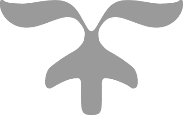 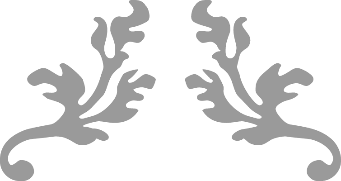 